Богданова Г. А. Уроки русского языка в 7 классе : кн. для учителя / Г. А. Богданова.— 4-е изд.— М. : Просвещение, 2007.— 227, [8] с.ОГЛАВЛЕНИЕВведение ………………………………………………………………………………………..3Разработки уроковУрок 1. Русский язык как развивающееся явление . ……………………………………….14Повторение изученного в V—VI классахУроки 2—4. Синтаксис и пунктуация ………………………………………………….........16Урок 5. Лексика и фразеология ……………………………………………………………...18Уроки 6—7. Фонетика и орфография …………………………………………………….....19Уроки 8—9. Словообразование и орфография ……………………………………………..20Уроки 10—12. Морфология и орфография ………………………………………………...22Урок 13. Контрольный диктант …………………………………………………………..….24Урок 14. Развитие речи. Текст …………………………………………………………….....25Урок 15. Стили литературного языка ……………………………………………………….25Морфология. Орфография. Культура речиПричастиеУрок 16. Причастие как часть речи …………………………………………………………27Урок 17. Развитие речи. Публицистический стиль ………………………………………. .31Урок 18. Склонение причастий. Правописание гласных в падежных окончаниях причастий………………………………………...…….34Урок 19. Причастный оборот ………………………………………………………………  35Урок 20. Знаки препинания при причастном обороте …………………………………….38Урок 21. Развитие речи. Описание внешности человека …………………………………  39Урок 22. Действительные и страдательные причастия …………………………………… 41Урок 23. Краткие страдательные причастия ………………………………………………  44Уроки 24—25. Действительные причастия настоящего времени. Гласные в суффиксах действительных причастий настоящего времени…………………………………………………   45Урок 26. Действительные причастия прошедшего времени ………………………………48Урок 27. Развитие речи. Изложение ………………………………………………………   49Урок 28. Страдательные причастия настоящего времени. Гласные в суффиксах страдательных причастий настоящего времени ………………………………………………………………50Урок 29. Страдательные причастия настоящего времени. Гласные в суффиксах страдательных причастий настоящего времени (продолжение темы) ………………………………………51Урок 30. Страдательные причастия прошедшего времени ……………………………… 53Урок 31. Гласные перед одной и двумя буквами н в страдательных причастиях и прилагательных, образованных от глаголов ………………… …55Урок 32. Одна и две буквы н в суффиксах страдательных причастий прошедшего времени и прилагательных, образованных от глаголов ………………………………………………………   57Урок 33. Одна и две буквы н в суффиксах страдательных причастий прошедшего времени и прилагательных, образованных от глаголов (продолжение темы) ………………………………   60Урок 34. Одна и две буквы н в суффиксах кратких страдательных причастий прошедшего времени и кратких прилагательных ………………………………………………………  61Урок 35. Одна и две буквы н в суффиксах кратких страдательных причастий прошедшего времени и кратких прилагательных (продолжение темы) ………………………………  62Урок 36. Развитие речи. Выборочное изложение (художественное описание портрета литературного героя) ……………………63Урок 37. Морфологический разбор причастий …………………………………………… 63Урок 38. Контрольный диктант ……………………………………………………………   66Урок 39. Слитное и раздельное написание не с причастиями …………………………… 66Урок 40. Слитное и раздельное написание не с причастиями (продолжение темы) ……………………………………………  68Урок 41. Буквы е и ё после шипящих в суффиксах страдательных причастий прошедшего времени ………………………………  69Уроки 42—43. Развитие речи. Сочинение по личным наблюдениям на тему «Вы с ним знакомы» ……………………………………………………  71Уроки 44—45. Повторение …………………………………………………………………   71Урок 46. Контрольный диктант ……………………………………………………………   76ДеепричастиеУроки 47—48. Понятие о деепричастии и деепричастном обороте. Правописание не с деепричастиями ……………………………………………  78Урок 49. Закрепление полученных знаний о деепричастиях.Пунктуация при деепричастном обороте ………………………………………..81Урок 50. Закрепление полученных знаний о деепричастиях. Пунктуация при деепричастном обороте (продолжение темы) ……………….83Урок 51. Деепричастия совершенного и несовершенного вида …………………………..84Урок 52. Морфологический разбор деепричастий …………………………………………85Урок 53. Закрепление темы «Деепричастие» ………………………………………………86Урок 54. Обобщение и систематизация материала по теме «Деепричастие» ………………………………………………………… .88Уроки 55—56. Развитие речи. Сочинение на основе картины С. Григорьева «Вратарь» от имени одного из действующих лиц картины ………………………………………………   ….90Урок 57. Обобщение и систематизация сведений о деепричастии ……………………….90Урок 58. Контрольный диктант ……………………………………………………………  94НаречиеУроки 59—60. Наречие как часть речи ……………………………………………………  95Урок 61. Смысловые группы наречий ……………………………………………………  . 97Урок 62. Смысловые группы наречий (продолжение темы) ………………………………98Урок 63. Развитие речи. Сочинение в форме дневниковых записей по картине И. Попова «Первый снег» . …………………99Урок 64. Степени сравнения наречий ……………………………………………………… 99Урок 65. Морфологический разбор наречий ……………………………………………  100Урок 66. Развитие речи. Сочинение-рассуждение на тему «Прозвища» ……………… 102Урок 67. Слитное и раздельное написание не с наречиями на –о и –е ………………… 102Урок 68. Слитное и раздельное написание не с наречиями на -о и -е (продолжение темы) ……………………………………103Урок 69. Слитное и раздельное написание не с наречиями на -о и -е (продолжение темы) ……………………………………104Урок 70. Буквы е и и в приставках не- и ни- отрицательных наречий …………………105Урок 71. Буквы е и и в приставках не- и ни- отрицательных наречий (продолжение темы) …………………………………   106Урок 72. Одна и две буквы н в наречиях на -о и -е  ………………………………………108Урок 73. Одна и две буквы н в наречиях на -о и -е (продолжение темы) ………………109Урок 74. Одна и две буквы н в наречиях на -о и -е (продолжение темы) ………………110Урок 75. Развитие речи. Описание действия …………………………………   … ……   111Урок 76. Буквы о и е после шипящих на конце наречий …………………………………111Урок 77. Развитие речи. Сочинение в форме репортажа или интервью о процессе труда по личным наблюдениям ……………………113Урок 78. Буквы о и а на конце наречий с приставками из-, до-, с- ……………………   113Урок 79. Подробное изложение с элементами сочинения ……………………………… 114Урок 80. Дефис между частями слова в наречиях . ………………………………………115Урок 81. Развитие речи. Описание внешности и действий человека по картине Е. Н. Широкова «Друзья» …………………………………………116Урок 82. Дефис между частями слова в наречиях (продолжение темы) ……………… 116Урок 83. Дефис между частями слова в наречиях (продолжение темы) ……………….116Уроки 84—85. Слитное и раздельное написание наречий, образованных от существительных и количественных числительных ………117Урок 86. Мягкий знак после шипящих на конце наречий ………………………………  120Урок 87. Повторение темы «Наречие» …………………………………………………… 121Урок 88. Повторение темы «Наречие» (продолжение темы) …………………………… 123Урок 89. Повторение темы «Наречие» (продолжение темы) …………………………… 124Урок 90. Контрольный диктант …………………………………………………………… 125Урок 91. Анализ контрольного диктанта ………………………………………………  ...125Урок 92. Тематический зачет по теме «Наречие» ………………………………………   125Категория состоянияУрок 93. Категория состояния как часть речи …………………………………………… 128Урок 94. Категория состояния как часть речи (продолжение темы) …………………… 129Урок 95. Морфологический разбор категории состояния ……………………………… 130Урок 96. Развитие речи. Сжатое изложение с описанием состояния природы (К. Паустовский «Обыкновенная земля») ……………………………………   131Урок 97. Категория состояния (закрепление темы) ………………………………………131Урок 98. Развитие речи. Сочинение на лингвистическую тему …………………………131Самостоятельные и служебные части речиУрок 99. Самостоятельные и служебные части речи . . ………………………………… 132ПредлогУрок 100. Служебные части речи. Предлог как часть речи ……………………………  133Урок 101. Употребление предлогов ………………………………………………………  134Урок 102. Непроизводные и производные предлоги . . . …………………………………135Урок 103. Простые и составные предлоги. Морфологический разбор предлога ………137Уроки 104—105. Развитие речи. Рассказ-репортаж на основе увиденного на картине (А. В. Сайкина «Детская спортивная школа») по данному началу …………………………  137Уроки 106—107. Слитное и раздельное написание производных предлогов ………… 138Уроки 108—109. Слитное и раздельное написание производных предлогов (продолжение темы) …………………………………140Уроки 110—111. Предлог (повторение темы) ……………………………………………  141Урок 112. Предлог (повторение темы) …………………………………………………… 142СоюзУрок 113. Союз как часть речи …………………………………………………………… 144Урок 114. Союзы простые и составные ……………………………………………………145Урок 115. Союзы сочинительные и подчинительные. Запятая перед союзами в сложном предложении ……………………………   146Урок 116. Союзы сочинительные и подчинительные. Запятая перед союзами в сложном предложении (продолжение темы) ……   147Урок 117. Сочинительные союзы ………………………………………………………… 147Урок 118. Роль сочинительного союза и в простом предложении с однородными членами и в сложном ………………………………………… 149Урок 119. Сочинительные союзы (продолжение темы) . . ……………………………… 150Урок 120. Подчинительные союзы. Морфологический разбор союзов …………………150Уроки 121—122. Развитие речи. Сочинение-рассуждение ……………………………….152Уроки 123—124. Слитное написание союзов также, тоже, чтобы, зато …………  152Уроки 125—126. Закрепление изученного по теме «Союз» ……………………………  154Урок 127. Резервный ………………………………………………………………………  155Урок 128. Урок-зачет по теме «Союз» …………………………………………………… 155Урок 129. Контрольный диктант …………………………………………………………   157Урок 130. Анализ контрольного диктанта ………………………………………………   158ЧастицаУрок 131. Понятие о частице ……………………………………………………………… 158Разряды частицУрок 132. Формообразующие частицы ……………………………………………………160Урок 133. Смысловые частицы …………………………………………………………… 162Урок 134. Смысловые частицы (продолжение темы) …………………………………… 163Урок 135. Смысловые частицы (продолжение темы) …………………………………… 165Урок 136. Раздельное и дефисное написание частиц ……………………………………  165Урок 137. Морфологический разбор частиц ………………………………………………166Урок 138. Отрицательные частицы ………………………………………………………   167Урок 139. Отрицательные частицы (продолжение темы) ………………………………  169Урок 140. Различение не—ни ……………………………………………………………   170Урок 141. Различение не—ни (продолжение темы) ……………………………………   171Урок 142. Приставка не- и частица не с различными частями речи ……………………172Урок 143. Приставка не- и частица не с различными частями речи (продолжение темы) ……………………………………………   173Урок 144. Закрепление правописания частицы не с различными частями речи ………………………………………  174Урок 145. Различение частицы ни, союза ни—ни, приставки ни- ………………………176Урок 146. Различение частицы ни, союза ни—ни, приставки ни- (продолжение темы) …………………………………………… 177Урок 147. Повторение изученного о частицах ……………………………………………179Урок 148. Контрольный диктант …………………………………………………………   182Уроки развития связной речи по теме «Частица».Работа над вымышленными рассказамиУрок 1. Придумывание обрамлений к рассказу …………………………………………  183Уроки 2—3. Составление «рассказа в рассказе» по данномуначалу и концу …………………………………………………………………   183Урок 4. Написание рассказа по данному сюжету …………………………………………185МеждометиеУроки 153—154. Междометие как часть речи. Дефис в междометиях ………………… 185Уроки 155—156. Междометие. Знаки препинания при междометиях …………………  186Повторение и систематизация изученного в V—VII классахУрок 157. Русский язык. Разделы науки о языке. Текст. Стили речи …………………   187Уроки 158—159. Развитие речи. Контрольное сочинение ……………………………… 188Урок 160. Фонетика. Графика ……………………………………………………………   188Урок 161. Контрольный диктант …………………………………………………………...189Урок 162. Лексика и фразеология ………………………………………………………… 190Урок 163. Морфемика. Словообразование ………………………………………………  192Урок 164. Морфология …………………………………………………………………… ..193Урок 165. Синтаксис и пунктуация ………………………………………………………  194Уроки 166—167. Орфография и пунктуация ……………………………………………   195Урок 168. Резервный ………………………………………………………………………  196Урок 169. Контрольная работа …………………………………………………………… 196Урок 170. Итоговый тест …………………………………………………………………   197ВВЕДЕНИЕВ пособии «Уроки русского языка в 7 классе» отражен многолетний личный опыт работы автора в школе, а также результат обобщений, сделанных на основе анализа достижений современной методики и в ходе наблюдений за процессом преподавания русского языка.Книга адресована учителю-словеснику и ставит целью оказание практической помощи учителю, особенно молодому, в поисках и выборе методических путей решения проблемы орфографической и пунктуационной грамотности и общей речевой культуры школьников.Известно, что курс русского языка VII класса вызывает наибольшие трудности у школьников в усвоении, а у учителей в подаче материала. Опыт показывает, что школьникам трудна орфография причастий (так, наличие общих признаков у прилагательных и причастий и неумение разграничивать их приводят к устойчивым ошибкам в написании н и нн в суффиксах прилагательных и причастий), наречий (поскольку написание многих наречий не подчиняется общим правилам), частиц (так как правильность их написания во многом определяется умением учеников приводить в систему знания о частях речи; правила написания частиц не и ни не отличаются достаточной четкостью) и т. д. В связи с наличием общих признаков у причастий и деепричастий сложно для восприятия семиклассников обособление причастных и деепричастных оборотов.Кроме того, необходимо учитывать, что темы курса V—VI классов («Существительное», «Прилагательное», «Глагол») изучаются неоднократно, начиная с начальных классов, а с темами VII класса школьники знакомятся впервые и их изучение не повторяется в системе в последующих классах. Это диктует необходимость постоянного возвращения на уроках к ранее (в этом же году) изученному с целью отработки умений и навыков.Данное пособие содержит методические разработки уроков всех тем курса VII класса.В методических рекомендациях автор старался учесть современные требования, предъявляемые к урокам русского языка. Это прежде всего реализация взаимосвязанных задач обучения: вооружение учащихся знаниями основ науки о языке (знание признаков грамматических понятий, их классификации и т. д.); формирование умений практического владения родным языком (его орфографическими, пунктуационными, культурно-речевыми нормами), умения четко, ясно выражать свои мысли в устной или письменной речи в разных жизненных ситуациях; воспитание чувства ответственности по отношению к родному слову, чуткости к красоте и выразительности родной речи.«Уроки...» ориентированы прежде всего на достижение обязательного («базового») уровня обученности. Вместе с тем в них учтены возможности учащихся, проявляющих интерес к предмету, для достижения более высокого («продвинутого») уровня обученности.В начале каждого раздела определяются значение темы в курсе и задачи ее изучения; уточняется, что должны знать и уметь семиклассники в результате ее изучения. В ряде случаев указывается на возможные трудности, с которыми могут встретиться учитель и учащиеся в ходе изучения темы, что должно помочь преподавателю в выборе путей их преодоления.На каждый урок определена цель, вычленены конкретные умения и навыки, на практическом овладении которыми должно быть сосредоточено внимание на данном уроке, очерчен круг вопросов для попутного повторения, спланирована работа по развитию речи учащихся.В   р я д е   с л у ч а е в   м а т е р и а л о в,   в к л ю ч е н н ы х   в   у р о к,   н е с к о л ь к о   б о л ь ш е,   ч е м   э т о г о   т р е б у е т с я   д л я   р а б о т ы   н а   40—45   м и н у т. Т а к и м    о б р а з о м   у ч и т е л ю   д а е т с я   в о з м о ж н о с т ь   в ы б р а т ь    т е    в и д ы    р а б о т,   к о т о р ы м   о н  о т д а с т  п р е д п о ч т е н и е ,   и с х о д я   и з  о с о б е н н о с т е й  с в о е г о   к л а с с а.Основными типами уроков в пособии являются уроки, построенные по традиционной схеме: 1) опрос и проверка домашнего задания; 2) объяснение нового материала; 3) закрепление нового материала; 4) задавание на дом. Планируя уроки систематизации и обобщения, автор стремился построить их не просто как уроки повторения изученного, которые ориентировали бы на воспроизведение теоретических сведений. Задача состояла в том, чтобы вычленить ведущие умения из повторяемого раздела, которыми учащиеся должны овладеть в результате изучения программного материала, привнести новые элементы знаний, установить связи между языковыми явлениями.Работая над системой закрепительно-тренировочных упражнений, автор стремился избегать однотипных заданий, упражнений. Включенные в урок тренировочные упражнения строятся по принципу нарастания трудностей — вначале проводится закрепление на уровне наблюдения за языковым явлением, затем на уровне самостоятельного распознавания и применения.В упражнения включены задания, связанные с различными видами разборов. Причем предлагаются как полные разборы (например, разобрать слово по составу, фонетически), так и частичные (например, назвать в предложении слова с нулевым окончанием; охарактеризовать третью букву и звук в слове низкий и т. д.).С целью усиления внутрипредметных связей, отработки синтаксических и пунктуационных навыков практически на каждом уроке предусматривается работа по синтаксису и пунктуации. Это различные (устные и письменные) синтаксические пятиминутки с заданиями: разобрать предложение по членам, составить схемы предложений, придумать предложения по заданным схемам; построить предложение, заменив его синонимической конструкцией (например, заменить предложение с причастным оборотом сложным предложением и т. д.). При проведении устных синтаксических пятиминуток анализ предложений производится без их предварительной записи. Это не только экономит время на уроке, но и формирует у учащихся умение определять на слух структуру предложения, что очень важно при написании диктанта.Наиболее трудные (как в орфографическом отношении, так и в плане пунктуации) темы повторяются при изучении других тем, что способствует развитию и закреплению полученных ранее умений и навыков.Учитывая тот факт, что на современном этапе развития школы наблюдается усиление внимания к вопросам развития устной и письменной речи учащихся, повышения их речевой культуры, проведение этой работы планируется практически на каждом уроке. С этой целью привлечен большой материал, направленный на обогащение активного словарного запаса школьников, на усвоение и соблюдение учащимися норм различных стилей речи, орфоэпических норм.В ряде уроков предлагаются упражнения по предупреждению и исправлению речевых ошибок, отклонений от действующих языковых норм. Рекомендуется проведение упражнений, в которые включаются задания по выбору одной формы из двух и более, работа с текстами, содержащими речевые ошибки, анализ языковых средств с перспективой их дальнейшего использования в речи и т. д.Поскольку овладение учебно-научной разновидностью научного стиля способствует речевому развитию школьников, особое внимание в пособии уделяется работе над связными высказываниями на лингвистические темы, в основе которых лежит усвоенная учащимися научная информация.В уроки по изучению некоторых грамматических категорий (частиц, союзов и пр.) включены материалы, направленные на практическое знакомство школьников с элементами синтаксиса текста, что, как показывает практика, также совершенствует связную письменную речь учащихся.В серии уроков «Развитие связной речи учащихся» в качестве образца приводятся разработки отдельных уроков, например: описание внешности человека, работа над вымышленными рассказами, составление рассказов по данному началу и т. д. В проведении остальных уроков этого цикла учителю поможет указанная в книге литература (методические рекомендации, помещенные в журнале «Русский язык в школе», в пособиях для учителей).С учетом современных требований к урокам русского языка в пособии усилена их практическая направленность. Мы имеем в виду не формальное увеличение количества написанного на уроке за счет снижения требований к уровню теоретической подготовки учащихся, а выбор наиболее эффективных приемов работы, позволяющих школьникам осознанно применять свои знания. Вот некоторые из приемов, которые помогают успешно решать данную проблему.Осмысленному, целенаправленному применению знаний способствует прием графического объяснения написанного, то есть графическое выражение хода размышлений учащихся.Задание учебника «графически обозначить орфограмму (или постановку знака)...» часто понимается учеником (а иногда и учителем) как необходимость выделить, подчеркнуть данную орфограмму, хотя простое выделение (подчеркивание) не всегда способствует достижению цели. Важно, чтобы учащиеся воспринимали это задание как требование объяснить саму орфограмму (знак препинания):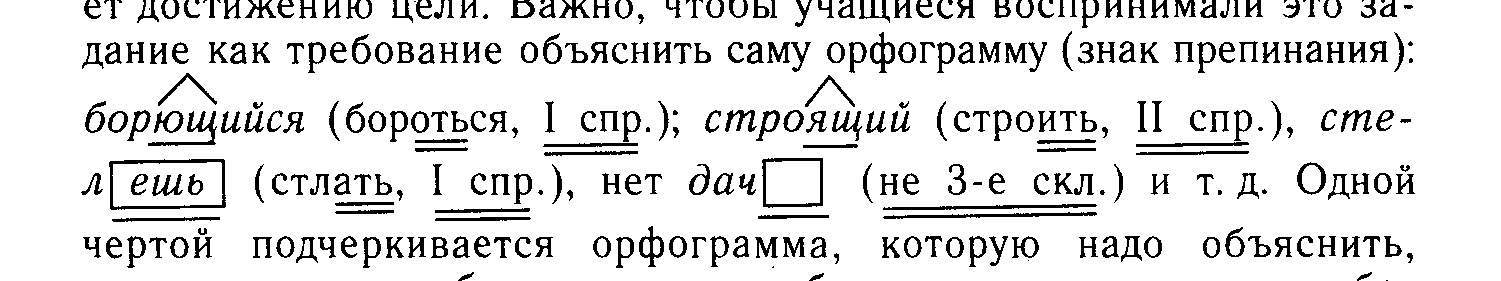 чертой подчеркивается орфограмма, которую надо объяснить, двумя — то, чем объясняется ее выбор, то есть условия ее выбора. Образцы таких объяснений даны в школьных учебниках русского языка. Подобная запись показывает, что выбор орфограммы учеником мотивирован на основе теоретических знаний.Прием графического обозначения (объяснения) рекомендуется использовать при проверке усвоения как отдельных правил, так и отдельных тем, при выполнении классных и домашних упражнений, в работе над ошибками. Особая роль отводится ему при выполнении контрольных работ, в частности диктанта. Перед написанием диктанта учащиеся получают задание объяснить определенные знаки препинания и орфограммы (дополнительное грамматическое задание в таком случае не дается). Как показывает опыт, если учащиеся используют этот прием объяснения постоянно, у них вырабатывается устойчивая привычка применять его для проверки правильности написанного. При такой системе работы напоминание учителя во время проведения контрольного диктанта «Проверяйте написанное» воспринимается учащимися не как требование перечитать текст (что чаще всего и делают школьники при проверке диктанта), а как указание объяснить выбор орфограмм и знаков препинания, встретившихся в нем.При проведении контрольного диктанта можно ограничиться заданием обозначить две-три орфограммы (или объяснить знаки препинания). Одни связываются с изучаемой темой, другие — с повторением (например, графически обозначить орфограммы в суффиксах и окончаниях глаголов и отсутствие или наличие запятой при союзе и в простом предложении с однородными членами или в сложном).Следует отметить, что если такая работа проводится на уроках не от случая к случаю, а систематически, то школьники используют графическое объяснение при самопроверке гораздо большего количества орфограмм и знаков препинания (в частности, объясняют написание слов с безударными гласными в корне, что резко сокращает процент ошибок на это правило). По мнению самих учащихся, это помогает им при проверке обнаружить ошибку.Вот как выглядит запись предложения из контрольного диктанта с графическим объяснением написанного. Диктант был проведен в период изучения причастий. Семиклассники должны были объяснить графически написание н, нн в суффиксах причастий и знаки препинания при причастных оборотах, все остальные обозначения сделаны учеником самостоятельно с целью проверки правильности написанного.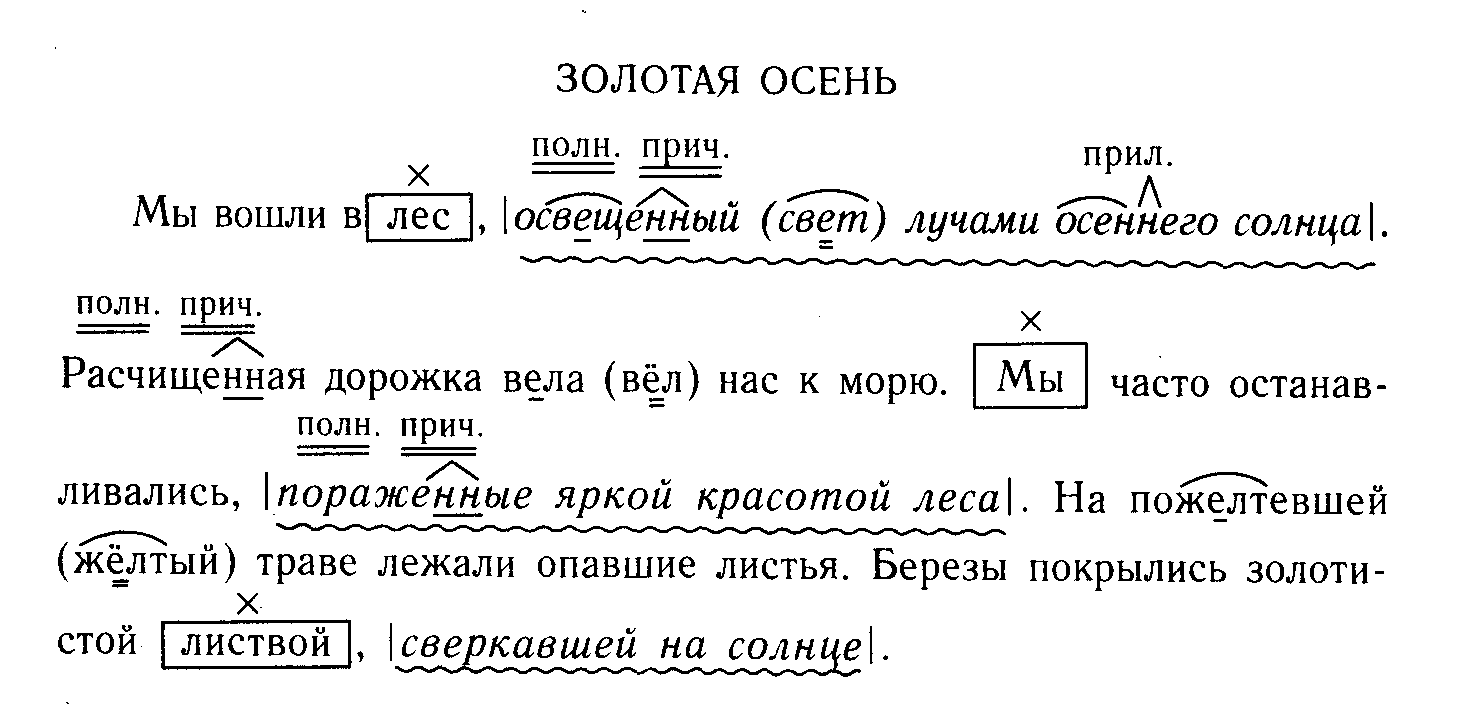 Семиклассник не только графически обозначил указанные орфограммы и знаки препинания, но в ряде слов проверил безударную гласную, то есть показал, что он опирается на теоретические знания.При систематическом использовании приема графического обозначения учащиеся справляются с подобной работой за 40 минут. За диктант выставляются две оценки: за грамотность и за выполнение задания. Прием графического объяснения написанного является главным и при работе учащихся над ошибками.Успешная реализация современных требований к уроку русского языка, естественно, во многом зависит от качества дидактического материала, его насыщенности изучаемыми явлениями языка. С его помощью учитель должен показать, какими возможностями, кроме образовательных, располагают уроки русского языка для нравственного и эстетического воспитания, культуры речевого общения, а также развития познавательных способностей школьников. Для анализа предлагаются тексты, воспитывающие любовь к Отечеству, его истории, гражданственность. Они взяты из произведений художественной литературы, из периодической печати.Большинство связных текстов имеют задания для многоаспектного анализа. Это работа по определению признаков стиля речи, основной мысли высказывания, придумывание заглавий; объяснение орфограмм и постановки знаков препинания, различного вида разборы, составление схем отдельных предложений; анализ определенных языковых факторов, роли изобразительно-выразительных средств языка и т. д. Задания к текстам содержат вопросы как по изучаемому курсу, так и на повторение.Опишем подробнее отдельные этапы предлагаемых уроков.Одним из важнейших элементов структуры урока является опрос. С его помощью устанавливается обратная связь, позволяющая учителю не только вести четкий контроль за усвоением учащимися программного материала, но и устанавливать и устранять пробелы в их знаниях и умениях. Усиление взаимосвязи процесса обучения и процесса проверки знаний и умений учащихся является одним из резервов повышения качества обучения школьников.Между тем практика показывает, что учителя неоправданно увлекаются одним из видов опроса — фронтальным. Он имеет ряд положительных сторон: достаточно эффективен в качестве умственной зарядки, помогает мобилизовать внимание учащихся, восстановить в их памяти ранее изученное. Однако используя данный вид опроса, учитель должен знать и его слабые стороны: при таком опросе, как правило, фиксируется не уровень знаний школьников, а главным образом их активность на уроке. Возникают условия для получения случайной оценки, что порождает со стороны некоторой части учащихся иждивенчество.Эффективно использование на уроках разнообразных видов опроса: индивидуального и (реже) фронтального, уплотненного и выборочного — по новому материалу и изученному ранее и т. д.Отказываясь от затянутых опросов, когда бездействует основная часть класса, автор стремится использовать те формы, которые делают гибким, неформальным контроль знаний, умений и навыков учащихся, органически вплетаются в конкретное содержание и вытекают из задач данного урока. Большое внимание уделяется тем видам проверки, которые позволяют учителю быстро получить информацию о промежуточных результатах усвоения материала. С этой целью практикуются такие приемы проверки усвоения материала, как перфокарты, раздаточный индивидуальный материал, взаимоконтроль, проверочные работы с применением элементов программирования с выборочным ответом, тесты, когда в качестве ответа на поставленный вопрос надо выбрать из данных примеров один или два — в зависимости от задания — правильных. Эти работы одновременно используются в качестве упражнений, углубляющих и закрепляющих знания и умения школьников.Применение элементов программирования при контроле не только облегчает труд учителя (на проверку работ всего класса затрачивается не более 7—10 минут), но и позволяет учащимся видеть реальные результаты своего труда не через несколько дней после его выполнения, как это часто бывает на практике, а на данном же уроке.Вот некоторые виды и формы опроса, которые дают возможность участвовать в работе всем ученикам (или большинству), а учителю — оценить правильность выполнения задания каждым учеником на уроке.Это прежде всего опрос с помощью перфокарт. В практике работы применяются различные виды перфокарт, например в виде листа плотной бумаги, совпадающего по размерам с 1/2 согнутого по вертикали листа тетради. Перфокарта имеет девять горизонтальных рядов круглых отверстий, по три в ряду (всего двадцать семь отверстий). Они пронумерованы арабскими цифрами: 1, 2, 3, … 9.Ученик подкладывает под перфокарту согнутый пополам по вертикали лист тетради (он должен совпасть с перфокартой) и в отверстиях перфокарты проставляет нужные буквы. Например, проверяя усвоение написания гласной в безударных личных окончаниях глагола, учитель диктует слона (по 3 слова): пишешь, строишь, колешь; пилишь, жалишь, полешь. Ученик должен проставить в отверстиях перфокарты: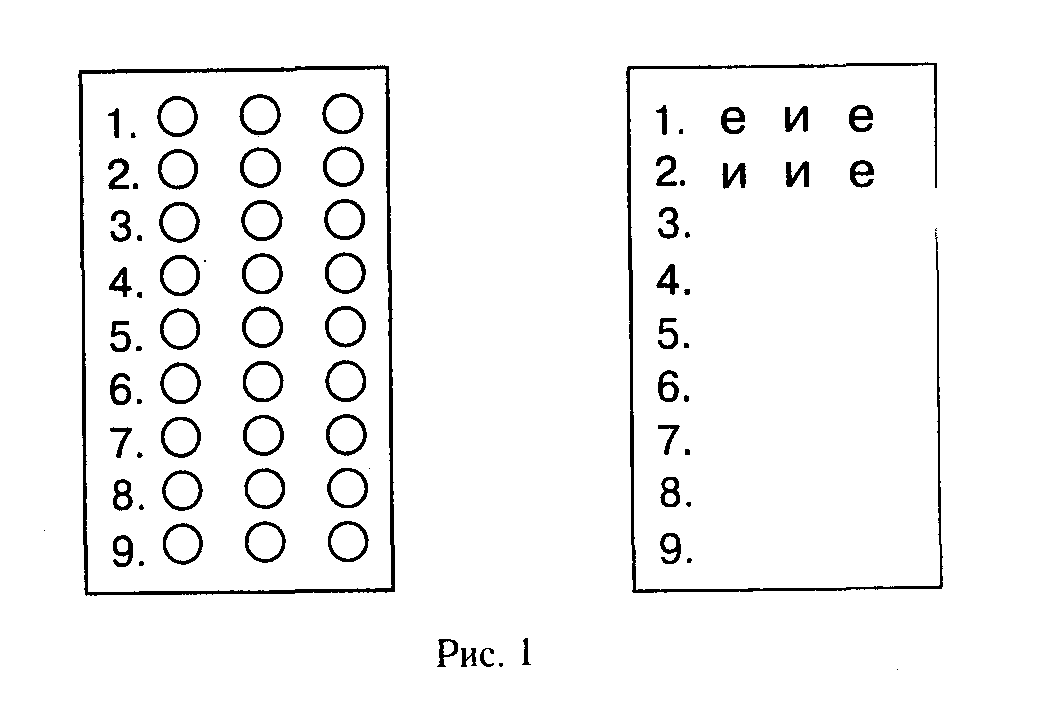 1. е и е2. и и е и т. д.Так выглядит перфокарта и листок с ответами учащегося на указанное ниже задание (см. рис. 1 на с. 10).У учителя имеется контрольный листок с правильными ответами. Листки с ответами учащихся складываются в пачку, сверху накладывается контрольный листок, по которому прокалывается каким-нибудь острым предметом (можно шилом) во всей пачке одна из букв (например, в данном случае — е). При проверке обращается внимание на место прокола. Если на месте прокола буква е, а и без прокола — ученик правильно написал гласную в окончании глагола. Если, скажем, на месте прокола оказывается и, значит, в этом слове ученик ошибся. Ошибка будет и в том случае, если написана буква е, а возле нее нет прокола.Допустим, ученик оформил свою запись так:1. е •ее•2. и и и•Точки (они проставлены на месте проколов) показывают, что ученик ошибся во втором слове первого ряда — строишь (если бы написание было верное, то рядом с е стояла бы точка-прокол) — и в третьем слове второго ряда — полешь (там, где стоит точка-прокол, должна быть буква е).Обязательным является проведение в классе работы над всеми ошибками, допущенными в данном упражнении. Она должна быть проделана на этом же уроке или на последующем. Методика ее проведения такова: учитель спрашивает, есть ли ошибки в первом слове первого ряда. Если хотя бы одним учеником допущена ошибка, слово записывается, анализируется. Во втором слове первого ряда? В третьем? И т. д. Таким образом учащиеся записывают и графически объясняют написание всех слов, в которых были допущены ошибки, например:и т. д.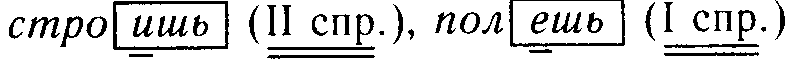 При повторной работе над данной темой (возможность проведения повторных работ обеспечивает наличие нескольких вариантов на одну тему) на последующих уроках количество ошибок постепенно сокращается и может быть доведено до минимума.Принцип подбора материала для перфокарт — сопоставление трудно различимых и смешиваемых орфограмм, например: правописание приставок на з и с; ь и ъ; чередующиеся гласные в корне слов (а и о; е и и); н, нн в суффиксах прилагательных и причастий и т. д.Такие упражнения можно выполнять на уроке и без перфокарт, включая их в предупредительные, объяснительные, устные и выборочные диктанты при попутном повторении разделов курса, но тогда на их проверку уходит значительно больше времени.Одной из форм оптимизации опроса является задание «Проверь себя». Методика его проведения следующая: учитель диктует два-три предложения и одновременно проверяет правильность написанного у трех-четырех учеников одного ряда. Желательно, чтобы эти ученики в данный момент урока сидели на парте по одному, что обеспечит полную самостоятельность выполнения работы. Учащиеся должны не только записать эти предложения, но и графически объяснить в них орфограммы и знаки препинания (какие именно — определяет учитель). Затем вызывается ученик, который переписывает из тетради на доску предложения с выполненными заданиями. А остальные в это время продолжают под диктовку записывать следующие предложения, делая графические пояснения.После того как вызванный ученик запишет на доске первые предложения, класс прерывает работу, учащиеся сверяют самостоятельно написанное с записью на доске, исправляют ошибки, добавляют, если возникает необходимость, графическое объяснение, задают отвечающему вопросы по орфографии и пунктуации данных предложений.Учитель следит за правильностью постановки вопросов школьниками, обращает их внимание на необходимость использования лингвистической терминологии. Это заставляет учеников внимательно следить за речью и объяснением учителя, быть более сосредоточенными на уроке. За правильные, грамотные вопросы учитель может поставить оценки. После этого к доске вызывается другой ученик. Он переписывает из тетради следующие предложения, графически объясняя их орфографию и пунктуацию, а класс записывает под диктовку новые предложения и т. д.Для проверки усвоения теоретических знаний школьников можно использовать тесты, которые дают возможность учителю устанавливать прочную обратную связь на уроке со всем классом, оперативно оценивать знания каждого из них. Практически с их помощью в течение 7—10 минут можно проверить знания по теории любого раздела школьного курса, в том числе и усвоение только что объясненного на данном уроке материала.Тесты представляют собой отпечатанные (или написанные от руки) задания — от 5 до 8—10. Каждое задание обозначается римской цифрой. Для его выполнения необходимо проанализировать несколько примеров, они нумеруются арабскими цифрами. Одно-два из них соответствуют правильному ответу. Эти примеры должен найти ученик и на отдельном листке бумаги записать их номера. У учителя имеется контрольный листок с верными ответами, по которому он сверяет ответы учащихся. Наличие у учителя такого листка сокращает время проверки работ до секунд.Тесты могут быть составлены по всем разделам курса. Они (вместе с контрольными листками) хранятся в отдельных папках по темам и составляют фонд кабинета. Так, например, при изучении темы «Причастие» на первом уроке проводится работа, цель которой — проверить, понята ли семиклассниками новая тема и главное в ней на данном уроке — умение различать сходные по грамматическим признакам причастия и прилагательные, ибо без этого невозможно успешное усвоение всей темы. Наличие нескольких вариантов (один — для сильных учеников, другой — для средних, третий — для слабоуспевающих по предмету) позволяет дифференцировать и индивидуализировать работу со школьниками.Один из вариантов такой работы.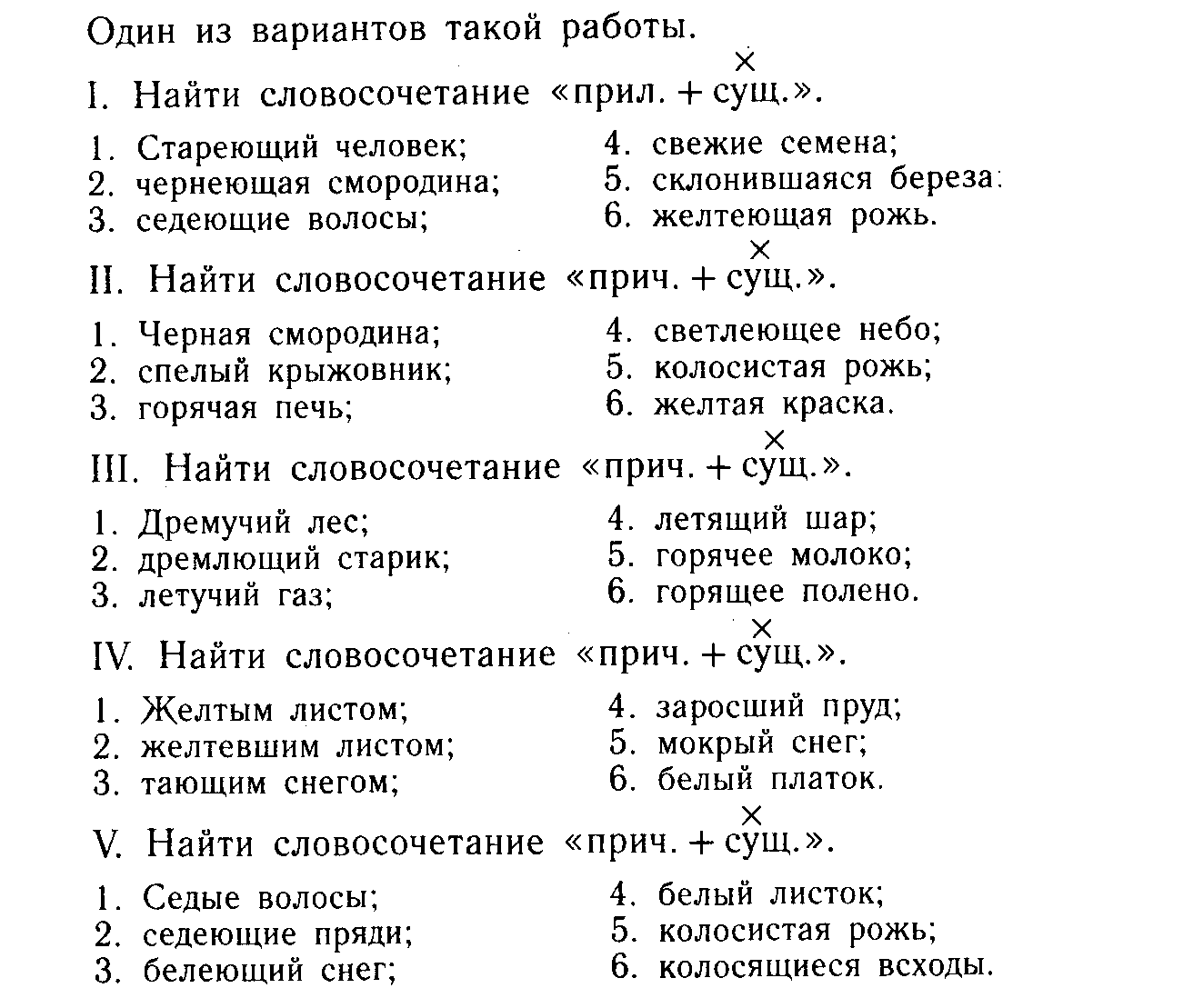 Контрольный листок учителя сравнивается с ответами ученика.Например: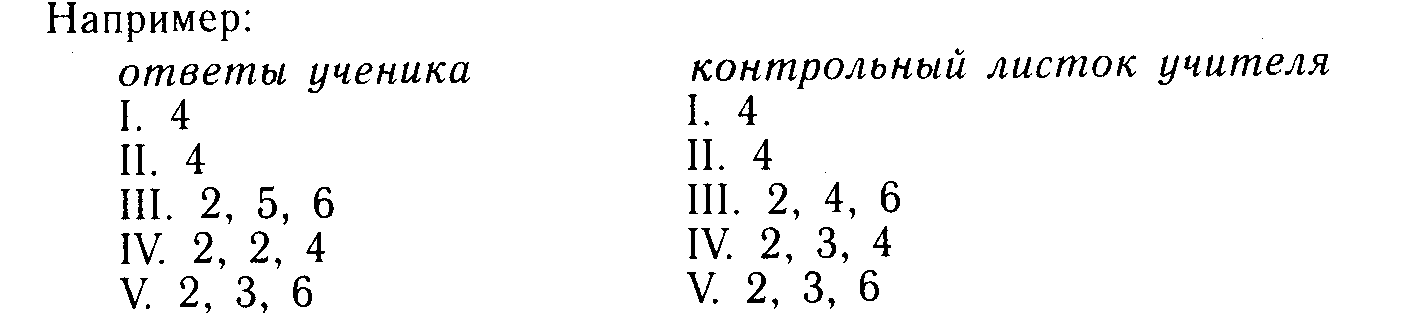 Из сравнения видно, что в ответах ученика на III и IV задания допущены ошибки.Если ученик не справился с работой, она может быть дана ему для выполнения дома, а на следующем уроке он может получить другой вариант по данной теме.Таким образом, указанная форма опроса позволяет учителю быстро получить информацию о степени овладения семиклассниками одним из ведущих умений по теме. Кроме того, это во многом определит, как дальше планировать изучение темы: либо необходимо вернуться вновь к разъяснению принципа разграничения причастия и прилагательного (если общие результаты неудовлетворительные), либо начать следующий урок с индивидуальной работы с теми, кто еще плохо усвоил материал.Особое место в уроках отводится такому виду опроса, как монологический связный ответ учащихся на лингвистическую тему. Устный монологический ответ при индивидуальном опросе способствует развитию умения строить целостное высказывание, в частности на лингвистическую тему (от этого во многом зависит, как известно, сознательное усвоение школьниками изучаемого материала), дает возможность глубже оценить эффективность труда каждого ученика, воспитывает личную ответственность за результат своей работы.Это могут быть задания типа: составить связный рассказ о роли причастия в словосочетания; о правиле написания н, нн в суффиксах полных страдательных причастий прошедшего времени и прилагательных, образованных от глаголов, и т. д. Это может быть и задание на воспроизведение теоретического материала учебника с привлечением примеров из домашнего упражнения или своих собственных и пр. При этом учащиеся должны быть готовы дать аргументированную оценку ответа товарища, что воспитывает понимание, дисциплину, уважительное отношение к одноклассникам.В ряде уроков (например, в третьем по теме «Деепричастие») даются требования к устному ответу учащихся, образцы планов ответов, приводятся предполагаемые ответы школьников на некоторые вопросы; это, как нам кажется, поможет учителю, особенно молодому, в его практической деятельности.Для индивидуального опроса предлагаются также карточки с материалом, аналогичным тому, над которым работали дома, включается перечень дополнительных вопросов по теоретическому материалу. В «Уроках...» представлен образец урока-зачета, в котором сочетаются различные виды опроса.Определенное место в предлагаемых разработках отводится приемам проверки домашних заданий. Рассматривая домашние задания не только как средство закрепления материала, но и как контроль за усвоением пройденного и степенью подготовленности учащихся к восприятию нового материала, автор стремится применять активные способы их проверки. С этой целью используется взаимная проверка, самопроверка, выборочная проверка, проверка «по цепочке», фронтальный опрос и пр.С целью дифференцированного подхода к обучению разным группам школьников могут быть предложены разные по степени трудности домашние задания. Так, одни ученики могут списать упражнения, выполнив задания учебника («базовый» уровень обученности), другие (по выбору) составить перечень орфограмм, над которыми они работали, выполняя домашнее упражнение («продвинутый» уровень).Большое внимание уделяется работе над словами с непроверяемыми или трудно проверяемыми орфограммами при выполнении домашних заданий. Эти слова семиклассники записывают в словарики и заучивают их написание.Ученический словарик содержит ряд разделов: 1) «Пиши правильно»; 2) «Говори правильно»; 3) «Словарь корней»; 4) «Таблицы».В первый раздел включаются слова из рамочек-боковиков учебника, а также слова, трудные для написания, в том числе и те, с которыми учащиеся могут встретиться в контрольном диктанте, сочинении.В «Словарь корней» записываются однокоренные слова. Это также трудные в написании, частотные по употреблению слова. С целью проверки написания и произношения этих слов систематически практикуется проведение контрольных словарных (в том числе и орфоэпических) диктантов, составленных из слов разделов словарика. Полную самостоятельность при проведении этих работ обеспечивает наличие двух вариантов (диктуется сразу два слова - одно для первого варианта, другое для второго).В последнем разделе словарика («Таблицы») помещаются обобщающие таблицы. Словарик ведется с V по IХ класс.Книга рассчитана на творческое использование: каждый учитель вправе варьировать способы подачи материала с учетом реального состояния знаний, умений и навыков, степени подготовленности своих учеников по русскому языку, их общего развития, интересов.Дополнительный материал к урокам учитель найдет в «Рабочей тетради по русскому языку. 7 класс» (ч. 1, 2) автора Г А. Богдановой (М., 2002). Тетрадь предназначена для организации закрепления и проверки знаний и умений учащихся. Материал поможет учителю в достижении обязательных результатов обучения («базовый» уровень). Вместе с тем в «Рабочей тетради…» предлагаются задания, выполнение которых показало бы и уровень повышенной подготовки семиклассников («продвинутый» уровень).РАЗРАБОТКИ УРОКОВУ р о к   1.   Русский язык как развивающееся явлениеЦель урока: показать развитие и совершенствование русского языка как отражение изменений в сложной и многообразной жизни народа.Эпиграфом к уроку могут стать слова В. Г. Белинского: «Язык живет вместе с жизнью народа», Учащиеся записывают их в тетрадях.Перед семиклассниками ставится задача: используя материал урока, доказать правомерность высказывания критика.I. Чтение упр. 1.— В какую группу славянских языков входит русский язык?II. Лекция-беседа.До середины 1-го тысячелетия до н. э. все славяне говорили на едином языке, который теперь называют праславянским. Позже начинают накапливаться различия в языках восточных, западных и южных славян.Язык восточных славян называют древнерусским. Он был очень звучен, мелодичен. В нем велика роль гласных, их было одиннадцать, а сейчас шесть. В древнерусском языке было шесть типов склонений существительных, три формы числа единственное, множественное и двойственное, шесть падежей (именительный, родительный, дательный, винительный, местный и звательный). Звательный употреблялся при обращении. С ним мы иногда встречаемся в произведениях литературы: отче, старче и пр.Древнерусский язык существовал примерно до ХIV—ХV веков, а потом распался на три отдельных языка: русский украинский, белорусский.Русский язык — государственный язык России, один из мировых языков; на нем говорит более 250 млн. человек.Язык любого народа, в том числе и русского, не остается неизменным. Изменения происходят как в словарном составе, так и в звуковом и грамматическом строе языка. Самая подвижная часть языка — лексика. Она изменяется гораздо быстрее фонетики и грамматики.— Как вы считаете, какие явления могут оказывать влияние на изменение лексического состава языка? (Из курса VI класса школьники знают о заимствованных, устаревших словах, неологизмах. Они могут назвать такие факторы, влияющие на лексические изменения в языке, как политические события, расширение экономических и культурных связей с другими странами, развитие науки и техники.)Учитель может сообщить семиклассникам что, например, М. В. Ломоносов в ХVIII веке вввел в русский язык такие слова, как атмосфера, горизонт, температура; в конце ХVIII — начале ХIХ века Карамзин впервые употребил такие слова, как благотворительность, личность, промышленность, влияние, сосредоточенность.Постепенно в связи с изменением быта, обычаев вышли из активного употребления историзмы (армяк, камзол, кафтан и др.), получили новые названия архаизмы: отрок — подросток, сей — этот, зело —  очень и др.Недавно к разряду новых слов в языке мы относили такие слова как лунник, ракетодром, космонавт, инопланетянин, компьютер и др.— Приведите примеры слов, которые совсем недавно вошли в наш активный словарный запас. (Семиклассники могут привести такие слова, как презентация, спонсор, эксклюзивный, Интернет, факс, имидж, муниципалитет и др.)Вернулись в русский язык и «старые» слова: губернатор, дума, суд присяжных и др.— Какое из данных слов старше: ботинки — кроссовки; шуба — куртка; спартакиада — олимпиада? Дайте объяснение этому явлению.Изменения в звуковом и грамматическом строе языка протекают значительно медленнее, чем в лексике. Их обнаруживают ученые-лингвисты, которые сопоставляют тексты, написанные в разные периоды существования языка.Так, например, ученые обнаружили, что звук [ф] как и буква ф,— греческого происхождения, ранее в русском языке не существовали. Слова фабрика, морфология и др. нерусского происхождения. Исконно славянский звук [ф] возник в произношении в ХII—ХIII веках в результате оглушения в словах типа ро[ф]. ла[ф]ка и т. п.Наблюдаются колебания и в произношении слов современного русского языка. Например, в словаре-справочнике «Русское литературное ударение и произношение» под ред. Р.И. Аванесова, изданном в 1955 году, указывалось: фо́льга (не фольга́); фольклор (лор и допустимо лёр). «Словарь ударений для работников радио. и телевидения» под ред. Д. Э. Розенталя, изданный в 1985 году, указывает на единственно допустимую форму произношения слова фольга́ — ударение на последнем слоге. а в фольклор только [лор].Происходят изменения и в грамматическом строе языка. В их числе — изменения рода у некоторых существительных. Так, в «Евгении Онегине» А. С. Пушкина мы читаем: «Полусонный в постелю с бала едет он [Онегин]», а в другой главе мы встречаем написание «...Он еще в постеле». И здесь Пушкин не ошибся в выборе окончания существительного. Дело в том, что в те времена употреблялось слово постеля, а не постель и написание е в окончании предложного падежа слова постеля было правильным.В ХIХ веке можно было, например, сказать: в маскараде и на маскараде, в кухне и на кухне, ехать в концерт и на концерт, играть в театре и играть на театре и т. п. Правда, профессиональные актеры предпочитали в последнем случае предлог на (на театре, а не в театре, как на сцене, на подмостках).Другой пример: в современном русском языке краткие прилагательные не склоняются. Но когда-то эти прилагательные изменялись по падежам, о чем свидетельствуют встречающиеся в сказках, былинах сочетания на добра коня садяся, у красны девицы и т. д.— В словах дар, мыло и т. п. раньше выделялись суффиксы -р, -л-. Каков теперь состав этих слов? (Эти слова стали непроизводными существительными.)— Какие формы рода выделенных существительных являются устаревшими?1) Он сидел у рояля и перелистывал ноты. (А. Чехов.) — И на покорную рояль властительно ложились руки. (А. Блок.) 2) Ветка тополя уже выбросила бледно-желтые клейкие листочки. (Б. Полевой.) — За тополью высокой я вижу там окно. (М. Лермонтов.) 3) Жаркое солнце смотрит в зеленоватое море, точно сквозь тонкую серую вуаль. (М. Горький.) — Лицо Анны было закрыто вуалем. (Л. Толстой.)Таким образом, язык представляет собой исторически развивающееся явление. Однако, развиваясь, он сохраняет то, что составляет его основу. Благодаря способности сохранять свою основу и одновременно развиваться язык служит не только средством общения между людьми, но и средством хранения и передачи другим поколениям знаний об окружающем нас мире.Прав был В. Г. Белинский, утверждая, что «язык живет вместе с жизнью народа».Д о м а ш н е е   з а д а н и е: упр. 2 или 6 (по выбору учащихся).При подготовке к данному уроку учитель может использовать следующую литературу.Вартаньян Э. Путешествие в слово.— 3-е изд.— М., 1987. Григорян Л. Т. Язык мой — друг мой.— М., 1988.Люстрова З. Н., Скворцов Л. И., Дерягин В. Я. Беседы о русском языке.— М., 1976.Откупщиков Ю. В. К истокам слова.— 3-е изд.— М., 1986. Панов М. В. Занимательная орфография.— М., 1984.Шанский Н. М. Занимательный русский язык. 5—11 классы.— М., 1996.ПОВТОРЕНИЕ ИЗУЧЕННОГО В V-VI КЛАССАХ(12 часов +2 часа развития речи)У р о к и   2—4. Синтаксис и пунктуацияЦель уроков: повторить основные синтаксические понятия (словосочетание, предложение, виды предложений по цели высказывания), порядок синтаксического разбора предложения; отработка умения составлять из двух простых предложений сложное: правильно расставлять знаки в простых и сложных предложениях, в предложениях с прямой речью.I. Беседа с учащимися.Учитель напоминает семиклассникам, что языкознание — наука о языке — имеет ряд разделов.— Какие разделы лингвистики (языкознания) вам известны? (Учащиеся называют те разделы, которые они изучали: фонетика, словообразование, лексика, морфология, синтаксис, пунктуация.)— Что изучает каждый из этих разделов? (Фонетика — звуки речи; словообразование — как образуются слова; лексика — значение слова; морфология — слово с точки зрения его грамматических признаков; синтаксис — словосочетания и предложения; пунктуация — правила постановки знаков препинания.)— Что такое этимология? С каких позиций она рассматривает слово? (Запись в тетрадях: этимология — раздел языкознания, изучающий происхождение слов.)II. Учащиеся перестраивают предложение Школьники знакомятся с книгами по этимологии, сделав подлежащее обращением, затем записывают полученное предложение и объясняют постановку знаков препинания в нем.— Каким стало предложение по цели высказывания?— В какой форме стоит глагол в побудительном предложении? Выделите в этом глаголе окончание.— Какие еще бывают предложения по цели высказывания? (Повествовательные, вопросительные.) По интонации? (Восклицательные, невосклицательные.) Приведите свои примеры.III. 1. Запись предложения Лучи солнца осветили удивительную картину ближнего леса.Сначала учащиеся выполняют задания, связанные с орфографией: выделяют корень в глаголе, подбирают однокоренные слова; затем выписывают только то словосочетание , в котором есть орфограмма в корне прилагательного (удивительную картину). Проводится разбор словосочетания, после чего синтаксический разбор всего предложения.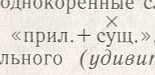 2. Учитель читает предложение Солнце уже зашло, и по низким луговым местам все затопил туман.Школьники на слух (без предварительной записи) определяют, какое оно; составляют на доске и в тетрадях его схему, называют грамматические основы предложений, входящих в состав сложного.Дополнительное задание: выписать глагол, в котором есть орфограмма в корне (затопил), рядом запасать проверочное и однокоренные слова. (Проверочное слово может быть другой формой этого слова: ; однокоренные — с другими морфемами: и пр.)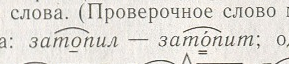 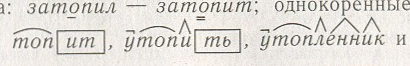 3. По данным схемам учащиеся составляют предложения и записывают их.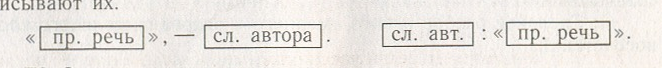 IV. Запись текста под диктовку.В именах прилагательных учащиеся обозначают орфограммы в корнях, подбирают проверочные слова к ним.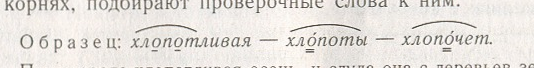 Пожаловала хлопотливая осень, и сдула она с деревьев зеленый наряд. Разноцветными парашютиками летят листья и устилают лесные тропинки, полянки. Семена растений прячет осень в землю, а холодный дождь беспрестанно поливает их. Когда придет весна, дадут семена зеленые всходы.По мере записи предложений учащиеся составляют их схемы, объясняют постановку знаков препинания.— Сделайте синтаксический разбор первого предложения.— Есть ли в тексте однокоренные слова? (Нет. Зеленый, зеленые — разные формы одного слова.)V. Упр. 9.— Прочитайте текст, озаглавьте его. Докажите, что это текст. Укажите ключевые слова (листопад, листья, дождь листвы, обнажились). Какова их роль в построении текста? Какое средство выразительности использовал автор? (Дождь листвы — метафора.)— Спишите второе и последнее предложения; составьте их схемы. Сделайте вывод о постановке знаков препинания в простом и сложном предложениях перед союзом и. Объясните графически орфограмму-гласную в корнях слов ложились, обнажились.VI. Запись в «Словарь корней»Обнажились (стали нагими голыми; наг, нагой (голый), нагишом (г//ж).(Справка для учителя: нагой — общеславянское; нагишом — бывшая форма твор. пад. ед. ч. сущ. нагиш (голый). У Лермонтова: «...он наг и беден...»)VII. Под диктовку записываются предложения выделяются грамматические основы.1) Уж роща отряхает последние листы с нагих своих ветвей. (А. Пушкин.) 2) Лесов таинственная сень с печальным шумом обнажалась. (А. Пушкин.) (Сень — лиственный покров деревьев.) 3) Грачи улетели, лес обнажился, поля опустели. (Н. Некрасов.) 4) Осыпал лес свои вершины, лес обнажил свое чело. (А. Фет.) 5) Сквозь обнаженные сучья деревьев белеет неподвижное небо. 6) Посредине стены Петя заметил дыру с обнажившейся решеткой. (В. Катаев.)— Укажите нераспространенные предложения, входящие в состав сложного.— Сделайте разбор одного именного и одного глагольного сло восочетаI-iий,VIII. Составьте и запишите предложения по данным схемам. Сделайте вывод о постановке знаков препинания в простых и сложных предложениях с союзом и.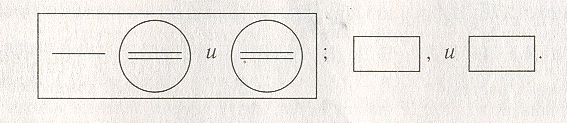 У р о к   5. Лексика и фразеологияЦель урока: вспомнить основные понятия раздела; закрепить навыки работы с разными словарями.I. Проверка домашнего задания.II. Вопрос учителя: слово изучает и лексика, и морфология. В чем же разница? Докажите на 2—3 примерах.III. Запись слов.Гора, гореть; травить, трава; подросла, росистый; жаль, жало; частичный, часто; рядовой, рядом.— Являются ли данные слова однокоренными (Нет. Это слова с омонимичными корнями.)— Какое действие надо выполнить, прежде чем подобрать однокоренное слово для проверки написания безударной гласной в корне? (Определить его лексическое значение.)IV. Запись предложений, в которых учащиеся к словам с орфограммой-гласной в корне подбирают проверочные, учитывая значение слова (или корня).1) Далеко-далеко колокольчик звенит. 2) Туристы к вечеру должны были спуститься в долину. 3) По пути им пришлось преодолеть много препятствий. 4) Растение развивалось плохо в здешнем климате. 5) Закрепи полозья саней, чтобы они не скрипели. 6) Ребята умоляли отпустить их на всю ночь на рыбалку, и мать скрепя сердце согласилась.— Приведите синонимы к слову умолять.— Как называется выражение скрепя сердце? Какое толкование его дает «Школьный фразеологический словарь русского языка» В. П. Жукова (М., 1980 или последующие издания).В указанном словаре при объяснении значения данного фразеологизма («неохотно, вопреки желанию») дается помета — разг. Что то значит?— Приведите примеры других фразеологических оборотов, объясните их значение.V. Работа со словарем.— Если значение слова неизвестно, где его можно узнать? (В толковом словаре.)— Найдите в толковом словаре учебника значения слов амфитеатр, марафонец. Что рассказал вам толковый словарь об этих словах? (Закрепление умения читать словарную статью.)— Какие признаки указывают на то, что это слова заимствованные? (Слово начинается с буквы а, наличие буквы ф.) Устно составьте с данными словами предложения.— Расскажите о словах рыцарь, шарманка, используя словарь учебника.— Какие из данных слов многозначные? однозначные? На что указывают пометы в словаре к данным словам?Какие словари, кроме толковых, вам известны? Какую информацию о слове вы можете из них извлечь? (Желательно, чтобы ответы школьников были подкреплены примерами из разных лингвистических словарей.)VI. Найдите ошибки в словоупотреблении.Памятный подарок, памятная встреча, памятная запись, памятный сувенир; на первых порах, первые шаги, первое боевое крещение, в первых строках.Д о м а ш н е е   з а д а н и е: запомнить написание слов, записанных в «Словаре корней»; упр. 13.Индивидуальные задания: подобрать из разных лингвистических словарей статьи об одном и том же слове и рассказать, что общего в этих статьях и чем они отличаются (слова могут быть даны учителем).У р о к и   6—7. Фонетика и орфографияЦель уроков: отработка навыков: фонетического разбора слова, различения опознавательных признаков орфограмм-букв (гласных, согласных, ь и ъ); определения места абзаца в тексте; составления плана текста и сжатого его пересказа.I. Проверка домашнего задания.1. Запись па доске из упр. 13 слов, в которых нужно было раскрыть скобки и устно объяснить выбор орфограмм.2. Запись слов с пропущенными буквами и объяснение графически выбора орфограммы (например:  ).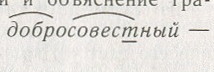 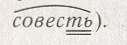 3. Фонетический разбор слова редкие.4. Проверка выполнения индивидуальных заданий.II. Синтаксическая пятиминутка.Учащиеся дают характеристику предложения Чудесный вечер сменил жаркий день и принес с собой прохладу. На доске и в тетрадях чертят его схему, определяют, что связывает союз и.Дополнительные задания: найти глагол с орфограммой в корне (сменил), проверить безударную гласную, записать однокоренные слова.III. На доске записано в два столбика: Б          [П]                                                                С          [Ф]— Что записано в первом столбике? во втором? — Какой раздел лингвистики изучает звуки речи? (Фонетика.)Сделайте фонетический разбор слов яркими, землю, ельник. (Для фонетического разбора рекомендуется давать слова с оглушением-озвонченисм, слова, где количество букв и звуков не совпадает.)IV. 1. Запись слов резкий, подсказка, семья, желтый.— В каком слове только глухие согласные?2. Запись слов просьба, подъем, объяснить, юбка, моя.— В каких словах звуков больше, чем букв? меньше, чем букв? одинаковое  количество букв и звуков? Докажите.V. Запись под диктовку.Туман расстилается, безжалостный, чуткий камыш, расцвел на рассвете, бессчетный, объяснение, желтая акация, хорошо смотрится свинцовой тучей.Ознакомившись с материалом для самостоятельного наблюдения на с. 10, учащиеся отвечают на вопросы, используя примеры из диктовки.VI. Работа с таблицей на с. 206 учебника (обратить внимание учащихся на фонетические опознавательные признаки орфограмм-букв (гласных, согласных, ь и ъ).VII. Чтение текста упр. 21. Ответы на вопросы к упражнению.VIII. Чтение текста упр. 22.(Возможные заголовки: «Чудо-мед» «История заполярного меда», «Мед из тундры», «Пчелы на работе в Заполярье» и др.)Д о м а ш н е е   з а д а н и е: упр. 19, 20У р о к и   8—9.    Словообразование и орфографияЦель уроков: отработка навыков: морфемного и словообразовательного разборов, правильного выделения значимых частей слова, на хождения слов с омоним корнями, графического обозначения условий выбора орфограмм.I. Запись в «Словарь корней» Искусство, искусный.Искусство, искус, искусить, кусити. С исторической точки зрения в первом слове выделяется приставка ис-, корень -кус-, суффикс -ств-. С современной точки зрения в существительном искусство корень искус-, так как его значение в языке далеко от значения исходного глагола кусити.Сопоставляя существительное искусство с прилагательным искусный, показываем учащимся, что в первом слове две буквы с пишутся на стыке корня и суффикса; в слове искусный корень искус-, -н- — суффикс прилагательного. Искус — книжное слово, его значение — «испытание, проверка чьих-либо качеств». Искушать — «соблазнять, прельщать».— Подберите синонимы к словам искусство (мастерство, художество), искусный (умелый, мастерский, виртуозный и пр.); с двумя-тремя словами составьте и запишите предложения.2. Запись в словарь «Пиши правильно». Подлинный, истинный.II. Проверка домашнего задания.1. К доске вызываются три ученика. Из домашнего упр. 20 в три столбика выписываются слова с орфограммами о — е после шипящих:в корне      в суффиксе      в окончанииВ это время проверяется запись (по заданию учебника) словосочетаний, составленных при выполнении домашнего задания.2. Упр. 19 проверяется «по цепочке».III. Синтаксическая пятиминутка.Составляется схема предложения Старые деревья давно облетели, и только молодые березки сохраняют свои увядшие листья.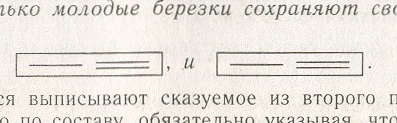 IV. Учащиеся выписывают сказуемое из второго предложения и разбирают его по составу обязательно указывая, что обозначает каждая морфема (например: -ют — окончание, указывает на то, что этот глагол I спряжения стоит в настоящем времени, 3-м лице, множественном числе; со- — приставка, не изменяемая на письме, и т. д.).— На что указывают окончания -ет, -ит, -ут? Приведите примеры слов с этими окончаниями. Докажите, что приставка, корень, суффикс, окончание — значимые части слова   и пр.)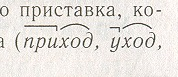 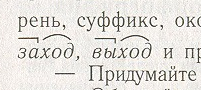 — Придумайте три слова различных частей речи с окончанием -а. Образуйте однокоренные слова различных частей речи. используя морфемы див-, чар-, жал-.О б р а з е ц: мороз — морозный, морозит, морозец.V. Составьте слово, взяв от прибежать приставку, от школьник корень, от ужасный суффикс, от огромный окончание. (Пришкольный.) Являются ли однокоренными слова пришкольный, пришкольного, пришкольному?VI. Запись под диктовку с указанием орфограмм в тех значимых частях слова, с помощью которых они образованы; объяснить графически выбор орфограмм.Образец   п и с ь м е н н о г о   объяснения: 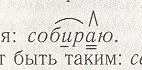 При устном объяснении ответ может быть таким: серебряный — прилагательное, образовано от существительного с помощью суффикса -ян-, в котором две орфограммы: я в суффиксе, так как прилагательное обозначает «из чего сделано», и одна буква н, так как в суффиксе прилагательного -ян- всегда пишется одна буква (кроме исключений).Кумачовый, расстелить, сдвинуть, прикоснуться, кожаный, свинцовый, сгореть, ледяной.VII. Запись слов с графическим объяснением написании -н- и –нн-.О б р а з е ц: 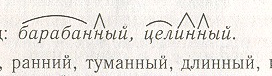 Голубиный, ранний туманный, длинный, истинный, кочанный, львиный, карманный, былинный, подлинный.VIII. Запись слов с заданием найти лишнее слово и объяснить графически, почему оно лишнее.Старинный, бездонный, равнинный, глубинный, крысиный.IХ. Запись слов в четыре столбика с орфограммами: 1) в корне; 2) в окончании; 3) в приставке; 4) в суффиксе.Местный, строят, растет, клеит, прилег, блестит, сдуть, мышиный, шепот, борются, свежего (ветра).Х. Приведенные слова образованы от шести корней. Выпишите слова одного корня в отдельный столбик. Корень выделите, обозначьте часть речи. Укажите слова с омонимичными корнями. Почему они не являются однокоренными?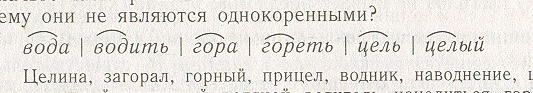 Целина, загорал, горный, прицел, водник, наводнение, целиком, пригорок, водный, целинный, водяной, водитель, нацелиться, гористый, проводить, загорелый, обгореть.ХI. Продолжите ряд однокоренных слов с корнем да-. Укажите, с помощью каких морфем образовано слово, определите его как часть речи:  (глагол) — … …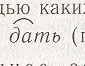 Д о м а ш н е е   з а д а н и е: упражнение из учебника по выбору учителя.У р о к и   10—12.   Морфология и орфографияЦель уроков: повторение морфологических признаки частей речи; отработка навыка морфологического разбора; повторение грамматических признаков и орфографии глагола.I. Проверка домашнего задания.II. Словарная диктовка с объяснением (учителю следует добиваться, чтобы при ответах школьники указывали часть речи и часть слова, например: наслаждаться глагол, в корне -слажд- орфограмма а, проверочное слово — 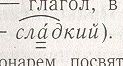 Наслаждаться чтением, посветить фонарем, посвятить стихотворение, блестящая поверхность, спуститься в долину, далекие горизонты; бесстрашный воин, сделать аккуратно, сжаться в комочек, здесь расположиться, бесшумный мотор, восстание, расписание уроков, безжалостно, обнажившиеся склоны горы.III. Упр. 28.Учащиеся читают текст упражнения и отвечают на вопросы учебника.IV. Повторение изученного ранее о частях речи.— Назовите самостоятельные и известные вам служебные части речи. Какая форма является начальной для имени существительного? прилагательного? глагола?— По каким признакам мы определяем принадлежность слова к той или иной части речи? (По значению и грамматическим признакам.)— Можно ли правильно разобрать по составу слово стекло, не определив предварительно, какая это часть речи? (Нет. Если это имя существительное, то -о — окончание, -стекл- — корень. Если стекло — глагол, то -о — окончание, указывает на средний род, ед. число; с- — приставка; -тек- — корень; -л- — суффикс, указывающий, что глагол стоит в прошедшем времени.)Приведите примеры, когда достаточно определить принадлежность слова к части речи или его морфологические признаки, чтобы верно выбрать орфограмму. (Например: не был — глагол, не пишется раздельно (кроме исключений), полетел глагол, полетел — глагол, по- — приставка — у глаголов не бывает предлогов, резкий (качественное прилагательное, пишется суффикс -к-), киргизский (относительное прилагательное, пишется суффикс -ск-), шалаш (существительное 2-го склонения), дочь (существительное 3-го склонения),  (I спряжение),  (II спряжение) и т. д.)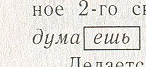 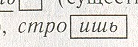 Делается вывод о том, как важно правильно определить часть речи и ее морфологические признаки.Учащиеся делают морфологический разбор слов (по рядам): озаряют, с ветром, скрипуч (ствол).— Каковы основные признаки местоимений? Чем отличаются личные местоимения от других склоняемых слов? (Различаются по лицам.) Назовите начальную форму слов меня, его. Разберите морфологически местоимения (с) нами, собой.V. Работа над упр. 30.Учащиеся читают текст, приводят примеры имен существительных, прилагательных; объясняют, по каким признакам они определяют принадлежность слов к той или иной части речи.VI. Повторение правил о написании личных безударных окончаний глагола по таблице, записанной в ученическом словаре.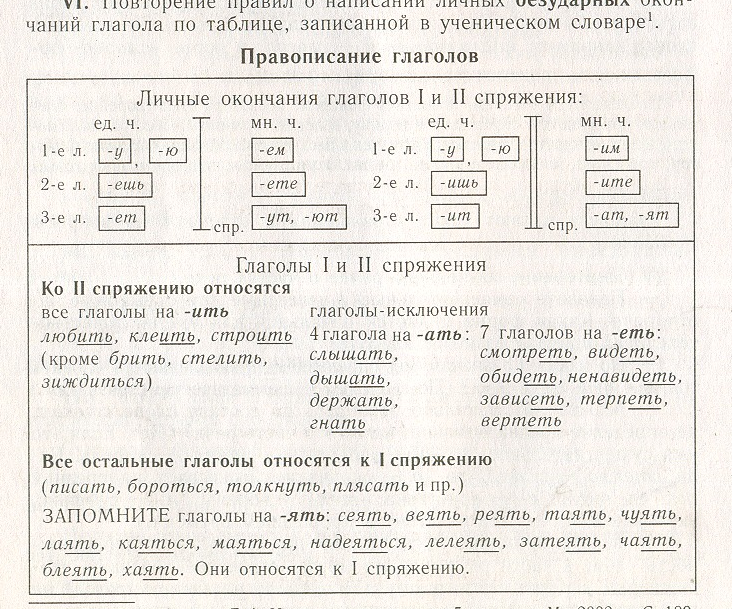 — От чего зависит выбор гласной в окончании глагола? (От спряжения глагола.)Повторяется схема рассуждения: чтобы правильно написать б е з у д а р н ы е  л и ч н ы е о к о н ч а н и я глагола, нужно определить его спряжение, для чего необходимо глагол поставить в начальную (неопределенную) форму; если он не на -ить и не исключение, значит, он I спряжения, остальные глаголы относятся ко II спряжению (кроме стелить, брить и зиждиться).Если окончания  у д а р н ы е,  то спряжение глагола определяется но ним: кричи́м (II), несём (I).— Назовите глаголы на -ять (сеять, веять, реять, таять, чуять, затеять, лаять и др.). Какого они спряжения? -VII. Записать словосочетания, графически объяснить орфограммы в личных окончаниях глаголов и безударную гласную в корне.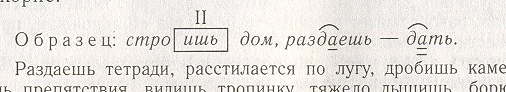 Раздаешь тетради, расстилается по лугу, дробишь камень, преодолеваешь препятствия, видишь тропинку, тяжело дышишь, борются с волнами, не обидят малышей, вымочит под дождем, терпишь боль, сеют семена, веет по ветру, рокочет в небе, лечатся травами, плещутся волны, прячут в дупле.VIII. Упр. 36.Учащиеся читают текст, составляют вопросный план, пересказывают по нему текст.Возможный вариант плана.1. Сколько формообразующих основ может иметь глагол в отличие от существительных и прилагательных?2. Как образуется основа неопределенной формы глагола?3. Как получить основу настоящего времени?IХ. Упр. 37 выполняется под руководством учителя.Х. Объяснительный диктант.Записывая предложения, учащиеся объясняют графически написание суффикса глагола, стоящего перед суффиксом прошедшего времени -л. Например: 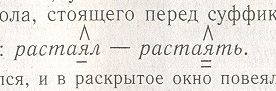 Ночной туман рассеялся, и в раскрытое окно повеяло прохладой. Звук проплыл и растаял у плеса. Я чуял запах воды и остывшей пыли, видел в темноте белые сады, слушал, как едва-едва шумела река.ХI. Диктант «Проверь себя»Осень подкрадывается незаметно. Порой сразу и не увидишь маленький желтый или оранжевый листик в зеленых кудрях дерева. Еще в конце августа притаился он в листве, и вдруг в сентябре вспыхнул от его маленького огонька осенний пожар. Кажется, что перебирается огонь с дерева на дерево и далеко разносится ветром.Прячутся в лесу за первыми осенними листьями грибы. Нагнешься, чтобы сорвать красную сыроежку, а в руках остается лист осины. Заденешь желтый березовый листок, а под ним точно такая же цветная сыроежка.— Озаглавьте текст, найдите художественные средства выразительности и определите их роль, средства связи предложений.Д о м а ш н е е   з а д а н и е:  упражнения из учебника по выбору учителя.У р о к   13.   Контрольный диктантI   в а р и а н тОСЕНЬОсень — причудливая волшебница. Приходит она и расстилает желтые покрывала на поля, разбрасывает разноцветные листья по дорожкам, приносит запах свежести и легкого морозца.Хорошо побродить в городском парке в такие удивительные дни. Деревья объяты пламенем. Теперь никому не остановить осеннего пожара.Вот загорелась осинка ярко-красными огоньками, и от нее пошел полыхать клен.* Он прикоснулся к березке, и вспыхнула она желтым костром.** Но обнажатся деревья, и погаснет это разноцветье.Осень не хочет расставаться с людьми и часто плачет. Печальный дождь капает из туч на землю. Люди смотрят на небо и грустно говорят: «Вот и осень, теперь жди зимы». Если бы осень умела говорить, она сказала бы: «Я не хочу уходить от вас, люди, я хочу остаться».Но мчится бессердечное время, и осень уходит. (122 слова.) (По А. Иллюминаторской.)Г р а м м а т и ч е с к о е   з а д а н и е           I   в а р и а н т                                                         II   в а р и а н тСделать морфологический разбор              загорелась                                                                 приходитРазобрать по составу            расстилает                                                                обнажатся            прикоснулся                                                                  побродитьСоставить схему отмеченного предложения                *                                                                                         **II   в а р и а н тВсе время держится прекрасная погода. Дни стоят солнечные, а по ночам подмораживает. Звезды усеивают темное небо и блестят чисто и нежно.Наступает пора листопада, и листья падают дни и ночи.* Они то косо летят по ветру, то отвесно ложатся на сырую траву.Из леса веет прохладой. По утрам серебряные капли росы покрывают осеннюю листву и низкий кустарник около речки. Леса обнажаются, и среди деревьев светло и просторно. Это время совпадает с отлетом пернатых в далекие края. Они собираются в большие стаи. Когда на небе догорает последний луч, из прибрежных зарослей раздаются какие-то таинственные шорохи.**Черными облаками перелетают по полям и лугам стаи скворцов. Высоко в небе тянутся журавлиные косяки.«До свидания, осень», - говорим мы и приветствуем приход зимы. (119 слов.)Г р а м м а т и ч е с к о е   з а д а н и е           I   в а р и а н т                                                         II   в а р и а н тСоставить схему отмеченного предложения                *                                                                                         **Выписать три глагола с безударными гласными в корне.Объяснить графически выбор орфограмм.У р о к   14.   Развитие речи. ТекстЦель урока: повторить, что такое текст, каковы средства связи предложений в нем; определение абзаца; типы высказывания и их признаки.Из курса V—VI классов учащиеся знают, что текст — ряд предложений, связанных по смыслу и расположенных в определенной последовательности. Средства связи предложений в тексте могут быть различными; повторение одного и того же слова, замена существительного местоимением, использование однокоренных слов, синонимов или близких по значению слов. Часть предложений текста, соединенных одной общей темой, составляет абзац. Каждый абзац на письме выделяется красной строкой — небольшим отступом.I. Упр. 46 (устно).Учащиеся должны составить из предложений текст, озаглавить его, разделить на абзацы.II. Упр. 48 (устно).III. Вопрос классу: какие типы высказываний вам известны? Назовите их признаки.(В зависимости от содержания высказывания есть три типа: описание, повествование, рассуждение. В описании говорится об одновременных признаках в повествовании — о последовательных действиях, в рассуждении — о причинах свойств или явлений.)IV. Упр. 47.(Ответить на вопросы устно; затем списать, озаглавить текст, разделив его на абзацы. Вставить пропущенные буквы, раскрыть скобки.) Д о м а ш н е е   з а д а н и е: упр. 45; § 7.У р о к   15.   Стили литературного языкаЦель урока: формирование умения определять принадлежность текста к тому или иному стилю по их характерным признакам. Повторение сведений о тексте, видах связи в нем, стилях речи.I. Беседа.— Что такое текст? Чем он отличается от предложения? С помощью каких языковых средств связываются предложения в тексте?Анализируя текст упр. 45, учащиеся закрепляют сведения о тексте, определяют типы связи в нем.— Какие стили речи вы знаете? В какой речевой ситуации используется разговорный стиль? (В неофициальной обстановке.) научный? деловой? (В официальной обстановке.)— Каким стилем речи пользуетесь вы, отвечая на поставленные перед вами вопросы о стилях речи? Назовите их признаки.II. Объяснение нового материала.1. Чтение материала § 8, выполнение заданий к параграфу.2. Упр. 49, 51.Д о м а ш н е е   з а д а н и е: упр. 50.МОРФОЛОГИЯ. ОРФОГРАФИЯ. КУЛЬТУРА РЕЧИПРИЧАСТИЕ(25 часов + 6 часов развития речи)Трудности в изучении причастий определяются рядом причин. Одна из них заключается в том, что эта часть речи употребляется в основном в книжной речи, у детей она почти не встречается. Кроме того, учащиеся далеко не всегда умеют правильно квалифицировать причастия, смешивая их с прилагательными, деепричастиями, а краткую форму — с глаголами. Отсюда целый ряд весьма устойчивых ошибок. Предупредить их можно, если в работу на уроке вводить элемент сопоставления, систематически подчеркивать специфику причастия по сравнению с другими частями речи, похожими на него. При знакомстве с причастием следует сопоставлять его с прилагательными, разбирать по составу, находить слово, от которого оно образовано.Неумением учащихся устанавливать связь причастия с определяемыми и зависимыми словами объясняется большой процент не только пунктуационных и синтаксических ошибок, но и ошибочных написаний не с причастиями; отработка этого умения играет большую роль в формировании навыков правописания.Рекомендуем уже на первых уроках по изучению причастия сказать учащимся, что оно может иметь суффиксы -ущ- (-ющ-), -ащ- (-ящ-), -вш- и др., не указывая на их принадлежность к залогу, времени. Предлагается пропедевтически (то есть это требование на первых уроках не является для учащихся обязательным) выделять суффиксы в записанных причастиях. Этот прием также помогает различать прилагательные и причастия.При изучении причастий следует уделить внимание работе по усложнению синтаксического строя речи школьников. Важно показать учащимся, что причастие — книжная форма; оно является экономным способом выражения мысли, и употребление его обогащает речь, делает ее более яркой, образной.В результате изучения темы семиклассники должны   з н а т ь:• признаки глагола и прилагательного в причастии, способ определения его окончания, правила написания суффиксов -ущ(-ющ-), -ащ- (-ящ), -им- (-ем-); -енн-, -н-, -нн-;• условия слитно-раздельного написания не с причастиями;• правило выделения причастного оборота, стоящего после определяемого слова.Семиклассники должны   у м е т ь:• безошибочно определять окончания причастий с помощью вопроса, различать полные и краткие формы страдательных причастий и их роль в предложении;• опознавать суффиксы действительных и страдательных причастий настоящего и прошедшего времени;• определять написание н и нн в суффиксах прилагательных и причастий полных и кратких форм;• определять слитное и раздельное написание не с причастиями;• выделять запятыми причастные обороты, стоящие после определяемого слова;• пользоваться причастиями и причастными оборотами для определения предметов в разных стилях речи.У р о к   16. Причастие как часть речиЦель урока: ознакомление учащихся с грамматическими признаками причастия; формирование умения различать причастия и прилагательные.Работа по развитию речи: составление связного устного рассказа на лингвистическую тему; обогащение синтаксического строя речи учащихся путем использования причастий.Повторение: грамматические признаки глагола, прилагательногоI. Запись в раздел словаря «Говори правильно».Начáвший, отня́вший, подня́вший.II. Проверка домашнего задания.1. Упр. 24 (выборочно).2. Вызванный к доске ученик готовит связный рассказ о глаголе как части речи. Напоминаем учащимся, что ответ должен быть полным, логичным. Для подтверждения положений ответа ученик должен привести свои примеры или может воспользоваться примерами из домашнего упражнения.III. Морфологический разбор.У доски два ученика разбирают морфологически слова жидкого (золота) и запылала. Повторение в ходе разбора морфологических признаков глаголов и прилагательных поможет учащимся успешнее овладеть умением находить сходные с ними признаки в причастии.IV. Объяснение нового материала.Для объяснения используем теннисный мячик.— Назовите признаки мяча: по форме, величине, назначению. Какие части речи мы используем для этого? (Учащиеся называют имена прилагательные: маленький, круглый, теннисный.)— Что можно сказать об этих прилагательных, какие признаки предмета — постоянные или временные — называют они? (Постоянные.)— Произведем с этим мячом некоторые действия. Какие признаки приобретает мяч? (Летящий, падающий, упавший — это признаки мяча по тем действиям, которые с ним совершаются.)— Постоянные эти признаки или нет? (Нет, падающий мяч — тот, который падает сейчас, время настоящее; упавший — тот, который упал, время прошедшее.)Запись на доске и в тетрадях: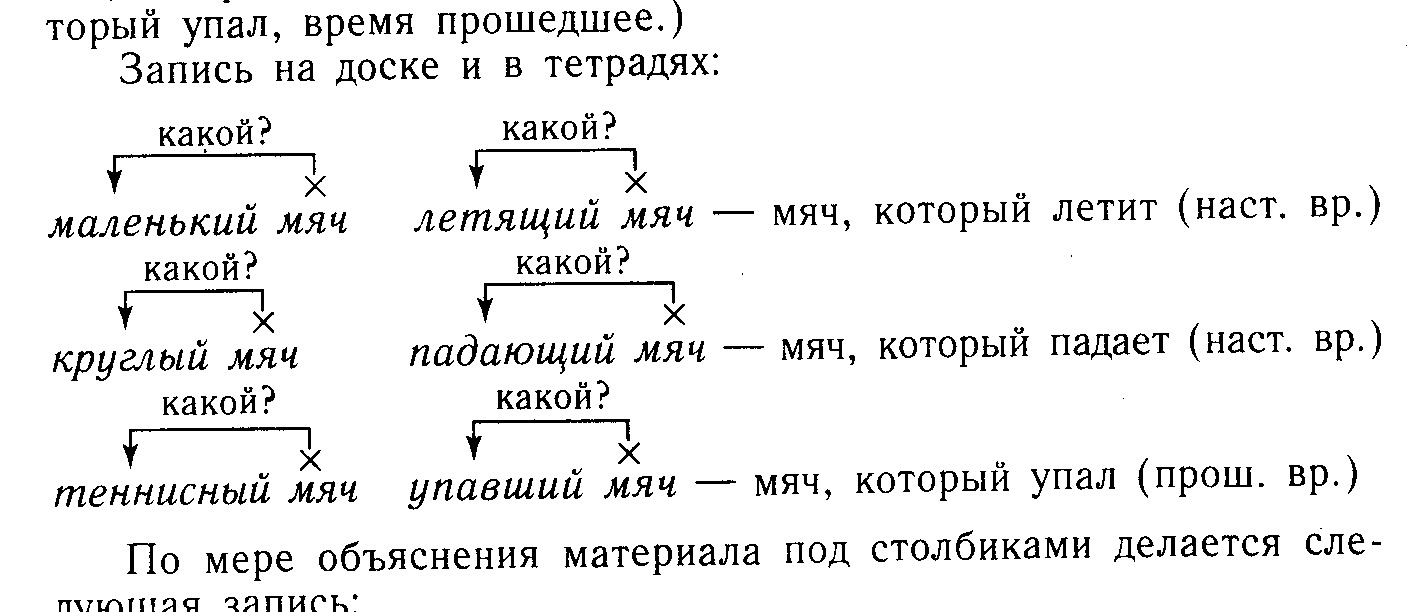 По мере объяснения материала под столбиками делается следующая запись:постоянный признак, из-           временнόй признак (настоящее именяется по родам, чис-            прошедшее время), изменяется по ро-лам и падежам                           дам, числам и падежамОбращаем внимание учащихся на то, что причастие можно заменить сочетанием «местоим. который + глаг.», от которого образовано данное причастие (в настоящем или прошедшем времени). Подобной замены с прилагательным сделать нельзя. Кроме того, имена прилагательные, как правило, образуются от существительных, причастия же — от глаголов. Например, проводим словообразовательный разбор и определяем, от каких слов образованы слова теннисный (от сущ. теннис), летящий (от глаг. лететь).— Чем же отличается признак, обозначенный причастием, от признака, обозначенного прилагательным?Делается вывод о том, что причастие обозначает признак предмета по действию, проявляющийся во времени; он не является постоянным.Из последующих наблюдений учащиеся должны сделать вывод о признаках прилагательного в причастии.Возвращаемся к записанным в первом столбике словам. Какую часть речи поясняет прилагательное? А причастие? (Имя существительное мяч.) Как изменяются прилагательные? причастия?Вывод: прилагательные и причастия изменяются одинаково — по родам, падежам и числам.Указываем на признаки, помогающие отличать причастие от прилагательного: 1) прилагательное (качественное), как правило, можно заменить синонимом, тогда как причастие — сочетанием слов который + глагол, от которого оно образовано, в настоящем или прошедшем времени. Например: редкий лес — негустой лес, редеющий лес — лес, который редеет, редевший вдали лес — лес, который редел вдали; 2) прилагательное и причастие можно различать по морфемному признаку — прилагательные могут иметь суффиксы -уч-(-юч-), причастия — -ащ- (-ящ-):  (замок) (прилагательное) — (кисти) (причастие);  — летящий.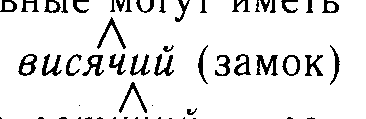 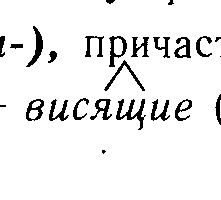 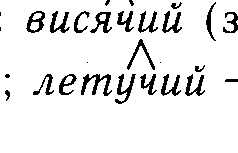 Общий вывод о причастии: отвечает на те же вопросы, что и прилагательное; как прилагательное, изменяется по родам, числам и падежам. Отличается от прилагательного тем, что обозначает временнόй признак.Синтаксический разбор предложения Морозы не могут сковать бушующую водную стихию. При разборе следует обязательно указать, какими частями речи выражены определения, после чего делается вывод о синтаксической роли причастия в предложении (может, как и прилагательное, выступать в роли определения).Приводим слова М. В. Ломоносова о причастиях: «Они служат к сокращению человеческого слова, заключая в себе имени и глагола силу».— Какую же «силу имени» прилагательного заключает в себе причастие? (Делается вывод о признаках прилагательного у причастия.)Объяснение данного материала учитель может построить по наблюдениям на с. 24 учебника.V. Закрепление материала.1. Составьте связный рассказ о причастии по следующему плану: что такое причастие; что общего у причастия и прилагательного, чем они отличаются; какова роль причастия в предложении.2. Запишите в два столбика прилагательные с существительными, рядом с ними — однокоренные причастия и наоборот.О б р а з е ц: темный лес — прилагательное, можно заменить синонимом мрачный; темнеющий лес — причастие, можно заменить — лес, который темнеет.Синий горизонт (синеющий небосклон), желтая кувшинка (желтеющая нива), колючий еж (колющий предмет), шумный поток (шумящий поток).3. Подберите к прилагательным и причастиям подходящие по смыслу имена существительные. Выделите суффиксы прилагательных и причастий.Ползущее, ползучее; горящее, горячее; текущая, текучая; спелая, спеющая; дремучий, дремлющий.4. На доске с помощью графопроектора проецируются записанные на пленке предложения. Сравните пары предложений, сделайте вывод о роли причастий в речи. (Работа выполняется устно.)1) Мы встретили старика, который          1) Мы встретили старика, которыйжил в избе, которая стояла на                   жил в избе, стоящей наопушке леса.                                             опушке леса.2) Книга, которая лежит на столе,            2) Лежащая на столе книга ужеуже прочитана.                                           прочитана.3) За столом сидят ученики и                    3) За столом сидят ученики,читают книгу.                                            читающие книгу.Сравнивая предложения, учащиеся приходят к выводу, что употребление причастий позволяет избегать повтора слов, делает речь более яркой, выразительной.— Докажите справедливость слов М. В. Ломоносова о том, что причастия «служат к сокращению человеческого слова». Для этого замените в предложении один из глаголов причастием.О б р а з е ц: Холодный предутренний ветер прогнал остатки ночного тумана и растрепал нашу палатку.— Холодный предутренний ветер, прогнавший остатки ночного тумана, растрепал нашу палатку.1) Солнце еще не вошло в силу и греет бережно и ласково.2) Воздух еще не стал знойным и приятно освежает лицо.В конце урока проводится проверочная работа. Результаты ее должны дать учителю на этом же уроке информацию о степени усвоения понятия причастия, об умении различать сходные по грамматическим признакам причастия и прилагательные. Время проведения и проверки работы —5—7 минут.I вариант рассчитан на более слабых учащихся, II вариант — на более сильных. Следует обратить внимание школьников на то, что в каждой группе заданий может быть не один, а несколько положительных ответов.I   в а р и а н тI. Найти словосочетание .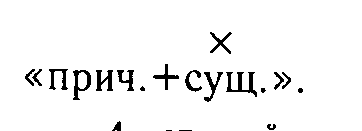 1. Чернеющая пропасть;                         4. спелый крыжовник;2. черная ночь;                                        5. теплый дождь.3. белого цвета;II. Найти словосочетание .1. Мокрый снег;                                      4. лаявшая собака;2. синее небо;                                           5. темный горизонт.3. поспевающий крыжовник;III. Найти словосочетание 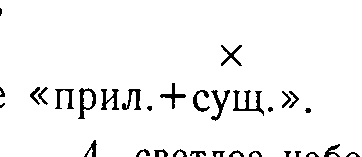 1. Стоящий мальчик;                              4. светлое небо;2. засеянное поле;                                   5. собранные грибы. 3. летящая птица;IV. Найти словосочетание .1. Болотная вода;                                     4. мелкий брод;2. горячая печь;                                       5. последний лист.3. спеющая ягода;Контрольный листок учителя к I варианту:I. 1;   II. 3, 4;   III. 4;   IV. 3.II   в а р и а н тI. Найти словосочетание 1. Висящая лампа;                                       4. зеленеющая рожь;2. висячая лампа;                                         5. летучая мышь;3. летящая птица;                                         6. зеленый дуб.II. Найти словосочетание 1. Читающий мальчик;                                 4. скошенная трава;2. читальный зал;                                          5. каменный дом;3. созревающие зерна;                                  6. поющие птицы.III. Найти словосочетание .1. Нарастающий шум;                                  4. растаявший снег;2. пожелтевшие листья;                                5. низкие облака;3. высохшая трава;                                       6. желтая рожь.IV. Найти словосочетание .1. Пахучее молоко;                                       4. кипящий раствор;2. пахнувшее белье;                                      5. орудийные залпы;3. молчаливые люди;                                    6. смотревший вперед.V. Найти словосочетание .1. Вспаханное поле;                                      4. горячий напиток;2. смеющийся ребенок;                                 5. горящий костер;3. смелый боец;                                             6. покрасневший плод.Контрольный листок учителя ко II варианту:I. 2, 5, 6;   II. 2, 5;   III. 1, 2, 3, 4;   IV. 2, 4, 6;   V. 1, 2, 5, 6.Домашнее задание: § 9 (составить связный рассказ о причастии). Учащимся, допустившим ошибки при выполнении проверочной работы, могут быть даны листки с другим вариантом, остальным — упр. 56 (по заданию учебника), 57 (выписать причастия, указать их вид и время).У р о к   17. Развитие речи. Публицистический стильЦель урока: дать представление о публицистическом стиле, его признаках; формирование умения определить текст публицистического стиля, его признаки.I. Объяснение нового материала.Учащимся сообщается, что в газетах, журнальных статьях, в передачах по радио и телевидению, в выступлениях на собраниях, на сборах и митингах используется публицистический стиль. В публицистической речи раскрываются актуальные, общественно значимые проблемы, вызывающие интерес общества.Назначение публицистического стиля — сообщая, убеждать, воздействовать на массы, формировать у людей определенное отношение к общественным проблемам. В публицистическом стиле может быть написана заметка (с кратким сообщением каких-либо сведений, фактов), репортаж (с подробным описанием факта, события современности), рецензия, отзыв (размышления, впечатления автора по поводу увиденного, услышанного, прочитанного). Во всех них одна и та же тема будет решаться по-своему.Языковые приметы этого стиля: совмещение в одном контексте книжной и разговорной лексики, сочетание официально-деловых и эмоциональных выражений, употребление слов в переносном значении (так называемая «газетная образность»: белое золото — хлопок, голубые дороги — морские пути, город на Неве — Санкт-Петербург и пр.), вопросительных, побудительных, восклицательных предложений, повторов, обращений (часто распространенных), риторических вопросов и т. д.II. Закрепление материала.1. Составление таблицы.Публицистический стиль и его признаки2. Выразительное чтение текстов.— В каких жизненных ситуациях могли бы быть использованы данные тексты? Какие задачи ставят в них авторы? Передайте сжато основную мысль текста. Найдите языковые средства, с помощью которых автор пытается воздействовать на читателя (повторы, параллельный способ связи, ряды однородных членов и т.д.).Человек должен быть интеллигентен. А если у него профессия не требует интеллигентности? А если он не смог получить образования: так сложились обстоятельства? А если окружающая среда не позволяет? А если интеллигентность сделает его «белой вороной» среди его сослуживцев, друзей, родных, будет просто мешать его сближению с другими людьми?Нет, нет и нет! Интеллигентность нужна при всех обстоятельствах. Она нужна и для окружающих, я для самого человека.Что же такое интеллигентность?Если человек сохранит восприимчивость к культурным ценностям, сможет отличить настоящее произведение искусства от грубой «штуковины», сделанной только чтобы удивить, если он сможет восхищаться красотой природы, понять характер и особенности другого человека, войти в его положение, а поняв другого человека, помочь ему, не проявит грубости, равнодушия, злорадства, зависти, а оценит другого по достоинству,— вот это и будет интеллигентный человек.(По  Д.  Л и х а ч е в у.)Воспитание любви к родному краю, к родной культуре, к родному селу или городу, к родной речи — задача первостепенной важности, и нет необходимости это доказывать. Но как воспитать эту любовь?Она начинается с малого с любви к своей семье, к своему жилищу, к своей школе. Постепенно расширяясь, эта любовь к родному переходит в любовь к своей стране к ее истории, ее прошлому, а затем ко всему человечеству, человеческой культуре.(Д.  Л и х а ч е в.)Родина — это все. Это ощущение счастья от зрелища огромной нашей земли, ее лесов, морских побережий, деревень, смотрящих в заречную даль. Это ощущение счастья от легкого неба, ее ветров, ее людей, от их труда, от гудков паровозов, мчащихся к великим ее городам, к заводам, шахтам, рудникам.. (По  К.  П а у с т о в с к о м у.)3. Сравните тексты. Определите их стиль и тип. Укажите признаки публицистического стиля.I. Ландыш относится к семейству лилейных. Листья у ландыша эллипсоидальные, цветки собраны в колосья, плод — ягода; опыляется при помощи насекомых.Ландыш, с белыми ароматными цветами и красными ягодами, широко распространен в лесах европейской части России, Кавказа, дальнего Востока; цветки и листья применяются в медицине как сердечное средство; ядовит; разводится как декоративный; получаемое из цветков эфирное масло применяется в парфюмерии.II. В лесу под зелеными сводами деревьев разлит чудный аромат — это цветет белый, душистый колокольчик — ландыш. Пойдемте скорее туда, вон на тот бугорок, где между редко растущими деревьями виднеется такая нежная, светлая зелень и разные белые цветы — это все ландыш!(По  Д.  К а й г о р о д о в у.)III. Чтобы выжить, человечеству необходимо усвоить более здоровый образ жизни. Каждый человек должен чувствовать ответственность за собственное здоровье. Здоровье — самый драгоценный дар, как с личной, так и с общественной точки зрения. Существует множество способов укрепить здоровье: систематические физические упражнения, длительный сон, отказ от курения, злоупотребления алкоголем и, наконец, общение с людьми всех возрастов, чтобы не образовался разрыв между поколениями, который наносит ущерб физическому и психическому здоровью людей.Помните: наше здоровье зависит от нас самих и от нашего поведения! Если каждый приложит определенные усилия, люди забудут о болезнях, сохраняя до конца способность творить и радоваться жизни.(По материалам журнала «Здоровье».)В первом (научном) описании нет ни авторской оценки описываемого предмета, ни отношения автора к излагаемому. Язык научного описания строг и точен; употребляются термины — семейство лилейных, эллипсоидальные, медицина, парфюмерия; речь предельно сжатая, что объясняется основными целями, стоящими перед научным описанием: точно, с лаконичной последовательностью, в определенной системе изложить сведения о ландыше.Во втором отрывке большое количество художественных определений, которые делают описание ярким, поэтическим. Обращает на себя внимание характер и построение предложений: они более распространены, среди них есть и восклицательные, так как повествование эмоционально.Цель третьего (публицистического) текста — привлечь внимание к важной проблеме — сохранению здоровья человека. Данный текст может быть использован в выступлениях по радио, телевидению и т. д. Языковые приметы стиля («газетная образность») — драгоценный дар, способность радоваться жизни, образ жизни; побудительные предложения и пр.Домашнее задание: составить рассказ о публицистическом стиле, используя § 10 и сделанную на уроке таблицу; упр. 61 или 62 (на выбор) по заданию учебника.У р о к   18.   Склонение причастий.Правописание гласных в падежных окончаниях причастийЦель урока: ознакомление учащихся со склонением причастий; формирование умения определять условия выбора гласных в окончаниях причастий и прилагательных.Работа по развитию речи: обогащение словарного запаса школьников; роль причастий в речи; составление связного рассказа на грамматическую тему.I. Проверка домашнего задания.1. Упр. 47.Один ученик составляет схему последнего предложения, второй выписывает из второго предложения основу и словосочетания  Тем временем учащиеся по цепочке выбирают из текста причастия, указывают их время, вид.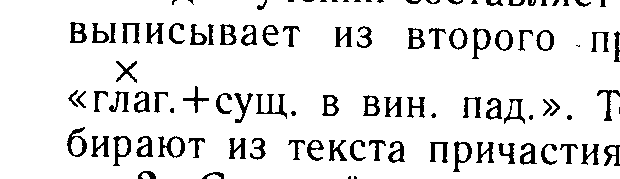 2. Связный рассказ о причастии.Класс получает задание оценить ответ товарища.II. Запись слов в словари:в раздел «Пиши правильно» — гирлянда, калитка; в «Словарь корней» — поразительный, отразить, отражать, сразить (з//ж).Поразительный — поразить (перен.—- «сильно ударить») — разить (первоначально резать, рубить). Раз- в общеславянском языке «удар», «случай». Слово зараза восходит к данному корню.С данными словами учащиеся устно составляют предложения.III. Объяснение нового материала.Учащиеся читают § 11 и делают самостоятельный вывод о том, что окончания причастий, как и прилагательных, определяются по вопросам.IV. Закрепление материала.При закреплении материала необходимо обратить внимание учащихся на графическое объяснение данной орфограммы: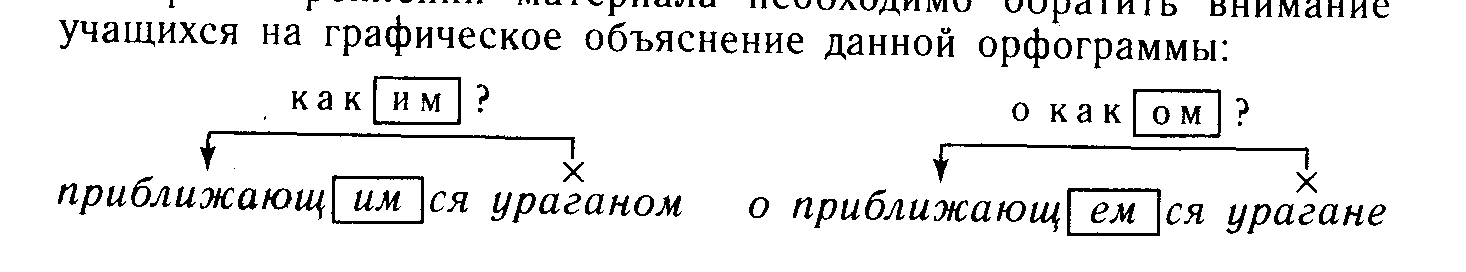 1. Образуйте однокоренные прилагательные и причастия от данных глаголов. Составьте словосочетания используя глаголы белеть, висеть, сыпаться (белый, белеющий; висячий, висящий; сыпучий, сыплющийся).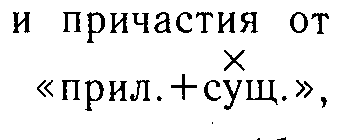 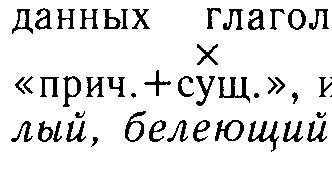 Учащиеся склоняют по две пары словосочетании:  и  Выделение окончаний прилагательных и причастий подтвердит вывод об их идентичности. Обращаем внимание учащихся на то, что безударные окончания прилагательных и причастий — одна и та же орфограмма.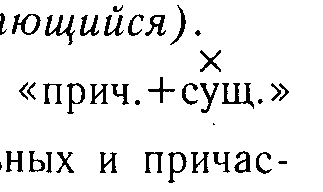 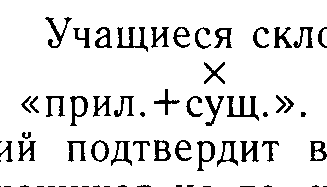 В слабом классе можно потренироваться в склонении причастий (с обязательным графическим объяснением окончаний): тающий снег, расстилавшийся туман.2. Запись с объяснением окончаний причастий и прилагательных, орфограммы в корне.Пропадающие вдали голоса; отчетливо раздаваться в посветлевшем воздухе; развевающиеся на ветру знамена; извивающаяся по лугу синяя лента реки; порхающая с ветки на ветку птичка; по усыпанной пожелтевшими листьями аллее; видневшийся сквозь ограду сад; блистающие искорки на серебристом инее; блеснуть на потемневшем горизонте; шепчущего камыша; в разбушевавшейся метели; разгоревшегося костра.3. Запись под диктовку с заданием найти прилагательные и причастия, графически объяснить выбор гласной в их окончаниях.Поздняя осень наступает вскоре после осени золотой. Какое-то время после пышного шумного листопада лес стоит унылый, притихший, опустошенный.(Н.  С л а д к о в.)— Какие средства выразительности языка, помогающие «увидеть», как постепенно преображается осенний лес, использует писатель?— Подберите синонимы к слову опустошенный (голый, обнаженный).V. Роль причастий в речи.Сообщаем учащимся, что, несмотря на достоинства причастий, совмещающих в себе «силу имени и глагола», в устной речи они встречаются редко. А. С. Пушкин писал об этом так: «Причастия... обыкновенно избегаются в разговоре. Мы не говорим: карета, скачущая по мосту, слуга, метущий комнату, мы говорим: которая скачет, который метет и пр.,— заменяя краткость причастия вялым оборотом». Однако в письменной речи, литературно-художественной, общественно-публицистической, там, где нужны пафос, торжественность, краткость, причастия особенно необходимы.Домашнее задание: § 11; упр. 65. Один из учеников получает задание выполнить упражнение на пленке графопроектора.У р о к   19.   Причастный оборотЦель урока: дать понятие об одиночном причастии и причастном обороте, его месте по отношению к определяемому слову; познакомить с графическим обозначением причастного оборота в предложении; формирование практического умения устанавливать связь причастия с определяемыми и зависимыми словами, находить границы причастного оборота.Работа по культуре речи: работа над орфоэпическими нормами. Повторение: падежные окончания причастий; орфограмма в корне.I. Домашнее задание контролируется методом взаимной проверки.Одновременно проводится индивидуальная работа по карточкам, где нужно вставить пропущенные буквы, объяснив графически выбор орфограммы.К а р т о ч к а   №   1Проснувш..ся дитя; слегка колеблющ..ся тростник; об этом праздничн..м весенн..м дне; под отяжелевш..ми облаками; солдат, рассказывающ..й о недавнем; исчезнуть в потемневш..м небе; под раскрывш..мся парашютом; отчетливо раздаваться в посвежевш..м воздухе; по аллее, усыпанн..й пожелтевш..ми листьями; нарядивш..еся по-летнему девчата; в постепенно затухающ..м пламени костра; блистающ..е искорки серебристо-бел..о инея; ночуешь в только что выстроенн.. гостинице.К а р т о ч к а   №   2Исчезнуть в потемневш..м небе; ветер, яростно треплющ..й палатку; в растущ..м по дороге кустарнике; под намокш..ми деревьями; солдат, рассказывающ..й о сражении; прощаемся с угасающ..м летним днем; под раскрывш..мся парашютом; затухающ.. пламя костра.II. Объяснение нового материала.Наблюдение по учебнику (§ 12), в ходе которого учащиеся должны установить, что причастие в словосочетании может выступать как в качестве главного, так и зависимого слова, то есть может подчинять себе другие слова.III. Закрепление.Учащиеся распределяют данные словосочетания в две группы:  Записывая словосочетания, учащиеся обозначают в них главное и зависимое слова, главное слово заключают в рамочку.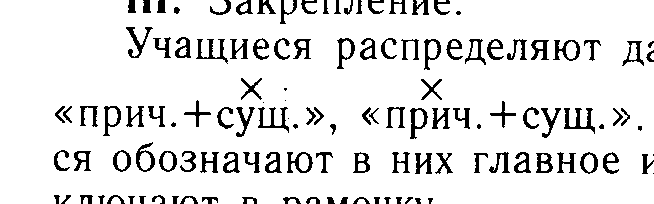 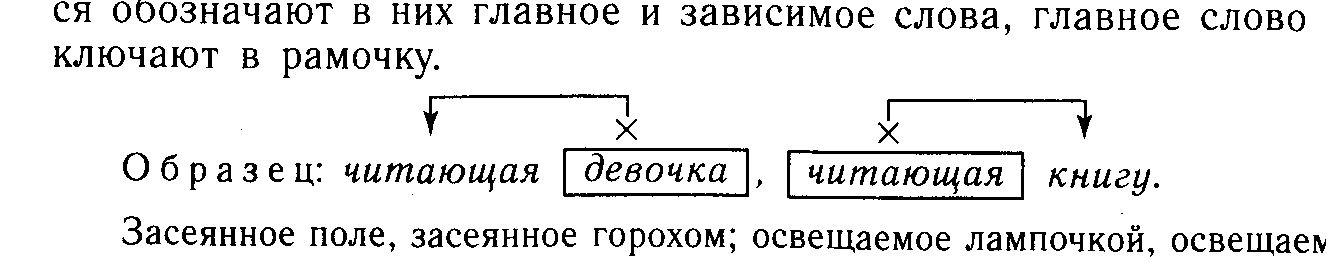 Засеянное поле, засеянное горохом; освещаемое лампочкой, освещаемый зал; увлекающийся музыкой, увлекающийся человек; стелющийся над рекой, стелющийся туман; задержанный преступник, задержанный на улице.Делается вывод о роли причастия в словосочетании.IV. Проверочная работа. 1Цель проведения работы: проверка умения школьников выделять словосочетания «прич. + определяемое слово», «прич. + зависимое слово». Время проведения —5—8 минут.Найти словосочетания .I1. Служащие родине;                                                 4. с обрадованными ребятишками;2. растаявшие льдины;                                               5. разбросанные ребенком.3. построенные в городе;II1. Рассказанного стариком;                                        4. прочитавшего книгу;2. скошенные косой;                                                    5. светящиеся окна.3. исследованной местностью;Найти словосочетание 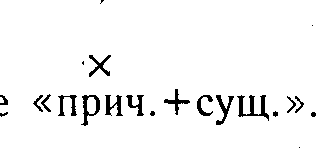 III1. Разведанная геологами;                                          4. расчищенная школьниками;2. освещенная луной;                                                   5. в написанных словах.3. обнаруженного противника;IV1. дремлющего старика;                                             4. колеблющиеся от ветра;2. замешанные в преступлении;                                 5. развевающиеся гирлянды.3. пенящиеся струи;V1. Напуганная стуком;                                                4. привезенный из города;2. сеявшая зерно;                                                        5. горящего костра.3. освещавшая комнату;Контрольный листок учителя:I. 2, 4;  II. 3, 5;  III. 1, 2, 4;  IV. 2, 4;  V. 1, 2, 3, 4.Проводится анализ допущенных в работе ошибок.V. Следует обратить внимание учащихся на то, что в словосочетании, где причастие выступает в роли главного слова, может быть не одно, а два и более зависимых слов. Причем это могут быть слова различных частей речи: существительные, местоимения, неопределенная форма глагола. Словосочетания с причастием в роли главного слова называются причастным оборотом. В связи с тем что школьники часто затрудняются в определении границ причастного оборота, на данном уроке (и на последующих) внимание учащихся акцентируется на необходимости графического оформления словосочетаний с причастным оборотом: определяемое слово заключается в рамочку, причастный оборот подчеркивается волнистой чертой, обозначается связь причастия с определяемым словом: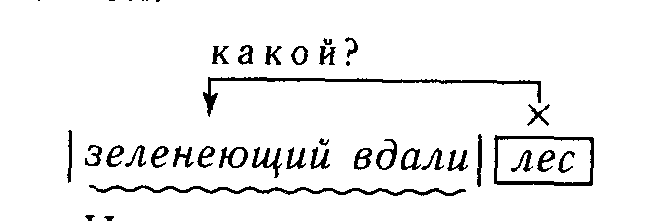 Использование данного приема способствует формированию умения школьников четко определять границы причастного оборота и его место по отношению к определяемому слову.Виды упражнений на закрепление.1. Упражнение на тренировку в разграничении одиночных причастии, входящих в состав словосочетании , и причастных оборотов. Увеличение объема причастного оборота нужно показывать постепенно. С этой целью полезно использовать графопроектор.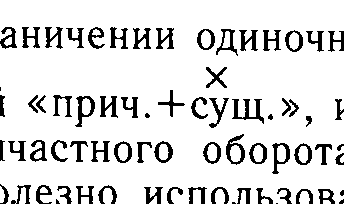 Запись на доске и в тетрадях: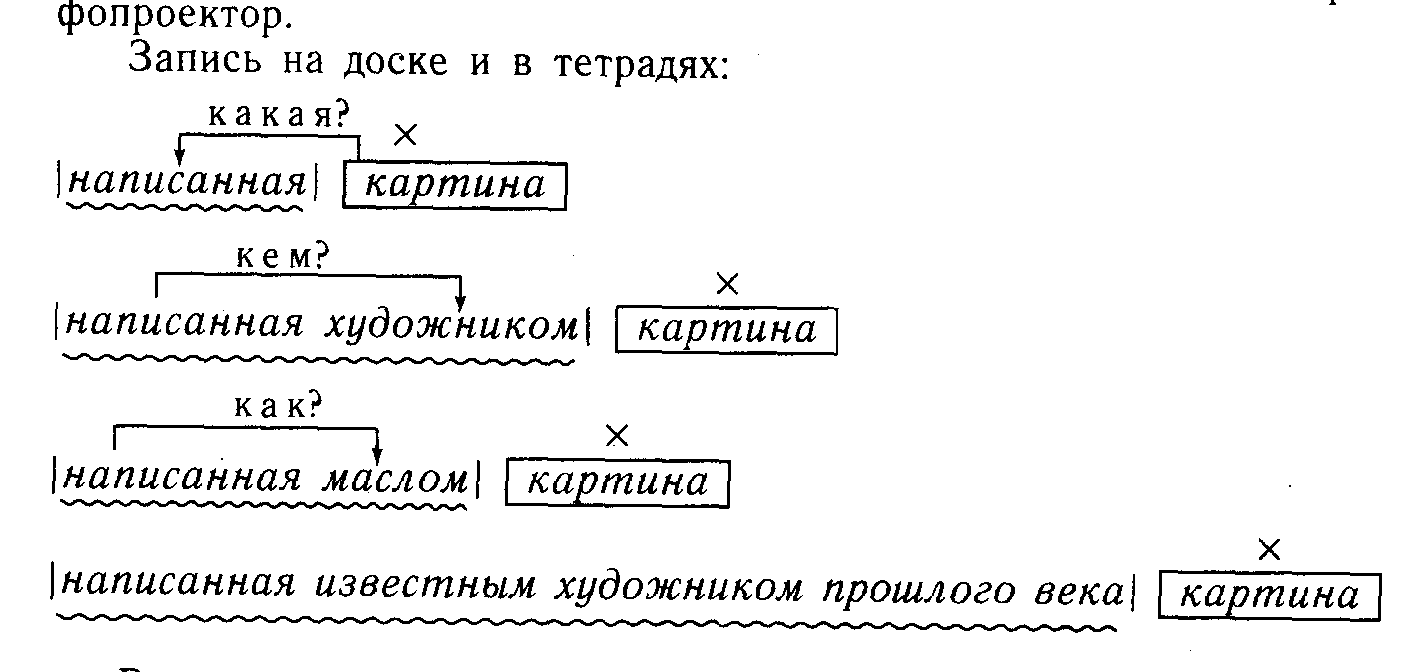 Внимание учащихся обращается на то, что от определяемого слова к причастию можно поставить один вопрос (картина (какая?) написанная), от причастия к зависимым словам — несколько: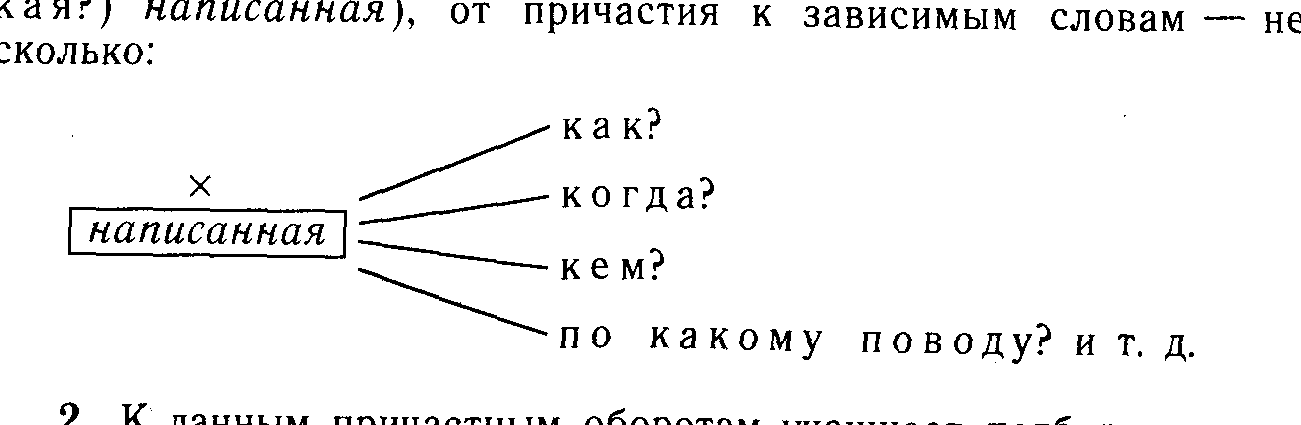 2. К данным причастным оборотам учащиеся подбирают определяемые слова.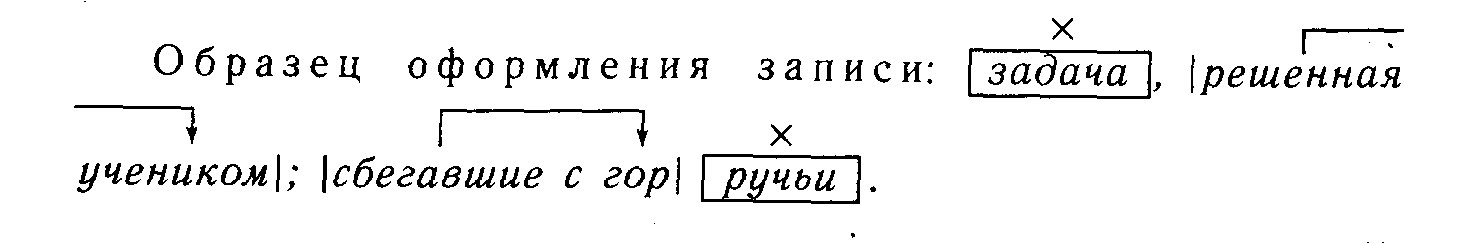 Разлившиеся по весеннему небу; висевший в осеннем воздухе; усыпанные разноцветными листьями; много раз протоптанная туристами.С двумя-тремя причастными оборотами учащиеся составляют и записывают предложения.Домашнее задание: § 12; упр. 70, 72.У р о к   20.   Знаки препинания при причастном оборотеЦель урока: закрепление знаний о причастном обороте, его роли в предложении; формирование практического умения выделять запятыми причастный оборот.Работа по развитию речи: выразительное чтение предложений с причастными оборотами; предупреждение ошибок в употреблении причастных оборотов; построение предложений синонимических конструкций (с обособленными и необособленными причастными оборотами); составление связного рассказа на грамматическую тему; работа над орфоэпическими нормами.Повторение: надежные окончания существительных, прилагательных, причастий; безударные гласные в корне.I. Запись в словарь «Говори правильно» слов со с. 34 учебника.С данными словами учащиеся устно составляют предложения.II. Проверка домашнего задания.У доски ученик выписывает из домашнего упр. 70 слова со вставленной буквой. Второй ученик записывает первое предложение из этого упражнения и графически объясняет знаки препинания при причастном обороте. Третий готовит связный рассказ о роли причастия в словосочетании (примеры ученик может взять из текстов проверочных работ).В это время по цепочке выполняются задания: найти предложения с причастными оборотами; найти и прочитать предложения с одиночными причастиями (из домашнего упражнения).Дополнительные задания отвечающим:1) Назовите признаки прилагательного у причастия.2) Назовите признаки глагола у причастия.3) Прочитайте записанные на карточке слова, обратив внимание на правильность их произношения: шинель, депо, свитер, стенд, поднявший, понявший.III. Объяснение нового материала.На основе наблюдения над материалом § 12 учащиеся делают вывод о том, что причастный оборот может стоять как перед определяемым словом, так и после него. В последнем случае он выделяется запятыми. По усмотрению учителя может быть употреблен термин «обособляется». От учащихся не требуется его запоминания, однако употребление учителем, сильными учащимися этого термина поможет вхождению этого слова в активный словарь и подготовит школьников к его усвоению в дальнейшем.IV. Виды упражнений на закрепление.1. Используя данные словосочетания, составьте предложения с причастными оборотами, ставя их перед определяемым словом и после него. Чем отличаются варианты по постановке знаков препинания? Графически объясните знаки препинания.Борющиеся с волнами пловцы, развевающиеся на ветру знамена, стелющееся по земле растение.В результате сравнения вариантов предложений учащиеся делают вывод о том, что употребление причастного оборота после определяемого слова усиливает его смысловое значение. Полезно обратить внимание семиклассников на выразительность чтения предложений с причастными оборотами (причастный оборот, стоящий после определяемого слова, выделяется повышением тона, паузами). Это поможет учащимся практически подготовиться к усвоению обособления.2. Упр. 69 (устно).Учащиеся читают предложения вслух, обращают внимание на повышение тона и паузы и делают вывод о том, как выделяется причастный оборот, стоящий после определяемого слова, в устной речи и на письме.3. Подумай!Учитель вызвал к доске двух учеников и дал им задание: из предложений одному выписать причастный оборот, другому выделить причастие с зависимыми словами.Одинаковые или разные по трудности задания получили ученики?V. Синтаксический разбор предложения Слова, имеющие несколько значений, называются многозначными.Анализируя предложение, учащиеся должны определить синтаксическую роль причастного оборота в предложении. Подчеркиваем, что все слова, составляющие причастный оборот,— один член предложения.VI. Запись предложений с заданием определить синтаксическую роль причастных оборотов (по выбору учителя).I. Я вышел в уже темнеющий сад, пошел по дорожке, густо усыпанной шуршащими листьями, потом остановился перед орешником, застывшим в холодной неподвижности сумерек. Я увидел два почти соединенных ореха, почему-то не сорванных, забытых нами.(По   Ю.   Б о н д а р е в у.)II. 1) Лучи солнца, пробившиеся сквозь листву, скользят по стволам и ложатся на темную землю, сплошь покрытую иглами. 2) Солнце перед самым закатом вышло из-за серых туч, покрывающих небо, и вдруг багряным светом осветило лиловые тучи. 3) Осиновая роща, поросшая кустами, медленно роняет со своих омытых дождем листьев капли.Делается  вывод о роли причастных оборотов в предложении. (Следует помнить, что в каждой работе необходимо графически объяснить знаки препинания при причастном обороте.)VII. Упр. 59 (устно).Цель выполнения упражнения — предупреждение ошибок в употреблении причастных оборотов в речи.Домашнее задание: § 12; упр. 73 или выписать из текста художественной литературы пять предложений с причастными оборотами (задание по выбору).Индивидуальное задание: рассказать о роли портрета в художественном произведении.У р о к   21.   Развитие речи.Описание внешности человекаЦель урока: познакомить учащихся с особенностями текста-описания внешности человека.Беседа с классом.— На уроках литературы мы знакомились с понятием «портрет литературного героя». Что вы помните о литературном портрете? Для чего он вводится в произведение?Учащиеся должны вспомнить, что писатель стремится к тому, чтобы читатели смогли увидеть его героев, поэтому он рисует (описывает) их портреты.— Какие элементы внешней характеристики может дать автор?(Описывает внешность: лицо, фигуру, одежду, жесты.)— Вспомните, портрет какого литературного героя описан в отрывке.Это был мальчик лет десяти, больше меня, худощавый и тонкий, как тростинка. Одет он был в грязной рубашонке, руки держал в карманах узких и коротких штанишек. Темные волосы лохматились над черными задумчивыми глазами.(Это портрет Валека из повести В. Г. Короленко «В дурном обществе».)— Какие элементы внешней характеристики использованы В. Г. Короленко?(Мы узнали о цвете глаз, волос, об одежде мальчика.)— Только ли представление о внешнем облике героя может дать описание его внешности? Узнаём ли мы что-нибудь из него, скажем, о жизни мальчика?(Да, мы узнали, что это бедный мальчик, у него обездоленное детство, чувствуется, что за ним нет материнского ухода.)— Докажите это. (Писатель через элементы внешней характеристики: худощавый, тонкий, как тростинка; грязная рубашонка, узкие и короткие штанишки — и показывает внутренний мир героя, и говорит о его жизни. Он обращает наше внимание на задумчивые глаза мальчика (говорят, что глаза — зеркало души), а ему всего лишь 9 лет.)— Можем ли мы по этому описанию судить об отношении автора к своему герою? (Сравнение тонкий, как тростинка, эпитет задумчивые глаза, использование слов с ласкательными суффиксами рубашонка, штанишки — все это выражает глубокое сочувствие автора к своему герою.)Делается вывод о том, что портрет мальчика помогает не только увидеть внешность героя, но и понять его переживания, представить его положение в обществе. В портрете может проявляться и отношение автора к своему герою.Учащиеся еще раз убеждаются в этом, анализируя текст упр. 79.— Выражение отношения к своему герою мы видим и в произведениях живописи. (Можно продемонстрировать репродукции картин В. А. Тропинина «Портрет сына», К. П. Брюллова «Портрет Крылова», Н. Я. Ярошенко «Кочегар», В. Г. Перова «Портрет купца И. С. Камынина».)— Прочитайте отрывок из повести А. С. Пушкина «Дубровский» (упр. 81, 2-я часть). Чем остался недоволен Троекуров? Каким требованиям должно отвечать деловое описание внешности человека? Тексты каких стилей мы создаем в таких случаях?Общий вывод: в описании внешности человека необходимо отметить самое яркое, особенное, индивидуальное. Это может проявляться в том, как человек ходит, сидит, работает и т. д., в выражении его глаз, улыбке и пр.— Прочитайте текст упр. 78. Какие особенности внешности героя отмечает Ю. Нагибин? Какие детали в описании героя позволяют писателю сделать вывод: «Я просто ослеп, будто взглянул на солнце»?(Ю. Нагибин описывает в герое то, что невозможно было не заметить с первого взгляда: «парень был огненно, немыслимо ярко-рыж и очень конопат». Именно эти особенности внешности облика героя и раскрываются дальше в описании. Это прежде всего веснушки «разных видов и мастей», а затем уже глаза бутылочного цвета с рыжеватым отливом и рыжие пушистые ресницы. В тексте много слов, обозначающих золотисто-рыжий цвет: огненные, немыслимо ярко-рыж, по золотистому фону веснушек, глаза с рыжеватым отливом, рыжие ресницы.)— Потерялся мальчик. Дежурный милиционер попросил описать внешность малыша. Составьте нужное описание, использовав полезные, с вашей точки зрения, сведения из сообщенных о мальчике и добавив недостающие.Он маленький, У него светлые кудрявые волосы, озорные глаза. На нем надеты белые носки, брюки и новый свитер. Он ест мороженое «эскимо». Когда он говорит, то немного картавит букву р.— Вы, конечно, знаете, что самая «говорящая» деталь на лице человека — это его глаза. Вот ряд слов, часто используемых в речи при описании глаз. Выпишите из них те, которые характеризуют не сами глаза, их цвет, форму и т. д., а взгляд. Запишите их, согласуя со словом взгляд.Бесцветные, быстрые, блестящие, искрометные, открытые, лучистые, задумчивые, лукавые, заспанные, озорные, правдивые, голубовато-серые, скорбные, удивленные, изучающие, васильковые, ясные, гневные, беспокойные, беззаботные, большие, внимательные, добрые.— Перед вами ряд определений к слову лицо. Выпишите из них те, которые позволяют отразить состояние человека. Прокомментируйте (устно), о каком состоянии они могут свидетельствовать.Круглое, худощавое, грустное, побелевшее, багровое, краснощекое, заспанное, испуганное, серьезное, волевое, сосредоточенное, открытое, доброе, обиженное, порозовевшее, кумачовое, хмурое, злое, виноватое.Домашнее задание: составить две миниатюры, описав внешность кого-либо из знакомых, родных, друзей: а) в минуту радости, огорчения, гнева и пр.; б) за каким-нибудь занятием, работой. Чтобы текст был законченным, во вступлении кратко рассказать о том, чем вызвано это состояние героя.У р о к   22.   Действительные и страдательные причастияЦель урока: знакомство с действительными и страдательными причастиями; отработка умения смыслового различения действительных и страдательных причастий.Работа по развитию речи: предупреждение ошибок в употреблении причастий; упражнения в конструировании предложений с причастным оборотом.Повторение: правописание гласных в окончаниях причастий; орфограмма в корне; знаки препинания в предложениях с причастным оборотом.I. Проверочная работа. Найдите ошибки в употреблении причастий.I   в а р и а н т1. Изумительно красив был возвышающий холм.2. Загримировавшийся актер ждал своего выхода на сцену.3. Охотник поймал покрытого серым пухом неоперившегося птенца.4. Организация, строящаяся школу, ассигновала на это крупные средства.II   в а р и а н т1. Солдаты собрались у развевающего на ветру знамени.2. На далеко расстилающих полях не было видно тракторов.3. Многие выдающие люди вышли из Орловской земли.4. В темноте слабо сверкали светящие стрелки.II. Словарная работа.Запись в раздел словаря «Пиши правильно».Как-нибудь, исказить, копошиться, подлинный.Учащиеся устно составляют с данными словами словосочетания и предложения.III. Разбор предложения По узкой тропинке, которая извивается между скал, мы поднимаемся на площадку.Учащиеся дают характеристику предложения (без его предварительной записи), заменяют придаточное предложение причастным оборотом, затем записывают и объясняют графически знаки препинания.IV. Фронтальный опрос.1. Что называется причастным оборотом? Его место в предложении, пунктуация при причастном обороте.2. Как определить границы причастного оборота? (Напоминаем учащимся, что от определяемого слова к причастию можно поставить один вопрос, от причастия к зависимым — несколько.) Приведите примеры.3. Распространите зависимыми словами данные словосочетания и запишите.Скошенная рожь (скошенная комбайном рожь), показавшееся солнце (солнце, показавшееся из-за туч), усыпанные дорожки (усыпанные листьями дорожки), начерченная схема (начерченная учеником схема).V. Объяснение нового материала.Анализ записанного.                                                           действ.                                   страд.Дети прочитали книгу. Дети, прочитавшие книгу. Книга, прочитанная детьми.Учащиеся делают вывод о том, что действительное причастие обозначает признак того предмета, который сам производит действие; страдательное — признак предмета, который испытывает на себе действие другого предмета. В словосочетание со страдательным причастием можно подставить слово, обозначающее, кем производится действие. Скошенная (к е м?) работниками трава; нарисованная (к е м?) художником картина.Объяснение материала можно провести по с. 38 учебника.VI. Закрепление материала.1. В данные словосочетания вставьте слова, обозначающие того, кто производит действие. Какие это будут причастия?Засеянное (крестьянами) поле, освещаемое (лампой) помещение, задержанный нарушитель, выращенный урожай, управляемая модель, изготовленная деталь, разлитое молоко, разбитое стекло.2. Упр. 83 (устно).В слабом классе данное упражнение можно заменить следующей работой: определить, признак какого предмета (который сам производит действие или который испытывает на себе действие) обозначает причастие; указать, какое это причастие: провожающий (кто провожает), провожаемый (кого провожают), уважаемый, уважающий, любящий, любимый, ожидающий, ожидаемый.3. Выборочный диктант (по выбору учителя).1) Учащиеся выписывают в два столбика словосочетания: а) со страдательными причастиями; б) с действительными причастиями.Колеблемый ветром; колеблющийся тростник; ожидаемый пассажирами; ожидающий пассажир; орошающие дожди; орошенные водой; уважаемый всеми; уважающий старших; провожаемый взглядом; провожающий маму; строящийся стадион; вырастивший урожай; выращенный лес; спасающее спокойствие; спасенный юннатами лес; объединившиеся в борьбе; объединенные общим делом; освобожденный народ; освободившийся народ.2) Текст читается целиком. Затем учащиеся выписывают в два столбика словосочетания с действительными и страдательными причастиями.Где-то за моей спиной глухо и весомо падали яблоки, где-то в аллее шиповника звенел голос моего внука, а над затихшим садом плыли и плыли на запад угасающие облака.Я стал ходить по тропинке в темнеющую глубину деревьев, погружаясь в сырую ночь, дышащую в лицо холодной прелью никогда не росших в нашем саду папоротников. Орешник темнел в сумерках, и странно белели два соединенных, пока еще не сорванных ореха, обрамленные маленькими зелеными коронами. (По   Ю.   Б о н д а р е в у.)4. Работа по культуре речи: упр. 86 (устно).VII. Проверочная работа.Цель работы: выяснить степень овладения учащимися умением различать действительные и страдательные причастия.I. Найдите словосочетания со страдательным причастием.1. На пестреющем лугу;                                  4. отнятая игрушка;2. о движущемся предмете;                             5. разлившаяся по небу.3. опавшие с тополя;II. Найдите словосочетания с действительным причастием.1. Написанная учеником;                                4. посаженные весной;2. распиленная плотником;                             5. опрокинутый котенком.3. ведущая в парк;III. Найдите словосочетания с действительными причастиями.1. Проверенная учителем;                               4. покрашенные краской;2. плескавшиеся волны;                                   5. летящим самолетом.3. построенный дом;IV. Найдите словосочетания со страдательными причастиями.1. Сидящая девочка;                                        4. рассказывающие о путешествии;2. засыпанные аллеи;                                       5. борющийся за свободу.3. у потревоженных птиц;Контрольный листок учителя:I. 4;   II. 3;   III. 2, 5;   IV. 2, 3.Домашнее задание: § 14; упр. 85.У р о к   23.   Краткие страдательные причастияЦель урока: дать понятие о кратких причастиях, их синтаксической роли в предложении; формирование умения различать полные и краткие причастия.Развитие речи: работа над орфоэпическими нормами.Повторение: краткие прилагательные; написание н, нн в суффиксах прилагательных.I. Проверка домашнего задания.1. Упр. 85 проверяется «по цепочке».2. У доски морфологически разбираются далекого (горизонта), тиха (ночь). (Схема разбора на с. 207 учебника)3. Индивидуальная работа по карточке.Учащиеся вставляют пропущенные буквы и объясняют графически их выбор.В чернеющ..м лесу, шумящ..м потоком, устремляющ..ся потока, о льющ..мся дожде, задымивш..ся речку, закрасневш..йся зари, у волнующ..ся озера, колеблющ..мся ветерком, встречающ..ся льдинами.Дополнительные вопросы отвечающим:— Все ли прилагательные имеют краткие формы? (Нет, только качественные.)— Как изменяются краткие прилагательные? (По родам, числам.)— Какова синтаксическая роль кратких прилагательных в предложении? (В предложении являются сказуемыми.)II. Наблюдения на с. 40 (§ 15).— Какие причастия могут иметь полную и краткую форму? Как изменяются краткие страдательные причастия? Какова их синтаксическая роль в предложении?— Что общего и в чем разница между краткими страдательными причастиями и краткими прилагательными? Что общего между полными и краткими причастиями? Какая между ними разница?В ходе ответов на вопросы учащиеся должны отметить, что в полных прилагательных и причастиях окончания могут состоять из двух или даже трех букв ( стол — стола,  забор —  забора), а в кратких — из одной буквы или быть нулевым (,); полные прилагательные и причастия склоняются, краткие изменяются по числам и родам; полные прилагательные отвечают на вопросы какая? какой?, краткие прилагательные — каков? какова? каково? Краткие причастия — каков? и что сделано с предметом? (Трава скошена, дуб спилен, стаканы вымыты.) Общее между кратким прилагательным и причастием — в предложении выступают в роли сказуемого.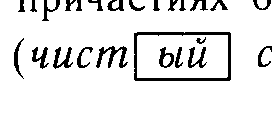 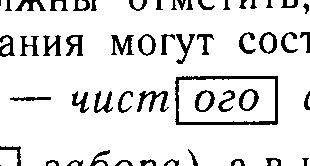 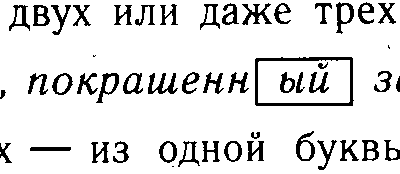 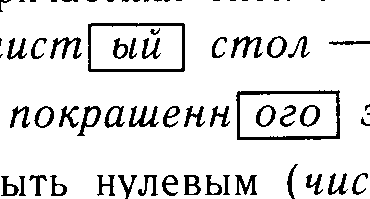 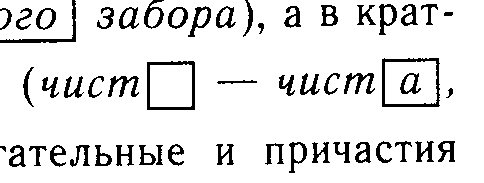 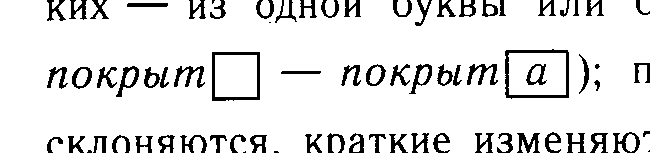 III. Закрепление проводится в ходе выполнения упражнений.1. Заполнение таблицы.Делается вывод о месте ударения в кратких страдательных причастиях: большинство кратких страдательных причастий, как и прилагательных, имеют ударение на основе в формах мужского, среднего рода и множественного числа и на окончании -а в форме женского рода.— Какое причастие из записанных выше произносится не по правилу?2. Выборочный диктант.Вначале читается текст. Учащиеся должны определить, в каком стиле написан текст, найти элементы этого стиля. Затем выписываются краткие причастия прошедшего времени, рядом — полная форма, окончания причастий выделяются.На южной оконечности острова Кижи на высоту одиннадцатиэтажного дома поднимается Преображенская церковь. Как говорят старинные предания, строительство ее связано с именем Петра I.Срублена церковь из дерева. Только чешуйчатая одежда куполов прибита коваными гвоздями. Все прочие части церкви выполнены без единого гвоздя, как того требовала традиция плотницкого мастерства. Сооружена она с помощью только топора и долота, без малейшего вмешательства даже пилы, хотя она давно была уже в ходу. Топор в руках северного плотника — поистине универсальное орудие.(По  Н.  И о н и н о й.)Одно из предложений (по выбору учителя) записывается на доске, определяется синтаксическая роль кратких причастий в нем.Домашнее задание: подготовиться к словарному диктанту на слова, записанные в школьном словарике в V—VI классах; § 15; упр. 88.У р о к и   24—25.   Действительные причастиянастоящего времени. Гласные в суффиксах действительных причастийнастоящего времениЦель уроков: ознакомление со способами образования действительных причастий настоящего времени, правописанием гласных в суффиксах действительных причастий настоящего времени; отработка умения находить изучаемую орфограмму и правильно писать ее. Работа по развитию речи: предупреждение ошибок в употреблении причастий в речи, орфоэпических ошибок.Повторение: правописание безударных личных окончаний глаголов, окончаний прилагательных, причастий; переходность глаголов.I. Индивидуальные задания.К а р т о ч к а(Записывается на доске, проверяется коллективно.)Надписать сверху спряжение глаголов. Вставить гласные в окончания глаголов 3-го лица мн. ч. настоящего и будущего времени. Выделить окончания.(Они) полощ..т, ре..т, кле..т, кол..т, выдержива..т, пол..т, чу..т, слуша..т, гон..тся, исправля..т, стро..т, ропщ..т, вылет..т, услыш..т, брезж..т, стел..т, дыш..т, бре..т, ве..т, исправ..т, пляш..т, вид..т, завис..т, гон..тся, леч..т, реша..т, проявля..т, расхвал..т, отвеча..т, вступа..т, раздел..т, укрепля..т, се..т, заправ..т, зате..т, дремл..т.Т е с т1. Найдите и отметьте строку, в которой все глаголы имеют окончание -ят.1) Они увид..т, дыш..т, гон..тся, завис..т.2) Они распил..т, слыш..т, скач..т, гре..т.3) Они гон..тся, вылет..т, объяв..т, провер..т.4) Они увид..т, услыш..т. слуша..т, дыш..т.2. Найдите и отметьте строку, в которой все глаголы имеют окончание -ют.1) Они стел..т, кле..т, бре..т, та..т.2) Они стро..т, бор..тся, высп..тся, обве..т. 3) Они слуша..т, дремл..т, гоня..т, леле..т. 4) Они жал..т, кол..т, пол..т, вод..т.II. Проверка домашнего задания.У доски один ученик из домашнего упражнения выписывает слова, в которых надо было вставить пропущенные буквы в суффиксах и окончаниях; другой — слова с орфограммой в корне. (Обратить внимание на графическое объяснение орфограмм.) Третий выписывает причастные обороты с действительными причастиями (вместе с определяемыми ими существительными); четвертый — причастные обороты со страдательными причастиями (вместе с определяемыми ими существительными).Опрос: как определить, перед нами действительное или страдательное причастие? Привести примеры. Как определить переходность и непереходность глаголов? Привести примеры.III. Контрольный словарный диктант. (Диктуется сразу два слова — одно для учащихся первого варианта, другое — второго.)     I вариант                                           II вариант1. ресница                                           черноволосый2. продолговатый                                реальный3. истинный                                        выправка4. величественный                              истинный5. царственный                                   великий6. подлинный                                      калитка7. отразить                                          приключение8. возникать                                        начинаться9. рождаться                                        появляться10. могучий                                         отразить11. будьте                                            представьте12. преодолеть                                    препятствие13. бирюзовый                                    парашют14. присутствовать                              побагроветь15. парашют                                        гирлянда16. калитка                                          бирюзовый17. как будто                                       как-нибудь18. правильный                                   серебряный19. препятствие                                   каких-то20. где-то                                             подлинный21. искусство                                       искусный22. исказить                                         поразить23. сразить                                           копошитьсяIV. Синтаксическая пятиминутка.Учащиеся записывают предложение, графически объясняют постановку знаков препинания, дают его характеристику, определяют роль причастного оборота в предложении.Багряная листва, Покрытая морозною росою, Шуршит в аллее под моей ногою...                                    (И.   Б у н и н.)— Какие средства выразительности использованы поэтом? Устно переделайте предложение, заменив причастный оборот придаточным предложением. Сравните, какое из предложений более яркое, динамичное. За счет чего? (Обращаем внимание школьников на то, то способность причастий передавать признак предмета по действию также является выразительным средством в художественном тексте.)V. Орфографическая диктовка.Учащиеся записывают примеры, объясняют графически написание безударных личных окончаний глаголов, определяют их переходность, вид.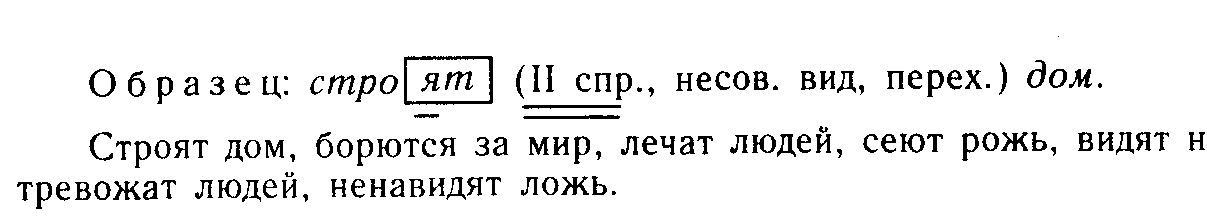 Строят дом, борются за мир, лечат людей, сеют рожь, видят насквозь, тревожат людей, ненавидят ложь.VI. Объяснение нового материала методом наблюдения на с. 42 учебника.На данном уроке начинается работа по составлению таблицы «Суффиксы причастий», которая потом заполняется постепенно, по мере изучения материала (все таблицы записываются в раздел ученического словаря).Вот как будет в итоге выглядеть таблица.Суффиксы причастийВопросы, подводящие итог наблюдений.1. От каких глаголов образуются действительные причастия? (От переходных и непереходных.)2. От чего зависит выбор суффиксов действительных причастий?Обращаем внимание учащихся на необходимость графически объяснять написание суффиксов действительных причастий настоящего времени. Например:   (строить, II спр.) (§ 16). 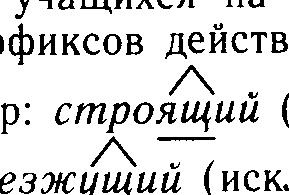 Запись в словарь: 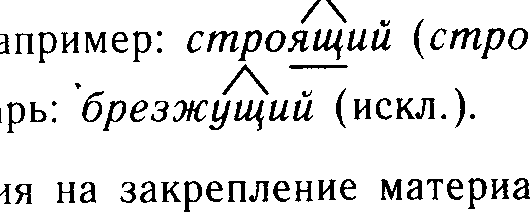 VII. Упражнения на закрепление материала.Колющая лед; спеющая ягода; машущая крыльями; борющийся за первенство строящийся стадион; беспокоящаяся о здоровье сына мать; пишущий письмо; дремлющий в тиши; клеящиеся обои; виднеющиеся вдали; пенящиеся струи фонтана; чувствующий холод; лечащий врач; на тающем снегу; бушующего моря; колеблющиеся языки пламени; чинящие сети рыбаки; прекращающийся ливень; видящие во тьме; слышащие шум; плачущая девочка.— Можно ли образовать действительные причастия настоящего времени от глаголов победить, прочитать, появиться, появляться? Почему? (Все они совершенного вида, кроме глагола появляться, поэтому только от него можно образовать действительные причастия настоящего времени.)Материал для индивидуальных карточек.Графически объяснить выбор орфограммы в суффиксе причастий; расставить знаки препинания.1. Хвал..щийся своими успехами; та..щий на солнце снег; реж..щий металл станок; числ..щиеся по списку ученики; колонны держ..щие балкон; беспоко..щаяся о здоровье ребенка мать; по обстоятельствам не завис..щим от нас; знач..щееся по списку количество книг; се..щий раздор между людьми; дежур..щий милиционер; огни маяч..щие во тьме; школьники готов..щие выступление; ветер колыш..щий тростник; косынка трепещ..щаяся на ветру; решение завис..щее от друзей; зверек меч..щийся от испуга; кле..щие игрушки дети; кол..щий дрова сосед.2. Пограничники охраня..щие границы; пряч..щийся в кустах зверек; широко стел..щиеся растения; знамена ре..щие на ветру; плещ..щееся у ног море; дождь хлещ..щий в окна; бор..щиеся за независимость народы; колыш..щийся на волнах плот; птицы щебеч..щие под окном; пил..щий дрова дед; лепеч..щий малыш; щенок ла..щий на прохожих; кол..щая в боку боль; се..щий хлеб фермер; тяжело дыш..щий больной, плохо вид..щий старик; держ..щий знамя.Домашнее задание: § 16; упр. 91, 93.У р о к   26.   Действительные причастияпрошедшего времениЦель урока: познакомить учащихся с образованием и написанием действительных причастий прошедшего времени; отработка навыков написания гласных перед суффиксами причастий.Работа по развитию речи: конструирование предложений с причастными оборотами; работа над правильным ударением в причастиях. Повторение: написание глаголов в прошедшем времени.I. Проверка домашнего упражнения методом самопроверки; через графопроектор проецируется выполненное учеником на пленке упражнение, остальные сверяют с написанным дома. Анализ ошибок.II. Работа по карточкам.Учащиеся должны списать словосочетания, вставляя пропущенные буквы: объяснить графически условия выбора букв у, ю, а, я в суффиксах действительных причастий.К а р т о ч к а  № 1Руб..щие лес, слыш..щие шорох, кол..щие дрова, паш..щие поле, держ..щий знамя, чуть плещ..щие волны, грохоч..щие автомобили, завис..щие от погоды, та..щий снег, рокоч..щая вдали.К а р т о ч к а  №  2Грохоч..щие вдали, стро..щиеся на окраине, трепещ..щая в неводе рыба, расстила..щаяся перед путешественниками, хлопоч..щая у плиты хозяйка, слыш..щийся издали ропот, смотр..щие спектакль дети.К а р т о ч к а  №  3Кол..щая лед машина, та..щий на солнце снег, реж..щий металл станок, се..щийся над горами дождь, стро..щийся дом, не завис..щие от нас обстоятельства, бор..щиеся за выход в финал, маш..щие крыльями птицы, колебл..щийся тростник, пен..щиеся волны, клокоч..щий водопад.III. Подберите и запишите причастия, строение которых соответствует схемам:1.  (например: лежащего).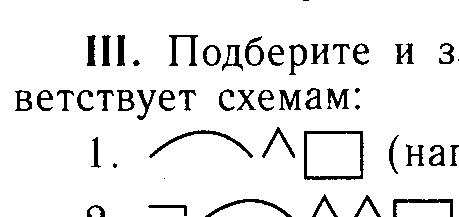 2.  (например: расстилающегося).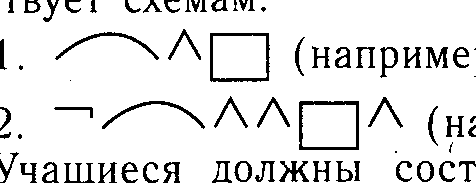 Учащиеся должны составить с ними словосочетания, затем предложения, чтобы причастные обороты стояли до и после определяемого слова.IV. Словарная диктовка.Учащиеся записывают в два столбика глаголы, объясняя графически написание гласной перед суффиксом -л- прошедшего времени, оставляя место для третьего столбика, куда после объяснения нового материала (§ 17) записываются действительные причастия прошедшего времени. Запись будет выглядеть так: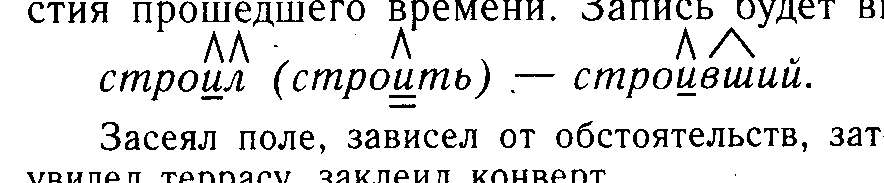 Засеял поле, зависел от обстоятельств, затеял спор, услышал шорох, увидел террасу, заклеил конверт.Делается вывод: написание гласной в глаголе прошедшего времени перед суффиксом -л- и в действительном причастии прошедшего времени не определяется спряжением глагола, а зависит от того, какая гласная стоит в неопределенной форме перед -ть.V. Объяснение нового материала (§ 17).Работа по составлению таблицы (см. уроки 24—25).1. Упр. 95 (устно) выполняется под руководством учителя.2. Запишите словосочетания, графически объяснив написание гласной перед суффиксом -вш- в действительных причастиях прошедшего времени.Бесследно растаявшие тучи, слышавший шорох, правивший конями, обидевший ребенка, растаявший снег, увидевший паука, направивший пешехода, построивший дом, ужалившего девочку, лаявшей собаки, об оттаявшей земле, зависевший от обстоятельств, ненавидевший врагов, встретившийся с другом, рассеявший сомнения.С двумя-тремя словосочетаниями составьте и запишите предложения.3. Запись в ученический словарь «Говори правильно».Поня́вший, прибы́вший.Домашнее задание: § 17; упр. 99; выписать в словарь и выучить слова из рамочек (с. 44, 46). У р о к   27.   Развитие речи. Изложение(упр. 100)У р о к   28.   Страдательные причастиянастоящего времени.Гласные в суффиксах страдательных причастийнастоящего времениЦель урока: ознакомление учащихся с образованием и написанием страдательных причастий настоящего времени; формирование навыков написания суффиксов страдательных причастий настоящего времени (-ом-, -ем-, -им-).Работа по развитию речи: конструирование предложений, словосочетаний.Повторение: написание безударных личных окончаний глаголов.I. Взаимная проверка домашнего задания.II. Выборочный диктант.Учащиеся выписывают глаголы, графически объясняя окончания:1) В бездонную бочку воды не наносишь. 2) Кашу маслом не испортишь. 3) Потерянного времени не воротишь. 4) Без правды и шагу не ступишь. 5) Хлеб режут, а сахар колют. 6) Что посеешь, то и пожнешь.(Пословицы.)— Что надо знать, чтобы правильно написать безударные личные окончания глаголов? (Их спряжение.)— В написании суффиксов каких причастий нужно знать спряжение глаголов, от которых они образованы? (Действительных настоящего времени.)III. Запись словосочетаний с графическим объяснением написания суффиксов.Хвалящийся успехами, борющиеся с волнами рыбаки, строящийся стадион, пенящийся поток, дышащий зноем ветер, тающий снег, шепчущийся камыш, сеющий дождь, слышавший шорох, стелющийся туман.IV. Составьте новое слово, взяв от данных слов указанные значимые части.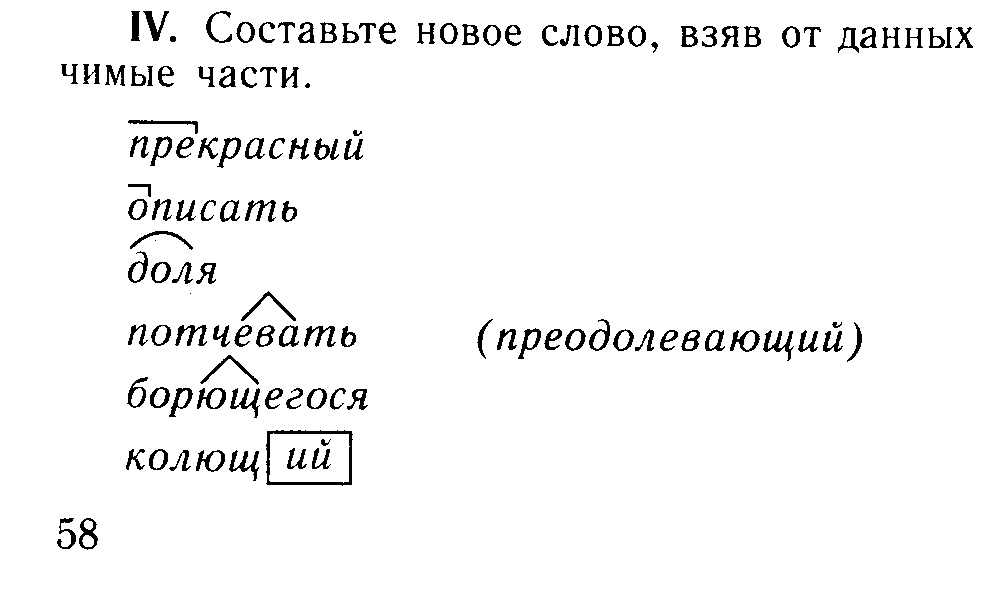 С полученным словом учащиеся должны составить словосочетание: данное слово должно быть в нем главным; затем придумать предложение, записать его, объяснив графически знаки препинания.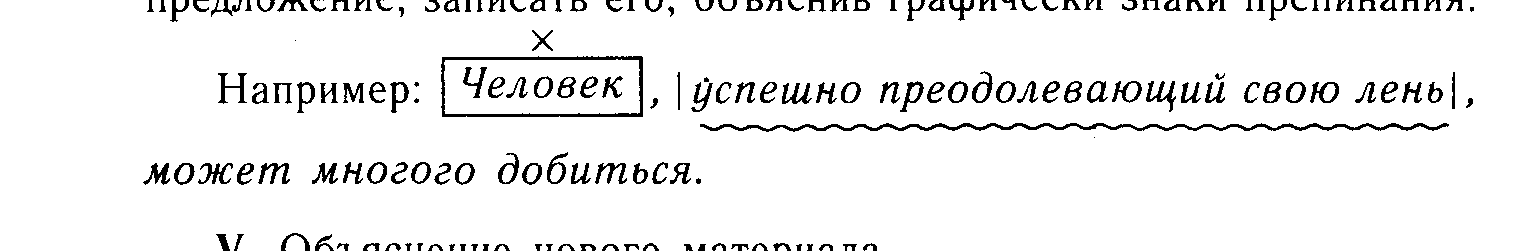 V. Объяснение нового материала.Анализ материала на с. 48 учебника. На основании наблюдений делается вывод об образовании страдательных причастий настоящего времени и о написании в них суффиксов. Работа с таблицей (см. уроки 9—10).VI. Запись в словарь.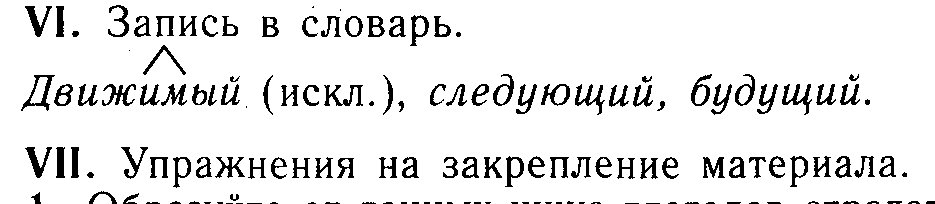 VII. Упражнения на закрепление материала.1. Образуйте от данных ниже глаголов страдательные причастия настоящего времени; графически объясните написание суффиксов.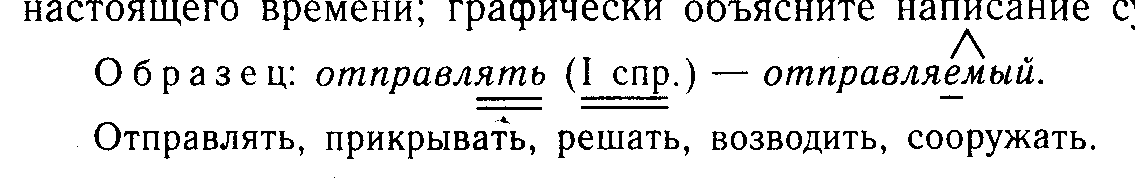 Отправлять, прикрывать, решать, возводить, сооружать.Вывод: в написании каких суффиксов причастий необходимо опираться на спряжение глагола? (Суффиксов причастий настоящего времени, как действительных, так и страдательных.)Обращаем внимание учащихся на то, что многие глаголы не образуют страдательных причастий настоящего времени, например: жать, есть, кричать, крыть, бить, петь, жевать и пр.2. Запишите, объяснив написание суффиксов страдательных причастий настоящего времени.Рассматриваемый инженерами проект, выращиваемый юннатами урожай, оберегаемые детьми саженцы, едва слышимый голос, заполняемая водой канава, подгоняемая ветром лодка, управляемая по радио модель.С двумя-тремя словосочетаниями составьте предложения; запишите их, обозначив графически причастный оборот.3. Объяснительный диктант (с графическим объяснением написания суффиксов причастий и знаков препинания при причастном обороте).1) К реке сбегает тропинка, едва видимая во мгле. 2) Серебрится река, слабо озаряемая луной. 3) Шелестит камыш, чуть колеблемый ветром. 4) Чьи-то голоса, слышимые издалека, гулко раздаются в ночной тишине. 5) Вдали стоял почти невидимый лес. 6) Разгорался костер, раздуваемый ветром. 7) Труден перелет, совершаемый птицами на юг. 8) Тень, колеблемая ветром, то укорачивалась, то удлинялась. 9) Трава, пригибаемая ветром, ложилась на землю. 10) Разведчики вышли на поляну, слабо освещаемую лунным светом.Домашнее задание: § 18; упр. 105, 107; повторить слова из словарика.У р о к   29.   Страдательные причастия настоящего времени.Гласные в суффиксах страдательных причастийнастоящего времени(продолжение темы)Цель урока: формирование навыка написания гласных в суффиксах причастий.Работа по развитию речи: употребление причастий в речи. Повторение: безударные гласные в корне слова; написание окончаний причастий; пунктуация причастного оборота.I. Проверка домашнего задания.1. Упр. 105 проверяется «по цепочке».2. У доски два ученика выполняют индивидуальные задания (работа по карточкам).К а р т о ч к а   №  1Вставить пропущенные буквы в суффиксах, объяснив графически их написание.Слыш..мого рокота, вид..мый в микроскоп, навева..ый воспоминаниями, огражда..мый от невзгод, колебл..мый ветром, озаря..мого луной, ороша..мый водами, леле..мый родителями.К а р т о ч к а  №  2Вставить пропущенные буквы в суффиксах, объяснив графически их написание.Оберега..мый товарищами, ожида..мого поезда, невид..мый глазом, освеща..мый светом, обожа..мый родителями, озаря..мый луной, обижа..мый братом, едва слыш..мый звук.Дополнительные вопросы отвечающим у доски:— В написании каких глагольных форм мы опираемся на спряжение глагола? (В написании окончаний глаголов настоящего и будущего времени, суффиксов причастий настоящего времени.)— В написании каких форм глагола необходимо знать неопределенную форму глагола? (В написании гласной перед суффиксом –л- прошедшего времени, причастия прошедшего времени.)II. Диктант по упр. 107.III. Синтаксическая пятиминутка.К словосочетаниям рокочущий вдали, озаряемый пламенем, согреваемый солнцем учащиеся подбирают определяемые слова, ставя их перед словосочетанием. Составляют предложения. Одно из предложений разбирают по членам. Устно заменяют причастный оборот придаточным предложением.IV. Тренировочные упражнения.1. Упр. 82.2. Словарно-орфографическая диктовка.Учащиеся записывают, определяют вид причастия, графически объясняют суффиксы действительных причастий и глагольный суффикс в страдательных причастиях.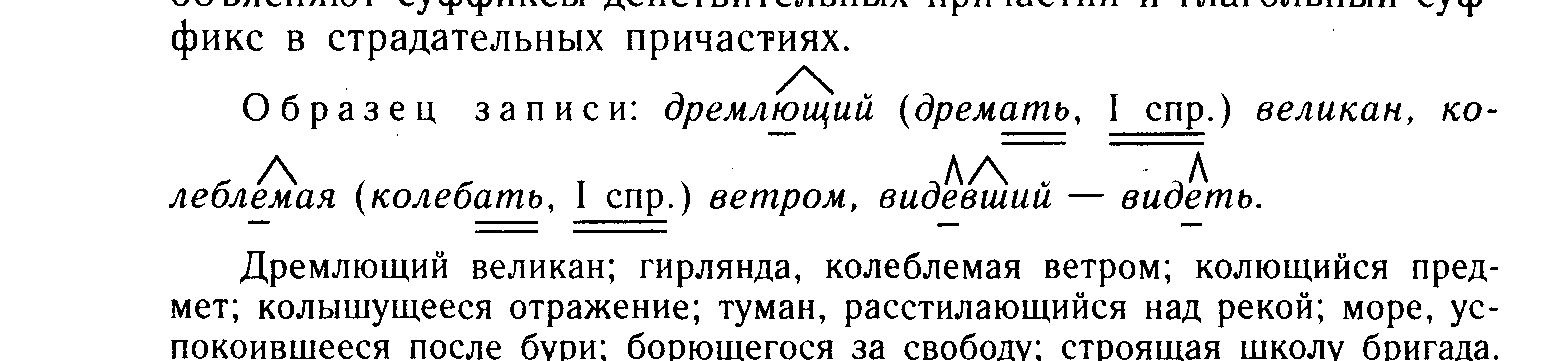 Дремлющий великан; гирлянда, колеблемая ветром; колющийся предмет; колышущееся отражение; туман, расстилающийся над рекой; море, успокоившееся после бури; борющегося за свободу; строящая школу бригада.Причастие расстилающийся разбирается по составу.3. Объяснительный диктант.1) В закурившемся тумане глухо шумел почти невидимый лес. 2) Ржавые большие листья шумели, колеблемые ветром. (В. Ажаев.) 3) Пламя перебежало на хвою и, раздуваемое ветром, разгоралось со стоном и свистом. (Б. Полевой.) 4) Он [Алексей] считал круги, совершаемые самолетом. (Б. Полевой.)4. Исправьте текст.Употребление данных причастий не соответствует литературной норме. Почему? Для ответа на этот вопрос учащимся необходимо вспомнить, от каких глагольных форм образуются причастия, затем записать предложения в исправленном виде.1) Ребята, сделающие модели самолетов, будут премированы.2) Туристы, увидящие красоты озер Карелии, никогда не забудут их.3) Ученики, прочитаемые эту книгу, надолго запомнят ее героев.(В 1-м и 2-м предложениях — действительные причастия настоящего времени, а причастия настоящего времени не образуются от глаголов совершенного вида — сделать, увидеть; в 3-м предложении — страдательное причастие настоящего времени. Во-первых, причастия настоящего времени образуются только от глаголов несовершенного вида, а глагол прочитать — совершенного вида. Во-вторых, важно учитывать, кто производит действие, например: Ученики, читаемые книгу — неправильно, здесь должно быть действительное причастие, а не страдательное: ученики, прочитавшие книгу.)Домашнее задание: § 18; упр. 110.У р о к  30.  Страдательные причастияпрошедшего времениЦель урока: знакомство со способами образования страдательных причастий прошедшего времени и написанием их суффиксов; формирование умения образовывать страдательные причастия прошедшего времени, навыка написания гласной в суффиксах глаголов прошедшего времени и причастий прошедшего времени.Работа по развитию речи: употребление причастий при описании внешности человека.Повторение: переходность-непереходность глаголов; написание гласной перед суффиксом -л- в глаголах прошедшего времени, в действительных причастиях прошедшего времени.I. Проверка домашнего упр. 110.II. Синтаксическая пятиминутка.Учащиеся составляют по данным схемам предложения. Одно из них разбирается по членам предложения.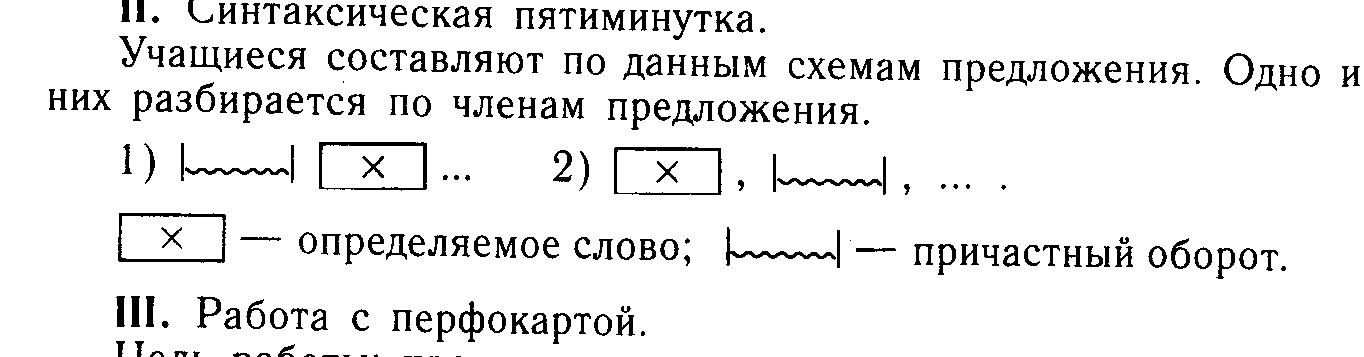 III. Работа с перфокартой.Цель работы: проверка навыка написания н и нн в суффиксах прилагательных. Предварительно повторяется правило о написании н и нн в суффиксах прилагательных.I   в а р и а н тавиационный                         кожаный                              полотняныйветреный день                       костяной                              раннийкарманный                             куриный                              истинныйвнутренний                           ледяной                                румяныйворобьиное                            лиственный                         безветренныйглиняный                               льняное                                свинойдеревянный                            песчаный                              серебряныйдровяной                                нефтяной                              соломенныйжестяной                                обеденный                            соловьиныйII   в а р и а н тподлинный                            свиной                                   старинныйземляной                               оловянный                              стеклянныйзвериный                               осенний                                 туманныйискренний                             песчаный                                утреннийискусственный                      перронный                             чугунныйкаменный                               ранний                                   шерстянойкарманный                             письменный                           экскурсионныйклюквенный                           глубинный                             юныйсеребряный                            голубиный                              румяныйIV. Подбор и запись в два столбика слов с данными морфемами.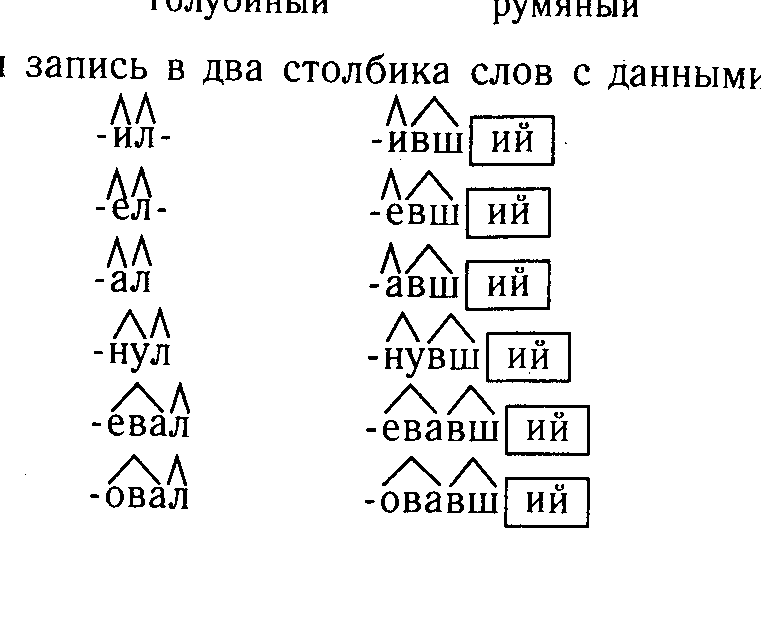 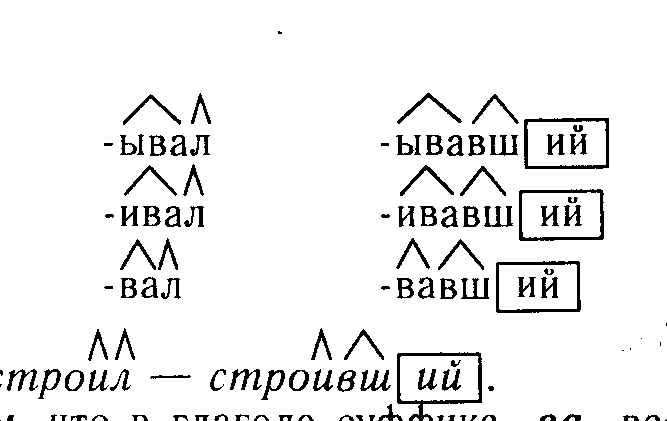 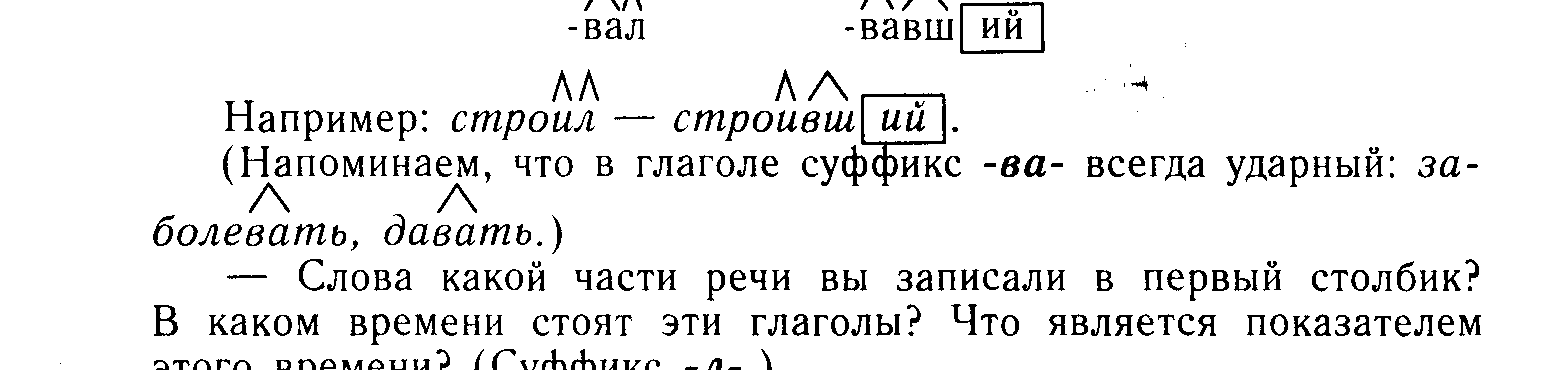 — Слова какой части речи вы записали в первый столбик? В каком времени стоят эти глаголы? Что является показателем этого времени? (Суффикс -л-.)— От чего зависит написание гласной перед -л- в глаголе прошедшего времени? (От того, какая гласная стоит перед -ть в неопределенной форме глагола.)— Укажите переходность придуманных вами глаголов.— Какие слова записаны во второй столбик? От чего зависит написание гласной перед суффиксом причастия -вш-? (Также от глагольного суффикса перед -ть.)Делается вывод о том, что для написания гласной перед суффиксом -вш- в причастии прошедшего времени необходимо знать, какая гласная пишется перед -ть в неопределенной форме глагола.V. Объяснение нового материала.Наблюдения на с. 51 учебника.Работа с таблицей (см. урок 23).Беседа с классом.— Используя материал учебника, ответьте на следующие вопросы:От каких глаголов (переходных или непереходных) образуются страдательные причастия? От глаголов какого вида образуются страдательные причастия настоящего времени? страдательные причастия прошедшего времени? С помощью каких суффиксов образуются страдательные причастия прошедшего времени? От чего зависит выбор суффикса?Что общего в способе образования действительных причастий прошедшего времени и страдательных причастий прошедшего времени?VI. Закрепительно-тренировочные упражнения.1. Упр. 108 выполняется под наблюдением учителя.2. Образуйте от данных глаголов страдательные причастия прошедшего времени. От каких глаголов нельзя образовать страдательные причастия прошедшего времени?Встретить (встреченный), встречать (не образует), встретиться (не образует, так как глагол непереходный), медлить (не образует, потому что глагол непереходный; слово же медленный — прилагательное, от него можно образовать сравнительную степень — медленнее, что характерно для качественных прилагательных; замедлить (замедленный).3. Запись в тетради по развитию речи (с устным объяснением написанного): потупленный взор, сощуренные глазки, задранный кверху нос, взволнованное лицо, одухотворенное лицо, сомкнутые губы, сморщенное лицо, сдвинутые брови.— Какие из словосочетаний являются элементами внешней характеристики человека, какие содержат отражение состояния, настроения человека? Составьте (устно) с двумя-тремя словосочетаниями предложения.Домашнее задание: § 19; упр. 109.У р о к   31.   Гласные перед одной и двумя буквами нв страдательных причастиях и прилагательных,образованных от глаголовЦель урока: ознакомление учащихся с условиями выбора гласной перед одной и двумя буквами н в причастиях и отглагольных прилагательных; формирование навыка написании гласной перед н, нн в причастиях и отглагольных прилагательных.Работа по развитию речи: составление устного связного рассказа на лингвистическую тему; конструирование предложений по схемам. Повторение: написание гласной в суффиксах глаголов и причастий прошедшего времени.I. Устная синтаксическая пятиминутка.Учащиеся составляют предложение по схеме, включая в слова говорящего обращение, а в слова автора — причастный оборот.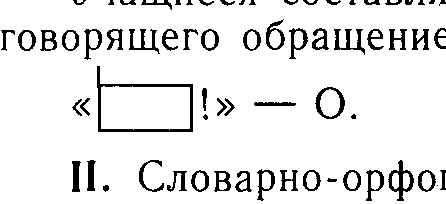 II. Словарно-орфографическая диктовка.Требуется объяснить графически выбор гласных перед суффиксами -л- глагола и -вш- причастия.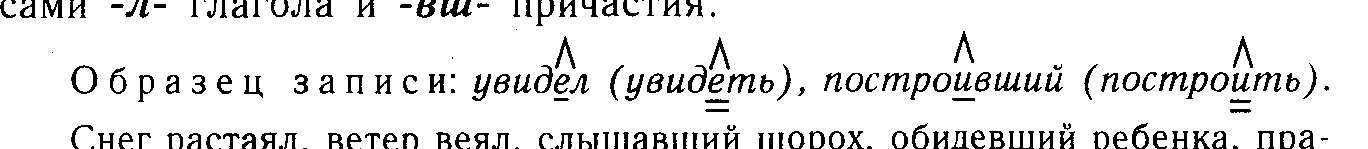 Снег растаял, ветер веял, слышавший шорох, обидевший ребенка, правивший конями, оттаявшая земля, выпавший снег, обессилевший враг, раскаявшийся преступник, рассыпавшийся песок.Делается вывод: написание гласной перед суффиксом глагола прошедшего времени -л- и перед суффиксом причастия -вш- зависит от того, какая буква стоит в глаголе перед окончанием -ть.III. Объяснение нового материала.Учащиеся образовывают от данных глаголов страдательные причастия прошедшего времени (полные и краткие) и объясняют, какая гласная будет стоять перед суффиксами -н, -нн- и от чего это зависит.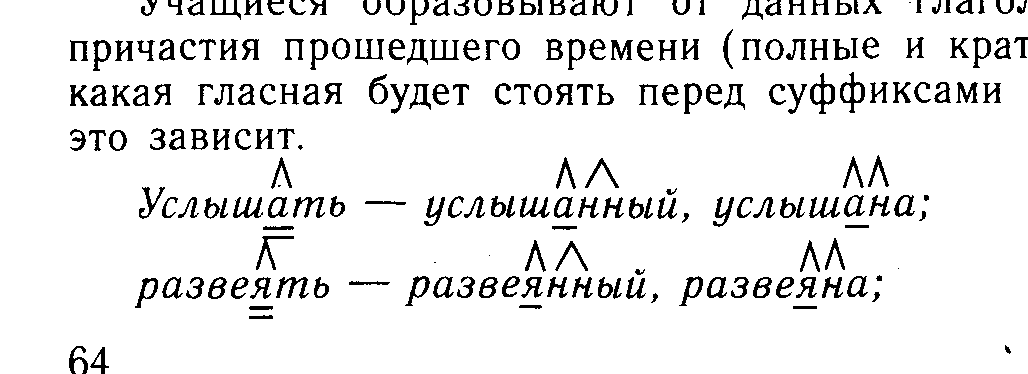 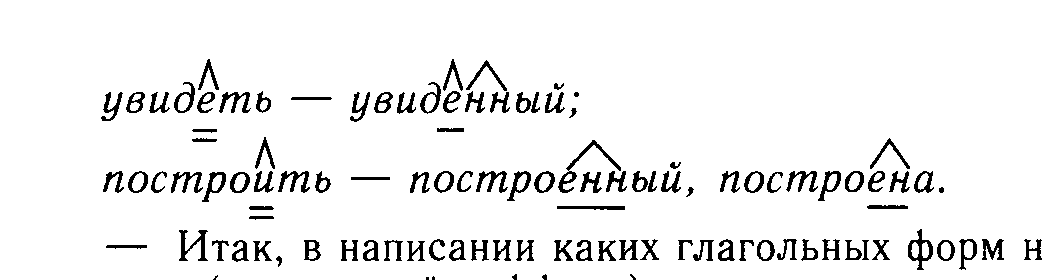 — Итак, в написании каких глагольных форм необходимо знать гласную (глагольный суффикс) перед окончанием -ть? (В написании форм прошедшего времени: гласной перед -л- в глаголе прошедшего времени и гласных перед суффиксами  -вш-,  -нн- (-н-),  в суффиксе   -енн- (-ен-).)IV. Закрепление материала.1. Упр. 114 выполняется под руководством учителя. Внимание учащихся обращается на графическое объяснение орфограммы.2. Словарная диктовка.Выкачанная нефть, выкаченная из подвала бочка, выслушанные замечания, высушенные грибы, замешанный в преступлении, замешенное тесто, подстреленная утка, расстрелянные патроны, настоянный чай, увенчанный венком победитель, рассеянные тучи, потерянное письмо, утоптанная песчаная тропинка, терраса достроена.3. Составление схемы (на доске и в тетрадях).Надо знать: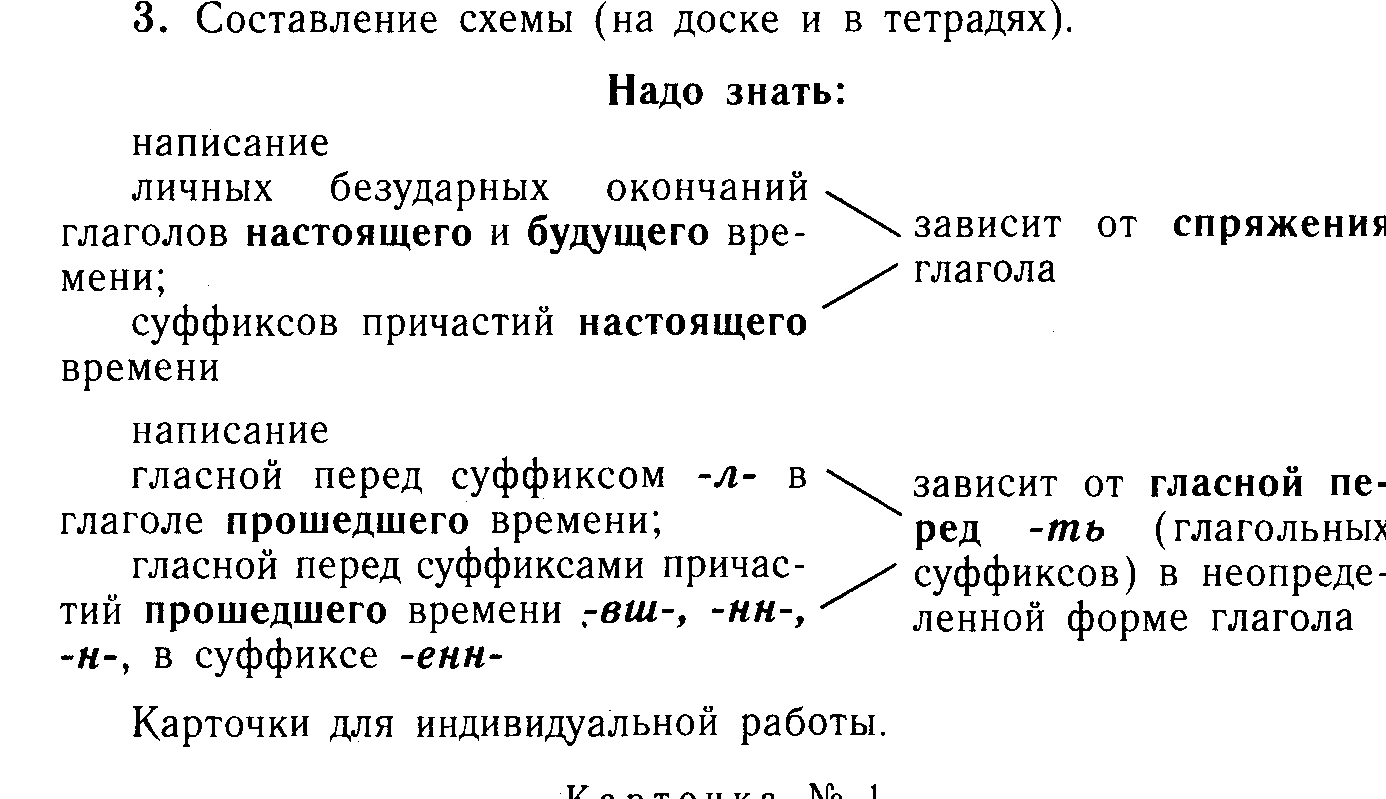 Карточки для индивидуальной работы.К а р т о ч к а   №   1Вставить пропущенные буквы.Обещ..нная поддержка, услыш..нная новость, слом..нный велосипед, утер..нные документы, прострел..нная нога, обстрел..нные неприятелем позиции, выдерж..нное испытание, засе..нные поля, подслуш..нные разговоры, замеш..нный раствор, раскле..нные по городу афиши, зате..нный спор.К а р т о ч к а   №  2Вставить пропущенные буквы.Засе..нное поле, слож..нное в скирды зерно, украш..нная ребятами елка, сдел..нная модель, развеш..нные картины, созд..нное народом искусство, взорв..нный мост, засуш..нные растения, вывеш..нный приказ, объявл..нные результаты.Домашнее задание: § 20; упр. 113 (или индивидуальные карточки — см. выше).У р о к   32.   Одна и две буквы н в суффиксах страдательных причастий прошедшего времени и прилагательных, образованных от глаголовЦель урока: формирование навыка написания н, нн в суффиксах страдательных причастий прошедшего времени и отглагольных прилагательных.Развитие речи: работа над орфоэпическими нормами.Повторение: написание н, нн в прилагательных; вид глагола.I. Проверка домашнего задания осуществляется учителем при проверке тетрадей. Упражнение, выполненное в соответствии с заданиями учебника, даст учителю представление о степени овладения семиклассниками практическими навыками, графическое объяснение орфограмм покажет и уровень усвоения учащимися некоторых теоретических сведений о причастии.II. Работа с перфокартой.Цель работы: повторение правила написания н, нн в суффиксах имен прилагательных.длинная дорога государственный план нежданный гость травяной покров песчаный берег глиняный сосуд старинная вещь оловянные солдатики безветренное утроветреный день вещь ценна земляной вал ястребиный клюв пчелиное гнездо стеклянная рама картинная галерея утиный крик подлинный экземплярсеребряная посуда мужественный поступок торжественный день барабанная дробь овсяное поле башенный кран кожаная сумка деревянные кони лунная ночьIII. Синтаксическая пятиминутка.Учащиеся должны переделать предложение, вставив в каждую его часть причастный оборот; затем записать предложение, составить его схему, графически объяснить знаки препинания.Лес загорелся, и в небо стал подниматься удушливый дым.Возможный вариант.Лес, стоящий все лето сухим, загорелся, и в небо стал подниматься удушливый дым, наполнявший воздух густыми кольцами.По мере того как учащиеся выполняют это задание, учитель проверяет работы, сделанные с помощью перфокарт, после чего производится анализ допущенных ошибок.IV. Объяснение нового материала.Учащимся сообщается, что прилагательные могут быть образованы не только от существительных, но и от глаголов без приставок, если они несовершенного вида. В таких прилагательных пишется одна буква н в суффиксе:варить (глаг., несов. вид) — вареный суп;путать (глаг., несов. вид) — путаный ответ;квасить (глаг., несов. вид) — квашеная капуста.Не влияет на написание и приставка не-: невареный картофель, негашеная известь.Если же форма образована от глагола совершенного вида — это причастие:решить (глаг., сов. вид) — решенная задача;бросить (глаг., сов. вид) — брошенная лодка.В кратком причастии пишется одна буква н: брошена, решена. Построим «цепочку», показывающую способ образования причастий:       прил.                        прич.вареный горох → сваренный суп (от глагола совершенного вида, полное) → в кастрюле суп (наличие зависимого слова сделало слово причастием, в котором пишется нн).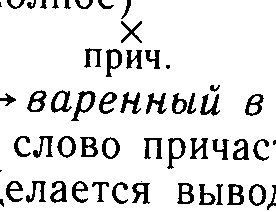 Делается вывод: прилагательные, образованные от бесприставочных глаголов несовершенного вида, пишутся с н.Добавление зависимых слов указывает на причастие, которое в полной форме пишется с нн. Прилагательные, образованные от глаголов с суффиксами -ова-, -ева- (-ёва-), пишутся с нн: асфальтированный путь, спрессованный торф, корчеванный лес, как и причастия, образованные от глаголов совершенного вида.Запись в словари.Жеваный, кованый, нежданный, негаданный, смышленый, незваный; вымысел, фантазия.Устно с этими словами составляются предложения.данное объяснение может быть заменено чтением и анализом § 21.Отрабатываем способ действия при выборе орфограммы.При выборе н или нн в отглагольных прилагательных и причастиях рассуждаем так:Г р у з и т ь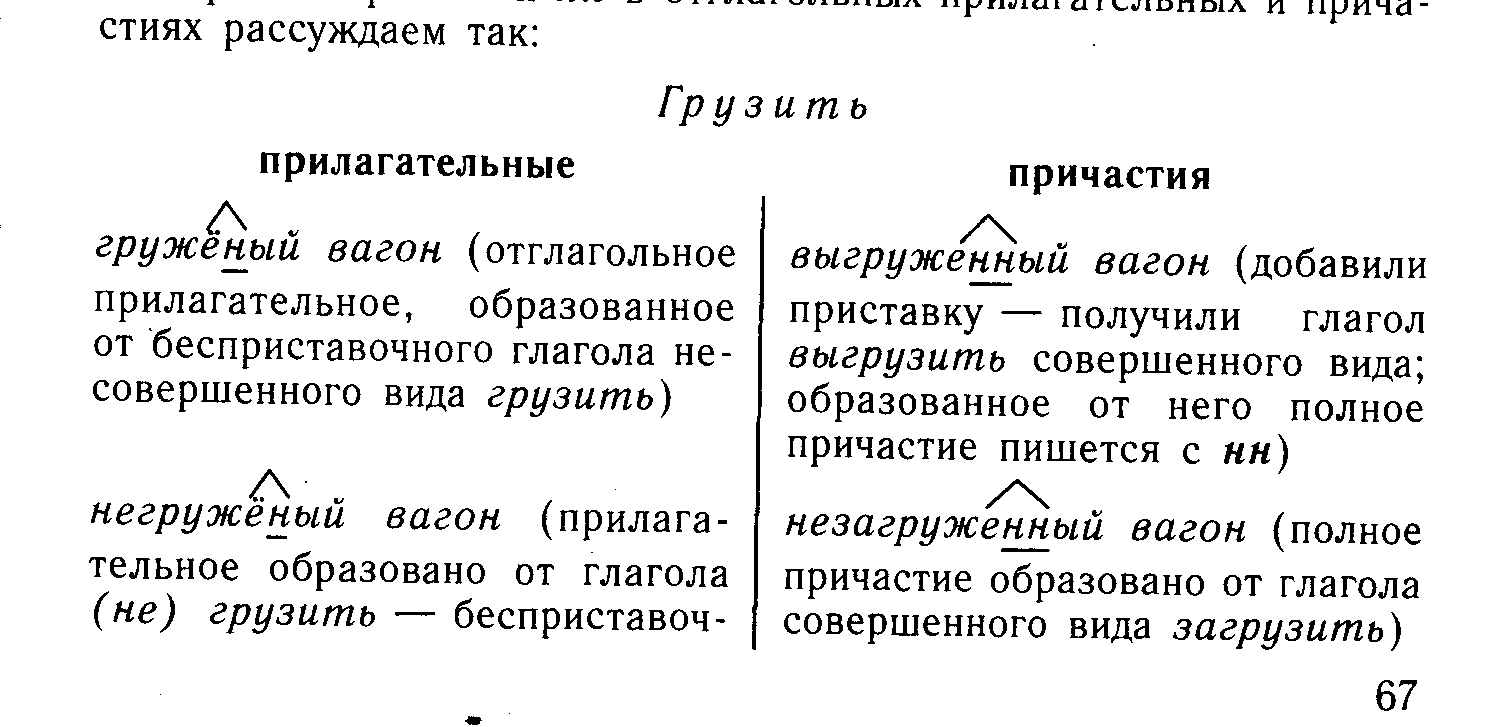 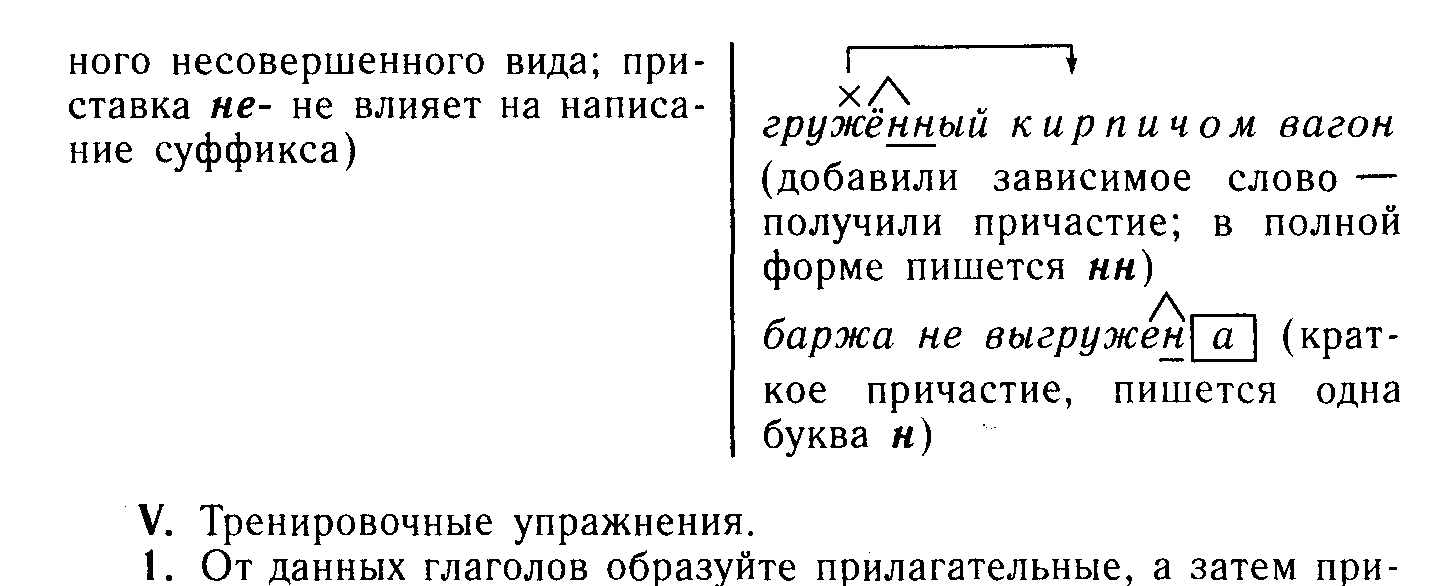 V. Тренировочные упражнения.1. От данных глаголов образуйте прилагательные, а затем причастия двумя способами.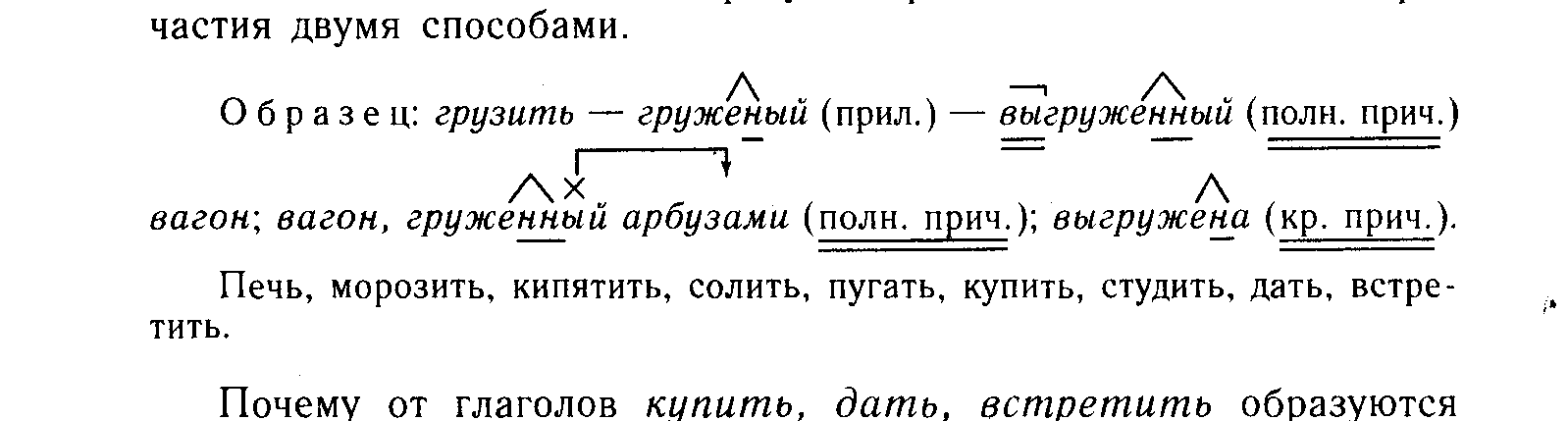 Печь, морозить, кипятить, солить, пугать, купить, студить, дать, встретить.Почему от глаголов купить, дать, встретить образуются только причастия? (Это глаголы совершенного вида.)2. От глаголов мариновать, шинковать, костюмировать образуйте прилагательные.3. Сравните две пары слов. Чем отличаются они в произношении? А в написании? Сделайте вывод о значении ударения для различения причастий и прилагательных.Ва́ренный (прич.) в кастрюле, варёный суп (прил.); гружёный (прил.) вагон, гру́женный песком (прич.); за́нятый (прич.) уборкой, занято́й (прил.) человек.4. Запишите словосочетания, объяснив графически написание н и нн.Образец см. выше.Крашеный пол — покрашенный краской пол, некрашеный пол, непокрашенный пол; вязаная кофта — вязанный спицами свитер, кофта связана, развязанный шнурок; сеяная мука — засеянное поле; плетеная корзина — плетенная из веток корзина; скошенный луг, кошеная трава, некошеная трава, нескошенный луг, трава скошена; свеча потушена ветром, потушенная свеча; убранная территория.VI. Объяснительный диктант.В средневековой Европе мощеными были лишь те дороги, что сохранялись от времен Древнего Рима. Дома́ запирались массивной дубовой дверью с коваными петлями. Стекло было дорого, окна в домах горожане затягивали пузырями или промасленным холстом, нередко разрисованным яркими красками.VII. Тест (н и нн в прилагательных, причастиях).Обвести кружком номер словосочетания, в которомI. пишутся две буквы н:1) свежемороже..ые овощи,                                    2) груже..ая баржа,3) фарширова..ый перец,                                        4) смышле..ый малыш;II. пишется одна буква н:1) варе..ый картофель,                                            2) организова..ая шефами,3) убра..ые вещи,                                                     4) потуше..ые огни;III. пишется одна буква н:1) нечая..ый поступок,                                             2) обветре..ые руки,3) потуше..а ветром,                                                4) недоваре..ый картофель;IV. пишется одна буква н:1) слома..а ребенком,                                               2) искуса..ый комарами,3) броше..ый камень,                                               4) вытка..ый ковер;V. пишутся две буквы н:1) рва..ая куртка,                                                     2) организова..а спонсорами,3) огни потуше..ы,                                                   4) купле..ый товар;VI. пишутся две буквы н:1) дитя испуга..о,                                                    2) реше..ая задача,3) давно потуше..ы,                                                4) суше..ые ягоды.Домашнее задание: § 21; упр. 114, 116 (с обязательным графическим объяснением написанного); выучить записанные в словарь слова.У р о к   33.   Одна и две буквы н в суффиксахстрадательных причастий прошедшего времении прилагательных, образованных от глаголов(продолжение темы)Цель урока: отработка умения отличать причастия и прилагательные, образованные от глаголов; формирование навыка написания н, нн в причастиях и прилагательных.Работа по развитию речи: составление связного рассказа на грамматическую тему.Повторение: написание н, нн в прилагательных.I. Проверка домашнего задания.Учащиеся выписывают из заданного на дом упр. 114 словосочетания:   затем составляют устный связный рассказ о написании н, нн в суффиксах полных страдательных причастий прошедшего времени и прилагательных, образованных от глаголов.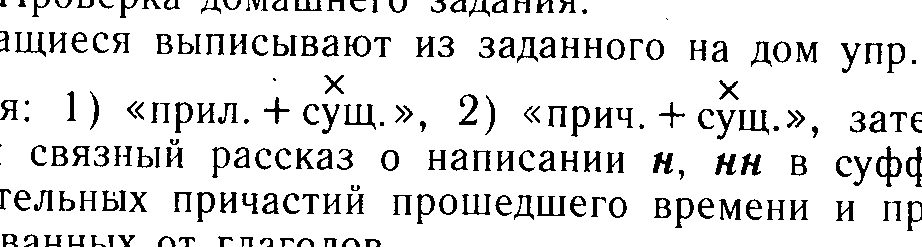 Дополнительное задание: написать по памяти слова, записанные на предыдущем уроке в словарь.II. Работа с перфокартой.Цель работы: проверка степени усвоения умения писать н и нн в прилагательных и причастиях.собранный урожай вязаные варежкипрочитанная книга заплетенная косазастекленная веранда образованный мальчик просеянная мука вареное яйцокошенный вчераскошенная трава рассеянные семенанекошеный луг упакованные книгивыстроенная школа моченое яблоко несеяные травы полученное заданиезавершенный рассказподрезанные деревья выжженная степькрашеные стены завоеванные призызажженный костер тканный золотом узор замеченный недостаток невязаная кофтаIII. Упр. 117 (письменно).IV. Запись словосочетаний с заданием определить, какая это часть речи, объяснить написание н, нн.Плетеная сумка, сплетенные олимпийские кольца; машина, груженная кирпичом; масленые блины, масляные краски, замасленный фартук; тренированный спортсмен, оборудованный кабинет, газированная вода; мороженое мясо, замороженные фрукты; отшлифованные прибоем.
V. Объяснительный диктант.Город, растрепанный бурей, выглядел косматым и темным. Рваные снасти хлестали по ветру. Даже в номере гостиницы, освещенной лампой с зеленым абажуром, были видны следы недавней бури: пыль веерами лежала на столе около окон, рама была вдавлена внутрь, и за ней наискось торчала сорванная ветром водосточная труба.(К. П а у с т о в с к и й.)Домашнее задание: § 21; упр. 118, 119; выписать слова из рамочки на с. 58 и запомнить их написание.У р о к   34.   Одна и две буквы н в суффиксахкратких страдательных причастийпрошедшего времени и кратких прилагательныхЦель урока: показать различие в написании кратких страдательных причастий и кратких прилагательных; формирование умения отличать краткие страдательные причастия от кратких прилагательных, навыка написания н, нн в них.Работа по развитию речи: конструирование предложений; употребление причастий в речи.Повторение: н, нн в прилагательных; написание приставок.I. Опрос.Взаимная проверка упр. 119.Дополнительное задание: назвать из упр. 119 слова с приставками, объяснив их написание.II. Запись под диктовку с объяснением написания н, нн и указанием части речи.Посеребренная инеем, ветреный человек, ветряная мельница, безветренная погода, тяжело раненный боец, раненое животное, писанная масляными красками картина, масленые блины, желанный гость, подлинная рукопись, глиняный сосуд, иллюстрированный журнал, отшлифованные прибоем, нарисована на холсте, кованый сундук, подкованная лошадь, груженная песком баржа, жаренные в масле грибы, застеленная шерстяным одеялом койка.III. Синтаксическая пятиминутка.Учащиеся должны распространить причастным оборотом одну из частей предложения Солнце высоко стояло в небе, и его лучи освещали сопки; затем записать полученное предложение, знаки препинания объяснить графически.IV. Комментированное письмо.История необыкновенна, улицы пустынны, герои юны, мысли прекрасны, глаза грустны, бойцы мужественны, утро туманно.Делается вывод о написании н, нн в кратких прилагательных.V. Фронтальный опрос.— Чем отличаются по форме краткие и полные причастия и прилагательные? Как изменяются полные и краткие причастия? Какова синтаксическая роль полных и кратких причастий? На какие вопросы они отвечают?VI. Объяснение нового материала.Запись на доске и в тетрадях: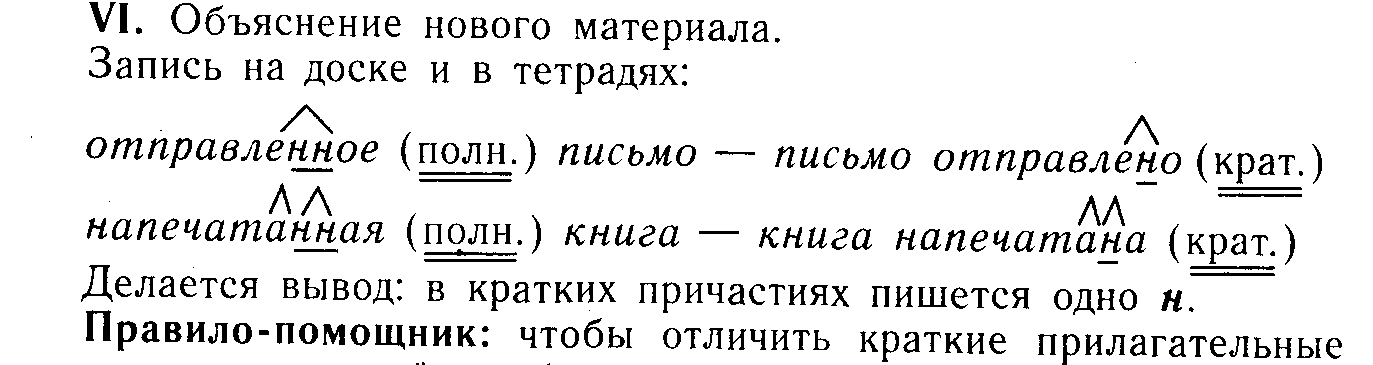 Делается вывод: в кратких причастиях пишется одно н.Правило-помощник: чтобы отличить краткие прилагательные от кратких причастий, необходимо поставить их в полную форму, а затем найти глагол или существительное, от которого они образованы. Причастие можно заменить глаголом, прилагательное — другим прилагательным. Например: Враги окружены. Полная форма — окруженные. Заменяем глаголом: враги, которых окружили. Следовательно, окружены — краткое причастие, в котором пишется одна буква н.Речи (каковы?) торжественны и напыщенны.— Речи торжественные и напыщенные. Это прилагательные. Их можно заменить — речи восторженные.Юная теннисистка воспитана (воспитывалась) детской спортивной школой.— Девочка (какова?) воспитанна и образованна. (Девочка воспитанная и образованная.)VII. Закрепление материала.1. Упр. 123 (устно).2. Запись с объяснением.1) Все мои друзья достаточно образованны, и мне с ними всегда интересно. 2) Все комиссии уже образованы. 3) Лица солдат были серьезны и сосредоточенны. 4) Все они были озабочены происходящим. 5) История эта очень запутанна. 6) Шерсть так запутана котенком, что ее трудно распутать. 7) Мое внимание сосредоточено на решении этой задачи. 8) Бригада организованна и дружна. 9) Собрание хорошо организовано. 10) Дорога длинна, путники измучены, но непреклонна их воля к победе. 11) На картине едва намечены отдаленные горы в предутреннем тумане, ветряная мельница, машущая крыльями.Домашнее задание: § 22; упр. 125.У р о к   35.   Одна и две буквы н в суффиксахкратких страдательных причастийпрошедшего времени и кратких прилагательных(продолжение темы)I. Проверка домашнего задания (упр. 125).II. Индивидуальная работа по карточкам. К а р т о ч к а   №   1Вставить пропущенные буквы.Поездка организова(н, нн)а родителями; речи проникнове(н, нн)ы и взволнова(н, нн)ы; девочка рассея(н, нн)а; войска рассея(н, нн)ы; было уделе(н, нн)о внимание; бойцы мужестве(н, нн)ы: движения медле(н, нн)ы.К а р т о ч к а   №   2Вставить пропущенные буквы.Девочка смуще(н. нн)а; эти недостатки вам свойстве(н, нн)ы; увере(н, нн)ы в победе; знания ограниче(н, нн)ы; все было тщательно провере(н, нн)о; солдаты сдержа(н, нн)ы; бригада ограниче(н, нн)а во времени; документы подли(н, нн)ы.К а р т о ч к а   №   3Вставить пропущенные буквы.Просьба зако(н, нн)а, работа оконче(н, нн)а, дли(н, нн)ый день, статья написа(н, нн)а, получение выполне(н, нн)о, правило выуче(н, нн)о, ране(н, нн)ый пулей, ране(н, нн)ый боец, зажже(н, нн)ый молнией, кале(н, нн)ые орехи, закале(н, нн)ые в бою, соле(н, нн)ые на зиму огурцы.К а р т о ч к а   №   4От данных причастий образовать краткие причастия мужского, женского и среднего рода. Составить с ними словосочетания и записать. Поставить ударение.Любимый, разбитый, написанный, собранный, открытый, надломленный, раненный, организованный, продуманный.К выделенному причастию подобрать однокоренные слова.III. Синтаксический разбор предложения Мы прошли под красивым мостом, как бы подвешенным к переброшенной через реку могучей цепи. (А. Казанцев.)IV. Упр. 127 (выполняется под руководством учителя).V. Объяснительный диктант.Исправленная работа, разбросанные вещи, расчищенные дорожки, лента привязана, некрашеный пол, подстреленный заяц, собранные грибы, прочитанная книга, показанный фильм, просеянная мука, скошенный луг, крашеная рама, масленые блины, запутанные следы, плетеная корзина, замеченный враг, священный долг, потерянное время, продуманный ответ, раненный в бою, ветреный день, званый ужин, неслыханный случай, нечаянный удар, жеваный лист, истинный борец, серебряный узор, речи торжественны, сломанный бурей, полынный запах.VI. Контрольный словарный диктант на грамматическую тему.Сброшенная тяжесть, выкрашенные столы, деревянный забор, вещь спрятана, усыпанный листьями, расстрелянные патроны, картинки нарисованы, посеянный овес, обиженный ребенок, штопаные носки, некошеная трава, груженая баржа, масляные краски, увенчанный лаврами, сеяная мука, встревоженный известием, организованный отряд, убранный урожай, здание построено, желанный гость, раненый боец, нежданный гость, медленный темп, невиданное событие, кованый сапог, подлинная правда, песчаный берег, бойцы мужественны, рассеянные лучи, игрушки сломаны.VII. Диктант «Проверь себя».1) С неземною печалью глядит затуманенный месяц. 2) Двери на балконе уже давно заклеены к зиме. 3) Тянет гарью сухой от костра раскаленного, жаркого... 4) И снова глубоко синеют небеса над освеженными лесами. 5) Седое небо надо мной и лес раскрытый, обнаженный.(И. Б у н и н.)(Сравните: Склоны гор с северной стороны обнажены холодными ветрами.)Найдите средства выразительности языка, которые использованы поэтом.Домашнее задание: § 22; упр. 128; выучить написание слов из рамочек (с. 62).У р о к   36.   Развитие речи. Выборочное изложение(художественное описание портреталитературного героя)Материал для данного урока — упр. 130 (М. А. Шолохов. «Судьба человека»). Рекомендации по его проведению см. в книге: Л а д ы ж е н с к а я Т. А. и др. Обучение русскому языку в 7 классе: Методические рекомендации к учебнику для 7 класса общеобразовательных учреждений.— М., 2002. См. также: Капинос В. И. и др. Сборник текстов для изложений с лингвистическим анализом. 5—9 классы.— М., 1991.— С. 122—124.У р о к   37.   Морфологический разбор причастийЦель урока: познакомить учащихся с порядком морфологического разбора причастий; отработать умение разбирать причастия морфологически. Работа по развитию речи: составление высказывания на грамматическую тему.Повторение: орфограмма в корне; написание н, нн в суффиксах прилагательных и причастий.I. Работа с перфокартой (проверка усвоения написания н, нн в суффиксах прилагательных и причастий — образец см. в конспекте урока 32).II. Учащиеся составляют связное высказывание на тему о написании н, нн в суффиксах прилагательных и причастий. Для доказательства они должны привести свои примеры.III. Синтаксическая пятиминутка.Учащиеся составляют предложения по схемам: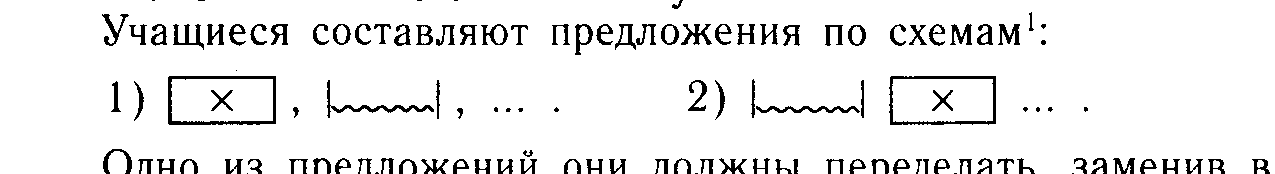 Одно из предложений они должны переделать, заменив в нем причастный оборот придаточным определительным, записать это предложение, составить его схему.IV. Объяснение нового материала. Чтение и комментирование § 23.V. Закрепление материала. Учитель читает текст.Из жизни слов. Прометеев огонь (пламя).Прометей — титан, могучий герой древнегреческих мифов. Охваченный жалостью к людям которые не знали огня и были беспомощны в борьбе с природой, Прометей выкрал божественное пламя, горящее в чертогах богов на Олимпе, и передал его людям. За это Зевс осудил его на страшную казнь: титан был прикован к скалам на вершине Кавказа; каждый день гигантский орел терзал и клевал его печень; каждую ночь она снова заживала для новых мук. Впоследствии другой благородный герой, могучий Геракл, освободил страдальца......Мы говорим: «муки Прометея»,— желая описать бесконечные страдания; говорим о прометеевом огне, когда хотим охарактеризовать дух благородства, мужества и таланта.(Э. В а р т а н ь я н.)— Перескажите текст.— Приведите примеры, когда можно употребить это выражение.— Разберите два причастия морфологически.VI. Проверочная работа.Т е с тI   в а р и а н т1. Найдите слово, в котором пишется е:1) он гон..т, 2) он кле..т, 3) он стро..т. 4) он стел..т.II. Найдите слово, в котором пишется и:1) в посветлевш..м воздухе, 2) разбушевавш..йся метели, 3) о развевающ..мся знамени, 4) потемневш..м горизонтом.III. Найдите действительное причастие:1) покрытый лесом, 2) подгоняемый ветром, 3) отправленное письмо, 4) поросший лесом.IV. Найдите неверное утверждение:1) Синтаксическая роль полных и кратких причастий различна.2) Причастия, как и глаголы, бывают настоящего, прошедшего и будущего времени.3) Правописание суффиксов причастий настоящего времени определяется спряжением глагола, от которого оно образовано.V. Укажите слово, в котором пишется я:1) обкле..вший, 2) стел..щий, 3) просе..вший, 4) ре..щий.VI. Запятые необходимы на месте цифр:Утром повсюду смеялась жизнь (1) проснувшаяся после бури (2) и дальний берег (3) освеженный грозой (4) рисовался в прозрачном воздухе.1) 1, 2    2) 1, 2, 4    3) 1, 2, 3    4) 1, 2, 3, 4II   в а р и а н тI. Найдите слово, в котором пишется и:1) он стел..т, 2) он паш..т, 3) он езд..т, 4) он кол..т.II. Найдите слово, в котором пишется е:1) пожелтевш..ми листьями, 2) пропадающ..е голоса, 3) не видно порхающ..й бабочки, 4) шепчущ..ми камышами.III. Найдите страдательное причастие:1) дремлющий старик, 2) зависевший от обстоятельств, 3) рокочущий вдали, 4) хорошо промытый.IV. Найдите неверное утверждение:1) Причастия в предложении обычно бывают определениями.2) Причастия, как и глаголы, изменяются по лицам и числам.3) Написание гласной в суффиксе причастий прошедшего времени не зависит от спряжения глагола, от которого образовано причастие.V. Укажите слово, в котором пишется и:1) зате..вший, 2) завис..л, 3) вид..мый, 4) управля..мый.VI. Запятые необходимы на месте цифр:Утром с головой (1) отяжелевшей от бесплодных споров (2) и с сердцем (3) сжимавшимся от разочарований (4) я поплелся домой.1) 1, 2, 3    2) 1, 3, 4    3) 1, 2, 3, 4    4) 1, 2, 4 Домашнее задание: § 23; упр. 124; сделать морфологический разбор двух причастий.У р о к   38.   Контрольный диктантI   в а р и а н тАнды — самые высокие горы американского континента, рассекающие его с севера на юг. Они поражают меняющимися пейзажами. Здесь увидишь горные вершины, покрытые вечными снегами пики, дымящиеся вулканы. На западе сверкает бирюзой Тихий океан, на высоте простираются бесконечные джунгли, изрезанные паутиной серебряных рек.После однодневного пребывания в столице Перу вылетаем в направлении пропавшего города инков. Едем поездом до небольшого городка и пешком через эвкалиптовый лес добираемся до деревеньки. Глиняные домики и соломенные шалаши напоминают о древней цивилизации. Стараемся не потерять местами исчезающую тропинку, вьющуюся к вершине.Но вот появляется загадочный город, расположенный на обнажившейся скалистой вершине. Через пять часов подъема проходим тяжелые ворота и входим в крепость, находящуюся на горе. На многочисленных террасах, соединенных бесчисленными лестницами, располагается каменный мир с улицами, площадями. Древний город очаровывает нас. (120 слов.)(По Я. П а л к е в и ч у.)II   в а р и а н тДыхание близкой грозы уже веяло над океаном. Дальний берег давно утонул в тумане и сумерках приближающегося вечера. Море протяжно ревело и катило валы к горизонту. Несколько валов уже перекатилось через волнолом, отделяющий бухту. Небо потемнело, и весь мир поглотила бесформенная тьма, охватившая тучи, воздух и море. Иногда среди шума и плеска с пугающей внезапностью обозначались белые гребни волн.Пленник наблюдал за лодкой, вошедшей в бухту. Он привык всматриваться в очертания гор, выступавшие неясными извилинами, в сонное спокойствие отдаленного берега, лениво дремавшего в своих туманах. От берега, затянутого мглой, отделились какие-то тени и понеслись над морскими валами. Налетел еще шквал, и опять пронеслись сверкающие брызги. Пленник чувствовал движение громад, несущихся на запад. И вдруг ожили давно угасшие желания. Он кинулся к решетке, затряс ее, и решетка свободно вынулась. Вскоре он был в лодке, качавшейся под ударами волн... (135 слов.)(По В. К о р о л е н к о.)Грамматическое задание (одинаковое для всех вариантов).Объяснить графически постановку (отсутствие) знаков препинания при причастных оборотах; разобрать по составу одно из причастий.Анализ контрольного диктанта и работа над ошибками проводятся рассредоточенно на последующих уроках.У р о к   39.   Слитное и раздельное написание нес причастиямиЦель урока: познакомить учащихся с правилом написания не с причастиями; формировать навыки написания частицы не и приставки не- в причастии.Развитие речи: работа над связным высказыванием на лингвистическую тему.Повторение: написание не с существительными, прилагательными, глаголами; приставки пре- и при-; причастный оборот и выделение его занятыми.I. Словарная диктовка.Учащиеся записывают, объясняя написание не с различными частями речи.Ничего не забудьте, нечем удивить, не терпит неправды, не преследовал неприятеля, ни в чем не участвовал, не в чем сомневаться; не широкая, а узкая река; неширокая, но рыбная река; невысокий дом; не большая, а маленькая книга; книга небольшая, а интересная; говорил не правду, а ложь; не слышится шороха.Делается вывод о написании не с различными частями речи.II. Синтаксическая пятиминутка.Учащиеся составляют схемы предложений.Горы, поросшие деревьями, резкими взмахами подняли свои вершины в синюю пустыню над нами. Контуры гор округлились, одетые теплой и ласковой мглой южной ночи.(М. Г о р ь к и й.)III. Объяснение нового материала.Работа с § 24.Составляется таблица.Не с причастиямиIV. Закрепление материала.1. Упр. 133 (выполняется под руководством учителя).2. Распространите причастия зависимыми словами. От страдательных причастий образуйте краткую форму.О б р а з е ц   з а п и с и: не замеченная мною ошибка — ошибка не замечена (крат. прич.) мною.Нераспустившийся цветок; непрочитанная книга; непрекращавшийся дождь; ненаписанное сочинение; нескошенный луг.Разберите по составу непрекращавшийся (дождь).3. Перестройте данные словосочетания, чтобы не стало частицей. Ненапечатанный роман, неподметенный пол, незасеянные поля, невыполненное поручение, нерассказанная легенда, непроверенная работа.4. Составьте связный рассказ о написании не с причастиями.Домашнее задание: § 24; подготовить ответ по таблице, составленной в классе; упр. 134, 135 (объяснить графически написание не с причастиями); выписать и выучить слова из рамочек.У р о к   40.   Слитное и раздельное написание нес причастиями(продолжение темы)Цель урока: закрепление сведений о написании не с причастиями; формирование умения различать не- — приставку, не- — часть корня, не — частицу.Работа по развитию речи: составление связного рассказа на грамматическую тему.Повторение: орфограмма в корне; написание не с различными частями речи.I. Запись в раздел словаря «Пиши правильно». Расчет, рассчитывать.II. Проверка домашнего задания путем самопроверки.На экран проецируется работа одного из учеников. Учащиеся сверяют текст с написанным дома. Анализ ошибок.III. Синтаксическая пятиминутка.Учащиеся должны дать характеристику предложений; начертить их схемы; 2-е предложение записать и разобрать по членам.Художник Шишкин, воспевший красоту родной земли, создал много полотен, посвященных природе России. Он непревзойденный знаток деревьев, художник, не имеющий соперников в изображении хвойного леса.IV. Тренировочные упражнения (по выбору учителя).1. Запись с графическим объяснением написания не и суффиксов причастий.Трава не скошена, непогасший костер, не имеющее границ море, невыносимая духота, ничем не нарушаемая тишина, не прекращавшийся ни на минуту дождь, ни с кем не простившийся товарищ, афиши не расклеены, скамейки не покрашены, не убраны, некрашеный забор, дорожки не выровнены, письмо не отправлено, невыученные уроки, картина не окончена, еще не окрепший после болезни, не нашедший дороги отряд, нерасколотый орех, не застеленная шерстяным одеялом кровать.Вывод о написании не с причастиями делается в форме связного рассказа с примерами.2. Предупредительный диктант.1) Не умеющий ходить портит дорогу, не умеющий говорить портит речь. 2) Для знающего мир светел, для незнающего — темен. 3) Нежданный урожай голову кружит. 4) Несказанному слову сам хозяин, сказанное слово — общее достояние. 5) Не брани и не хвали того, кто не испытан тобой ни в деле, ни в пути. 6) Не знающий меры будет горевать и в богатстве.(Пословицы.)Учащиеся определяют, на какие темы подобраны пословицы, объясняют их смысл.3. В это время отдельные учащиеся получают для индивидуальной работы карточки с заданием списать, раскрывая скобки.К а р т о ч к а   №   1(Не) забываемый подвиг; (не) скошенный луг; (не) выполненное поручение; (не) глубокая и (не) широкая речонка; сказать (не) правду; (не) кого расспросить; (не) с кем поделиться; экскурсия (не) состоялась; ошибка (не) отмечена; задача (не) решенная, а только начатая; (не) приятель (не) обнаружен.К а р т о ч к а   №   2(Не) исправленная вовремя ошибка; (не) вспаханное поле; роман (не) дописан; (не) сжатая рожь; (не) успокоившееся море; (не) забываемое впечатление; телефон (не) отремонтирован; калитка (не) закрыта; (не) написанное сочинение.4. Диктант «Проверь себя».НА БЕРЕГУ ЛЕНЫГоры, еще не освещенные солнцем, выделялись на посветлевшем небе. На темном фоне гор, покрытых непроходимыми лесами, проносились клочья тумана, а внизу стояли непроницаемые сумерки. Река Лена, еще не скованная льдом, мрачно катила свинцовые воды. Холодный ветер, не прогнавший остатки ночного тумана, забирался под одежду. Вдруг на вершине утеса вспыхнули и засветились верхушки лиственниц, еще не потерявших игл. Первый луч еще не взошедшего для нас солнца коснулся утеса. Невидимое солнце посылало нам свои лучи. Наконец оно появилось. На несколько мгновений засветилась даже темная река, а затем дно долины опять стало холодным и синим.(По И. С о к о л о в у – М и к и т о в у.)Домашнее задание: § 24; упр. 136. Составить связный рассказ на одну из тем: «Написание не с существительными, прилагательными», «Написание не с причастиями».У р о к   41.   Буквы е и ё после шипящихв суффиксах страдательных причастийпрошедшего времениЦель урока: познакомить учащихся с условиями выбора букв после шипящих в суффиксах страдательных причастий прошедшего времени; формирование навыка написания гласной после шипящих в суффиксах страдательных причастий прошедшего времени.Работа по развитию речи: составление связного рассказа на грамматическую тему; употребление причастий.Повторение: написание о и е после шипящих в корне, суффиксах и окончаниях существительных, прилагательных.I. Проверка домашнего задания.1. Упр. 136 (проверяется по «цепочке»).2. Устный рассказ на грамматическую тему «Написание не с причастиями», «Написание не с существительными и прилагательными»).— Какая гласная в русском алфавите всегда ударная? (ё).II. Словарная диктовка.Учащиеся должны объяснить графически выбор гласной после шипящей в корне, суффиксе, окончании.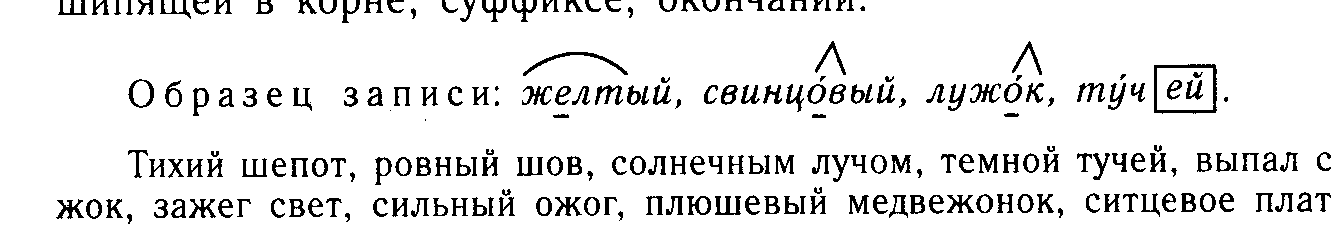 Тихий шепот, ровный шов, солнечным лучом, темной тучей, выпал снежок, зажег свет, сильный ожог, плюшевый медвежонок, ситцевое платье.Делается вывод о зависимости написания е — ё после шипящих от разных морфем слова.III. Объяснение нового материала по учебнику (§ 25).IV. Закрепление материала.1. Упр. 140 (выполняется под руководством учителя).Внимание учащихся обращается на необходимость графического объяснения условия выбора орфограммы (§ 25).2. От данных полных причастий учащиеся должны образовать краткую форму (мужской, женский, средний род, множественное число) и обозначить суффиксы. Обратить внимание на ударение (на окончании) в формах женского, среднего рода и множественного числа. Например: вооружена́, вооружено́, вооружены́, но вооружён.Вооруженный отряд, окруженный лесом, обожженное лицо, завороженный взгляд, взбешенная собака.V. Запись под диктовку с обозначением условий выбора орфограммы «о — ё — е после шипящих и ц».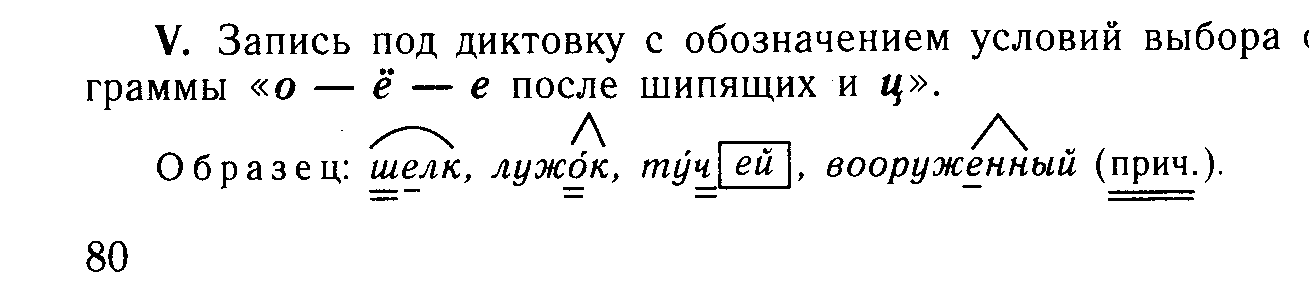 Бережет, решетка, шерстка, девчонка, с плащом, четкий, жердочка, пощечина, мажорный, гусеницей, привлеченный, лапшой, зайчонок, пораженный, собачонка, шов, речонка, обнаженный лес, горошек, сверчок, жалкая душонка, щелканье, шорох, камышовый, сажей, свежей струей, чужого, удрученный, шорты, с кирпичом, щеголь, приглашенный.VI. Запись под диктовку (с выполнением данных ниже заданий)Далеко внизу, сквозь кусты ивы, березовую и рябиновую листву виднелась неширокая речонка. Там, у воды, белели песчаные косы, а дальше клубилась лиственная зелень. Левее расстилалась обширная пойма, пересеченная извилистой старицей и окаймленная недвижимым лесом. Пойма была светла, копила в своих низинах белый туманец, и он сперва стушевывал, потом тихо гасил цветочную синь и желтизну некошеного луга. На холме возвышалась ветряная мельница.(По В. Б е л о в у.)— Определите стиль и тип речи.— Каковы средства связи предложений в тексте? Найдите слова по признакам орфограмм и выпишите их: а) находится в суффиксе после шипящей; выбор написания зависит от ударения в слове; б) находится в корне; выбор написания зависит от гласной в суффиксе; в) находится в приставке; выбор написания зависит от последующей буквы.— Разберите по составу слово расстилалась.Домашнее задание: § 25; упр. 141, 143, 145 (устно).У р о к и   42—43.   Развитие речи.Сочинение по личным наблюдениямна тему «Вы с ним знакомы»Работа по заданиям упр. 145, 146.Домашнее задание: подготовиться к контрольному словарному диктанту.У р о к и   44—45.   ПовторениеЦель урока: систематизация знаний о причастии; формирование умения находить причастие и определять его грамматические признаки, находить и правильно писать орфограммы в причастии, выделять запятыми причастный оборот.Работа по развитию речи: составление связного рассказа на грамматическую тему; определение темы высказывания.I. Запись в словари (в раздел «Словарь корней»).Состязание — состязаться — стяжать (достигнуть чего-либо) — тяжба (перен.— спорное дело).II. Опрос.1. Учащиеся составляют связный рассказ по плану:1) Грамматические признаки причастия.2) Орфограммы в суффиксах и окончаниях причастий.2. Индивидуальные задания по карточкам.К а р т о ч к а   №   1Вставить пропущенные буквы.Передава..мая научная информация; аппарат, управля..мый на расстоянии; автоматическая станция, запущ..нная на Луну; посадка станции, произведе..ая автоматически; возвраща..мый аппарат; фотографии, получе..ые с помощью новейших приборов; телевизионные камеры, установле..ые на аппарате, посыла..мом на Луну; выполне..ая программа исследования.К а р т о ч к а   №   2Вставить пропущенные знаки препинания.Листья блистающие золотом; тронутый утренником осенний лист; возле полянок усеянных брусникой; деревья одетые в нарядный убор; пылающие золотом вершины берез; осины трепещущие на ветру; листва опаленная дыханием осени; расшитый золотом ковер.К а р т о ч к а   №   3Раскрыть скобки.(Не) замеченная ошибка; (не) застеленная одеялом; гласные, (не) проверяемые ударением; (не) продуманный ответ; решение (не) продумано; работа (не) закончена; (не) законченное сочинение; еще (не) прочитанная книга; еще (не) обжитый край; (не) обозримая равнина; (ни) кем (не) нарушаемая тишина; (не) устрашимый боец; (не) пролазная чаща.К а р т о ч к а   №   4Раскрыть скобки.(Не) замерзающий на зиму залив; (не) просохшая почва; (не) затворенная дверь; (не) усиливающийся, а успокаивающийся ураган; тропинка (не) заметна; (ни)чем (не) прикрытый; еще (не) скошенный луг; (ни)кем (не) потревоженный улей; (не) спавший от боли; движение (не) прекращено.К а р т о ч к а   №   5Вставить пропущенные буквы.1) Ненавид..вший, рассе..нный, постро..вший, почу..л;2) увид..вший, завис..л, постро..нный, закле..на; 3) завис..мый, разве..вший, объезд..вший, раска..лся; 4) нахмур..нный, отча..вшийся, зате..л, застав..в.К а р т о ч к а   №   6Вставить пропущенные буквы.1) Дремл..щий, застрел..нный (волк), леле..л, хвал..щий;2) почу..вший, пил..щий, раска..лся, раскле..вший; 3) прола..л, прома..вшийся, стел..щийся, раскле..нный; 4) вид..щий, чу..л, просе..нннй, зате..вший.К а р т о ч к а   №   7Раскрыть скобки.(Не) красивый плащ; (не) лепое поведение; (не) кому поведать; знак (не) равенства; путь (не) близкий, а далекий; дорога (не) ровная, но короткая; далеко (не) легкая задача; (не) веселый, а грустный напев; (не) ряшливый вид; (не) кого спросить; (не) завидное положение; (не) ласковый взгляд; (не) сбыточность помыслов; вовсе (не) красавица; домашние (не) урядицы; сказал (не) правду; скрытая (не) приязнь; (не) был в школе; (не) взлюбил с первого взгляда; (не) от кого утаить; (не) с кем поговорить; перейти (не) глубокую, но широкую речку; устал с (не) привычки; всякие (не) ожиданности; (не) дорогой, но красивый подарок; (не) интересный фильм.К а р т о ч к а   №   8Раскрыть скобки. Графически объяснить написание не.(Не) взошедшее солнце; (не) выкрашенные скамейки; сено (не) убрано; телеграмма (не) отправлена; (не) подоспевшие вовремя люди; (не) написанная статья; (не) прочитанная отцом записка; книга (не) прочитана; книга (не) большая, а интересная; совсем (не) интересный фильм; далеко (не) решенный вопрос; (не) написанное сочинение по английскому языку; (не) останавливающийся (ни) перед какой преградой; никем (не) исследованная местность; никогда (не) знавшие страха; (не) доумевающие по поводу поведения; (не) погибшая, а возрожденная из пепла земля; посуда (не) убрана; трава (не) скошена; (не) обитаемый остров; (не) обыкновенное путешествие.Дополнительные вопросы учащимся, работающим по карточкам:1. Чем является не при слитном написании с причастием и чем — при раздельном?2. От чего зависит слитное и раздельное написание не с причастием?3. Сформулируйте правило написания не с причастием, которое входит в причастный оборот.III. Закрепительно-тренировочные упражнения (по выбору учителя).1. Объяснительны диктант.Был утренний час. В огромном лесу стоял тонкий пар, наполнивший все странными видениями. Охотник, только что покинувший свой костер, двигался вдоль реки. Сквозь деревья сиял просвет ее воздушных пустот, но охотник не подходил к ним, он рассматривал свежий след медведя, направляющийся к горам.Веткой, отломленной от дерева, охотник отметил след и пробрался к воде. Туман еще не рассеялся. В нем гасли очертания огромного корабля, медленно повертывающегося к устью реки. Его свернутые паруса, расправленные ветром, ожили. Ветер, дующий с берега, лениво теребил их. Воздушный напор усилился, рассеялся и вылился по реям в легкие алые формы. Все было белым, кроме парусов.Охотник, смотревший с берега, удивленно протирал глаза, пораженный чудом. Паруса были алые.(По А. Г р и н у.)— Определите стиль и тип речи. Укажите средства связи предложений в тексте.— Найдите средства выразительности речи. С какой целью их использует автор?Учащиеся разбирают по составу слово направляющийся.2. Работа с перфокартой.Написание н, нн в причастиях и прилагательныхполяна освещена книга интересна даль туманна размешанные краски фигуры изображены выкрашенная скамейка бесценная вещь экскурсия организована комиссия образованарассеянный мальчик книга прочитана исправленная работа замешенное тесто статьи перепечатаны крашенный маляром пол кожаный портфель здание построенодевочка дисциплинированнадорога длинна трава посеяна вещи разбросаны заметки собраны починенный трактор некрашеный пол роща обнажена девушка образованнаперепуганные зверьки3. Диктант «Проверь себя».1) Учащиеся должны графически объяснить знаки препинания при причастных оборотах.Мы вошли в лес, освещенный лучами осеннего солнца, и часто останавливались, пораженные его яркой красотой. На пожелтевшей траве лежат опавшие листья. Березы покрыты золотой листвой, сверкавшей на солнце. Прекрасны клены, одетые в багряную листву, желтые листья, тихо падающие на землю, И на дорожках листья, печально шуршащие под ногами.2) Учащиеся графически объясняют выбор орфограмм в причастиях, знаки препинания при причастных оборотах.В кабинете стало светло, но Пушкин, не замечавший этого, продолжал писать. Кончилась еще одна бессонная ночь. Синий рассвет заглянул в не занавешенное с вечера окно. Пушкин встал из-за стола и подошел к дивану, чтобы прилечь, но окинул взглядом разбросанные по столу бумаги и стал собирать их. Потом поэт надел шубу и вышел. Он широко шагал по еще не расчищенным от снега улицам. Даже этот старинный сад утром похож на сказочный лес с нехожеными тропами. Давно ему не дышалось так легко.(По М. М а р и ч.)— Найдите причастие, строение которого соответствует схеме: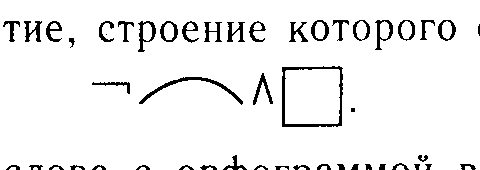 — Выпишите два слова с орфограммой в приставке, написание которой зависит от последующей буквы.IV. Контрольный словарный диктант.I   в а р и а н т1. подлинный2. зловещий3. как будто4. прекратить5. как-нибудь6. истинный7. рассчитывать8. воображать9. поразительный10. изощренный11. брезжущий12. копошиться13. присутствовать14. движимый15. отразить16. расчет17. юный18. сражаться19. биография20. публиковать21. иллюстрация22. румяный23. величина24. ветряная мельница25. искусный26. огромный27. колоссальный28. профессияII   в а р и а н тустрашающий чудовищный претензия истинный выровненныйрасчеткак будто движимыйискусныйкак-нибудьрассчитыватьисказитьвеликодушныйискусствоизощренныйпоразительный орнамент типография юннат печатать коллекция подзаголовок ветреный день подлинный расстилаться беспредельный трансляция территорияV. Синтаксический разбор предложения Стены были украшены великолепными картинами, изображавшими диковинных животных. (А. Казанцев.)На одном из этих уроков может быть проведен тест.I   в а р и а н тI. Найти словосочетание 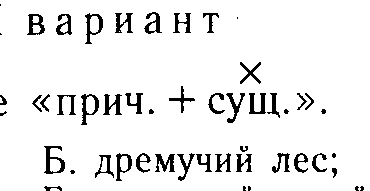 А. шумный класс;                                     Б. дремучий лес;В. спелый крыжовник;                             Г. шумящий ручей.2. Указать словосочетание 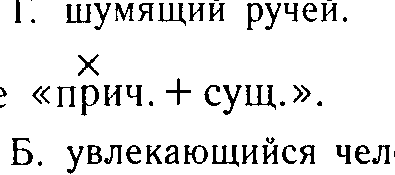 А. освещенный лампой;                           Б. увлекающийся человек;В. стелющийся туман;                              Г. дремлющего озера.3. Указать суффиксы действительных причастий настоящего времени;А. -уч-;      Б. -ем-;      В. -енн-;      Г. -ющ-;      Д. -вш-;     Е. -ящ-.4. В каких случаях следует писать суффикс -ущ-?А. хвал..ийся успехами;                           Б. дыш..ий в трубку;В. хлопоч..ий о детях;                              Г. держ..ий знамя.5. В каких случаях следует писать е?А. слыш..вший разговор;                        Б. наде..вшийся на удачу;В. насто..нный чай;                                 Г. замеч..нная опечатка.6. В каких случаях следует писать нн?А. плете..ая из веток корзина;                 Б. трава скоше..а;В. некраше..ый стол;                               Г. разброса..ые вещи.7. В каком сочетании не пишется раздельно?А. (не) просохшая земля;                                           Б. картина (не) окончена;В. (не) усиливающийся, а затихающий дождь;          Г. (не) крашеный забор.8. Для каких выделенных слов верно указаны грамматические признаки?А. груженый вагон — страд. причастие прошед. времени;Б. висячий замок — действ. причастие прошед. времени;В. накрытый стол — страд. причастие прошед. времени;Г. лающая собака — имя прилагательное.9. Найти слово, в суффиксе которого пишется е.А. луж..к;      Б. свинц..вый;      В. реш..нный;      Г. руч..нка.10. В каком предложении неправильно расставлены знаки препинания?А. В небе затянутом дымкой, солнце висело, как багровый паук на плотной седой паутине.Б. В чащах дрожали березы, обсыпанные сусальной позолотой, и осинки.В. Город, растрепанный бурей, выглядел косматым и темным.Г. Листки, сорванные ветром, вертелись в воздухе и порхающим ручейком уносились вдаль.11. От какого глагола можно образовать страдательные причастия настоящего времени?А. есть;      Б. слышать;      В. бить;      Г. жевать.12. В каком предложении нарушена литературная норма?А. Ученики, прочитавшие эту книгу, надолго запомнят ее героев.Б. Рокочущее вдали море вызывало тревогу.В. Туристы, преодолевающие горный перевал, к вечеру добрались до лагеря.Контрольный листок учителя к I варианту:1 —Г;    2—А;    3—Г, Е;    4—В;    5—Е;    6—А, Е;    7—Б, В;    8— В;     9—В;     10 —А;     11 — Б;     12—В.II   в а р и а н т1. Найти словосочетание 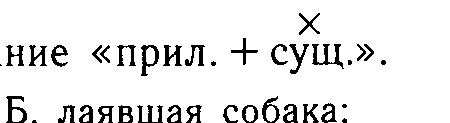 А. спеющая рожь;                                     Б. лаявшая собака;В. гремучий газ;                                        Г. накрытый стол.2. Указать словосочетание 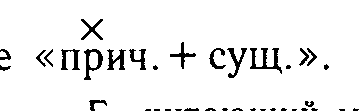 А. расчищенная дорожка;                       Б. читающий мальчик;В. развевающиеся знамена;                    Г. очарованный музыкой.3. Указать суффиксы страдательных причастий настоящего времени.А. -енн-;      Б. -вш-;     В. -т-;     Г -им-;      Д. -ем-;     Е. –ущ-.4. В каких случаях следует писать суффикс -ющ-?А. бор..щийся за первенство;               Б. клокоч..щий океан;В. кле..аяся бумага;                              Г. стро..ийся стадион.5. В каких случаях следует писать е?А. зате..вший спор;                            Б. завис..щий от родителей;В. сдерж..нный шепот;                       Г. закле..нный конверт.6. В каких случаях следует писать одну букву н?А. собра..ый урожай;                       Б. деревья подреза..ы;В. некоше..ый луг;                           Г. заплете..ая коса.7. В каком сочетании не пишется слитно?А. еще (не) обжитый край;Б. (не) погасший костер;В. ничем (не) нарушаемая тишина;Г. трава (не) скошена.8. Для каких выделенных слов верно указаны грамматические признаки?А. горящие дрова — имя прилагательное;Б. несжатые колосья — страд. причастие прошед. времени;В. заросший пруд — имя прилагательное;Г. написанное письмо — действ. причастие прошед. времени.9. Найти слово, в суффиксе которого пишется о. А. окруж..нный;     Б. плюш..вый;     В. девч..нка;     Г. вооруж..нный.10. В каком предложении неправильно расставлены знаки препинания?А. Морозец ударивший ночью, сразу все преобразил.Б. Еще не сбросившие своих уборов леса радовали глаз темно-багровыми пятнами.В. Листва, убитая морозом, текла с неподвижных веток.Г. Очень красивы клены, одетые в багряную листву, и желтые березки.11. От какого глагола нельзя образовать страдательное причастие настоящего времени?А. кричать;                                          Б. рассматривать;В. заполнять;                                       Г. перечитывать.12. В каком предложении нарушена литературная норма?А. Ребята, сделавшие модели, были премированы.Б. Пламя перебежало на хвою и, раздуваемое ветром, быстро разгоралось.В. Туристы, увидящие красоты Карелии, надолго запомнят их.Контрольный листок учителя ко II варианту:1—В;      2—Г;      3—Г, Д;      4—А;      5—Г;      6—Б, В;      7—Б;     8—Б;     9—В;     10—А;     11—А;     12—В.У р о к   46.    Контрольный диктантI   в а р и а н тПетька и Мишка устало плелись по пустынному берегу моря, усеянному галькой, отшлифованной волнами. От едва колышущегося моря на мальчиков веяло странным покоем и тишиной. Лучи не зашедшего еще за горизонт солнца скользили по легким волнам, набегавшим на берег.Пропитанная полынным запахом длинная степная дорога, тянувшаяся к морю от далекого города, осталась позади, а впереди во всю даль и ширь расстилалось открытое море, не имеющее границ. И ребятам казалось, что они добрались до самого конца края света, что дальше уже нет ничего. Есть одно тихо плещущееся море, а над ним такое же бескрайнее небо, кое-где покрытое бледно-розовыми облачками.Мальчики, утомленные долгим путем, шли молча. За плечами они несли вороха сухого бурьяна, собранного ими для будущего костра. (116 слов.)II   в а р и а н тАнтон восторженными глазами оглядел отцовскую каюту. Маленькая комнатка, уставленная лишь необходимой мебелью, была очень уютна. Здесь все было необыкновенным. Над койкой, застеленной шерстяным одеялом, висела писанная масляными красками картина, изображавшая ветряную мельницу под соломенной крышей, пестреющий цветами луг. Не обычные, а специально прикрепленные к стене полки вмещали множество интересных вещей. На одной из них стоял письменный прибор, возле него лежала стопка книг в кожаных переплетах. Среди них мальчик увидел книги, посвященные морю, истории кораблей. Одна из книг привлекла его внимание. На ее обложке была нарисована бегущая по волнам шхуна. Антон рассмотрел на ее палубе маленькую фигурку юнги. Не испытанное ранее волнение охватило мальчика. Ему захотелось расспросить отца об истории шхуны и юнги. (117 слов.)Г р а м м а т и ч е с к о е   з а д а н и е (одинаковое для обоих вариантов): графически объяснить знаки препинания при причастных оборотах, написание суффиксов причастий (задание выполняется по мере записи диктанта, а не после его написания).ДЕЕПРИЧАСТИЕ(10 часов +2 часа развития речи)На изучение деепричастия в VII классе отводится 9 часов. За это время у учащихся должны быть сформированы определенные орфографические и пунктуационные навыки: правописание не с деепричастием, выделение запятыми обстоятельств, выраженных одиночными деепричастиями и деепричастными оборотами. Работа по развитию речи учащихся в период изучения этой темы направлена на обогащение языка школьников деепричастиями и деепричастными оборотами, на предупреждение ошибок, связанных с образованием и употреблением их в речи. В ходе изучения темы учащиеся должны овладеть умениями распознавать деепричастия «в лицо», употреблять их в речи, уметь производить синонимическую замену личных форм глагола и причастий деепричастиями.При разработке уроков по этой теме необходимо учитывать, что сведения о деепричастии для учащихся являются новыми, незнакомыми. Нужно помнить о том, что ошибки, связанные с обособлением деепричастий и деепричастных оборотов, обычно многочисленны и устойчивы, несмотря на то что это пунктуационное правило достаточно простое (в сравнении с правилами обособления причастных оборотов). Объясняется это тем, что школьники обычно не умеют распознавать деепричастия, часто смешивают их с личными формами глагола и причастия.В ходе изучения темы «Деепричастие» важно использовать различные виды работ, убеждающие школьников в том, что употребление деепричастий делает речь более точной, динамичной (выделяет основное действие в ряду других или нескольких, выявляет смысловые отношения между двумя или несколькими действиями) и выразительной (устраняет однообразие в перечне отдельных действий одного и того же лица или предмета, дорисовывает основное действие).У р о к и   47—48.    Понятие о деепричастиии деепричастном обороте.Правописание не с деепричастиямиЦель уроков: ознакомление с лексическим и грамматическим значением деепричастия как части речи, с правилом написания не с деепричастиями; введение понятия о деепричастном обороте; формирование навыка разграничения основного и добавочного действия, нахождение деепричастного оборота и выделение его запятыми.Работа по развитию речи: конструирование предложений по заданным моделям с использованием деепричастий для обозначения добавочного действия; составление связного рассказа на грамматическую тему; употребление деепричастий для передачи динамичности в развитии действия в текстах повествовательного характера.I. Объяснение нового материала, в процессе которого учитель знакомит семиклассников с грамматическими особенностями деепричастия, подводит их к определению понятия, выявлению роли деепричастия в речи, синтаксической роли в предложении.Дается задание описать действия учащейся, которая делает задание по русскому языку: как она пишет, какие добавочные действия при этом совершает. «Она заглядывает в книгу, подчеркивает орфограммы, листает словарь и т. д.»,— отмечают семиклассники.Записываются и сопоставляются два предложения:Девочка выполняла домашнее задание и подчеркивала орфограммы.Девочка выполняла домашнее задание, | подчеркивая орфограммы |.В ходе анализа предложений учащиеся выясняют, что в первом предложении глаголы-сказуемые называют оба действия как одинаково важные. Во втором предложении выполняла обозначает основное, главное действие, а подчеркивая — добавочное, дополнительное. Учитель сообщает, что часть речи, обозначающая действия, добавочные по отношению к основному, называется деепричастием. В процессе беседы выясняется, что деепричастия образуются от глаголов, имеют, как и глаголы, вид. Но деепричастие имеет и признаки наречия: оно не изменяется, в предложении является обстоятельством. Как правило, деепричастие можно заменить глаголом-сказуемым.Опираясь на знания о причастном обороте, учащиеся находят деепричастный оборот, определяют его синтаксическую роль в предложении; графически объясняют расстановку знаков препинания.II. Закрепление материала.1. Выразительное чтение знакомого семиклассникам текста, например отрывка из повести Н. В. Гоголя «Тарас Бульба». Сначала текст читается целиком, затем — по предложениям.А из города уже выступало неприятельское войско, гремя в литавры и трубы. Подбоченясь, выезжали паны, окруженные несметными слугами.И стали наступать они тесно на козацкие таборы, грозя, нацеливаясь пищалями, сверкая очами и блеща медными доспехами. Дымом затянуло все поле, а запорожцы все палили, не переводя дух.— О каких основных действиях говорится в отрывке?— Какими средствами языка Н. В. Гоголь добивается яркого, образного описания этих действий?(Делается вывод о функции деепричастия в речи — описывается, дорисовывается основное действие.)2. Замена деепричастием сначала первого глагола, потом второго. Запись предложения с расстановкой знаков препинания. (Нужно обратить внимание учащихся на то, что одиночные деепричастия тоже выделяются запятыми. Желательно, чтобы деепричастные обороты были поставлены в разные части предложения.)1) Белочка распушила хвост и прыгала по веткам. 2) Снег падал на землю и покрывал ее пушистым ковром. 3) Фонарь мигал и тускло освещал улицу.— Различаются ли по смыслу I и II варианты каждого предложения? Определите вид деепричастий.III. С целью выработки у учащихся умения отличать деепричастия от личных форм глагола и употреблять деепричастия в речи дается упражнение с заданием заменить, где возможно, глаголы-сказуемые деепричастиями; графически объяснить знаки препинания; по вопросам определить вид деепричастия.1) Герасим шел, не торопился, не отпускал Муму с веревки. 2) Море играло маленькими волнами, рождало их, украшало бахромой пены, сталкивало друг с другом. 3) Товарищи заметили его беспокойство и ушли. 4) Изредка порывы ветра приносили с собой сухие листья и бросали их в костер.— Какие предложения лучше передают динамичность, стремительность в развитии действия? (Предложения с деепричастиями и деепричастными оборотами более динамичны, чем предложения с однородными глаголами-сказуемыми.)IV. Анализ текста повествовательного характера.Полезно напомнить учащимся, что в повествовании мир предстает в динамике, в движении, в нем рассказывается о сменяющихся, следующих друг за другом действиях, как бы создается лента кадров. Чтобы подчеркнуть эту последовательность действий, в этом типе речи часто используются глаголы движения, деепричастия совершенного вида или деепричастные обороты, с помощью которых передается динамичность, стремительность в развитии действия.Для анализа предлагается отрывок из повести М. Горького «Детство». После чтения учителем текста семиклассники должны найти в нем признаки этого типа речи и сделать вывод о том, что деепричастия «дописывают», дополняют главное действие.Бабушка не плясала, а словно рассказывала что-то. Вот она идет тихонько, задумавшись, покачиваясь, поглядывая вокруг из-под руки, и все ее большое тело колеблется нерешительно, ноги щупают дорогу осторожно. Остановилась, вдруг испугавшись кого-то, лицо дрогнуло, нахмурилось и тотчас засияло доброй, приветливой улыбкой. Откачнулась в сторону, отводя рукой кого-то; опустив голову, замерла, прислушалась, улыбаясь все веселее,— и вдруг ее сорвало с места, закружило вихрем, вся она стала стройней, выше ростом, к уж нельзя было отвести глаз от нее — так буйно красива и мила становилась она в эти минуты чудесного возвращения к юности!По выбору учителя ряд предложений записывается в тетради и анализируется.V. Сообщение учителя о написании не с деепричастиями (совпадает с правилом написания не с глаголами).Выполняются следующие упражнения.1. Словарный диктант.Учащиеся определяют, приставкой, частицей или частью корня является не в словах не чувствовал, не чувствуя, не удивляясь, недоумевал, не зависев, не сожалея, не исчезая.2. Выборочный диктант.Учащиеся выписывают деепричастия, графически объясняя написание не с деепричастиями.Не задумываясь, не думал, не присутствовал, не присутствуя, ненавидя, негодуя, не спрашивал, не припоминая, не истомившись, не удивился.Обобщение материала урока.— Какова роль деепричастия в речи? (Деепричастие дорисовывает, дописывает основное действие, называемое сказуемым, дополняет его.)— Для какого типа речи характерно употребление деепричастий? (В текстах повествовательного характера для передачи динамичности в развитии действия.)— Какое лицо (или предмет) совершает действие, обозначенное деепричастием? (То же, что и действие, обозначенное глаголом.)— Каковы признаки глагола у деепричастия?— Какова синтаксическая роль деепричастия в предложении? (Является обстоятельством, как и наречие.)— Какой еще признак наречия имеет деепричастие? (Оно не изменяется.)— Как пишется не с деепричастиями? Привести примеры. В заключение урока проводится проверочная работа.I   в а р и а н тI. Найдите предложения, в которых есть часть речи, обозначающая добавочное к основному действие.1. Космонавт слушает и улыбается.2. Приземлившись, он радостно осмотрелся вокруг.3. Приземлившиеся парашютисты окружили товарища.4. Птицы хлопают крыльями и поднимаются вверх.5. Изогнув длинные шеи, птицы поднимаются вверх.II. Найдите предложения, в которых есть деепричастие.1. Мама сидела, откинувшись в кресле.2. Я открыл окно и залюбовался видом.3. Брат склонил голову и писал что-то.4. Разложив игры, дети сели в кружок.5. Уставшая, она не хотела идти дальше.III. Найдите предложения с деепричастным оборотом.1. Витя мыл посуду, насвистывая какую-то песенку.2. Из дома вышел человек и направился к машине.3. Выйдя из дома, человек направился к машине.4. Человек, вышедший из дома, направился к машине.5. Берега, окружающие озеро, густо поросли камышом.II   в а р и а н тI. Найдите словосочетание с деепричастием.1. Закутанный в тулуп;2. проложенный геологами;3. укрепил болт;4. запер на замок;5. вырастив урожай;6. раскачивающихся от ветра.II. Найдите словосочетание с деепричастием.1. Выкрашенный краской;                              4. устроившись на ночлег;2. выкрасив краской;                                      5. запертый дома;3. устроенный по проекту;                             6. заперев дом.III. Найдите предложения с деепричастным оборотом.1. Блеснула яркая молния, и раздался удар грома.2. Много тайн хранят леса, опаленные войной.3. Озеро, взволнованное ветром, шумело у берегов.4. Георгины, почерневшие от мороза, печально свешивали свои головки.5. Не узнав горя, не узнаешь и радости.6. Мальчик шел и не разбирал дороги.IV. Найдите предложения с деепричастным оборотом.1. Флотилия, не замеченная неприятелем, приступила к высадке.2. Через темный лес, через глухие овраги пробирается с добычей старый волк.3. Когда начал дуть сильный ветер, пуща вновь ожила.4. Не замечая меня, лебеди плавали, переговаривались.5. Я забыл о ружье, залюбовавшись необыкновенным зрелищем.6. Многочисленная стая лебедей, возвращавшихся с юга, стала кружить над заливом.Контрольный листок учителя:I   в а р и а н т                                                 II   в а р и а н тI. 2, 5;     II. 1, 4;      III. 1, 3.                  I. 5;      II. 2, 4, 6;     III. 5;      IV. 4, 5.За работу учащимся выставляется оценка. Семиклассники, не справившиеся с заданием, получают его на дом.По мере выполнения задания учащиеся, справившиеся с ним раньше других, могут придумать и записать предложения с одиночными деепричастиями.Домашнее задание: § 26, 27, 28; упр. 159 (устно), 172 (письменно). Графически объяснить написание не с деепричастиями, постановку знаков препинания при деепричастных оборотах; повторить порядок морфологического разбора причастия (§ 23).У р о к   49.   Закрепление полученных знанийо деепричастиях. Пунктуация придеепричастном оборотеЦель урока: формирование навыка различения деепричастия и личных форм глаголов и причастий, умения производить синонимическую замену личных форм глагола деепричастиями; формирование навыка выделения знаками препинания деепричастного оборота.Работа по развитию речи: конструирование предложений с синонимической заменой; составление монологического высказывания на лингвистическую тему.I. Проверка домашнего задания.Проверяется выполнение упр. 172. Один ученик выписывает на доску слова из упражнения, в которых требовалось объяснить написание не. Второй ученик делает морфологический разбор причастия согнувшейся (старушки).Затем семиклассники находят в упражнении предложения с одиночными деепричастиями и устно объясняют знаки препинания.Дополнительные вопросы.Что такое деепричастие?— Признаки каких частей речи есть у деепричастия?— Что такое деепричастный оборот? Где он может стоять в предложении? Расскажите о знаках препинания при одиночном деепричастии, деепричастном обороте. Приведите свои примеры.— Как пишется не с деепричастиями? Приведите примеры.II. Под руководством учителя делается морфологический разбор деепричастия согнувшись. Сравнив морфологические признаки деепричастия и причастия (разбор слова согнувшейся), делаем вывод о том, какие общие признаки есть у причастия и деепричастия, какие различия (обе части речи образуются от глаголов, имеют вид, но причастие изменяется, деепричастие не изменяется).III. Выработке умения различать причастие и деепричастие способствует сопоставительный анализ предложений: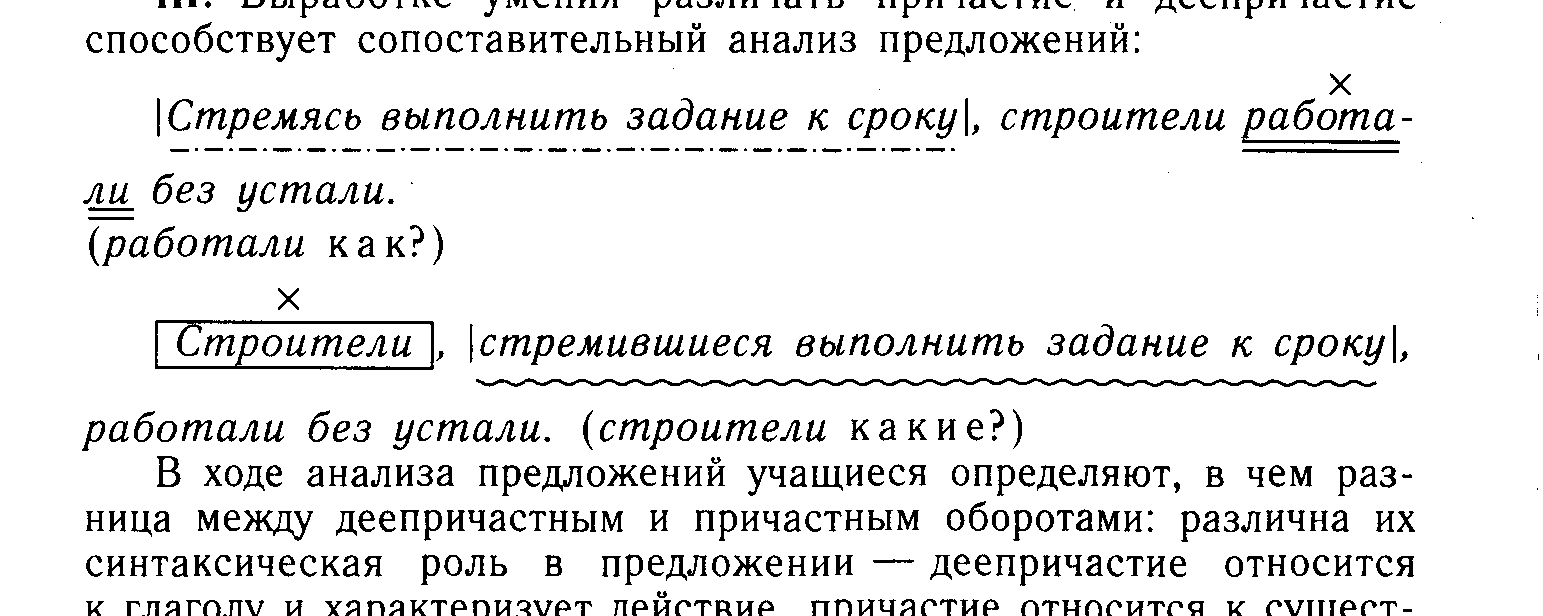 В ходе анализа предложений учащиеся определяют, в чем разница между деепричастным и причастным оборотами: различна их синтаксическая роль в предложении — деепричастие относится к глаголу и характеризует действие, причастие относится к существительному и характеризует предмет, лицо, производящее действие; поэтому в первом предложении запятыми выделено обстоятельство, выраженное деепричастным оборотом, во втором — определение, выраженное причастным оборотом, стоящим после определяемого слова. Постановка запятых в первом предложении не зависит от места оборота (это можно показать, устно перестроив предложение).Для отработки пунктуационных навыков очень важно постоянно требовать от учащихся определения границ причастных и деепричастных оборотов, то есть графического объяснения знаков препинания при них.IV. Объяснительный диктант.1) Вот темный лист свалился, чуть шурша... (И. Бунин.) 2) Часы, шипя, двенадцать раз пробили... (И. Бунин.) 3) Роняя снег, проходят тучи. (И. Бунин.) 4) По ночам холодный ветер дул с гор, присыпанных снегом. (К. Паустовский.) 5) В небе, раскинув розовые крылья, парила одинокая чайка. (А. Яковлева.) 6) Они пошли по улице, огороженной стенами складов, и свернули к реке. (Ю. Латынина.) 7) Он вылез из машины и, хлопнув дверью, направился к дому. 8) Они шли по тропинке, извивающейся между кустами орешника.— Разберите по составу выделенные слова.Учащиеся делают вывод о постановке знаков препинания при причастном и деепричастном оборотах.V. Проверочная работа.Цель работы: проверка умения различать причастные и деепричастные обороты.I. Найдите предложения с причастным оборотом.1. Девочка слушала объяснение учителя, посматривая по сторонам.2. Летающая над костром бабочка была необычайно красива.3. Альпинисты, пренебрегающие опасностью, поднимались вверх.4. Поднявшись, он быстро подошел к окну.II. Найдите предложения с деепричастным оборотом.1. Клюшка, вырвавшаяся из рук игрока, покатилась по льду.2. Клюшка, вырвавшись из рук игрока, покатилась по льду.3. Преследуя зверя, охотники вышли к озеру.4. Охотники, преследующие зверя, вышли к озеру.III. Найдите предложения с деепричастным оборотом.1. Дробясь о мрачные скалы, шумят и пенятся валы.2. Черный дым, поднимавшийся из-за леса, застилал горизонт.3. Потрескивая, горел костер.4. Молнии, полосовавшие черное небо, освещали окрестности.IV. Найдите предложения с причастным оборотом.1. Отметив маршрут, туристы устроились на отдых.2. Раздавшийся слева грохот заставил меня оглянуться.3. Охотники любовались степью, остывшей за ночь.4. Усеянное звездами небо манило к себе.Контрольный листок учителя:I. 2;    II. 2, 3;    III. 1;     IV. 2, 3, 4.Домашнее задание: упр. 166; записать в словарик и запомнить написание слов в рамочках в разделе «Деепричастие».У р о к   50.   Закрепление полученных знанийо деепричастиях.Пунктуация при деепричастном обороте(продолжение темы)I. Проверка домашнего задания.II. Словарная диктовка.Учащиеся записывают, указывают часть речи; делают вывод о написании не с различными частями речи.Не задумываясь, не спорьте, невежда; отнюдь не интересный фильм; негодуя по поводу случившегося; ненавидел неправду; не сговариваясь ни с кем; не разочаровавшись в друге; нерешенная задача; вещи не собраны; не жалея сил; не прикасаясь к дереву; собака не залаяла; не примирив друзей; не обнажив головы.III. Синтаксический разбор предложений.1) Спит река, во сне перебирая мягкую подводную траву.2) Травы гнутся под тяжестью росной, позабыв о вчерашнем тепле.(Т. К у з о в л е в а.)(Еще раз уместно обратить внимание учащихся на то, что деепричастный оборот является одним членом предложения — обстоятельством.)— Какие средства выразительности использует автор? С какой целью?IV. Объяснительный диктант.Учащиеся записывают предложения, графически обозначают причастные и деепричастные обороты, выделяя слова, к которым они относятся.1) Среди кустов ольхи извивается, поблескивая на солнце, ручей. 2) Собака бежала стороной, с любопытством обнюхивая следы на снегу. 3) Медведь, разбуженный выстрелами, с неохотой оставил нагретое место и, разгребая лапами снег, остановился. 4) Зверь, поднявшись на задние лапы, пошел, отмахивая передние ледяные сучья ельника, преграждавшие дорогу, и громко рявкнул. 5) Шумит, размахивая вершинами деревьев, старый лес, подступивший к берегам.(По А.Ч а п ы г и н у.)— Выпишите два деепричастия, строение которых соответствует схеме:  (например: разгребая, поблескивая).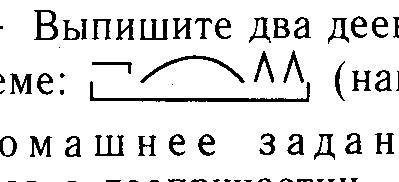 Домашнее задание: упр. 165; подготовить связный рассказ о деепричастии.У р о к   51.   Деепричастия совершенногои несовершенного видаЦель урока: ознакомление со способами образования деепричастий совершенного и несовершенного вида; формирование навыка написания гласной перед -в, -вши.Работа по развитию речи: обучение составлению монологического высказывания на лингвистическую тему.Повторение: правописание глаголов и причастий прошедшего времени.I. Проверка домашнего задания.1. Упр. 165.2. Рассказ о деепричастии как части речи.Прежде чем класс услышит связное высказывание на лингвистическую тему, учитель напоминает учащимся требования к устному ответу: он должен быть полным, доказательным, выдвигаемые положения необходимо обосновать собственными примерами (а не примерами из учебника). Материал должен быть изложен последовательно и оформлен грамотно с речевой точки зрения. Учитель говорит, что полный ответ по данной теме должен включать четкое определение деепричастия, указание на его грамматические признаки и синтаксическую роль в предложении.Семиклассникам предлагается дать обоснованную оценку ответа товарища.II. Синтаксический разбор предложений.1) Спутники капитана Кука, уходя на три года в море, считали эту эпопею обычной работой. 2) Они бежали вниз, хватаясь за выступающие камни, перепрыгивая через трещины.(К. Б у л ы ч е в.)III. Объяснение нового материала.При объяснении нового материала целесообразно использовать таблицы в § 29, 30. После рассмотрения таблиц и анализа примеров учащиеся делают самостоятельный вывод об образовании деепричастий совершенного и несовершенного вида.IV. Закрепление материала (проводится в процессе выполнения упражнений).1. От глаголов замирать, чувствовать, безмолвствовать, наслаждаться, расстилаться образуйте деепричастия несовершенного вида, обозначьте суффиксы. С двумя-тремя деепричастиями составьте и запишите предложения.— От чего зависит написание глагольного суффикса (гласной) перед суффиксом -л- в прошедшем времени? Перед суффиксом действительных причастий прошедшего времени -вш-? Перед -нн- (-н-) в страдательных причастиях прошедшего времени? Перед суффиксами -в, -вши деепричастий совершенного вида?2. Заполните таблицу (вычерчивается на доске и в тетради).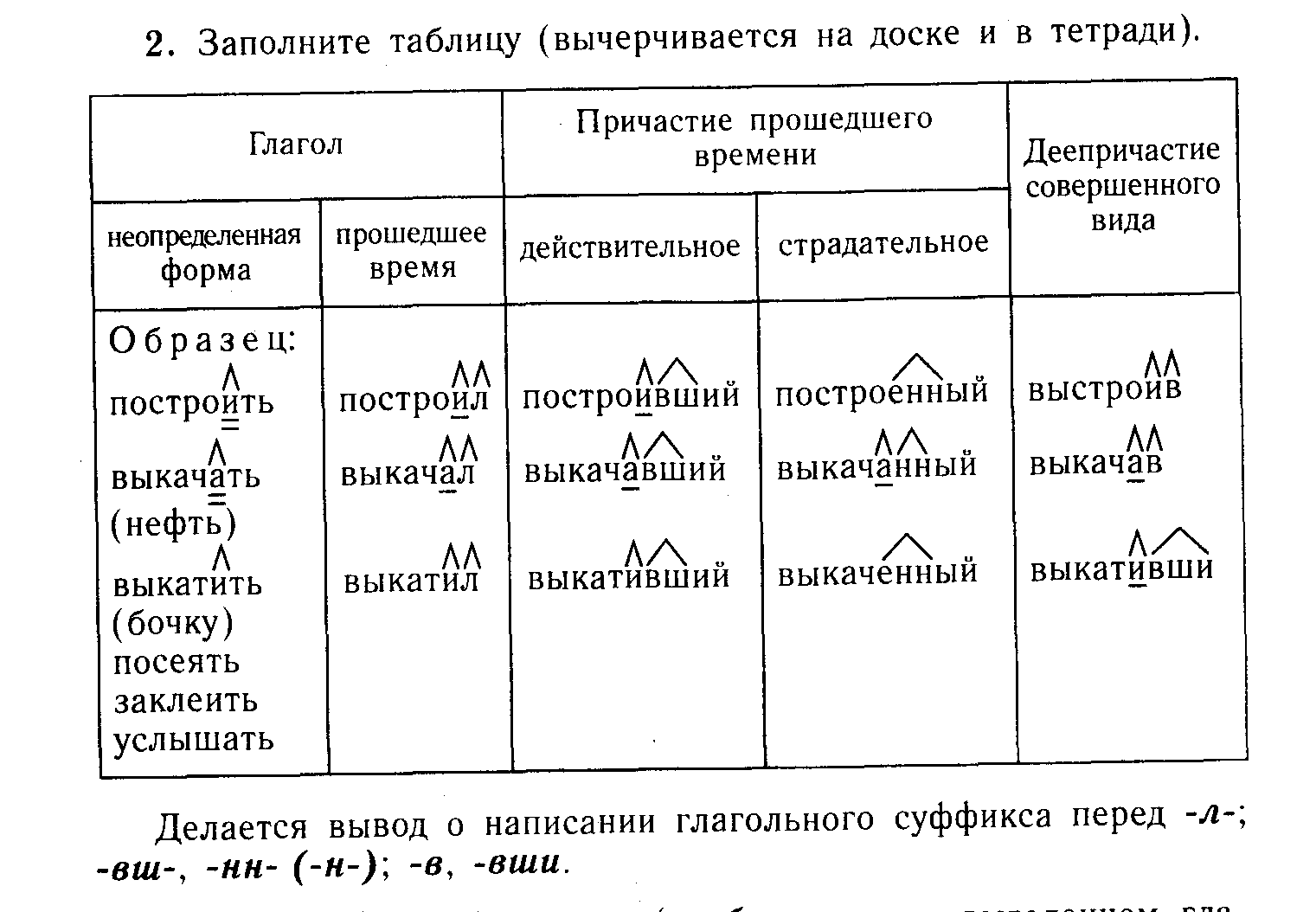 Делается вывод о написании глагольного суффикса перед -л-; -вш-, -нн- (-н-); -в, -вши.V. Объяснительный диктант (с обязательным выделением глагольного суффикса в глаголах и причастиях прошедшего времени, в деепричастиях).Набросив плащ, громко лаял, накрахмалив воротничок, рассеянный по ветру, не растаяв на солнце, несвязанный носок, непрочитанный роман, не устроив праздника, сломанная изгородь, не продумав ответ, незамешенное тесто, картины не развешаны, дерево не спилено, провеяв зерно, развеянные иллюзии, повесив нос, высушив белье, нахмуривши брови, намаслив хлеб, лампа погашена, земли засеяны, раскаявшись в проступке, промаявшись, понадеявшись на друга, выпучив глаза.— Найдите фразеологизмы. Докажите, что в их состав входят деепричастия. Составьте с каждым фразеологизмом предложение, запишите их; объясните постановку знаков препинания.Следует напомнить, что фразеологический оборот, связанный по происхождению с деепричастием, не обособляется. Например: Отец укорял нас за то, что мы работали спустя рукава.Домашнее задание: § 29, 30; упр. 176, 178.У р о к   52.   Морфологический разбор деепричастийЦель урока: формирование умения производить морфологический разбор деепричастий (устный и письменный); закрепление написания гласной перед суффиксами причастий и деепричастий, постановки знаков препинания при деепричастных оборотах.I. Проверка домашнего задания.II. Синтаксический разбор предложений.1) Блистая, облака лепились в лазури пламенного дня. 2) Благоухая, сохли травы, дымясь, курились облака. (И. Бунин.)III. Запись под диктовку.Учащиеся графически объясняют написание гласной перед суффиксами причастий и деепричастий; определяют вид деепричастий.Затопав ногами, не построив дом, не растаяв на солнце, неоттаявшая земля, не услышав шепота, услышанный шорох, не рассеян сомнений, заклеив конверт, увидев шалаш.IV. Учащиеся придумывают и записывают слова с данными значимыми частями:  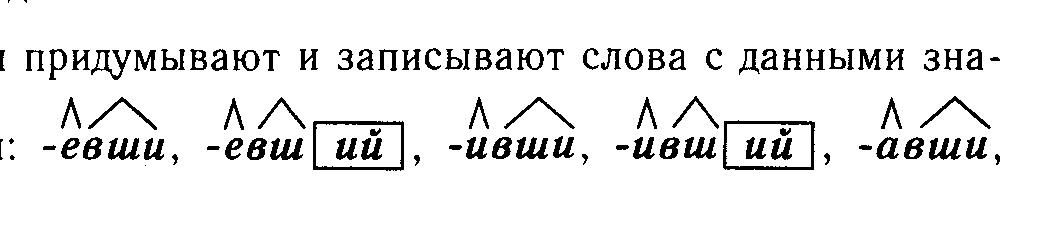 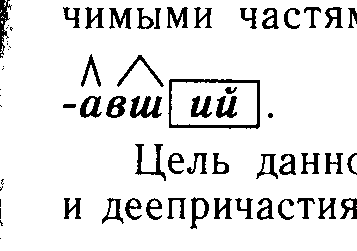 Цель данной работы: отработка умения различать причастия и деепричастия.V. Учащиеся прослушивают текст, определяют его основную мысль, пересказывают, выписывают в два столбика деепричастия совершенного и несовершенного вида.ЭТО ПОЛЕЗНО ЗНАТЬПолучив книгу в библиотеке, внимательно ознакомься с ней. Прочитав на титульном листе фамилию автора, постарайся запомнить, кто написал книгу. Читай внимательно, не «глотая» страниц, не пропуская рассуждений автора. Помни, что, вникая в них, ты знакомишься со взглядом самого автора, с его отношением к героям.Продумывая поведение героев, попытайся дать им свою оценку. Правильно ли они поступают, совершая тот или иной поступок?VI. Чтение и анализ § 31.Морфологический разбор деепричастий из текста предыдущего задания.VII. Объяснительный диктант.Учащиеся графически объясняют постановку знаков препинания.1) И ветер, играя листвой, смешал молодые березки. (И. Бунин.) 2) Он повернулся и, сунув руки в карманы, первым направился к грузовику. (Стругацкие.) 3) Тяжелые волны звучно дробились о невидимые в темноте гребни барьерного рифа и, шурша, накатывались на песок. (С. Павлов.) 4) Профессор поставил точку и, откинувшись в кресле, с наслаждением потянулся. (О. Лукьянов.) 5) Молодой человек пододвинул кресло и, сцепив руки на коленях, сел. (О. Лукьянов.)Домашнее задание: § 31; повторить слова из ученического словарика; упр. 185. Сделать морфологический разбор двух любых деепричастий.У р о к   53.    Закрепление темы «Деепричастие»Цель урока: обобщение и систематизация сведений о деепричастии и деепричастном обороте; выработка практического умения находить деепричастные обороты и ставить знаки препинания при них. Работа по развитию речи: составление связного рассказа на лингвистическую тему; расширение словарного запаса школьников за счет включения в речь деепричастий; конструирование предложений. Повторение: правописание не с различными частями речи; орфограммы в корне.I. Проверка домашнего задания.1. Устный ответ об образовании деепричастий совершенного и несовершенного вида.2. Проверка выполнения упр. 185.II. Основная часть урока — выполнение различных упражнений.1. Учащиеся распределяют данные слова на три группы, где: 1) не — частица; 2) не- — часть корня; 3) не- — приставка. Указывают часть речи.Непреодолимая преграда, непрекращающееся ненастье, шалаш не построен, не преодолев препятствия, недоумевая, ненавидя врага, не шелохнулся, не освещенный солнцем лес; неширокий, но глубокий ручей.2. В это время часть учащихся работает, выполняя задания по карточкам.К а р т о ч к а   №   1Раскрыть скобки.(Не) зная ничего; (не) чувствуя опасности; (не) думая ни о чем; идти (не) спеша; остановиться, (не) дойдя до места; (ни) чего (не) жалея; (не) говоря лишних слов; (не) мог (не) знать; смотреть, (не) отрывая глаз; (не) доумевая по поводу случившегося.К а р т о ч к а   №  2Раскрыть скобки.(Не) подготовленное выступление; (не) подготовив доклада; (не) продумав маршрута; (ни) кем (не) продуманный маршрут; маршрут (не) продуман; идти (не) говоря ни слова; (не) замеченная ошибка; (не) заметив ошибки; (не) навидя ложь.К а р т о ч к а   №   3Раскрыть скобки.Работать (не) покладая рук; (не) беспокоиться ни о чем; (не) подозревая об опасности; (не) заметив (ни) чего; (не) решаясь приблизиться; (не) спуская глаз; ответит (не) подумав; (не) веря своим ушам; (не) страшась (не) взгод; бежать (не) чувствуя под собой ног.3. Из двух простых предложений Гроза надвигалась. Огромная лиловая туча медленно поднималась из-за леса учащиеся устно составляют сложносочиненное предложение. Затем записывают это предложение, добавив в первую его часть определение, выраженное причастным оборотом, во вторую — обстоятельство, выраженное деепричастным оборотом (например: Гроза, грохочущая вдали, надвигалась, и огромная лиловая туча, набирая силу, медленно поднималась из-за леса).Объясняют графически пунктуацию.4. Выборочный диктант.Следует выписать сначала словосочетания с деепричастием несовершенного вида, а затем — совершенного; объяснить орфограммы в корне.Расплетая косы; увлекая за собой; остановившись рядом; легко скользя; постепенно замерев; разгораясь на солнце; положив документы; запивая водой; запевая песню; подстелив подстилку; увидев мать.5. Запись под диктовку.Учащиеся обозначают деепричастия и деепричастные обороты как члены предложения.1) Заря, лениво обходя кругом, обсыпает ветки новым серебром. 2) Внимая песням, с берегами, ласкаясь, шепчется река. 3) Я стою у дороги, прислонившись к иве. 4) Отражаясь, березы ломались в пруду. 5) В поле, склоняясь к побегам, ходят грачи в полосе. 6) А месяц будет плыть и плыть, роняя весла по озерам. 7) Но тихо дремлют кедры, обвесив сучья вниз.(С. Е с е н и н.)Морфологически разбираются деепричастия прислонившись, склоняясь.6. Диктант «Проверь себя». Сначала учитель читает текст целиком. Определяется основная мысль текста. Затем (по выбору учителя) записывается ряд предложений.Тяпка — мой симпатичный пес. Гуляя с ним, мы часто уходим в лес, не подозревая об огорчениях, подстерегающих нас. На зеленой шелковистой опушке леса, поражая своей чернотой, виднеются пятна, оставленные кострищем. В ложбине, извиваясь между камней, течет ручей с ледяной водой. Тяпка пьет из него, а я не могу. Вижу, наклонившись к воде, кусок кем-то брошенного тулупа. По дну стелется, зацепившись за камешек, капроновый чулок. Течение, листая размокшую, с фиолетовыми страницами тетрадь, делает воду мутной. Вон у берега груда пружин от раскладушки, растрепанные остатки веника.Кто и зачем принес сюда все это?Ребята, уходя из леса, не забывайте захватить банки от сгущенного молока, консервов, бумажки, целлофановые пакеты. Помните: чтобы размокла, рассыпалась, смещалась с почвой брошенная в лесу газета, нужен как минимум год; с пустой жестяной банкой это происходит за несколько лет:Для полиэтиленового пакета потребуются десятилетия, а осколки разбитой бутылки будут обезображивать нашу прекрасную землю веками.(По Б. Б у ш е л е в о й.)Домашнее задание: упр. 186; разобрать морфологически любое деепричастие из этого упражнения; повторить слова из словарика; подготовиться к контрольному словарному диктанту на слова, взятые в учебнике в рамочки.У р о к   54.   Обобщение и систематизация материалапо теме «Деепричастие»Цель урока: закрепление сведений о деепричастии выработка умения правильно использовать в речи деепричастия, различать деепричастные и причастные обороты.Работа по развитию речи: преодоление ошибок в употреблении деепричастий.Повторение: написание слов с непроверяемыми орфограммами.I. Словарный диктант.Учитель читает два слова; первое записывает один ряд (I вариант), второе — другой (II вариант).I   в а р и а н т1. галерея2. экспресс3. аккуратный4. жеваный5. священный6. медленный7. кавалерия8. выровненный9. претензия10. обнажить11. невиданный12. пресс13. кованый14. прекратить15. дистанция16. подлинный17. нежданный18. комбинация19. бассейн20. поразительный21. силуэт22. как-нибудь23. как будто 24. исказить25. великодушный26. возвышенныйII   в а р и а н ткомбинацияутрамбовать рационализаторнежданныйпрекратитьпоразительный силуэтжеваныйкак будто аккуратныйрыцарскийнечаянный движимыйгалерея бассейн желанный кованый невиданный дистанция подлинный экспресс неслыханный выровненный претензия как-нибудь обнажитьII. Синтаксический разбор предложений.1) Шумели листья, облетая, лес заводил осенний вой... 2) Змея, шурша листвой дубовой, зашевелилася в дупле и в лес пошла, блестя лиловой, пятнистой кожей по земле. (И. Бунин.)III. Выборочная проверка выполнения домашнего упражнения; морфологический разбор деепричастий из упражнения.IV. Обобщение и систематизация материала (проводятся в процессе выполнения упражнений).1. Запишите предложения, предварительно исправив ошибки.1) Вася, вспомнив о забытом мяче, и отправился за ним. 2) Саша, обидевшись на друга, и не захотел с ним разговаривать. 3) Я, взяв рюкзак, и надел кеды. 4) Ваня, поступив в школу, и очень ее полюбил.Выполнение этого упражнения направлено на предупреждение ошибок в употреблении деепричастий в качестве сказуемого.2. Диктант «Проверь себя».Учащиеся определяют тему текста.Встречаясь со взрослыми или входя в помещение, здоровайся первым. Здороваясь со старшими, руки не протягивай, подожди, пока они сами этого не сделают. При этом сними фуражку или шапку и не надевай, пока не пожмешь руку. Подавая руку, сними с нее перчатку, немного наклонись вперед. Кланяясь, нагни только голову, а не сгибайся пополам и не размахивай руками. Садясь в трамвай или автобус, пропусти первой в двери свою спутницу.Проведите морфологический разбор деепричастия встречаясь.— Выпишите два глагола с нулевым окончанием. Укажите форму этих глаголов. (Например:  — повелительное наклонение, 2-е лицо, ед. число.) Образуйте от них форму повелительного наклонения, имеющую окончание   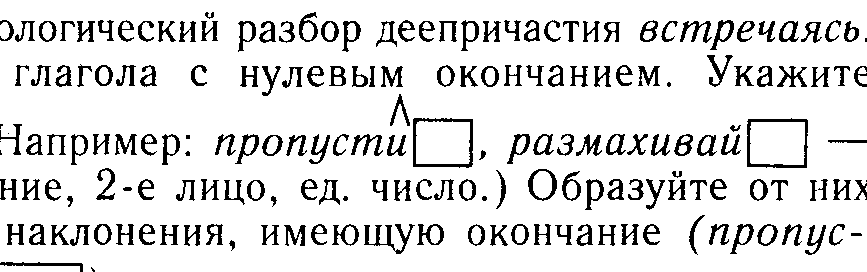 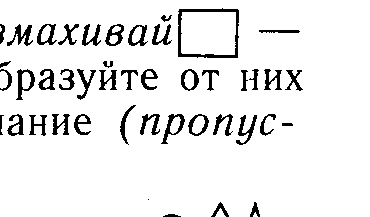 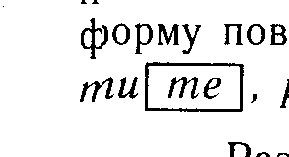 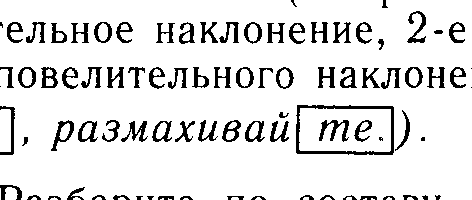 — Разберите по составу деепричастие подавая  Запишите три-четыре однокоренных слова различных частей речи.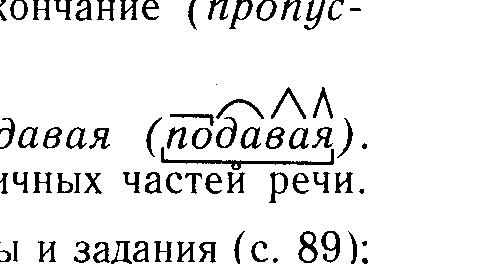 Домашнее задание: контрольные вопросы и задания (с. 89); упр. 190 (устно), 194 (письменно).У р о к и   55—56.   Развитие речи. Сочинениена основе картины С. Григорьева «Вратарь»от имени одного из действующих лиц картины(упр. 187)В работе над сочинением можно использовать книгу: З е л ь м а н о в а Л. М., К о л о к о- л ь ц е в Е. Н. Развитие речи. Русский язык и литература. Репродукции картин. 5—7 классы.— М., 1997.Методические рекомендации к проведению этих уроков см. также в пособии: Л а д ы- ж е н с к а я Т. А. и др. Обучение русскому языку в 7 классе.— М., 2002.У р о к   57.   Обобщение и систематизация сведенийо деепричастииЦель урока: обобщение и систематизация сведений о деепричастии; выработка умения выделять знаками препинания одиночные деепричастия и деепричастные обороты.Работа по развитию речи: конструирование предложений по схемам.I. Проверка домашнего упр. 194 (по цепочке).II. Опрос по контрольным вопросам темы «деепричастие».III. Синтаксическая пятиминутка.1. Учащиеся составляют (устно) предложение по данной схеме.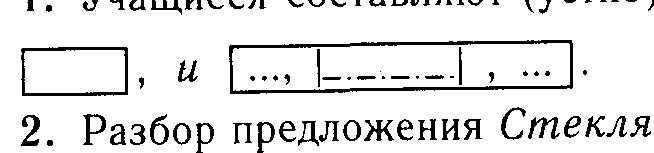 2. Разбор предложения Стеклянный, редкий и ядреный, с веселым шорохом спеша, промчался дождь, и лес зеленый затих, прохладою дыша. (И. Бунин.)IV. Закрепительно-тренировочные упражнения (по выбору учителя).1. Предупредительный диктант.1) Осенний ветер, нагоняя тучи, открыл в кустах звериные лазы. (И. Бунин.) 2) Отец уселся в лодку и, ухватившись за ее края, стал внимательно рассматривать днище. (А. Казанцев.) 3) Лодка сердито разбивала преграждавшие ей путь волны, пролетая пространство между ними почти по воздуху. (А. Казанцев.) 4) Между небом и землей, замирая, звенели непрерывные трели жаворонка. 5) Туча прилетела с моря, и, касаясь вершин скал, она опускалась все ниже и ниже.2. Диктант «Проверь себя».Левитан пристрастился к охоте. К нему пристала кем-то брошенная молодая собачонка. Он выучил ее охотничьим премудростям, вычитанным в книгах. Он купил потрепанную книгу Аксакова «Записки оружейного охотника», написанную много лет назад. Книга во многом помогла начинающему охотнику. Аксаков писал ее, живя в Абрамцево. Он бродил по окрестным рощам, обдумывая страницу за страницей. Здесь же ходил и Левитан, вспоминая Аксакова. Они оба любили охоту, оспаривая друг у друга первенство в увлечении и страсти к ней.(По И. Е в д о к и м о в у.)3. Т е с тД е е п р и ч а с т и еI   в а р и а н т1. Найдите деепричастие:а) почуяв                                                         б) сожалелв) услышал                                                      г) ознакомься2. Укажите деепричастие совершенного вида:а) беспокоясь                                                  б) закончивв) отдыхая                                                       г) продумывая3. В каком случае не пишется слитно:а) (не)доумевая                                              б) (не) подготовленов) (не) освещена                                             г) (не) почувствовал4. Найдите слово, строение которого соответствует схеме 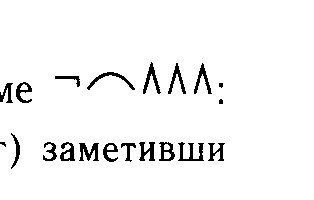 а) грохочущий     б) задумавшись     в) испуганный      г) заметивши5. Найдите предложения, в которых допущены ошибки в постановке знаков препинания:а) Она стояла, слегка запрокинув голову, и щурясь от яркого света.б) Белоснежные чайки, весело покрикивая, реяли в воздухе и гонялись одна за другой.в) Туча, сверкая молниями и издавая сердитый рокот, спешила на северо-восток.г) Любка проснулась чуть свет и, напевая, стала собираться в дорогу.д) В эту минуту отворилась дверь, и в комнату, робко озираясь вошла девушка.е) Тучи, постепенно темнея, поднимались выше, разливались шире.ё) Капитан стоял на краю и, перегнувшись через перила и держа в руке фонарь, смотрел в воду.ж) Где-то каркали вороны, перелетая с ели на сосну, и сбрасывали с ветвей снег.Контрольный листок учителя:1—а;   2—б;   3—а;   4—б;   5—а, д. II   в а р и а н т1. Найдите деепричастие:а) присутствовал     б) услышав     в) посеян     г) страстно2. Укажите деепричастие совершенного вида:а) схватившись     б) говоря     в) разбирая     г) переписывая3. В каких словах не пишется слитно:а) (не) здоровится                                    б) (не) шелохнувшисьв) (не) страшась                                       г) (не)домогать4. Найдите слово, строение которого соответствует схеме 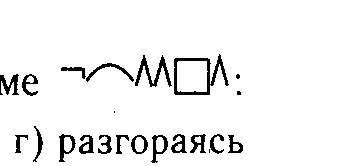 а) сгорбившись     б) надвигалась     в) замирая     г) разгораясь5. Найдите предложения, в которых допущены ошибки в постановке знаков препинания:а) Надвигалась гроза, и туча набирая силу, поднималась из-за леса.б) Опустив голову, бабушка закружилась в танце.в) Залюбовавшись птицами, я забыл о еде.г) Собака залилась громким лаем, но, распознав знакомого человека, успокоилась.д) Максим, вернувшись домой, долго не мог успокоиться.е) Сдвинув на затылок косынку, и опираясь на швабру, девочка прибирала веранду.ё) Собираясь в поход, приготовь все заранее.ж) Часов в одиннадцать утра, подкрепив свои силы чаем и хлебом, мы пошли вверх по реке.Контрольный листок учителя:1—б;    2—а;    3—г;    4—б;    5—а, е.Вместо этого урока может быть проведен тематический (письменный) зачет.I   в а р и а н т1. Найдите словосочетание с деепричастием:А. проложенный геологами;                              Б. написал письмо;В. запер на замок;                                              Г. закрыв книгу.2. Какие морфемы указывают на деепричастие?А.      Б.      В.      Г. 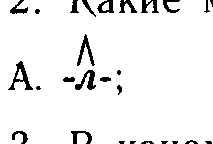 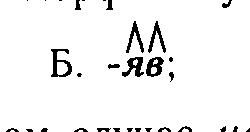 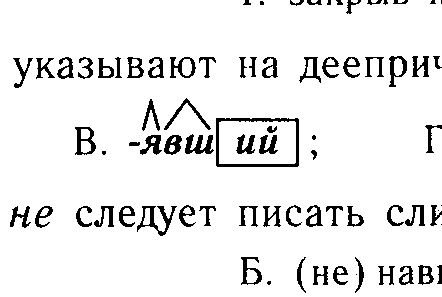 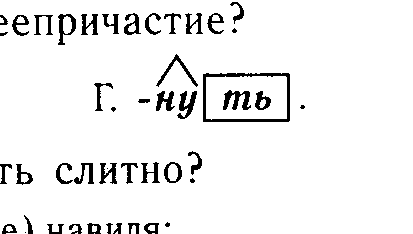 3. В каком случае не следует писать слитно?А. (не) построив;                                        Б. (не) навидя;В. (не) рассчитывая;                                   Г. (не) освещая.4. Укажите деепричастие совершенного вида:А. расплетая косы;                                   Б. увлекая за собой;В. думая об этом;                                     Г. остановившись на ночлег.5. В каких словах следует писать и?А. увид..в;                                               Б. зате..вши;В. посе..в;                                                Г. замет..в.6. Для написания какого слова необходима опора на спряжение глагола?А. леле..ла;                                              Б. покле..нный;В. вид..мый;                                             Г. завис..в.7. Перепишите предложения, предварительно исправив ошибки.А. Саша, обидевшись на друга, и не захотел с ним разговаривать.Б. Подъезжая к станции, с меня слетела шляпа.8. Прочитайте предложение и ответьте на вопросы. Я не понимал, что все это значит, и стоя на одном месте, бессмысленно смотрел на медленно удаляющегося человека.1) Какое из утверждений верно объясняет, где в этом предложении допущена ошибка в постановке запятой?А. Не нужна запятая перед союзом и, так как он связывает однородные сказуемые.Б. Не выделено определение, выраженное причастным оборотом.В. Все знаки поставлены правильно.Г. Не обособлено обстоятельство, выраженное деепричастным оборотом.2) Выпишите из этого предложения деепричастие.3) Строение какого из выделенных в предложении слов соответствует схеме: ?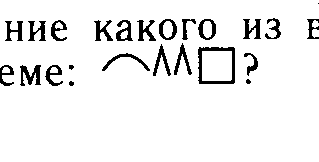 Контрольный листок учителя:1 —Г;    2—Б;    3—Б;    4—Г;    5—Г;    6—Б;    8—Е; 3) — смотрел.II   в а р и а н т1. Найдите словосочетание с деепричастием:А. закрытая дверь;                                       Б. дописал доклад;В. очищенный от грязи;                               Г. подготовив доклад.2. Какие морфемы указывают на деепричастие?А.      Б.      В.      Г.  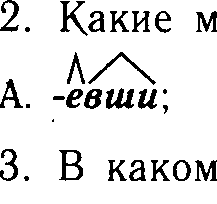 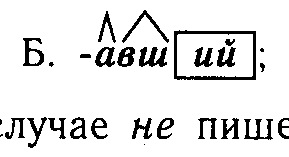 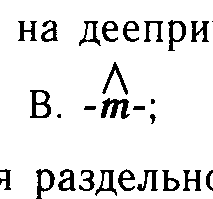 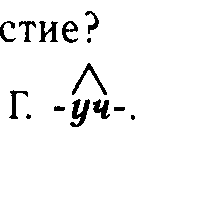 3. В каком случае не пишется раздельно?А. (не) доумевая;                                       Б. (не) задумываясь;В. (не) взирая на лица;                              Г. (не) навидя.4. Укажите деепричастие несовершенного вида:А. легко скользя;                                     Б. подписан документ;В. разбросав одежду;                               Г. подстелив полотенце.5. В каких словах следует писать е?А. услыш..в;                                           Б. посе..в;В. постро..вшись;                                   Г. обид..вшись.6. Для написания какой глагольной формы в перечисленных ниже случаях необходима опора на спряжение глагола?А. увид..вший;                                      Б. бор..щийся;В. зала..ла;                                            Г. закле..нный.7. Перепишите предложения, предварительно исправив ошибки.А. Подъезжая к деревне, собаки залаяли.Б. Я, взяв рюкзак, и надел кеды.8. Прочитайте предложение и ответьте на вопросы.Лось выбежал на опушку, заросшую кустарником, и не останавливаясь, направился к блестевшей в лучах заходящего солнца реке.1) Какое из утверждений верно объясняет, где в этом предложении допущена ошибка в постановке запятой?А. Не нужна запятая перед союзом и, так как он связывает однородные сказуемые.Б. Не выделено определение, выраженное причастным оборотом.В. Не обособлено обстоятельство, выраженное деепричастием.Г. Все знаки поставлены правильно.2) Выпишите из этого предложения все причастия.3) Строение каких из выделенных в предложении слов соответствует схеме ?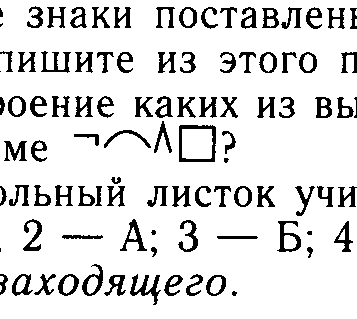 Контрольный листок учителя:1 — Г;    2—А;    3—Б;    4—А;    5—Е;    6—Б;    8—В;    3) — заросшую, заходящего.У р о к   58.   Контрольный диктантI   в а р и а н тПродолжая двигаться, огромная туча, опускаясь все ниже к земле, смешалась с туманом. Она словно расталкивала другие голубоватые облачка, пытавшиеся расположиться по ветру. Облачка походили на корабли, выстроившиеся для морского сражения.Вскоре за синей тучей, расползавшейся по всему небу со скоростью прибывающей во время прилива морской воды, исчезли последние солнечные лучи. Темно-серый свет просачивался сквозь длинное облако, едва освещая землю. Затрепетав, прошумела листва на деревьях, хотя даже слабый ветерок не колебал ее. Все вокруг потемнело, как это бывает после захода солнца.Внезапно вспышка ослепительной молнии распорола тучи, и, осветившись ею, небо словно раскололось. Удар грома, достигший лесной опушки, потряс землю. Через минуту крупные капли дождя застучали по листве деревьев, по кустам. Полил дождь, не прекращавшийся до самого утра. (118 слов.)Г р а м м а т и ч е с к о е   з а д а н и еПо мере написания диктанта графически объяснить постановку знаков препинания в предложениях:I   в а р и а н т                                                          II   в а р и а н тпервого абзаца                                                        третьего абзацаII   в а р и а н тКаждый раз, разбивая в этом месте лагерь, Петя не переставал удивляться. Неотразимые безлюдные пространства захлестывали его.К самому небу уходили сопки с их распадами и отвесными обрывами. В немыслимой дали ослепительно горели под солнцем остатки ледника, полностью исчезавшие к концу лета и дававшие начало бесчисленным таежным ручьям и речонкам. К юго-западу, понижаясь и сливаясь с горизонтом, уходила непроходимая тайга, испещренная разливами рек.Взобравшись на причудливый каменный выступ, Петя прислушался к голосу реки, с грохотом катившейся от ледника в долину. Близился вечер, и солнце висело совсем низко над сопками, размывая их вершины. Петя, задержав дыхание, наблюдал за невиданной красотой, начиная уже уставать от переизбытка красок, от неспособности сразу вместить в себя, принять весь этот прекрасный мир согласия и тишины. (119 слов.)(По П.  П р о с к у р и н у.)Г р а м м а т и ч е с к о е   з а д а н и еПо мере написания диктанта графически объяснить постановку знаков препинания в предложениях:I   в а р и а н т                                                       II   в а р и а н твторого абзаца                                                     третьего абзацаНАРЕЧИЕ(28 часов + 6 часов развития речи)Учащимся VII класса уже известен определенный круг слов-наречий и их роль в предложении. Задача изучения данной грамматической категории в VII классе — выявить своеобразие наречия как части речи, определить его место в системе других частей речи, выяснить общие и специфические для наречия признаки в сравнении с ранее изученными частями речи.Необходимо раскрыть синтаксическую функцию данной грамматической категории не только в изолированном предложении, но и в целом тексте как одного из способов связи законченных предложений; показать коммуникативное значение изучаемой части речи — текстообразующие возможности наречий (слов, по выражению А. С. Пушкина, «живописующих глагол»), их роль в организации связного высказывания.В системе уроков особое место должна занять целенаправленная работа по обогащению словаря учащихся изобразительно-выразительными средствами русского языка — наречиями, делающими речь более точной и выразительной.Как показывает опыт, особые трудности в изучении данной темы вызывает орфография наречий: различение суффиксов -а и -о на конце наречий, слитное и раздельное написание (так как написание многих наречий не подчиняется общим правилам) и пр.С целью преодоления указанных трудностей особое внимание необходимо уделить словообразовательному и этимологическому анализу наречий. Это не только помогает школьникам справиться с орфографией наречий, но и расширяет представления учеников о жизни слова, что важно для формирования их диалектического мировоззрения.В результате изучения темы учащиеся должны   у м е т ь:опознавать наречия в словосочетании и предложении на основе учета их грамматического значения, морфологических признаков и синтаксической роли в предложении;характеризовать наречие как неизменяемую часть речи, соотносимую с существительными, прилагательными, числительными, глаголами; определять способ образования наречия;различать слитные, полуслитные и раздельные написания наречий;использовать в речи наречия как средство связи предложений в тексте.У р о к и   59—60.   Наречие как часть речиЦель уроков: показать общее значение, морфологические признаки и синтаксическую роль наречий; формирование умения находить наречия в тексте, определять их синтаксическую роль в предложении, в тексте для «живописания действия».Работа по развитию речи: показать роль наречия как одного из средств связи предложений в целом тексте; расширить словарный запас учащихся за счет употребления в речи наречий.Повторение: написание глагола в повелительном наклонении; знаки препинания при причастном обороте, в сложном предложении с союзом и.I. Сообщение результатов контрольного диктанта. Работа над типичными ошибками.II. Синтаксический разбор предложения Шел дождь, барабаня по крыше, и, нагоняя тоску, назойливо выл ветер в трубе. (К. Паустовский.)Учащиеся определяют синтаксическую роль наречия в предложении.III. Объяснение нового материала.На доске записаны предложения. Учащиеся выписывают из них словосочетания с наречиями: Скоро мы нашли в парке очень уютный уголок. Здесь мы довольно хорошо отдохнули.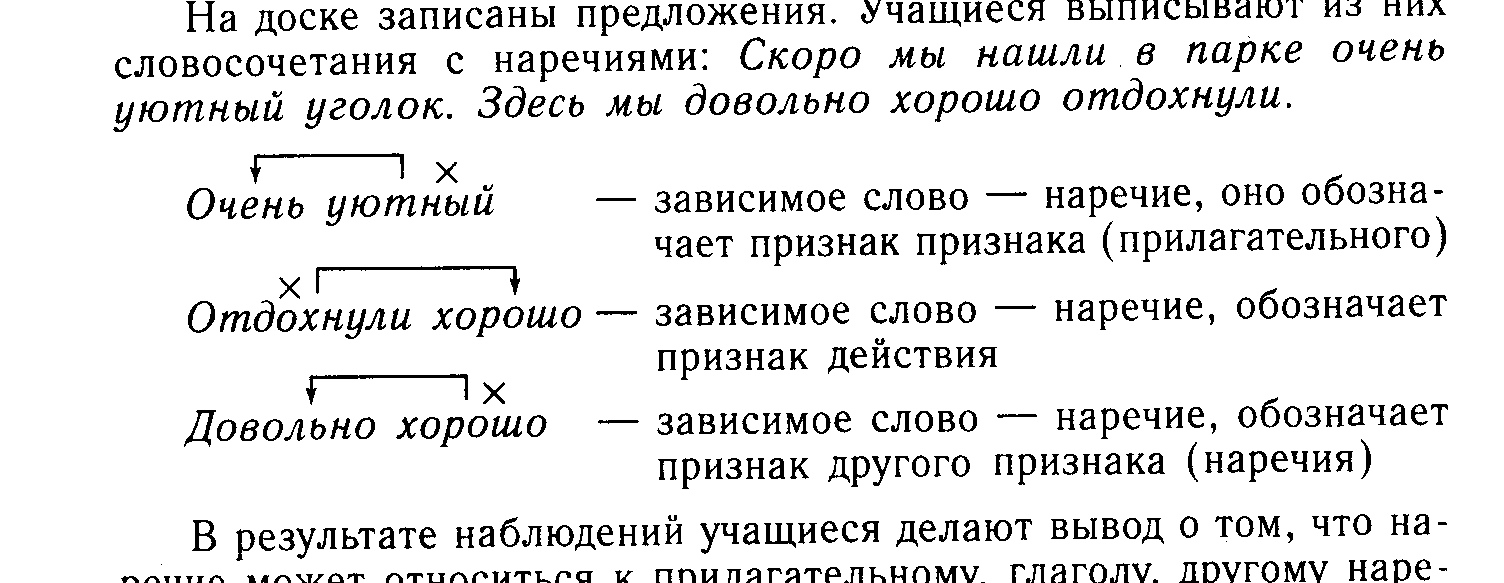 В результате наблюдений учащиеся делают вывод о том, что наречие может относиться к прилагательному, глаголу, другому наречию и обозначать признак действия, признак другого признака, реже — признак предмета (яйцо всмятку).Запись на доске: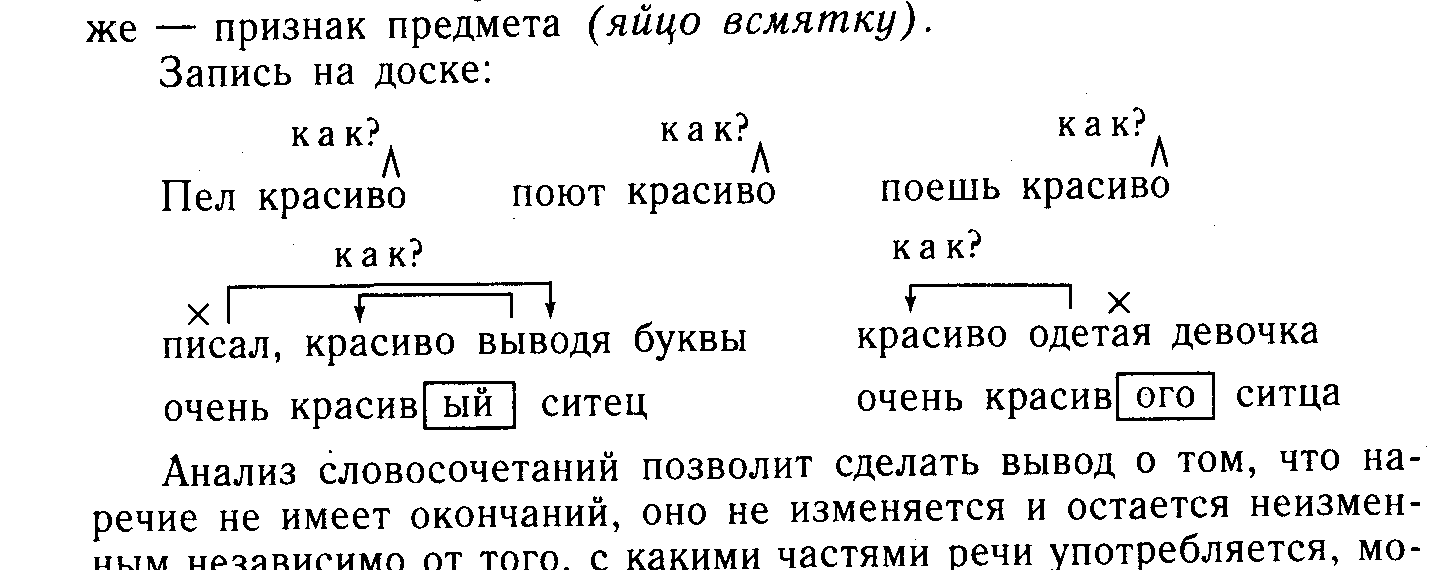 Анализ словосочетаний позволит сделать вывод о том, что наречие не имеет окончаний, оно не изменяется и остается неизменным независимо от того, с какими частями речи употребляется, может относиться к глаголу, деепричастию, причастию, а также к существительному (яйцо всмятку).— Можно ли только по вопросу к наречию определить, чтό оно обозначает — признак действия или признак признака? (Нет, необходимо знать, от какого слова (части речи) задается вопрос к наречию.)Учащиеся читают § 32 и отвечают на вопросы. Чем отличается наречие от других частей речи? Что общего у наречия и деепричастия?Какова синтаксическая роль наречия в предложении? Привести примеры.IV. Закрепление материала.1. Учащиеся выразительно читают текст. Отвечают на вопросы: какова главная мысль текста? Как его можно озаглавить? («Как оказать помощь книге», «Скорая помощь книге» и др.) Выписывают из текста наречия вместе со словами, к которым они относятся, и объясняют, что обозначают эти наречия (признак действия, признак признака).Внимательно перелистайте книгу. Если из нее выпала страница, ее нужно вклеить. Аккуратно смажьте страницу белым клеем и вложите ее на место. Проследите, чтобы страница точно пришлась по обрезу книги. Затем положите на книгу какой-нибудь тяжелый предмет и оставьте ее так на час-другой.Если в книге разорвалась страница, сначала ее надо склеить. Возьмите узкую полоску папиросной бумаги, намажьте клейстером и, аккуратно соединив края разорванной страницы, склейте ее этой полоской, для прочности поля книги можно склеить еще и более плотной бумагой. А можно использовать для этой цели прозрачный скотч.Если лист книги помялся, положите его между двумя чистыми листами не очень плотной белой бумаги и прогладьте негорячим утюгом.Ремонтируя книгу, никогда не пользуйтесь конторским клеем: он оставляет пятна и портит бумагу.Своевременно ремонтируйте книги!2. Через графопроектор проецируется текст. Учащиеся получают задание выразительно прочитать его, определить роль наречий («живописует действие», дает более точное представление о месте и времени действия).Темное, чистое небо торжественно и необъятно высоко стояло над нами со всем своим таинственным великолепием. Сладко стеснилась грудь, вдыхая тот особенный, томительный и свежий запах — запах русской летней ночи. Кругом не слышалось почти никакого шума. Лишь изредка в близкой реке с внезапной звучностью плеснет большая рыба и прибрежный тростник слабо зашумит, едва поколебленный набежавшей волной... Одни огоньки тихонько потрескивали.(И. Т у р г е н е в.)3. Упр. 202.Учащиеся списывают предложения, подчеркивают наречия как члены предложения, определяют роль наречия как средства связи предложений в тексте. Отмечают, что наречие теперь, противопоставленное наречию когда-то, соединяет третье предложение со вторым. Наречие так, замещая последнюю часть предшествующего предложения, также связывает его с концом текста.Домашнее задание: § 32; упр. 197 (составить план — перечень орфограмм, над которыми работали учащиеся, выполняя это упражнение); упр. 201 (устно).У р о к   61.   Смысловые группы наречийЦель урока: показать значения, выраженные наречиями; формирование умения находить в тексте наречия и определять их значения.Работа по развитию речи: употребление наречий для более точного выражения мыслей как одно из средств связи предложений в тексте.Повторение: знаки препинания при деепричастном обороте.1. Синтаксический разбор предложения Не выпуская Петиной руки, Гаврик осторожно выглянул из ворот и тотчас отвалился назад, прижавшись к стене. (В. Катаев.)Учащиеся должны составить схему предложения, дать его характеристику, разобрать по членам, графически объяснить знаки препинания, определить синтаксическую роль наречий в предложении.II. Опрос.1. Фронтальный опрос.— Что означает наречие? С какими частями речи обычно оно связано?— Каким членом предложения может быть наречие?2. Проверка выполнения домашнего упр. 197.1) Один из учащихся читает составленный план — перечень орфограмм домашнего упражнения. Другие семиклассники находят указанные орфограммы в тексте упражнения, объясняют их написание.2) На доске один из учеников чертит схему 1, 3-го предложений.3) Чтение по цепочке предложений упражнения с определением синтаксической роли наречий. Слева на доске выписываются вопросы, на которые отвечают эти наречия, затем вопросы дополняются. Составляется таблица, которая заполняется постепенно, по мере проверки домашнего упражнения и выполнения закрепительных упражнений на уроке.III. Закрепление материала.1. Из упр. 202 и 204 учащиеся выписывают в схему (3-й столбик) наречия, распределив их на группы по значению.Анализируя этот текст, учащиеся отмечают, что наречия там и оттуда, соотносясь со словосочетанием с правой стороны, соединяют второе предложение с первым. Наречие скоро, являясь общим второстепенным членом — обстоятельством времени — для третьего и четвертого предложений, тоже связывает их.Делается вывод о роли наречий как средства связи в тексте.2. Учащиеся выбирают нужное наречие.1) Сегодня (обратно, опять) идет дождь. 2) По дороге вспомнила об оставленной дома книге, и пришлось повернуть (обратно, опять). 3) Ученик (обратно, опять) забыл тетрадь дома. 4) (Вперед, сначала) нужно усвоить правило, а потом выполнять практическую часть задания. 5) (Спереди, впереди) меня шел высокий сутулый человек, невольно обращавший на себя внимание. 6) (Сначала, вперед) говорили о посещаемости, а потом — о дисциплине.Домашнее задание: § 33; упр. 205; составить связны рассказ о группах наречий, используя таблицу и вопросы в рамках учебника.У р о к   62.   Смысловые группы наречий(продолжение темы)I. Проверка домашнего задания.II. Запись предложений с заданием определить смысловые значения наречий, их синтаксическую роль.1) Не угас еще вдали закат, и листва сквозит узором четким. 2) Таинственно шумит лесная тишина. 3) Одиноко я бреду по листве в алле старой. 4) Светло, легко и своенравно она блестит среди болот и к старым мельницам так плавно несет стекло весенних вод. 5) Далеко, далек в тишине колокольчик поет, замирая.(И.  Б у н и н.)III. Упр. 206 (выполняется коллективно).IV. Знакомство с теоретическими сведениями на с. 97.V. Упражнения на закрепление материала (по выбору учителя)1. Запишите предложения. Подчеркните наречия, с помощью которых связываются предложения, укажите их значение.1) Тропинка спускалась вниз. Здесь начинался старинный парк. (Наречие здесь, замещая наречие вниз первого предложения, присоединяет к нему второе.) 2) База находится в Крыму. Сюда приезжают ребята из разных уголков страны. (Наречие сюда, замещая существительное в Крыму, являющееся обстоятельством места первого предложения, присоединяет к нему первое.) 3) Вечером школа удивительно изменилась. Какой-то дерзкий веселый волшебник совершил здесь самый настоящий переворот (Ю. Яковлев). (Предложения связываются наречием вечером, являющимся обстоятельством времени для этих предложений. Пространственное наречие здесь, замещая существительное — подлежащее школа — первого предложения, также связывает их.)2. Замените в тексте повторяющиеся слова наречиями и местоимениями. Определите, какие изменения вызвала эта замена. Объясните, что соединяют наречия.Рано утром я пошел в сарай. Вдруг кто-то прошмыгнул мимо моих ног и бросился в сарай. Я вошел в сарай. Из угла, где лежало сено, доносились какие-то звуки. В углу кто-то возился. Не успел я что-либо предпринять, как из угла выскочила мышь, а за ней наш кот Васька. В то же мгновение мышь юркнула в щель под сараем.(Заменяющие слова: туда же, там, оттуда, она.)Домашнее задание: § 33; упр. 208.У р о к   63.   Развитие речи.Сочинение в форме дневниковых записейпо картине И. Попова «Первый снег»(упр. 211)Цель урока: познакомить учащихся с особенностями текста в форме дневниковых записей; формирование умения составлять текст в форме дневниковых записей по данному началу.У р о к   64.   Степени сравнения наречийЦель урока: познакомить учащихся со способами образования сравнительной и превосходной степени наречий, синтаксической ролью наречия в сравнительной степени в предложении; формирование умения образовывать наречия сравнительной степени, определять их синтаксическую роль в предложении, отличать сравнительную степень наречия от сравнительной степени прилагательного.Работа по развитию речи: употребление наречий как средства связи текста для уточнения смысловых оттенков.Повторение: орфограмма в корне.I. Запись в словарь трудных слов. Впоследствии.II. Проверка домашнего задания.III. Словарно-орфографический диктант на повторение с заданием подчеркнуть наречия, определить их разряд по значению.Дружно участвовать в субботнике, излагать логично, уверенно сделать цирковой трюк, пото́м почувствовать усталость, удивительное растение, просвещенный народ, буйно разрослись в палисаднике, ярко озарить небосклон, слегка загорелая девушка, ослепительно блеснуть на солнце, едва прикоснуться.IV. Объяснение нового материала.Учащимся предлагается прочитать § 34 и рассказать о степенях сравнения наречий, приводя свои примеры.V. Закрепление материала.Упр. 212 (устно). В ходе его выполнения учащиеся делают вывод о способах образования наречий в сравнительной степени.VI. Наблюдения на с. 99 (о синтаксической роли прилагательных и наречий в сравнительной степени).VII. Синтаксический разбор предложения Вся земля трещала от кузнечиков и сверчков, сильнее плыл ветер, и медленно наплывала на землю тень облаков. (С. Антонов.)Разбирается по составу слово сильнее.VIII. Учащиеся подбирают к глаголу говорить различные наречия.— Сколько словосочетаний с наречием может он дать?— О чем это свидетельствует? (Об огромных возможностях наречий для уточнения значений глагола, показывает роль наречий в передаче точности и выразительности речи.)(Говорить — быстро, весело, неторопливо, певуче, насмешливо, плавно, тягуче, образно, гнусаво, уверенно, протяжно и т. д.)От трех-четырех наречий семиклассники образуют сравнительную степень, придумывают с ними примеры. Обозначают суффиксы наречий.Домашнее задание: § 34; упр. 214 (письменно), 215 (устно); выписать слова из рамочек в словарик и выучить.У р о к   65.   Морфологический разбор наречийЦель урока: познакомить учащихся с планом и образцом морфологического разбора наречия как части речи; формирование умения определять грамматические признаки наречия в морфологическом разборе.Работа по развитию речи: развитие языкового кругозора учащихся за счет знакомства с этимологией слова; обогащение речи школьников за счет использования наречий в речи.I. Проверка домашнего задания.1. Упр. 214.2. Фронтальный опрос по теме.— Что обозначает наречие? На какие вопросы оно отвечает?— С какими частями речи употребляется наречие в словосочетаниях?— Какой самый отличительный морфологический признак наречия?— Как доказать, что наречие — неизменяемая часть речи?— Каким членом предложения чаще всего бывает наречие?— Что общего у наречия с другими частями речи и чем они отличаются? Приведите свои примеры.3. Упр. 215, выполняемое дома устно, проверяется методом контрольного диктанта. Предварительно учитель отвечает на вопросы, возникшие у учащихся при подготовке упражнения дома.II. Синтаксический разбор предложений: 1) Все темней и кудрявей березовый лес зеленеет. 2) Ворох листьев сухих все сильней, веселей разгорается. (И. Бунин.)III. Объяснение нового материала.Чтение и анализ § 35.IV. Закрепление материала.1. Вниманию учащихся предлагается отрывок из книги Э. Вартаньяна «Из жизни слов».НА (ВО) ВСЮ ИВАНОВСКУЮВ Московском Кремле, у колокольни Ивана Великого, была в старину площадь, называвшаяся Ивановской. Здесь постоянно толпился народ, обменивались слухами и новостями, вступая в торговые сделки. Тут же (ведь ни газет, ни радио тогда не было) «площадные подьячие» и глашатаи громким голосом, на всю Ивановскую, оглашали царские указы и приказы.Так и закрепилось в языке выражение для обозначения особенно громкого крика.— Какими наречиями можно заменить данное словосочетание? (Очень громко.) Устно придумайте с ним предложение.Выпишите из данного текста 2—З наречия и разберите морфологически.2. Прочитайте текст.ИЗ ИСТОРИИ СЛОВА ВДРЕБЕЗГИНаречия возникли в языке позже других слов. Они нередко восстанавливают историю давно забытого слова, помогают понять, что язык постоянно изменяется, в нем происходят процессы отмирания одних слов и рождения других.Так, в древнерусском языке употреблялось существительное дребезг со значением «черепок, осколок». От данного существительного в винительном падеже множественного числа с предлогом в образовалось наречие вдребезги.— В каком значении употребляется это наречие? Связано ли оно со значением древнерусского слова? (Да. Вдребезги означает «на мелкие куски».) Приведите примеры с данным наречием. (Например: Стекло разбилось вдребезги.)Данное наречие разбирается морфологически.3. К данным фразеологическим оборотам подберите наречия-синонимы.Встать ни свет ни заря; жить душа в душу; рукой подать; хоть пруд пруди; мчаться во весь дух; работать засучив рукава.4. Диктант «Проверь себя».По мере его записи 2—3 наречия разбираются морфологически.У нас давно когда-то жила кошка. Она удивительно искусно ловила мышей и никогда их не ела. И совершенно по-человечески знала, что, поймав мышь, сделала нечто заслуживающее похвалы. Она являлась с мышью в зубах и, как-то особенно, призывно мурлыкая, терлась о ноги. Уже по этому торжествующему мурлыканью все мы узнавали, что она поймала мышь. Потом, подняв хвост вверх, обходила всех нас, и каждый должен был ее погладить и похвалить. Потом она бросала мышь и равнодушно уходила.(По   В.  В е р е с а е в у.)— Укажите средства связи предложений в тексте. Домашнее задание: § 35; упр. 216.У р о к   66.   Развитие речи.Сочинение-рассуждение на тему «Прозвища»(упр. 217)Цель урока: формирование умения создавать текст-рассуждение на заданную тему.У р о к   67.   Слитное и раздельное написание нес наречиями на -о и -еЦель урока: формирование навыка написания не с наречиями.Работа по развитию речи: составление устного высказывания на грамматическую тему.Повторение: написание не с различными частями речи.I. Один из учащихся составляет связный рассказ о наречии по плану, заранее написанному на доске. (Вопросы плана см. в уроке 65 — фронтальный опрос.),II. Повторение. Не с глаголами. Выразительно читается текст.КАК ОБРАЩАТЬСЯ С УЧЕБНИКОМОберните учебник бумагой или вложите его в специальную обложку. Не загибайте страницы учебника, пользуйтесь закладкой.Не перегибайте учебник: от этого вырываются страницы.Не закладывайте в учебник ручку или карандаш: от этого ломается переплет.Не пишите и не рисуйте в учебниках.Не берите учебники грязными руками и не читайте их во время еды. Кладите учебники только на чистый стол или парту.Не читайте учебник на солнце: солнечные лучи обесцвечивают обложку и страницы книги.Перевертывая страницу, держите ее за верхний край. (Из кн. «Спутник классного руководителя».)— Какова основная мысль текста? (Учебник — ценность, созданная трудом сотен людей, и его нужно беречь.)Выпишите глаголы с не. Объясните их написание.III. Словарная диктовка.Неисследованная местность; говорил неправду; немигающий взгляд; еще не сделанные чертежи; нестерпимый зной; не проверив работу; не различая дороги; не с кем посоветоваться; скрывать нечего; ненастная ночь; необыкновенный закат; негромкий шепот; работа не проверена; не широкая, а узкая дорожка; неширокая, а рыбная река.(В последнем словосочетании противительный союз а не обеспечивает раздельного написания не с прилагательным, так как слова широкая и рыбная не являются антонимами.)Делается вывод о написании не с различными частями речи.IV. Чтение и анализ § 41. Следует обратить внимание учащихся на то, что с наречиями не на -о, -е (не по-заячьи, не по-нашему и пр.) пишется частица не (раздельно), а не приставка.V. Закрепление материала.1. Подбор к наречиям низко, плохо, тихо, медленно, мало сначала синонимов с приставкой не-, затем антонимов.О б р а з е ц: близко — недалеко, далеко.— Чем будет в данных наречиях не?— Составьте с любыми двумя наречиями с приставкой не- предложения.Делается вывод о роли синонимической замены наречия.2. Запись предложений с объяснением слитного и раздельного написания не с наречиями.1) Комбайны работали непрерывно. 2) Не оживленно, а вяло и тихо разговаривали уставшие путники. 3) Он рассказывал об этом вовсе не интересно. 4) Прокричала испуганно птица, и стало невыносимо жутко в наступившей тишине. (Н. Дубов.) 5) Однажды, возвращаясь домой, я нечаянно забрел в незнакомую усадьбу. (А. Чехов.) 6) Белая чайка на неподвижно раскрытых крыльях бесшумно скользила над самой шаландой. (В. Катаев.)— Чем является не в данных наречиях? (Частью корня, приставкой, частицей.)3. Упр. 220.Рекомендуется подробно остановиться на образце рассуждения, данном на с. 103.Упражнение выполняется самостоятельно, один из учащихся записывает его на пленке графопроектора. Проверка правильности выполнения работы проводится методом самоконтроля: школьники сверяют написанное со спроецированным на доску или экран упражнением.Анализ ошибок.Вывод: чем может быть не в наречии? (Частицей, частью корня, приставкой.)Домашнее задание: § 36; обратить внимание на графическое объяснение написания не с наречиями; упр. 221, 223.У р о к   68.   Слитное и раздельное написание нес наречиями на -о и -е(продолжение темы)I. Опрос.1. Взаимопроверка выполнения домашнего упражнения. Анализ ошибок.2. Индивидуальная работа по карточкам.К а р т о ч к а   №   1Раскрыть скобки.(Не)допустимо резкий тон; ответить (не)обдуманно; решение (не)продумано; рассчитать (не)точно; рассчитать (не)точно, а приблизительно; спросить (не)громко, а тихо; (не)безынтересно отметить; (не)виданно торжественный парад; писать (не)брежно; приехать (не)ожиданно; (не)истово сопротивляться врагу.К а р т о ч к а   №   2Раскрыть скобки.Никому (не)известно; приблизиться (не)заметно; (не)искренне вздохнуть; (не)вполне серьезно относиться к делу; вести себя (не)принужденно; (не) организованно провести собрание; отвечать (не)уверенно; говорил (не)громко, а тихо; держаться (не)возмутимо; поступить (не)обдуманно; (не)медленно принять меры; (не)узнаваемо измениться; (не)высоко, а низко.II. Синтаксический разбор предложения Я неторопливо брожу по берегу небольшой степной речки, оставляя за собой след на мокрой траве.Частичный фонетический разбор: учащиеся называют последнюю букву и последний звук деепричастия оставляя (буква я, звуки [й], [а], так как буква я после гласной обозначает два звука).Наречие неторопливо разбирается по составу.III. Тренировочные упражнения (по выбору учителя).1. Запишите три слова различных частей речи, в которых не будет выступать в качестве частицы, приставки и части корня.2. Упр. 225.Заполните таблицу «Не с существительными, прилагательными и наречиями на -о и -е».3. Составьте предложения с парами слов.Не ярко — неярко; не долго — недолго; неясно — не ясно; не хорошо — нехорошо; неразумно — не разумно; не справедливо — несправедливо.4. От данных слов образуйте слова с не. Подберите синонимы.Решительно, торопливо, горячо, дорого, верно, достаточно, богато, жарко, аккуратно, ласково.5. Объяснительный диктант.1) Исследователь дальнего Востока Арсеньев понимал, что освоение этого еще не изученного края немыслимо без серьезной научной работы. 2) Следующие экспедиции, охватившие гораздо бόльшие участки тайги, становятся неизмеримо масштабнее и дают немало интересных научных результатов. 3) Ему нередко приходилось бывать на границе с Кореей. 4) Библиографам путешественника до сих пор неизвестно, за какие военные заслуги он был удостоен таких высоких наград. 5) Неподдельно заинтересованные, точные вопросы задает Арсеньев проводникам, сопровождавшим его в походах по нехоженым и неезженым тропам тайги. 6) В начале века добираться до Владивостока было неизмеримо труднее. 7) Среди пассажиров этого небольшого парохода было немало интересных людей. 8) Подобные карты этого не исследованного до конца района существуют сравнительно недавно. 9) Солнце, все смелее пробиваясь сквозь листья и ветки, неуловимо меняет краски прибрежного леса. (По  В. М а л о в у.)Учащиеся дают объяснение выделенного слова.Домашнее задание: § 36; выписать и запомнить написание слов из рамочек по теме «Наречие»; упр. 222 (письменно), 224 (устно).У р о к   69.   Слитное и раздельное написание нес наречиями на -о и -е(продолжение темы)I. Проверка домашнего задания.II. Синтаксический разбор предложения Дыханье роз, фонтанов шум Влекли к невольному забвенью, Невольно предавался ум Неизъяснимому волненью. (А. Пушкин.)Учащиеся записывают предложение, подчеркивают грамматические основы, составляют схему, разбирают по составу выделенное слово.III. Словарно-орфографическая диктовка.Нелепый поступок, взлететь невысоко; взлететь не высоко, а низко; надеть некрасивый плащ; плащ некрасивый, но прочный; путь не близок, а далек; дорога неровная; дорога неровная, но короткая; очень некрасивый зонт; далеко не легкое дело; нелегкое задание; задача нелегкая, но интересная; нелегко было в пути; нелегко далась ему эта победа; не веселый, а грустный взгляд; далеко не веселое путешествие; невеселый мальчик; он был невесел; неблагодарный слушатель; вовсе не трудная задача; ее нетрудно было решить; нетрудная задача; отвечал небрежно; полный невежда; вел себя непринужденно; неряшливый вид; река была неширока; путь не короток, а длинен; бормотал что-то невнятное; незавидное положение; домашние неурядицы; говорил явную неправду; неизвестный певец; неурожайный год; очень неинтересный фильм.Делается вывод о написании не с различными частями речи.IV. Объяснительный диктант.1. 1) Перешагнув через порог, я немного задержался. 2) В стене обрыва, тускло поблескивая на солнце, виднелся не тронутый ржавчиной какой-то огромный металлический предмет. (В. Мелентьев.)II. 1) Стало вдруг темно, а потом непроглядное небо полыхнуло тяжелым слепящим светом. 2) Они не боялись здешних невысоких гор, вершины которых не знают снегов. 3) Недаром народ говорит, что у лжеца память коротка. 4) Щекочущий дым невидимо просачивался сквозь сырость непроходимого леса. 5) Неистовое солнце многоцветно дробилось в бурлящем зеркале крохотного водоема.(Е.  П а р н о в.)Домашнее задание: упр. 225.У р о к   70.   Буквы е и и в приставках не- и ни-отрицательных наречийЦель урока: показать условия выбора на письме буквы е в приставке не- и буквы и в приставке ни-, формирование умения использовать опознавательный признак данной орфограммы — наличие не и ни и безударной гласной — для правильного выбора орфограммы.Работа по развитию речи: развитие языкового кругозора учащихся за счет знакомства с этимологией слова; конструирование предложений, составление связного рассказа на грамматическую тему. Повторение: правописание отрицательных местоимений; знаки препинания при обращении, при деепричастном обороте.I. Опрос.Проверка домашнего упражнения.Учащиеся рассказывают о написании не с наречиями на -о и -е.II. Синтаксический разбор предложений. Устно составляются предложения по схемам: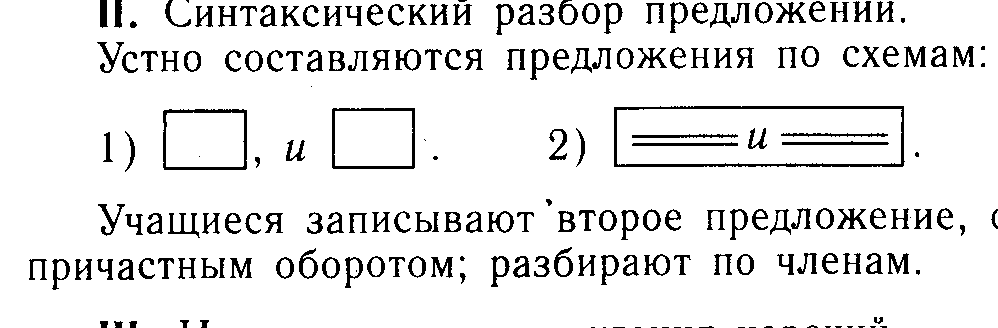 Учащиеся записывают второе предложение, осложнив его деепричастным оборотом; разбирают по членам.III. Из истории происхождения наречий.В древнерусском языке существовало слово тло — дно, основание. Наречие дотла образовалось от родительного падежа единственного числа этого слова с помощью предлога до. В значении наречия дотла (до основания, без остатка) сохраняется значение древнего существительного тло.Семиклассники приводят примеры предложения с данным наречием.IV. Запись отрицательных местоимений с заданием рядом написать местоимения, употребив их в составе словосочетания или предложения. Например: никого — ни у кого не расспрашивал.Никем, некем; ничего, нечего; ничьими, никакой, некого, ничьего.Делается вывод о написании отрицательных местоимений.V. Чтение и анализ § 37.Следует обратить внимание учащихся на графическое объяснение орфограммы.VI. Тренировочно-закрепительные упражнения.1. Запишите, объясните написание не и ни в наречиях.1) Никогда Россия ярма не носила. 2) Велика Россия, а отступать некуда. 3) Нигде не дышится так легко, как на родине. 4) На чужбине чувствуешь себя путником, которому негде голову преклонить. 5) Совершить хорошее дело никому и никогда не поздно. 6) Отважному все нипочем. 7) Смелый человек нигде не пропадет.(Пословицы.)2. Выпишите в составе словосочетаний сначала местоимения, затем наречия.1) Нигде не видно жилья. 2) Ничем не измерить простора полей. 3) Никогда не предполагал, что ничего не пойму, ни с чем не соглашусь. 4) Никак не удавалось преодолеть эту вершину. 5) «Я тут ни при чем»,— буркнул Сергей. 6) Неоткуда взять воды.Учащиеся отвечают на вопрос, что общего в написании не и ни в отрицательных местоимениях и наречиях.3. Упр. 228.В ходе самостоятельного выполнения упражнения учащиеся объясняют написание не и ни в наречиях, находят предложения, соответствующие указанным в задании схемам.Домашнее задание: § 37; упр. 229.У р о к   71.   Буквы е и и в приставках не- и ни-отрицательных наречий(продолжение темы)Цель урока: формирование навыка написания не и ни в наречиях и других частях речи.Работа по развитию речи: составление связного рассказа на лингвистическую тему.Повторение: написание не с наречиями на -о и -е, с различными частями речи: знаки препинания при причастном обороте.I. Синтаксическая пятиминутка.Учащиеся составляют схему предложений «Остановись, пришлец бесчестный!» — кричит Фарлафу неизвестный. (А. Пушкин.) Еще накануне Дерсу говорил мне: «В этих местах бродит много тигров». (В. Арсеньев.)— Чем осложнена прямая речь в первом предложении?II. Проверка домашнего задания.III. Индивидуальная работа по карточкам.К а р т о ч к а   №   1Раскрыть скобки.(Ни, не)где не встретились, (ни, не)чем не интересовался, (ни, не)с кем не советовался, (ни, не)как не мог понять, (ни, не)чуть не волновался, (ни, не)о ком не рассказывал, (ни, не)когда (ни, не)кому ни в чем не отказывал.К а р т о ч к а   №   2Раскрыть скобки.(Ни, не)сколько не удивился, (ни, не)мало не сожалел о своей поездке, (ни, не)когда (ни, не)откуда не получать писем, помощи ждать (ни, не)от кого, (ни, не)с кого спрашивать, (ни, не)когда ни на кого не обижался, (ни, не)сколько не беспокоился, (ни, не)почем не забыть, шагу (ни, не’)где ступить.К а р т о ч к а  №   3Раскрыть скобки.(Ни, не)для кого ничего не жалеть, (ни, не)как не мог вспомнить, не имея (ни, не)какой надежды, посоветоваться (ни, не)с кем, (ни, не)о чем не расспрашивать, (ни, не)откуда (ни, не)чего не слышно.К а р т о ч к а   №   4Раскрыть скобки.(Ни, не)как не ожидал приезда гостей, торопиться (ни, не)куда, яблоку (ни, не)где упасть, (ни, не)чуть не растерявшись, лежать (ни, не)чком, (ни, не)почем не забыть, (ни, не)когда не улыбался, не терпел (ни, не)какого обмана, (ни, не)кто (ни, не)когда не видел.IV. Закрепление изученного материала.1. Упр. 230.Учащиеся заполняют таблицу примерами. Затем составляют связный рассказ о написании не и ни в отрицательных местоимениях и наречиях.2. Объяснительный диктант.1) Мой знакомый, как человек, некогда обучавшийся в университете, любил употреблять выражения ученые. (И. Тургенев.) 2) Я пробежал по всем комнатам, но нигде никого не увидел. (И. Тургенев.) 3) Восточный ветер никогда не приносит дождя. 4) Через рощу протекала та самая речонка, которая несколько ниже огибала деревню. 5) Сейчас мне решительно некогда было вступать с кем-нибудь в дискуссии. 6) План совсем никуда не годится. 7) Я нисколько не удивился его приезду. 8) Склонность ее к чересчур смелым сочетаниям цветов ничуть его не коробила. 9) Мне сегодня никак нельзя опаздывать.3. Словарная диктовка (с целью повторения написания не с различными частями речи — подготовка к самостоятельной работе).Неглубокое озеро; не глубокий, а мелкий ручей; проявить нерешительность: неразлучные друзья: некому рассказать: никто ничего не узнал; не думал ни о чем; необъятные поля пшеницы; не исследованная геологами местность; никем не проверенный маршрут; ничуть не волновалась; никак не соглашался; никогда ни с кем не ссорился.Делается вывод о написании не с различными частями речи. Домашнее задание: упр. 231; повторить § 21, 22.У р о к   72.   Одна и две буквы н в наречияхна -о и -еЦель урока: формирование навыка написания одной и двух букв н в наречиях на -о и -е.Работа по развитию речи: конструирование предложений по схемам.Повторение: н и нн в прилагательных и причастиях; знаки препинания при прямой речи.1. Работа с перфокартой.компьютеризированный класс местность пустынна песчаный берег оборудованный кабинет небо облачно жеваный лист недостатки выявлены газеты прочитаныкомиссии организованыорганизованный отряд листва озаренапроблема изученанасыщенный влагойтренированный спортсменисследование законченонежданный гостьсмышленый малышподлинные украшенияотчеты собраныречь торжественнадаль туманна раненый боец желанный друг переплетенный журнал священный долгнапряженный моментскошенная траваII. Индивидуальная работа по карточкам.К а р т о ч к а   №   1Раскрыть скобки.(Не)говоря ни слова; дома (не)освещены; ничего (не)сделали; (не, ни)к кому (не)подходил; (не)ослабевающий интерес; (ни, не)откуда не получал писем; (не)глубокая речонка; (не)решенные вопросы; (не)сговариваясь; (не)робкий человек; (не)распечатанная мною корреспонденция.К а р т о ч к а   №   2Вставить пропущенные буквы, поставить ударение.Н..куда идти, н..когда не думал об этом, н..где искать, н..как не найдет, н..где не видно, н..куда не пойду, н..откуда взять, н..где спросить, н.. с кем поговорить.III. Составьте предложения с прямой речью по схеме, включив в них наречия. (В это время учитель проверяет перфокарты.). . . . . . . . . (посоветовал командир разведчикам). (Девушка задумчиво произнесла) . . . . . . Разберите по составу глагол посоветовал.IV. Подведение итогов работы с перфокартой. Делается вывод о написании н и нн в прилагательных и причастиях.V. Чтение и анализ § 38. Обращается внимание на образец графического объяснения орфограммы.VI. Закрепительно-тренировочные упражнения.1. Для закрепления умения применять новое правило на практике и письменно объяснять изученную орфограмму коллективно выполняется упр. 233.2. Запись примеров с объяснением написания н и нн. Организованное собрание — собрание прошло организованно, испуганная  девочка — вскрикнул испуганно, нечаянный удар — толкнул нечаянно, бешеный темп — мчаться бешено, рассеянный человек — смотрел рассеянно, взволнованный бурей — слушал взволнованно, путаный ответ — говорил путано, интересный рассказ — рассказывал интересно.Домашнее задание: § 38; упр. 234У р о к   73.   Одна и две буквы н в наречияхна -о и -е(продолжение темы)I. Проверка домашнего задания.II. С целью отработки умения разграничивать краткие прилагательные, причастия и наречия и правильно писать в них н или нн учащимся предлагается правило-помощник.1) Если в предложении обстоятельство образа действия (вопрос  к а к?) относится к глаголу — это наречие, в котором всегда пишется столько н, сколько в слове, от которого оно образовано; его можно заменить другим наречием.2) Если слово — сказуемое, то это может быть краткое причастие или краткое прилагательное. Краткое причастие можно заменить глаголом. Иногда при кратком причастии есть слово, обозначающее производителя действия. В кратком причастии всегда пишется одна буква н.Краткое прилагательное отвечает на вопрос  к а к о в? Его можно заменить полной формой. Краткое прилагательное часто выступает в роли однородных членов. В нем пишется столько н, сколько в полной форме.Например: Класс сосредоточенно слушал объяснения учителя. (Слушал  к а к? — обстоятельство образа действия, относится к глаголу, можно заменить другим наречием — внимательно. Следовательно, это наречие, в котором пишется столько н, сколько в слове сосредоточенный.)Лица всех были сосредоточенны, серьезны.(Лица  б ы л и  к а к о в ы? сосредоточенны — сказуемое, его можно заменить полным прилагательным сосредоточенный, следовательно, это краткое прилагательное, в нем пишется столько н, сколько н в полной форме).Войска были сосредоточены на равнине.(Сосредоточены — можно заменить глаголом сосредоточились, следовательно, это краткое причастие, в котором пишется одна буква н.)III. Учащиеся записывают предложения, используя схему рассуждения.                                       кр. прич.1) Мысли сосредоточены (сосредоточились) на докладе (в кратком причастии всегда пишется одна буква н).                                                                                                   кр. прилаг.                                 кр. прилаг.2) Девочка (к а к о в а?) внимательна и сосредоточенна (внимательная и сосредоточенная; в кратком прилагательном пишется столько н, сколько н в полной форме).                                                                             нареч.3) Она слушала (к а к?) сосредоточенно (пишется столько н, сколько н в слове, от которого образовано наречие).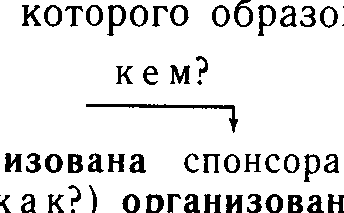 1) Выставка организована спонсорами (организовали спонсоры). 2) Экскурсия прошла (к а к?) организованно (в слове организованный два н). 3) Ученица (к а к о в а?) дисциплинированна и организованна (дисциплинированная и организованная). 4) Собрание взволновано сообщением (собрание взволновало сообщение). 5) Все слушали сообщение (к а к?) взволнованно. 6) Голоса были резки и взволнованны (резкие и взволнованные). 7) Семена рассеяны по полю (семена рассеяли). 8) Она была рассеянна и невнимательна (рассеянная и невнимательная). 9) Вчера он слушал (к а к?) рассеянно.IV. Объяснительный диктант.1) Это были настоящие рыцарские доспехи, искусно выклеенные из золотой и серебряной елочной бумаги. (В. Катаев.) 2) Я начал возбужденно рассказывать им бабушкины сказки. (М. Горький.) 3) С крыш капала вода, и унылый звук ее падения странно сливался со звуком часов. (М. Горький.) 4) Поведение ее было странно. 5) Все были уверены, что с работой справятся к сроку. 6) Сейчас он бежал уверенно, почти машинально. 7) Мальчик рассеянно смотрел по сторонам.Домашнее задание: § 38; упр. 235.У р о к   74.   Одна и две буквы н в наречияхна -о и -е(продолжение темы)I. Проверка домашнего задания.II. Предупредительный диктант.Ресурсы изысканы дирекцией; средства вложены в строительство; ее манеры изысканны; поля ограничены рвом; поведение искусственно; люди были подавленны и унылы; вещи утеряны в дороге; девочка рассеянна и невнимательна; тучи рассеяны ветром; поступил обдуманно; ее поведение необдуманно и несерьезно; ответы неуверенны; не уверены в исходе; стремления возвышенны; ученица организованна; рубашка выглажена; дорога длинна; даль туманна.III. Придумайте и запишите предложения с парами слов сосредоточено — сосредоточенно, воспитана — воспитанна, оживлено — оживленно.IV. Объяснительный диктант.1) Однажды поздней осенью отчаянно зазвонил надтреснутый колокольчик около калитки. (К. Паустовский.) 2) Внизу было тихо, безветренно и даже как будто тепло. (К. Паустовский.) 3) К речной ловле рыбы нужно применять несравненно больше ловкости и мастерства, чем к ловле в море. (К. Паустовский.) 4) Все, что случилось со мной, было так странно, так необыкновенно. (И. Тургенев.) 5) Одинокое облако лежало среди необыкновенно ярких звезд. (М. Семенова.) 6) Я очень ветрено, быть может, поступила. (А. Грибоедов.) 7) Его постоянно и неудержимо тянуло в путь. (В. Малов.) 8) Они привыкли относиться к тем, кто появляется в их таежных селениях, настороженно, недоверчиво. (В. Малов.) 9) Сердце его бешено заколотилось. 10) Я даже отдаленно не могла себе представить этого. 11) Выпал первый снег на мгновенно замерзшую землю.Домашнее задание: упр. 236.У р о к   75.   Развитие речи. Описание действияЦель урока: формирование умения описывать действия и процессы труда. Работа с материалом § 39 (упр. 237, 238, 239).Методические рекомендации по проведению урока учитель найдет в пособии:    Л а д ы-ж е н с к а я  Т. А. и др. Обучение русскому языку в 7 классе.— М., 2002.У р о к   76.   Буквы о и е после шипящихна конце наречийЦель урока: познакомить учащихся с условиями выбора и написания букв о и е после шипящих на конце наречий; формирование навыков написания о и е после шипящих в разных частях слова.Повторение: о и е после шипящих в корнях, суффиксах и окончаниях.I. Индивидуальная работа по карточкам.К а р т о ч к а  №   1Записать, вставить пропущенные н и нн.1) Мать огорче..о посмотрела на сына. 2) Неожида..о в дверь постучали. 3) Приятно, если твои собеседники воспита..ы. 4) Все оживле..о приходом весны. 5) Любопытство наше было возбужде..о. 6) Ребята говорили возбужде..о, перебивая друг друга. 7) Человек рассея..о поглядывал по сторонам. 8) По лесу было рассея..о несколько десятков палаток туристов. 9) Мальчик растеря..о взглянул на своего обидчика.К а р т о ч к а   №   2Записать, вставить пропущенные н и нн.Восторже..о улыбаться, ответить сдержа..о, выполнить аккурат..о, поступить обдума..о, обдума..ое предложение, решение задачи обдума..о, облегче..о вздохнуть, беше..о налетевший порыв ветра, беше..ый зверь, ветре..ый день, лома..ая линия, слома..ая ветка, безветре..ая погода, буй..о разрастаться, слушать рассея..о.II. Объяснительный диктант.Взволнованный разговор, дети взволнованы случившимся, голоса были резки и взволнованны, все трудности временны, девочка избалована родителями, вскрикнул испуганно, некошеный луг, стены вымазаны краской, овощи сварены в кастрюле, масленый блин, масляные краски, ягоды подавлены в корзине, эти люди злы и ограниченны, деревья посажены в саду, сплетенная корзина, работа исправлена, купленная книга, мороженое мясо, соломенная шляпка, слушал рассеянно, истинная правда, вещь подлинна, раненный в плечо, нехоженые тропы, неезженые дороги, подкованная лошадь.Учащиеся выписывают пять слов, в состав которых входит пять морфем (например:    ).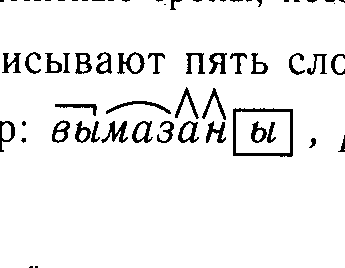 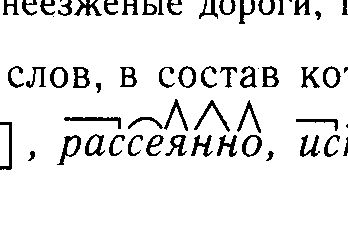 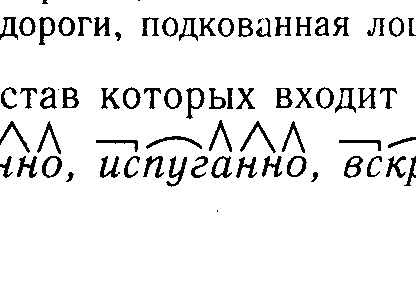 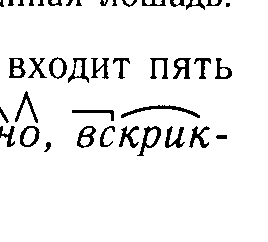 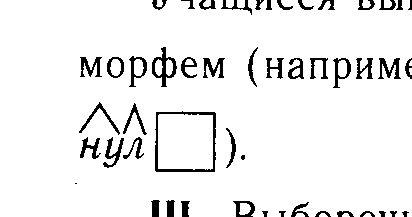 III. Выборочный диктант.Работа проводится с целью повторения написания о — е после шипящих. Учащиеся должны выписать в три столбика слова с гласными о и е:в корне               в суффиксе                    в окончанииЗа большой тучей, играть с малышом, ситцевое платье, кумачовый флаг, тихий шорох, быть молодцом, желтым листом, жесткий диван, выпал снежок, мелкая речонка, приглушенный шепот, окруженный деревьями.Делается вывод о написании о — е после шипящих в разных частях слова.IV. Объяснение нового материала.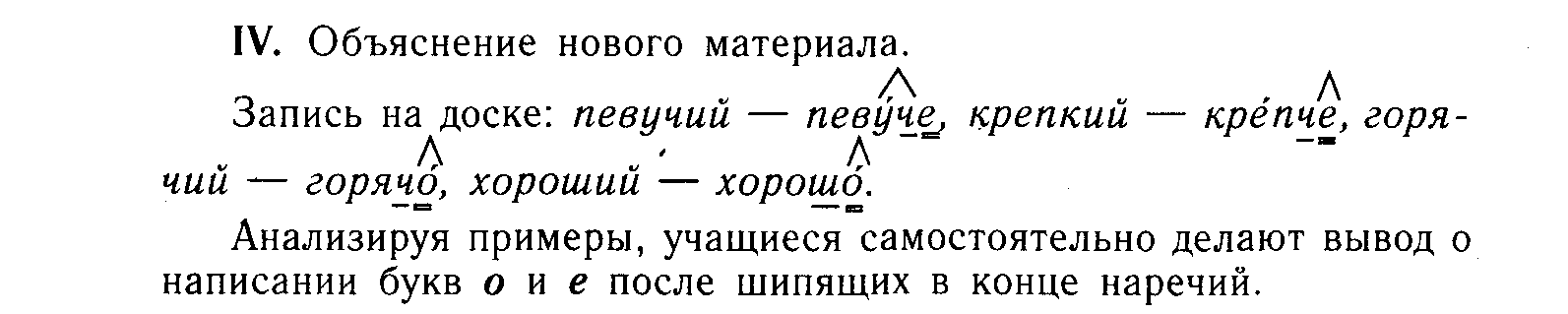 Анализируя примеры, учащиеся самостоятельно делают вывод о написании букв о и е после шипящих в конце наречий.V. Закрепление материала.1. Чтение § 40.Обращается внимание на прием графического объяснения данной орфограммы.2. Образуйте от прилагательных наречия, графически обозначая орфограмму.Защищать (горячий) — защищать горячо; учиться (хороший), излагать (общий), двигаться (неуклюжий), окончить (блестящий).3. Подберите к глаголам наречия, отвечающие на вопрос  к а к?, с о или е на конце после шипящих.Выступать, говорить, учиться, поглядывать, звучать, всматриваться. С л о в а   д л я   с п р а в о к: блестяще, убеждающе, хорошо, осуждающе, испытующе, торжествующе.4. Замените наречия наречиями-синонимами, имеющими после шипящих на конце слова о или е.Взяться за дело усердно, работу выполнить прекрасно, любить сильно, говорить напевно, вести себя дерзко, смотреть неодобрительно, двигаться неловко.5. Карточки для индивидуальной работы. Учащиеся должны вставить пропущенные буквы, обозначить части речи и морфемы, в которых пропущены буквы.К а р т о ч к а   №   11) Сапож..к, грош..вый, расч..т, огорч..нный;2) камыш..вый, подж..г дόма, врач..м, пыльц..й; 3) парч..вый, увлеч..нный, враг..м, улиц..й; 4) свииц..вый, одеж..нка, сбереж..нный, взбеш..нный.К а р т о ч к а   №   21) Сокращ..нный, пирож..к, грач..нок, гараж..м;2) борщ..вый, освеж..нный, лапш..й, руч..нка; 3) крыж..вник, реч..нка, свинц..вый, хорош..; 4) стриж..м, шапч..нка, насторож..нный, гребеш..к.К а р т о ч к а   №   31) Вещ..вой, реч..нка, ш..рстка, груш..вый;2) освещ..нный, расч..т, мальч..нка, ч..ткий;3) ландыш..вый, сожж..нный, пы..нка, общ..;4) теч..т, истощ..нный, тяж..лый, ч..рствый.К а р т о ч к а   №   41) Оглуш..нный, ч..рточка, девч..нка, ш.рстка;2) морж..вый, пересеч..нный, беч..вка, уж..м; 3) выч..ркивать, напряж..нный, ещ.., ситц..вый; 4) сургуч..вый, лиш..нный, ж..лудь, галч..нок.Домашнее задание: § 40; упр. 242 или 243 (по выбору учащихся). Два ученика получают задание выполнить их на пленке графопроектора.У р о к   77.   Развитие речи.Сочинение в форме репортажа или интервьюо процессе труда по личным наблюдениям(упр. 240)Цель урока: ознакомить учащихся с особенностями жанра публицистического стиля — репортаж или интервью, их языковыми особенностями, композицией; формирование умения создавать репортаж или интервью с описанием действий по личным впечатлениям. (См.: К о т е- л ь н и к о в а  С. А. Сочинения нетрадиционных жанров: интервью и репортаж//Рус. яз. в школе.— 1995.— 35.)У р о к   78.   Буквы о и а на конце наречий с приставками из-, до-, с-Цель урока: формирование навыка написания букв а и о на конце наречий с приставками из-, до-, с-.Развитие речи: работа над орфоэпическими нормами.Повторение: орфограммы в корне; не с глаголами; не — ни с наречиями; написание приставок на з-, с-.I. Самопроверка домашних упражнений с использованием графопроектора.II. Словарно-орфографическая диктовка.Запись слов с объяснением правописания приставок.Рассчитать, расчет, расформировать, безвредный, бесформенный, сузить, сэкономить, расчертить, бесполезный, сжечь, сделать.III. К данным словам учащиеся подбирают такие, в которых части слова противоположны по написанию, например:  не́кем — нике́м.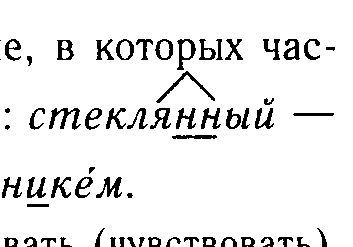 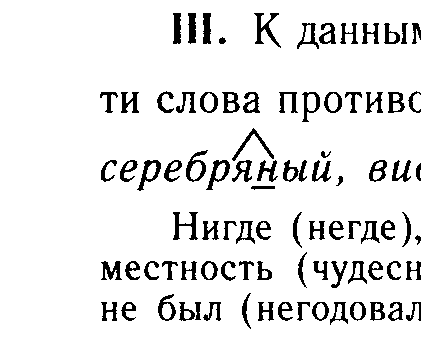 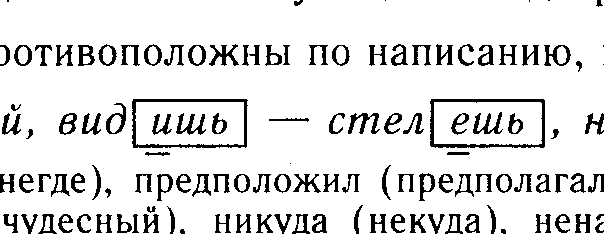 Нигде (негде), предположил (предполагал), участвовать (чувствовать), местность (чудесный), никуда (некуда), ненавидишь (не присутствовал), не был (негодовал).IV. Синтаксическая пятиминутка.Учащиеся составляют и записывают предложение с причастным оборотом, стоящим в середине предложения; разбирают его по членам предложения.V. Объяснение нового материала.Наблюдения над составом наречий и способом их образования (с. 112). Обращается внимание на то, что в подобных наречиях одновременно присоединяются приставки и суффиксы.Наречия с приставками в-, на-, за- и из-, до-, с- по своему происхождению — застывшие формы винительного и родительного падежей кратких прилагательных, которые в древнерусском языке склонялись. Они склонялись так же, как до сих пор склоняется, например, слово окно: винительный — в окно, на окно, за окно, но родительный — с окна, из окна, до окна.Чтение правила § 41.VI. Тренировочные упражнения.1. Замените словосочетания наречиями с о или а на конце.Идти в правую сторону (вправо), беседовать без стеснения (запросто), раскалить до красного цвета (докрасна), расстаться на долгое время (надолго), переписать окончательно (набело).Обращаем внимание школьников на правильность произношения наречий на́долго, на́бело, но: добела́. Учащиеся записывают эти слова в раздел «Говори правильно» ученического словарика.2. Выборочный диктант.Учащиеся выписывают в один столбик словосочетания с наречиями на -о, в другой — с наречиями на -а. Обозначают главные и зависимые слова.1) Окна вагона часто бывали наглухо залеплены снегом. (А. Гайдар.) 2) Небо было раскалено почти добела. (М. Горький.) 3) Ветер снова усилился. 4) Серое небо предвещало дождь надолго. 5) Посмотри-ка вправо. 6) Начни все сначала. 7) Издалека послышался шум.3. Упр. 245.4. Предупредительный диктант.1) Изредка дорогу преграждал сломанный снарядом ствол столетней сосны. (В. Катаев.) 2) Справа и слева низина клубилась туманом. 3) Изредка из тумана возникало одинокое дерево или столб и вновь исчезало. (Ю. Нагибин.) 4) Мать тотчас отняла у них Гека, испугавшись, как бы сгоряча его не стукнули о деревянный потолок. (А. Гайдар.) (Слово испугавшись разобрать по составу, затем фонетически.) 5) Корабль раскачивало направо и налево. (В. Короленко.)Домашнее задание: § 40; упр. 247.У р о к   79.   Подробное изложение с элементамисочинения(упр. 248)Цель урока: формирование умения письменно пересказывать текст с элементами сочинения.У р о к   80.   Дефис между частями слова в наречияхЦель урока: формирование навыка написания дефиса между частями слова в наречиях.Работа по развитию речи: конструирование предложений по схемам. Повторение: написание прилагательных, местоимений с дефисом.I. Проверка домашнего задания.II. Составление предложений по схемам: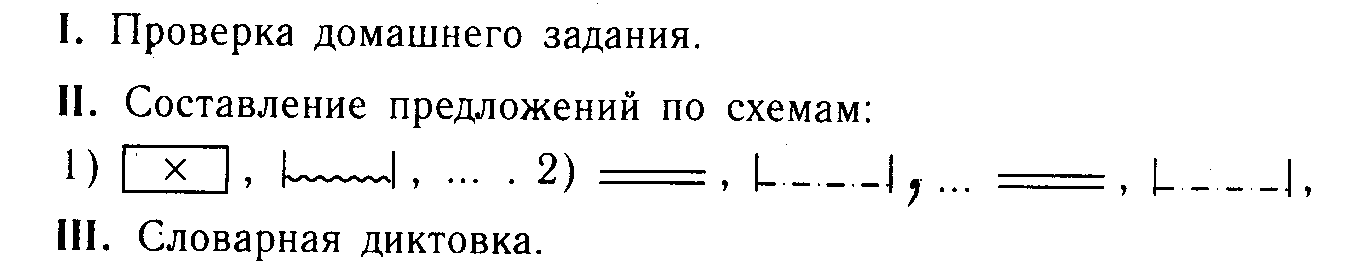 III. Словарная диктовка.Нежно-зеленая листва, желтовато-бурая шляпка, прозрачно-белый туман; поговорить с кем-либо, встретишь кого-нибудь, кто-то был, юго-западный ветер, заводская фабрика-кухня.IV. Объяснение нового материала.Чтение и анализ материала § 42 (с. 114—115).V. Закрепление материала.1. Запись с объяснением.Работать (к а к?) по-ударному; встретить по-дружески; поступить по-товарищески; тепло по-летнему; разделить по-братски; красив по-весеннему; во-первых.2. Упр. 250 (частично).3. Запись на доске: по-моему — по моему; по-твоему — по твоему; по-своему — по своему.— Чем отличаются в произношении данные слова? А по значению? Составьте с ними предложения и запишите.4. Запишите, объяснив написание изученной орфограммы. Например: 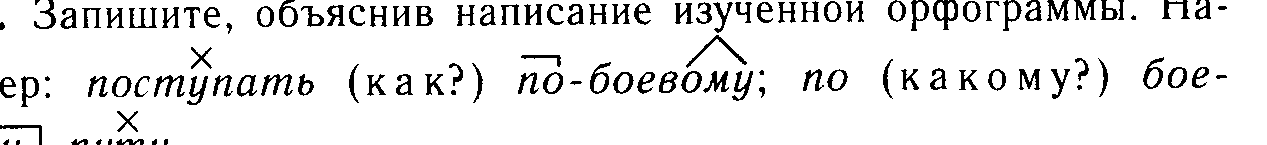 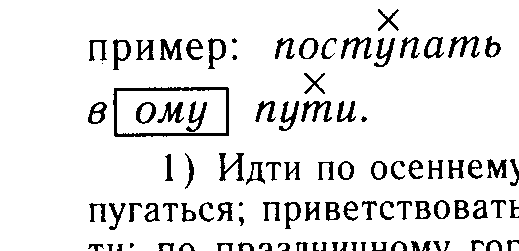 1) Идти по осеннему лесу; по-осеннему хмурые дни; по-настоящему испугаться; приветствовать по-дружески; одеться по-зимнему; по зимнему пути; по праздничному городу; по-праздничному пестрые флаги; плакать по-ребячьи; устроиться по-походному; соскучиться по настоящему делу; отдохнуть по-настоящему.2) По-прежнему шел сильный дождь. Подводы двигались по прежнему пути. Вот они проехали по новому мосту и остановились в деревне. Жизнь здесь идет по-новому.Составьте словосочетания, в которые входили бы слова с морфемами 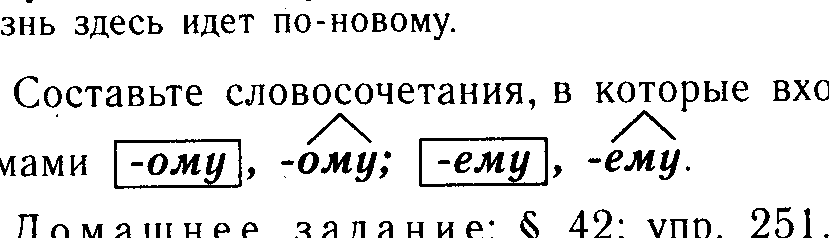 Домашнее задание: § 42; упр. 251.У р о к   81.   Развитие речи.Описание внешности и действий человекапо картине Е. Н. Широкова «Друзья»(упр. 249)Цель урока: формирование умения создавать рассказ на основе изображенного на картине с описанием внешности и действий человека от имени персонажа картины (или от своего имени).У р о к   82.   Дефис между частями слова в наречиях(продолжение темы)I. Проверка домашнего задания.II. Синтаксический разбор предложения Справа и слева, теснясь, высились в небо нагромождения обнаженных скал.III. Чтение и анализ материала § 42 (с. 116, запись слов из рамочек на с. 117 в ученический словарик).IV. Закрепление материала.1. Из упр. 253 выпишите слова со скобками, объясните написание слов.2. Объяснительный диктант.1) Рано-рано румяною зорькою на мгновенье зарделось окошко. (А. Фет.) 2) Откуда-то, очень издалека, порой доносился шум проходящего поезда. (А. Казанцев.) 3) В то же время откуда-то из тени человеческий голос сказал что-то по-английски резко и сердито. (В. Короленко.) 4) По крыше часто-часто застучали капли. (Ю. Никитин.) 5) Над голой землей, едва-едва прикрытой травой, колыхалось дрожащее марево. (Ю. Никитин) 6) Воздух был еще по-утреннему свежий, на листьях блестели крупные капли росы. (Ю. Никитин.) 7) По-осеннему огненный старый парк полыхал над головой. (С. Алексеев.) 8) Деревья стояли желтые, бурые и красные, да и небо голубело совсем не по-ноябрьски. (Б. Акунин.) 9) На той половине огромной березы, что наклонилась над улицей, воробьев было видимо-невидимо. (Г. Прашкевич.) 10) Казалось, что все давным-давно выморожено и утонуло в снегу. (Е. Парнов.) 11) Где-то совсем рядом щебетала какая-то пташка, и от этого становилось как-то спокойно на душе.Домашнее задание: § 42; упр. 254; запомнить написание слов из рамочек на с. 117 учебника.У р о к   83.   Дефис между частями слова в наречиях(продолжение темы)I. Проверка домашнего задания.II. Синтаксический разбор предложения Какая-то тень, мелькнувшая справа, тихо-тихо приближалась к нам. Учащиеся дописывают предложение, сделав его сложным, составляют схему.III. Работа по индивидуальным карточкам.К а р т о ч к а   №   1Раскрыть скобки.Тронуться в путь (по)прежнему направлению, тосковать (по)настоящему делу, (по)настоящему отдохнуть, воспринимать (по)своему, исчезнуть (по)немногу, расти (по)прежнему хорошо, идти (по)осеннему лесу, (по)осеннему хмурые дни, приветствовать (по)дружески.К а р т о ч к а   №   2Раскрыть скобки.Работать (по)ударному, (по)зимнему пути, одеться (по)зимнему, говорить (по)английски, (по)настоящему испугаться, идти (по)весеннему снегу, (по)праздничному пестрые флаги, (по)праздничному городу, жгло (по)вчерашнему, (по)вчерашнему прогнозу погоды.К а р т о ч к а   №   3Раскрыть скобки.Говорить (по)французски, тепло (по)летнему, разряженный (по)осеннему лес, (по)осеннему небу, встретить (по)дружески, устроиться (по)походному, ползти (по)пластунски, разлившаяся (по)весеннему река, плакать (по)ребячьи, (по)настоящему договору, пригревало (по)настоящему.К а р т о ч к а   №   4Раскрыть скобки.Обращение гума(н, нн)о; ошибки исправле(н, нн)ы; друзья образова(н, нн)ы; история безнравстве(н, нн)а; речи проникнове(н, нн)ы и торжестве(н, нн)ы; девочка собра(н, нн)а и организова(н, нн)а; девочка весела и взволнова(н, нн)а; собрание хорошо организова(н, нн)о; дерево срубле(н, нн)о; их взгляды очень ограниче(н, нн)ы; малыши измуче(н, нн)ы дорогой; следы зайцем запута(н, нн)ы; друзья начита(н, нн)ы и воспита(н, нн)ы; дерево слома(н, нн)о ветром; его поведение гума(н, нн)о; преступление доказа(н, нн)о; очарова(н, нн)а красотой.IV. Объяснительный диктант.1) Уже стояла черно-зеленая ночь, и серые облака, зарождаясь где-то на суше, ползли к морю, прикрывая в тумане яркие звезды. (К. Булычев.) 2) Старая крыша на сеновале отчего-то перестала светиться щелями, но кое-где о сено билась капе́ль. (С. Алексеев.) 3) Путешественники мало-помалу продвигались по каменистому берегу источника. (В. Губарев.) 4) Невесомость действует на разных людей по-разному. (Г. Титов.) 5) Солнце светит по-утреннему розовым светом, едва-едва успев выкатиться из-за горизонта на небосвод. (В. Ильин.) 6) Все было по-прежнему, и только дрова догорели, рассыпавшись в подернутый пеплом уголь. 7) Солнце светило ярко, по-весеннему, и только кое-где на возвышенностях уже появились первые проплешины.— Разберите по составу выделенные слова.Домашнее задание: упр. 255 или 256 (по выбору учащихся); подготовиться к контрольному словарному диктанту.У р о к и   84—85.   Слитное и раздельное написаниенаречий, образованных от существительныхи количественных числительныхЦель урока: формирование навыка слитного и раздельного написания приставок в наречиях.Работа по развитию речи: составление связного рассказа о написании дефиса в наречиях.Повторение: слова с непроверяемой орфограммой в корне.I. Контрольный словарный диктант.     I вариант1. давным-давно2. точь-в-точь3. волей-неволей4. никак5. нимало6. почтальон7. возражение8. вдребезги9. эпидемия10. неукротимо11. устремиться12. галерея13. как будто14. бассейн15. подлинный16. аккуратный17. масленые блины18. медленный19. священный20. невиданный21. нежданный22. негаданный23. кованый24. прекратить25. движимый26. будьте внимательны27. обнажить28. отразить29. искусство     II вариант видимо-невидимо бок о бок мало-помалунискольконичутьквитанцияподлинныйобнажитьожерельесосредоточенноринутьсякомбинациякак-нибудьдистанция Россия внимательный масляные краски желанный нечаянный неслыханный незваный жеваныйраненый боец претензия поразительный присутствовать калитка изобразить искусныйII. Индивидуальная работа по карточкам.К а р т о ч к а   №   1Данные наречия записать в столбики, сгруппировав их в зависимости от правил правописания.По-немецки, влево, вскачь, по-моему, негде, по-весеннему, издалека, никуда, где-нибудь, замертво, направо, по-заячьи, когда-то, по-русски.К а р т о ч к а   №   2Вставить пропущенные буквы.Влев.., нагол.., издави.., изредк.., втридорог.., задолг.., искос.., набел.., допоздн.., сначал.., замертв.., направ..III. Взаимопроверка домашнего задания.IV. Объяснение нового материала.Чтение и комментирование § 43.Отрабатывается алгоритм действия (запись в раздел ученического словаря «Таблицы»).РАЗЛИЧАЙТЕ НАРЕЧИЯ И СУЩЕСТВИТЕЛЬНЫЕ,ПРИЛАГАТЕЛЬНЫЕ, МЕСТОИМЕНИЯ!Приемы-помощники:1) Определите, есть ли зависимое слово.(Наречие не имеет при себе зависимых слов, существительное имеет при себе зависимое слово — другое существительное или прилагательное.)НАРЕЧИЕ                    ИМЯ СУЩЕСТВИТЕЛЬНОЕ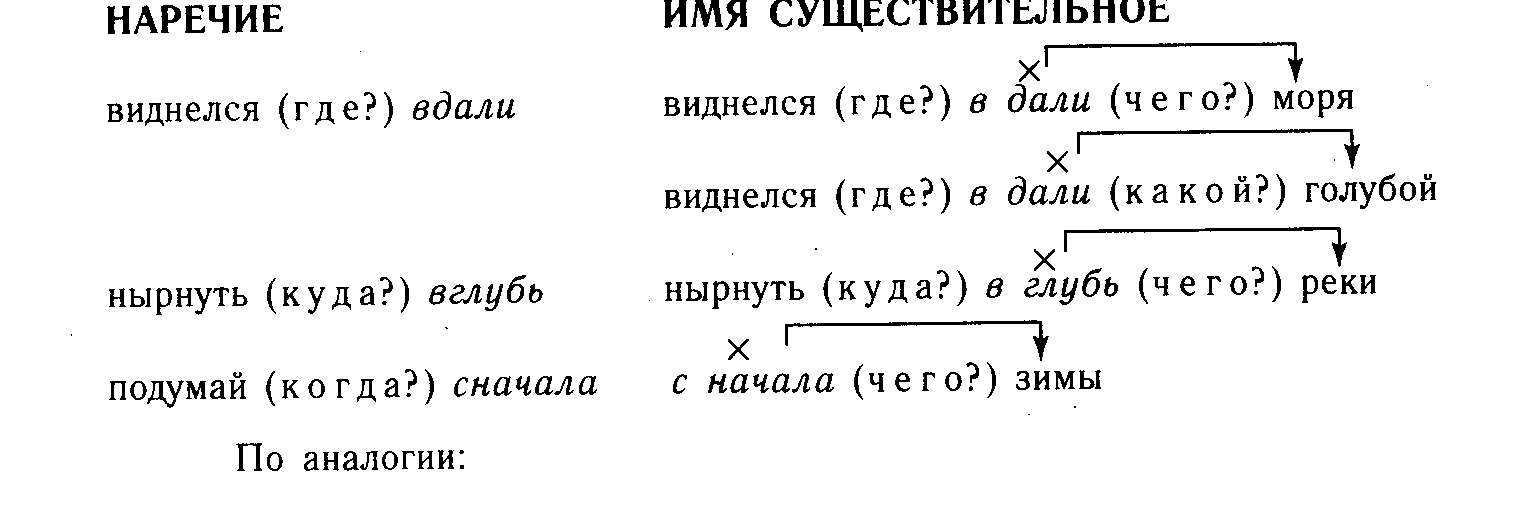 НАРЕЧИЕ                                                                                                               прил.тратить время (к а к?) впустую                      вошел (в  к а к у ю?) в пустую комнату                                                                                                                  мест.потому (п о ч е м у?) и не пришел                  шли (п о  к а к о м у?) по тому мосту2) Наречие всегда можно заменить другим наречием; существительное, прилагательное, местоимение — той же частью речи:впустую (зря), с начала зимы (с конца зимы).3) Поставьте словосочетание в начальную форму. Если это существительное, то в начальной форме предлога не будет:в дали голубой — голубая даль                          НАРЕЧИЕ             ИМЯ СУЩЕСТВИТЕЛЬНОЕ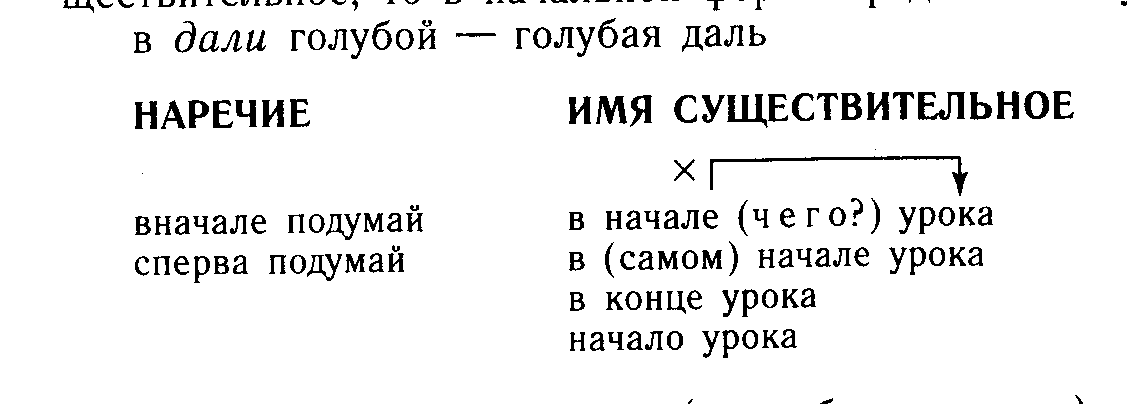 V. Закрепление материала (по выбору учителя).1. Диктовка.Увидеть вдали огонек, виднелся в дали моря; вначале не умел плавать, в начале учебного года; вовремя предупредил, во время урока; двигаться навстречу ветру, пойти на встречу с космонавтом; преобразиться вмиг, в миг опасности; с начала весны, сначала выучи правило.2. Упр. 261 (устно).1) Сначала они шли берегом Волхова. (В. Губарев.) 2) На третью ночь подошли к лесу вплотную. (Ю. Никитин.) 3) Хлеб заверни в плотную бумагу. 4) Громада снежных гор торжественно плыла навстречу. (В. Губарев.) 5) Поляна тянулась вдаль без конца и края. (Ю. Никитин.) 6) В глубь холма вела довольно обширная галерея, свод которой терялся во мраке. (Б. Акунин.) 7) С начала лета не было ни единого дождя. 8) На лбу его впервые выступили капельки пота. (Ю. Никитин.) 9) В первые ряды посадили малышей. 10) На встречу с другом он опоздал.3. Учащиеся должны придумать и записать предложения с парами слов насилу — на силу, наконец — на конец, вверх — в верх, наудачу — на удачу.VI. Составление таблицы.Слитное и раздельное написание наречийVII. Закрепление материала.1. Запись с объяснением написания (за справками обращаться к словарю).Смотреть исподлобья, нестись вскачь, выучить наизусть, не понять спросонок, надвинуть шапку набекрень, отправиться восвояси, сделать исподтишка, быть начеку, яйцо вкрутую, действовать вслепую, идти напропалую, пригласить на радостях, стоять на часах, не видно впотьмах, работать без устали, выстрелил в упор, говорить вразнобой.2. Упр. 257.Домашнее задание: составить (устно) по схеме рассказ о написании наречий; выписать и выучить слова из рамочек; упр. 259, 260. Подготовиться к контрольному орфоэпическому диктанту (на слова из ученического словарика).У р о к   86.   Мягкий знак после шипящихна конце наречийЦель урока: формирование навыка написания мягкого знака после шипящих на конце наречий.Работа по развитию речи: составление устного рассказа на лингвистическую тему.Повторение: написание мягкого знака после шипящих в различных частях речи; падежные окончания прилагательных, причастий (индивидуальная работа).I. Опрос.1. Проверка выполнения заданных на дом упражнений.2. Составление связного рассказа о написании наречий (по схеме). Учащиеся должны быть готовы дать аргументированную оценку ответа товарища.II. Контрольный орфоэпический диктант.На доске записаны слова без ударения. Учащиеся списывают их, расставляя ударение.Заржавевший, начавший, отнявший, понявший, поднявший, из бересты, добрались, взята, привезена, ржавея, черпая, балуясь, удобнее, красивее, мельком, досыта, досуха, добела, сослепу, подолгу, сделать по своему методу, сделать по-своему.III. Объяснение нового материала. Чтение и анализ примеров § 44.IV. Словарная диктовка.Учащиеся должны записать словосочетания, проанализировать их, сделав вывод о написании мягкого знака после шипящих в различных частях речи.Встречаешь рассвет, золотая рожь, шалаш сторожа, интересная вещь, достичь цели, лес дремуч, кустарник колюч, зажечь костер, назначь дежурного.Делается вывод о написании мягкого знака после шипящих на конце слов.V. Закрепление материала.1. Упр. 263, 265.2. Выборочный диктант.1) Матушка-рожь кормит всех сплошь. 2) Землю вскачь не пашут. 3) Для дорогого гостя и ворота настежь. 4) Сплеча да сгоряча ничего не делай. 5) Вся пристань была сплошь уставлена подводами. (В. Катаев.) 6) Через открытое настежь окно на только что вымытый пол падает солнечный луч. 7) По дорогам гремят тачанки, эскадроны проходят вскачь. (А. Сурков.) 8) Рысь стремительно и бесшумно метнулась прочь. 9) Как долга эта зимняя ночь, ждать урочного часа невмочь. (А. Сурков.)3. Запись предложений с объяснением написания наречий.2—3 наречия разбираются по составу.С начала сентября воздух начинает понемногу холодеть. Утром вы замечаете, что трава чуть-чуть побелела. Свежо. Лужи сплошь засыпаны листьями. По-осеннему мелкие дожди совсем не похожи на летние: они идут беспрестанно, и земля не просыхает скоро. Ветер дует без устали, разнося далеко-далеко созревшие семена деревьев. Листья на деревьях начинают кое- где желтеть. Поля мало-помалу пустеют, лишь по-прежнему зеленеет озимь.Домашнее задание: упр. 266.У р о к   87.   Повторение темы «Наречие»Цель урока: систематизация и обобщение знаний о наречии.I. Опрос.1. Проверка домашнего задания.У доски четыре человека выписывают в столбики из упражнения слова с мягким знаком на конце после шипящих: а) в существительных, б) в прилагательных, в) в глаголах, г) в наречиях.Делается вывод о написании мягкого знака на конца слов после шипящих.В это время фронтально проверяется подготовка к ответу на контрольные вопросы о наречии.2. Индивидуальная работа по карточкам.К а р т о ч к а  №  1Вставить пропущенные буквы.Упасть навзнич.., ринуться проч.., ударить наотмаш.., вернуться заполноч.., ждать невтерпеж.., сплош.. покрыться тучами, медленно теч..; теч.., образовавшаяся в лодке; копченый лещ.., спряч..тесь от дождя, день хорош.., сделать шалаш..К а р т о ч к а  №  2Вставить пропущенные буквы.Показаться из-за туч.., жареная дич.., увлеч..ся интересной работой, решить много задач.., исгнлнить точ..-в-точ.., раскрытое настеж.. окно, невмоч.. продолжать путь, день хорош.., разжеч.. костер, сплош.. увешанная сережками береза.II. Синтаксический разбор предложения Пробилась зелень полевая навстречу солнцу и теплу, и, настежь окна раскрывая, весна проходит по селу. (М. Исаковский.)III. Задание составить слово.От глагола поговорить взять приставку, от прилагательного добрый — корень, от прилагательного новому — окончание. (По-доброму.) Придумать два предложения, употребить в одном — наречие по-доброму, в другом — прилагательное с предлогом по доброму.IV. Запись в три столбика словосочетаний недалеко от дома, говорил небрежно, вовсе не далеко.Чем в данных словосочетаниях является не?Придумайте и запишите под каждым словосочетанием по три аналогичных примера.Приведите примеры других частей речи, где не — приставка, частица, часть корня. Примеры запишите.Сделайте вывод о написании не с наречиями на -о.V. Запишите, добавив по 4—5 примеров данной части речи, с шипящими на конце.Чувствуешь — Ландыш — Прочь — Шипуч —— Сделайте вывод о написании мягкого знака на конце слов после шипящих.Вместо п. III, IV, V может быть проведена работа с использованием лингвистической миниатюры Ф. Кривина.Учитель читает сначала текст целиком, затем по предложениям. Учащиеся выписывают наречия, объясняя их написание.Живут два наречия, крепко-накрепко соединенные между собой так, что их в грамматике считают одним наречием. Тихо-мирно живут, со стороны смотреть любо-дорого (кому-то смотреть любо, но им, возможно, это обходится дорого, потому что не так-то просто двум наречиям соединиться в одно).Живут два наречия в одном — то ли волей живут, то ли неволей, а если одним словом сказать, то живут они волей-неволей. Слов-то в тексте полным-полно, мало-мальски что не так — и пойдет все шиворот-навыворот. Лучше уж своей черточки держаться.Живут два наречия... И вдруг нежданно-негаданно появляется между ними еще одно слово. Всего-навсего одно слово, и маленькое такое, а все же свое, из песни его не выбросишь, даже если песня давным-давно надоела.Ну, теперь-то можно идти по жизни бок о бок, рука об руку, душа в душу жить, чтоб все было честь по чести. Хоть жить час от часу не легче, но надо жить. Ради этого, маленького, надо жить, потому что из песни его не выбросишь.И тут-то они замечают: нет черточки. Той самой черточки, которая их прежде соединяла.Раньше-то у них все было любо-дорого, хоть кое в чем, возможно, шиворот-навыворот, но зато крепко-накрепко, потому что было чему их скреплять и им было за что держаться. А теперь они хоть душа в душу, но без черточки, хоть и честь по чести, но без черточки. И наречия, которое у них было одно на двоих, теперь нет, потому что душа в душу — это уже не наречие...Вот оно как бывает!.. А мы-то думаем! Мы-то думаем, что нас соединяет это словечко, которое из песни не выбросишь, даже если сама песня никуда не годится. А на самом деле нас соединяет не оно. На самом деле нас соединяет черточка. Совсем незаметная черточка, которая нас двоих соединяет в одно и без которой нам жить и не дорого и не любо.VI. Диктант «Проверь себя».Вскоре туман сомкнулся плотной стеной вокруг судна. В молочной мгле двигались медленно, осторожно. В полдень небольшая парусная барка только-только успела вывернуться из-под носа у парохода. В другой раз откуда-то справа, вверху, вдруг появилось облако со сверкающими краями, а в воздухе повеяло холодом. Пароход двигался еле-еле, потом отошел назад, будто украдкой стал сползать в глубь тумана налево. Это было не облако, а ледяная гора. На пароходе все притихло, а огромная гора плыла, тихо покачиваясь, и вдруг исчезла, будто растаяла.(В.  К о р о л е н к о.)Домашнее задание: упр. 269. Желающие могут (не выполняя упражнения) составить перечень орфограмм, над которыми необходимо работать при выполнении данного упражнения.У р о к   88.   Повторение темы «Наречие»(продолжение темы)I. Опрос.1. Проверка домашнего упр. 269.2. Записать перечень встретившихся в упражнении орфограмм. Учащиеся приводят свои примеры, объясняют написание слов.3. Прочитываются предложения, в которых надо было вставить недостающие знаки препинания. Составляются схемы предложений, объясняется постановка знаков препинания в них.4. В указанных в задании к упражнению предложениях определяется синтаксическая роль наречий, к какому стилю речи относится текст. Называются его признаки.Дополнительные вопросы о наречии задают товарищам сами школьники.5. Индивидуальная работа по карточкам.К а р т о ч к а   №  1Выделенные слова и сочетания слов заменить близкими по смыслу наречиями.Говорить еле слышно; бежать подпрыгивая; встать на рассвете; сложить в три раза; танцевать приседая; шить платье руками; прийти точно в назначенное время; бежать, обгоняя друг друга; бежать очень быстро; разделить на две равные части.К а р т о ч к а   №   2Раскрыть скобки.Помогать (по)дружески; опаздывать (по)прежнему; не тратить время (по)напрасну; работать (по)сменно; заботиться (по)матерински; получать деньги (по)месячно; читать (по)французски; надеяться (по)пусту; сказать (по)просту; ссориться (по)пустому; работать (по)разному; (по)видимому, это правильно; работать (по)боевому; сделать (по)больше.II. Составьте таблицу «Виды орфограмм» (по теме «Наречие»). Учащиеся составляют перечень орфограмм по теме, записывают по 4—5 примеров наречий, в которых есть соответствующие орфограммы.III. Объяснительный диктант.Направо от города, тихо пошептывая и изредка вздрагивая от невзначай налетевшего ветра, темнела ольховая роща, налево тянулось необозримое поле. Там, где глаз не мог уже отличить в потемках поле от неба, ярко мерцал огонек. Поодаль от меня сидел Савка. Поджав под себя по-турецки ноги и свесив голову, он задумчиво глядел на Кутьку. Наши крючки с живцами давно уже стояли в реке, и нам ничего не оставалось делать, как только предаваться отдыху, который так любил никогда не утомлявшийся и вечно отдыхавший Савка. Заря еще не совсем погасла, а летняя ночь уже охватывала своей нежащей, усыпляющей лаской природу.(А.  Ч е х о в.)IV. Диктант «Проверь себя».За кулисами театра было холодно и неуютно. Молодой человек, впервые попавший сюда, осторожно ступал по доскам пола, боясь провалиться в люк на сцене. Юноша растерянно смотрел на канаты, уходившие куда-то вверх, на торчащие повсюду деревянные рамы. Из боковых помещений постоянно выбегали люди с необычайно озабоченными лицами. Где-то рядом шла напряженная подготовительная работа. Вскоре стали появляться зрители, приглашенные на последнюю репетицию.(По  М.  А л д а н о в у.)— Укажите средства связи предложений в тексте.Домашнее задание: упр. 271 или 273 (по выбору учащихся); контрольные вопросы на с. 121.У р о к   89.   Повторение темы «Наречие»(продолжение темы)I. Проверка домашнего упражнения.II. Ответы на контрольные вопросы (с. 121).III. Диктант «Проверь себя».Олег настороженно всматривался вдаль, далеко-далеко виднелись черные скалы, слева по-прежнему темнел угрюмый лес. За гребнем горы неожиданно открылось поле, очищенное от камней, выровненное. Посредине его на постепенно повышающемся холме со срезанной вершинкой пламенела прямоугольная глыба, на которой исходила паром туша гигантского быка. Все поле было заполнено людьми, телегами. В телеги были запряжены быки. Они тащили вековые дубы с уже содранной корой.«Это же остров Буян! — воскликнул Олег. Ему вспомнилась известная с детства присказка, что где-то на острове Буяне есть камень. На нем лежит бык печеный, на быке нож точеный, в боку лук толченый.Изумленные друзья приглушенно переговаривались, не боясь быть услышанными жителями острова.(По  Ю.  Н и к и т и н у.)Домашнее задание: контрольные вопросы; подготовиться к зачету.У р о к   90.   Контрольный диктантI  в а р и а н тОтправляясь на охоту, я вышел из дома затемно. Дорога мне хорошо знакома, и я, перейдя неширокую речонку, взобрался на верх пригорка, покрытого лесочком, и сначала пошел по дорожке. Под ногами чувствовалась не грязь, а сухая земля. Легкий ветерок едва-едва доносил горьковатый запах пробуждающихся почек.Я решил ждать прилета тетеревов на знакомой мне лесной полянке. Сюда прилетают они в начале весны.Я пошел к шалашу, сделанному мною заранее из рубленых березок. Укрывшись в нем, я закрыл вход ветками. Неожиданно послышался шум. Тяжелые птицы садились у шалаша, громко хлопая крыльями. Извещая задорной песней весь лес о своем прилете, они прыгали, перелетая с места на место, гоняясь друг за другом. Распустив свои черные хвосты и припадая к земле, птицы монотонно ворковали. Казалось, что вокруг меня переливаются и по-весеннему журчат невидимые ручейки. (129 слов.)(По  Г.  С к р е б и ц к о м у.)II  в а р и а н тЗеленую иву увидишь повсюду: в огородах, садах, у проезжих дорог. Немало растет ее по берегам лесных речонок, вдоль ручьев. Люди по-разному называют иву.Еще не зазеленел по-весеннему лес, а уж цветет, отражаясь в талой воде желтыми пуховками, нежная ива. Чуть-чуть пригреет солнце — вьются над цветущими ивами, собирая золотую пыльцу, вылетевшие из ульев пчелы.Ива — неприхотливое дерево. Можно срубить или срезать ее тонкий ствол и воткнуть даже неглубоко в землю — примется, пустит корни, начнет расти1.В ивовых зарослях с начала весны поселяются соловьи и без устали распевают свои песни. Корни ив защищают от размыва вешней водой устроенные людьми плотины. Изредка вздрагивая от невзначай набежавшего ветра, негромко шепчется ива, обнажая серебристую изнанку своих листьев.Как хороша эта ива, свесившаяся вниз над водой! В ней отражаются небо и облака, плывущие вдаль. (129 слов.)(По   И.   С о к о л о в у-М и к и т о в у.)Г р а м м а т и ч е с к о е   з а д а н и е(одинаковое для обоих диктантов)1. Объяснить знаки препинания в тексте (по мере написания диктанта).2. Разобрать морфологически любое наречие.У р о к   91.   Анализ контрольного диктантаУ р о к   92.   Тематический зачет по теме «Наречие»I  в а р и а н т1. Спишите, вставляя пропущенные буквы и недостающие знаки препинания, раскрывая скобки. Выпишите из текста пять наречий.Начинает смеркат..ся. Солнце уже опускает..ся за лес. Оно бросает (не)сколько (чуть)чуть теплых лучей, которые прорезывают..ся огне..ой полосой через весь лес обливая золотом верхушки сосен.Все сл..лось (с)начал.. в серую, потом в темную массу. Пение птиц постепе..о ослабело. (В)скоре они совсем замолкли, кроме одной какой(то) упрямой, которая, будто (на)перекор всем, моното..о чирикала (с)промежутками, но все реже и реже. (И.  Г о н ч а р о в.)2. Замените фразеологизмы наречием с глаголом.а) Спит как убитый;                                б) скакать во весь опор;в) знать как свои пять пальцев.3. Найдите речевые ошибки в употреблении наречий. Запишите предложения в исправленном виде.а) Платье ужасно красиво.б) Обратно проливной дождь пошел.4. Спишите, поставьте в наречиях ударение.а) Пиши красивее;                                б) вытри дочиста;в) черпая воду;                                     г) наелся досыта.5. Подберите и запишите к глаголу говорить не менее пяти наречий.6. О чем свидетельствует тот факт, что к глаголу можно подобрать много наречий?7. Замените выделенные слова и сочетания слов близкими по смыслу наречиями.а) Говорить еле слышно;б) прийти в точно назначенное время;в) разделить на две части;г) читать на французском языке;д) немного поутихнуть.8. Выпишите из текста наречие, строение которого соответствует схеме 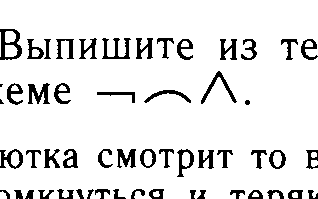 Васютка смотрит то вверх, то вниз по реке. Тянутся берега навстречу, хотят сомкнуться и теряются в просторе. Вот там, в верховьях рек, появился дымок. Идет пароход. Долго еще его ждать.(По  В.  А с т а ф ь е в у.)9. Запишите предложения с парами слов.а) Ввысь — в высь;                                     в) вдали — в дали; б) сначала — с начала;                               г) вглубь — в глубь.10. Используя «Школьный этимологический словарь русского языка» Н. М. Шанского, Т. А. Бобровой (М., 1997), найдите происхождение наречий дотла, невмоготу.11. Придумайте и запишите предложения с парами слов.а) Сдержанно — сдержано;б) обдуманно — обдумано;в) растерянно — растеряно;г) заслуженно — заслужено.12. Составьте таблицу «Виды орфограмм» по теме «Наречие». Приведите не менее четырех примеров наречий на каждый вид орфограмм.II  в а р и а н т1. Спишите, раскрывая скобки, вставляя пропущенные буквы и недостающие знаки препинания. Выпишите из текста пять наречий.Изд..вн.. принято считать, что трусливее зайца зверя нет, что он боит..ся даже своей тени.(Не)всегда он бросается в бегство от опас..ного врага. Зат..ившись (где)нибудь в сугробе под кустом терпеливо и упорно выжидает, высматривает: авось (не)заметят. Лежит (з, с)жавшись в упругий, мускулистый комок. Убедившись, что опас..ность миновала, снов.. спокойно укладывается отдыхать. (Не)вольно удивляеш..ся — какая выдержка, какие крепкие нервы! (Не)редко заяц загляд..вает в деревню, чтобы поживит..ся (чем)нибудь в огороде или в саду.(Я.  С у х а н о в.)2. Замените фразеологизмы наречием (или глаголом и наречием).а) Яблоку негде упасть;                                       б) из рук вон плохо;в) идти черепашьим шагом.3. Найдите речевые ошибки в употреблении наречий. Запишите предложения в исправленном виде:а) Было ужасно весело.б) Отряд двинулся в путь, спереди шел вожатый.4. Спишите, поставьте в наречиях ударение.а) Устройся поудобнее;                                    б) написал красивее; в) шли по двое;                                                г) взглянуть мельком.5. Подберите и запишите к глаголу рассказывать не менее пяти наречий.6. О чем свидетельствует тот факт, что к глаголу можно подобрать много наречий?7. Замените выделенные слова и сочетания слов близкими по смыслу наречиями.а) Сложить в три раза;б) шить паруса руками;в) бежать, обгоняя друг друга;г) ссориться по пустякам;д) слышно очень далеко.8. Выпишите из текста наречие, строение которого соответствует схеме  .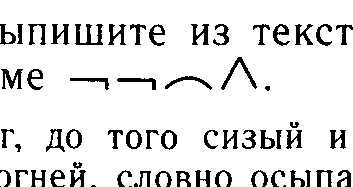 И луг, до того сизый и дымчатый, неожиданно заиграл миллионами цветных огней, словно осыпанный самоцветами, расцветился такими яркими и чистыми красками, что молодые косари невольно заулыбались. Но ненадолго. Через минуту они вновь размахивали косами. (По  Е.  Н о с о в у.)9. Запишите предложения с парами слов.а) Насилу — на силу;                                    б) вверх — в верх; в) вначале — в начале;                                  г) наконец — на конец.10. Используя Школьный этимологический словарь русского языка» Н. М. Шанского, Т.В. Бобровой (М., 1997), найдите происхождение наречий исподволь, начеку.11. Придумайте и запишите предложения с парами слов.а) Озабоченно — озабочено; б) слаженно — слажено; в) уверенно — уверено; г) организованно — организовано.12. Составьте таблицу «Виды орфограмм» по теме «Наречие». Приведите не менее четырех примеров наречий на каждый вид орфограмм.КАТЕГОРИЯ СОСТОЯНИЯ(4 часа +2 часа развития речи)Тема является новой в школьном учебнике. Перед учителем стоит задача показать учащимся, в чем особенности слов категории состояния: они не изменяются, могут быть употреблены в положительной и сравнительной степени; в предложении без подлежащего употребляются в роли сказуемого. Семиклассники должны различать наречия и слова категории состояния, осознавать возможность использования категории состояния для передачи внутреннего мира человека (его физического и душевного состояния) и состояния природы.У р о к   93.   Категория состояния как часть речиЦель урока: формирование умения находить слова категории состояния; определять, к каким группам по значению они относятся; определять синтаксическую роль слов категории состояния в предложении.I. Объяснение нового материала.Сообщаем учащимся, что в русском языке есть слова, похожие по форме на наречия. Они могут обозначать состояние природы, окружающей среды, человека, оценку действий и пр. Такие слова образуют часть речи — категорию состояния. Они не изменяются, то есть не имеют окончаний.Сопоставьте предложения, выяснив синтаксическую роль в них выделенных слов.Запись на доске и в тетрадях.1) Утро (к а к о в о?) туманно. (краткое прилагательное)Он говорил (к а к?) туманно. (наречие)Было (к а к о в о?) туманно, сыро. (слова категории состояния)(Слово туманно разбирается по составу во всех предложениях.)2) Все оделись тепло.— Сегодня тепло. Хорошо утром на речке! — Он хорошо ответил на вопрос учителя.— Чем похожи слова категории состояния наречия? (Отвечают на вопрос  к а к?, не изменяются.)— Чем они различаются? (Синтаксической ролью в предложении: наречие относится к глаголу-сказуемому и является обстоятельством; слова категории состояния не зависят от других слов в предложении и являются сказуемыми.)— Что общего и чем различаются краткие прилагательные и слова категории состояния? (Последние не изменяются, те и другие являются в предложении сказуемыми.)II. Запишите предложения, определите значение слов состояния.1) Мне весело.— Мне было весело.Мне страшно.— Мне стало страшно.Грустно.— Мне будет грустно.Обращаем внимание учащихся на то, что в предложениях нет подлежащего; слова, обозначающие состояние человека, могут быть употреблены вместе с глаголами было, будет, стало, станет и др.2) В лесу серо. Утром холодно. Сегодня ветрено. Завтра станет холоднее.(Слова категории состояния могут употребляться не только в положительной, но и в сравнительной степени. В данных предложениях они обозначают состояние природы, окружающей среды.)III. Упр. 276 (выполняется коллективно).Учащиеся продолжают ряды слов категории состояния, показывающие разные их значения. Например: состояние природы — холодно, морозно, тихо и пр.; состояние среды — неуютно, чисто и т. д.; физическое состояние живых существ — боязно, хорошо и пр.— С 3—4 словами категории состояния придумайте и запишите предложения, выяснив их синтаксическую роль в предложении.IV. Закрепление материала.Наблюдения на с. 124—125, анализ материала § 45.Домашнее задание: § 45; упр. 275.У р о к   94.   Категория состояния как часть речи(продолжение темы)I. Проверка домашнего задания.У доски работают два ученика. Один из них выписывает из домашнего упр. номера предложений, в которых слова категории состояния обозначают состояние природы, окружающей среды, другой — душевное состояние человека.В это время один из семиклассников отвечает по материалу§ 45. Класс оценивает ответ товарища.II. Запись под диктовку с заданием выявить сходство и различия кратких прилагательных, наречий и слов категории состояния с точки зрения их синтаксической роли в предложении.1) А в старом палисаднике темно, свежо и сладко пахнет можжевельник. 2) В поле тепло и дремотно. 3) Легко и бледно небо голубое. 4) Скучно в лощинах березам. 5) Было очень темно, тихо, пахло сырым полем. 6) Было мертвенно тихо. 7) Накрапывало, хмурилось, в переулках было пусто. 8) В номере тоже было тепло, приятно.(И.  Б у н и н.)— Разберите по составу выделенные слова.III. Сообщаем учащимся, что слова категории состояния часто могут быть составной частью сложного предложения.Запись предложений с заданием выделить в них грамматические основы; составить схемы предложений.О б р а з е ц: Было сыро, грязно, неуютно, и вид у плеса был холодный, злой. (А. Чехов.)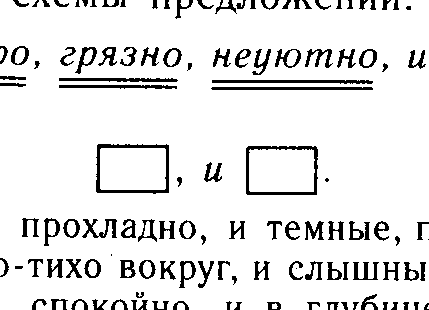 1) В саду было тихо, прохладно, и темные, покойные тени лежали на земле. (А. Чехов.) 2) Тихо-тихо вокруг, и слышны малейшие шорохи и звуки. 3) Вокруг было тихо, спокойно, и в глубине леса на ветках рябины с оранжевыми ягодами щелками снегири. (К. Паустовский.) 4) В саду было темно, и только кое-где сквозь листья просвечивался бледный свет луны и рябил землю. (С. Бабаевский.)IV. Упр. 278 (выполняется по заданию учебника).Домашнее  задание: § 45; упр. 277.У р о к   95.   Морфологический разбор категориисостоянияЦель урока: формирование умения различать наречия, краткие прилагательные, слова категории состояния; проводить морфологический разбор (устный и письменный) слов категории состояния.Развитие речи: конструирование сложных предложений, в состав которых входят части предложения, обозначающие категорию состояния.I. Проверка домашнего задания (по цепочке).II. Объяснение нового материала — чтение и анализ § 46.III. Закрепление материала.1. Упр. 280.2. Запись под диктовку.Учащиеся подчеркивают грамматические основы предложений, составляют их схемы.1) Было уже поздно, и поэтому мы решили идти к месту происшествия на другой день. (В. Арсеньев.) 2) Но вот подул холодный ветер, нагнал тучи, и днем стало от непогоды совсем темно. (Г. Снегирев.) 3) Ветрено, ветрено, вся земля проветрена! (И. Токмакова.) 4) Солнце еще не успело подняться над зарослями жимолости, и в саду было прохладно. (К. Паустовский.) 5) Было тихо, солнечно, и первые клейкие листочки казались на солнце изумрудными.IV. Конструирование предложений.Учащиеся составляют сложные предложения, используя данную его часть.1) ….., и совершенно тихо. 2) Среди дня от жаркого ветра стало очень тепло, и ….. 3) Вечером было тихо-тихо, и ….. 4) Морозно, и ….. 5) ….., и на душе у меня радостно. 6) Было темно, и …… 7) Свежо, и …..Домашнее задание: § 46; упр. 279.У р о к   96.   Развитие речи. Сжатое изложениес описанием состояния природы(К. Паустовский. «Обыкновенная земля»)У р о к   97.   Категория состояния(закрепление темы)I. Проверка упр. 279.II. Тренировочно-закрепительные упражнения (по выбору учителя).1. Объяснительный диктант.Составьте схему 2-го предложения. Определите синтаксическую роль слов категории состояния. Сделайте морфологический разбор слова тихо из первого предложения.В лесу тихо. На все лады заливаются птицы, и только высокие сосны, купающиеся верхушками в небесной синеве, стоят равнодушными великанами. От них веет вечностью, космосом. Они посредники между землей и небом.На душе радостно, спокойно.(По  Ф.  А б р а м о в у.)2. Запись под диктовку.Найдите слова категории состояния, определите их значение и роль в предложении. Сделайте морфологический разбор двух любых слов категории состояния.1) Юг не понравился... Голо. Колюче. (Ф. Абрамов.) 2) Как хорошо, как сладко было на душе! Спокойно, тихо и светло! (С. Аксаков.) 3) Тихо было в мире, и крупный снег, что падал и падал с неба, все прибавлял тишины. (К. Паустовский.) 4) Чуть морозит, и совершенно тихо. (М. Пришвин.) 5) Ветер дул с материка, и потому у берега было тихо, но вдали ходили большие волны. (В. Арсеньев.)Домашнее задание: написать сочинение-миниатюру, передающую состояние человека, созвучное с настроением природы. Возможны темы: «Дождь идет», «Осень», «Зимнее утро» (или предложить свою тему).У р о к 98. Развитие речи.Сочинение на лингвистическую тему(Упр. 282)САМОСТОЯТЕЛЬНЫЕ И СЛУЖЕБНЫЕ ЧАСТИ РЕЧИ(1 час)У р о к   99.   Самостоятельные и служебные части речиЦель урока: формирование умения различать самостоятельные и служебные части речи; классифицировать части речи.I. Прочитайте текст, определите его основную мысль, перескажите. Определите стиль высказывания, укажите его признаки.Нам дан во владение самый богатый, меткий, могучий и поистине волшебный русский язык.Всегда ли мы обращаемся с этим языком так, как он того заслуживает? По отношению каждого человека к своему языку можно совершенно точно судить не только о его культурном уровне, но и о его гражданской ценности. Истинная любовь к своей стране немыслима без любви к своему языку. Человек, равнодушный к родному языку,— дикарь.(К.  П а у с т о в с к и й)II. На доске и в тетрадях вычерчивается схема, которая заполняется при повторном (выборочном) чтении текста (по 2—3 слова).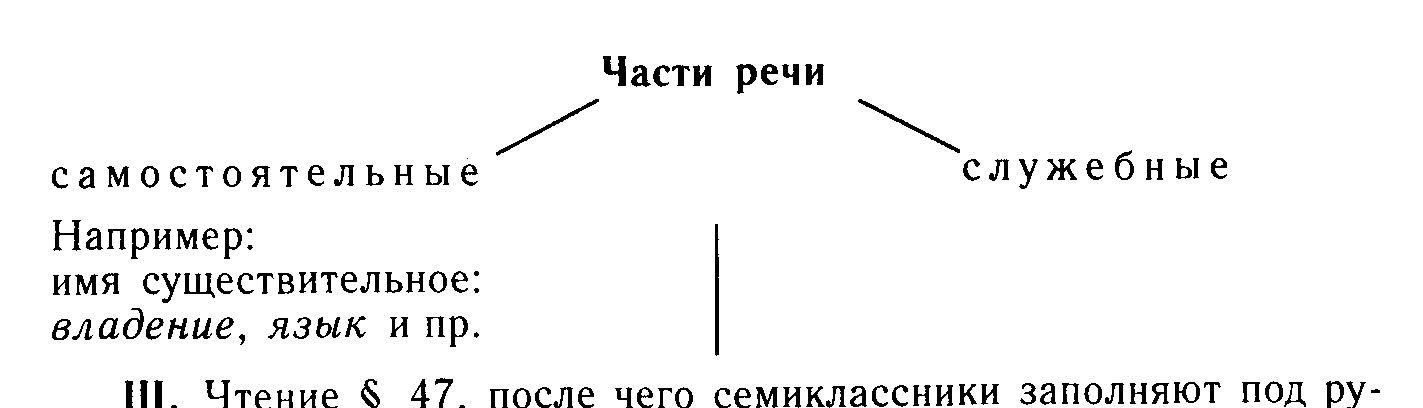 III. Чтение § 47, после чего семиклассники заполняют под руководством учителя следующую схему:Служебные части речи имеютобщие признаки:1) выполняют служебные функции;2) не имеют лексического значения;3) не изменяются;4) не являются членами предложения.различия:1) предлоги связывают слова в словосочетании и предложении;2) союзы связывают однородные члены и простые предложения в сложные;3) частицы вносят различные оттенки значения в предложение или служат для образования форм слова.IV. Запись текста под диктовку.В предложениях по выбору учителя учащиеся указывают над словами часть речи.Кошка вышла из чердачного окна на крышу, освещенную луной. Она пошла вниз по покатости, бросая впереди себя тень, дошла до желоба и пошла вдоль него, бросая тень уже позади себя. Нагнувшись над чем-то лежащим в желобе, она шевельнула это что-то лапой, держа голову низко опущенной. Потом она долго шла по крыше, освещенной лунным светом, и, войдя в тень, упавшую от более высокого дома, исчезла в ней, даже не дав никому заметить, какого она цвета.(По  Ю.  О л е ш е.)Домашнее задание: § 47; упр. 284; составить по схемам связный рассказ по темам: «Части речи», «Служебные части речи».ПРЕДЛОГ(11 часов+2 часа развития речи)С предлогами учащиеся знакомились в начальной школе и в V классе. Школьникам известно об отличии предлогов от приставок, об употреблении предлогов с определенными падежами, о возможной связи в словосочетании главного и зависимого слов с помощью не только окончаний, но и предлогов.В результате изучения темы «Предлог» в VII классе учащиеся должны знать о непроизводных и производных предлогах, соотносимых с формами других частей речи, и уметь их верно писать; употреблять предлоги в словосочетаниях со связью предложного управления, пользоваться предлогами-синонимами и многозначными предлогами для выражения различных смысловых отношений.У р о к   100.   Служебные части речи.Предлог как часть речиЦель урока: показать предлог как служебную часть речи, отличие его от омонимичных приставок; роль предлога в словосочетании и в предложении; формировать умение различать предлоги и приставки, определять роль предлогов в словосочетании и предложении.Работа по развитию речи: роль предлогов в выражении различных смысловых отношений.Повторение: написание предлогов и приставок, -тся, -ться в глаголах, написание надежных окончаний существительных.I. Синтаксический разбор предложения Перепадали частые дожди, и на березах появилась нежная желтизна.II. Объяснение нового материала.— С помощью каких слов могут присоединяться части сложного предложения? (С помощью союзов.) Слова могут объединяться в словосочетания? (С помощью предлогов.)— Обозначают ли союзы и предлоги предметы, признаки, действия? (Нет.)— Можно ли к ним поставить вопросы как к членам предложения? (Нет.)— Изменяются ли они? (Нет.)Делается вывод о самостоятельных (знаменательных) и служебных частях речи.Называются части речи в разобранном предложении.— Выпишите из второй части предложения словосочетания (нежная желтизна, появилась на березах). К чему относится предлог? Может ли он относиться к прилагательному? (Нет.)Делается вывод: в словосочетаниях «глаг. + сущ. с предл.» глагол управляет существительным при помощи предлога и окончания зависимого слова; в словосочетании «прил. + сущ.» зависимое прилагательное согласуется с существительным и связано с ним при помощи окончания. Предлоги в связи согласования не участвуют.Запись предложений.1) Чувствуется близость жилья, и внезапно перед нами вырастают аккуратные белые домики, окруженные со всех сторон цветниками. 2) Горизонт прояснился, и чистая заря долго горела над лугом. 3) Наш приемник в пять часов принял сотню голосов. (С. Михалков.)— К чему относятся предлоги в данных предложениях? Для чего они служат? Что они выражают?Делается вывод о том, что предлоги выражают зависимость существительного, числительного и местоимения от других слов в словосочетании.III. Тренировочное упражнение.Запись под диктовку. Учащиеся выделяют приставки; предлоги заключают в треугольники.Сбросить с крыши, бесшумный, отъехать от города, оторваться от противника, оттолкнуться от берега, добраться до деревни, отправиться в семь часов, взять с собой, увидеть леса, долететь самолетом, дочитать книгу, постучали по елке, до свидания.IV. Объяснение нового материала.Знакомство с теоретическими сведениями на с. 132.У. Упражнения на закрепление материала.1. Запись под диктовку с заданием определить роль предлогов. Показаться из-за туч (пространственное значение); опоздали из-за аварии (значение причины); расположиться в лесу (пространственное значение): сделать в течение недели (временнόе значение); из-под снега, над ним, изо всех сил, подо мной, сунул за пазуху, вынул из-за пазухи, подойти ко мне, близ леса, из оранжереи, висел надо мной.2. Упр. 287 (устно).Домашнее задание: выписать в словарик слова из рамочек и запомнить их написание; § 48; упр. 288; повторить написание приставок пре- и при-.У р о к   101.   Употребление предлоговЦель урока: познакомить учащихся с многозначностью предлога, способностью предлога выражать разные отношения; формирование умения правильно употреблять предлоги.Работа по развитию речи: предупреждение ошибок в употреблении предлогов.Повторение: правописание падежных окончаний существительных; приставки пре-, при-.I. Работа с перфокартой (написание приставок пре-, при-).пришкольныйпридорожныйпреградитьпредательнеприступныйпривинтитьзнаки препинанияпрезирать за трусостьприоткрытьпреодолетьпрепятствиеприумолкнутьпреобразоватьпреподавательпризреть сиротупридуматьприготовитьпритихнутьпришитьприближатьсяпрестарыйпрерватьприморскийпренебречьпреданияприбрежныйпризадуматьсяII. Проверка домашнего задания.Фронтальный опрос.— Что общего между служебными словами? Какую роль в словосочетании играют предлоги? Какие грамматические значения могут, иметь предлоги?Дополнительные задания отвечающим у доски: записать под диктовку выписанные дома слова из рамочек; составить с ними словосочетания или предложения.III. Повторение. Падежные окончания существительных.В полном безмолвии, свисают с яблони, находиться при крепости, о проявлении чуткости, служил в армии, наблюдаешь с галереи, ходишь в шинели, прогуливаешься по оранжерее, не был на лекции в планетарии, показаться из-под елки, появиться из-за горки.IV. Внимание учащихся обращается на то, что некоторые предлоги употребляются только с одним падежом, а другие — с несколькими. Какие из выписанных предлогов употребляются с одним падежом? (к — с дат., над — с тв.) С несколькими? Составляется таблица.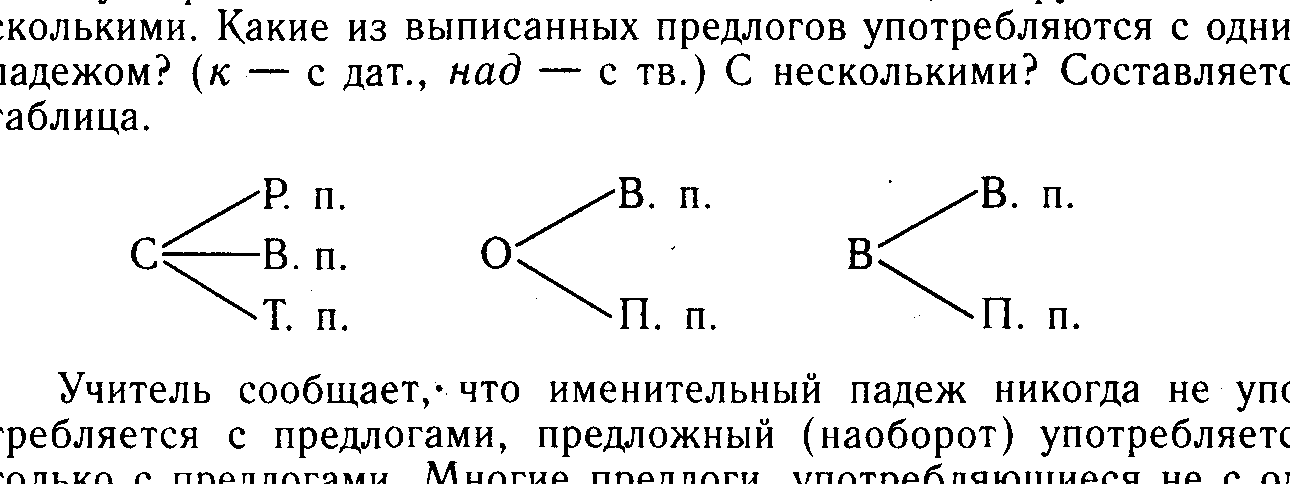 Учитель сообщает, что именительный падеж никогда не употребляется с предлогами, предложный (наоборот) употребляется только с предлогами. Многие предлоги, употребляющиеся не с одним падежом, имеют несколько значений. Например: в(во), на, о(об, обо) употребляются с вин, и предл. падежами и обозначают место, время действия, объект мысли, сообщения; предлоги за, под (подо) — с вин. и тв. падежами и обозначают место, время действия; предлог между (меж) — с род. и тв. падежами и обозначает место и время действия.Предлог по употребляется с предл. падежом в значении «после чего-либо»: выяснить по прибытии на место стоянки; по приезде в город. При глаголах чувства (горевать, грустить, скучать и пр.) предлог по употребляется с существительным в дат., а с местоимением — в предл. падеже: грущу по брату, но: по вас.V. Тренировочные упражнения.1. Упр. 290, 292.2. Предупредительный диктант.По окончании занятий в школе мы уехали в пансионат. По истечении месяца он вернулся домой. По выполнении работы он ушел в отпуск.— Для какого стиля — разговорного или официально-делового — характерны указанные словосочетания с предлогом по?3. Упр. 295. Предупреждение ошибок в употреблении предлогов.Домашнее задание: § 49; упр. 291 (письменно), 294 (устно); повторить написание приставок на з-, с-.У р о к   102.   Непроизводные и производные предлогиЦель урока: познакомить учащихся с непроизводными и производными предлогами, с приемами отграничения их от омонимичных частей речи; формирование умений отличать производные предлоги от омонимичных частей речи, правильно употреблять производные предлоги в речи. Работа по развитию речи: предупреждение ошибок на употребление предлогов.Повторение: написание приставок на з-, с-; безударные личные окончания глаголов; падежные окончания существительных; знаки препинания в сложном предложении, при причастном обороте.I. Работа с перфокартой. Написание приставок на з-, с-.безжалостныйсделатьсдутьсжечьзданиебесшумный беспорядок чересчур раскроитьиспечьбезвкусныйбесценныйбезжизненныйсгоретьрассказать растолковать разбить разжалобитьраспилитьнагибатьсярасписаниераздвинутьраскидатьрасположиться беспомощный бесполезный бесконечныйII. Синтаксический разбор предложения Берега стояли во мгле, будто прислушиваясь к немолчному шороху все прибывающей воды.III. Объяснение нового материала.Чтение § 50.— Чем различаются производные и непроизводные предлоги?IV. Закрепление материала.1. Упр. 296 (устно).Учащиеся находят производные и непроизводные предлоги, определяют безударные личные окончания предлогов.2. Упражнение на замену непроизводных предлогов производными.Стоять у стола (около стола), прийти за (вместо) другого, из-за (вследствие) болезни, ходить у (возле) дома, отказаться из-за (вследствие) нездоровья.Внимание семиклассников обращается на то, что предлог обязательно включается в падежный вопрос, а также на способ разграничения предлогов и соответствующих знаменательных слов.Например: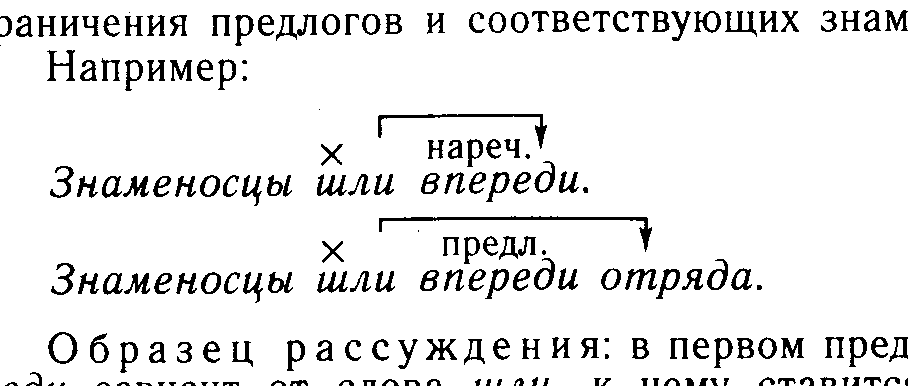 О б р а з е ц   р а с с у ж д е н и я: в первом предложении слово впереди зависит от слова шли, к нему ставится вопрос  г д е?, оно является обстоятельством, выраженным наречием.Во втором предложении к данному слову нельзя поставить вопрос, потому что место действия называется не этим, а другим словом — отряда. Слово же впереди не является членом предложения и служит для выражения зависимости существительного от глагола. Следовательно, это предлог.3. Запись предложений с заданием определить предлоги и омонимичные им части речи.1) Я знаю этот лес вдоль и поперек. 2) Тропинка шла вдоль обрыва, извиваясь в тени деревьев. 3) Поперек речонки лежало небольшое бревно. 4) Вблизи виднелся лес. 5) Вблизи села протекала речка. 6) Петя надеялся на встречу с товарищами. 7) Товарищи шли навстречу друг другу.Правило-помощник: производный предлог чаще всего может быть заменен непроизводным или другим производным предлогом: Поперек речонки лежало бревно.— Через речонку лежало бревно.4. Упр. 298.Предупреждение ошибок в употреблении предлогов.Домашнее задание: § 50; упр. 297.У р о к   103.   Простые и составные предлоги.Морфологический разбор предлогаЦель урока: знакомство с простыми и составными предлогами, с порядком и образцом морфологического разбора предлогов; отработка умения разбирать морфологически предлоги.Работа по развитию речи: употребление предлогов в речи.Повторение: ь после шипящих в существительных; чередование гласных в корне.I. Проверка домашнего задания «по цепочке».II. Объяснение нового материала (§ 51).III. Закрепительно-тренировочное упр. 303.IV. Чтение § 52. Учащиеся разбирают морфологически предлоги в предложении Узкими горными тропами вдоль берега реки группа геологов пробиралась к лагерю.Орфографическая диктовка с заданием морфологически разобрать любые два предлога.Расположились вблизи дач, показалось из-за туч, появился предо мной, выскочил из-под лыж, изо дня в день, по истечении недели, по прибытии из командировки, сквозь лесную глушь, изо всех сил, пробирались мимо рощ, на протяжении многих месяцев, оторваться ото льда.V. Запись предложений.Учащиеся ставят существительные после предлогов благодаря, согласно, вопреки в дательном падеже.1) Вопреки (прогноз) метеорологов погода установилась хорошая. 2) Благодаря (поступок) таксиста нарушители были задержаны. 3) Согласно (приказ) директора наши ученики будут проходить практику на заводе. 4) Благодаря (обильные дожди) в нашем лесу появилось много грибов. 5) Согласно (указание) агронома в саду высажены фруктовые деревья.Домашнее задание: § 51, 52; упр. 304.У р о к и 104—105. Развитие речи.Рассказ-репортаж на основе увиденного на картине(А. В. Сайкина «Детская спортивная школа»)по данному началу(упр. 307).О работе над репортажем см. в книге: Л а д ы ж е н с к а я  Т. А., З е п а л о в а  Т. С. Развивайте дар слова.— м., 1990.Уроки 106—107. Слитное и раздельное написаниепроизводных предлоговЦель урока: познакомить учащихся с условиями слитного и раздельного написания производных предлогов; формирование умения разграничивать производные предлоги и омонимичные части речи, правильно писать производные предлоги.Развитие речи: работа по предупреждению ошибок в употреблении предлогов.Повторение: падежные окончания существительных.I. Упражнение на предупреждение ошибок в употреблении предлогов.Согласно (просьба), (приказ); вопреки (предсказание); наперекор (желание); благодаря (случайность).II. Синтаксическая пятиминутка.На доске — предложение На вершине сосны пристроился дятел, и его стук разносился по всему лесу. Учащиеся должны записать предложение, включив в первую его часть причастный, во вторую — деепричастный обороты; обозначить их графически.III. Объяснение нового материала.1. Правописание производных предлогов, образованных от наречий.Запись на доске.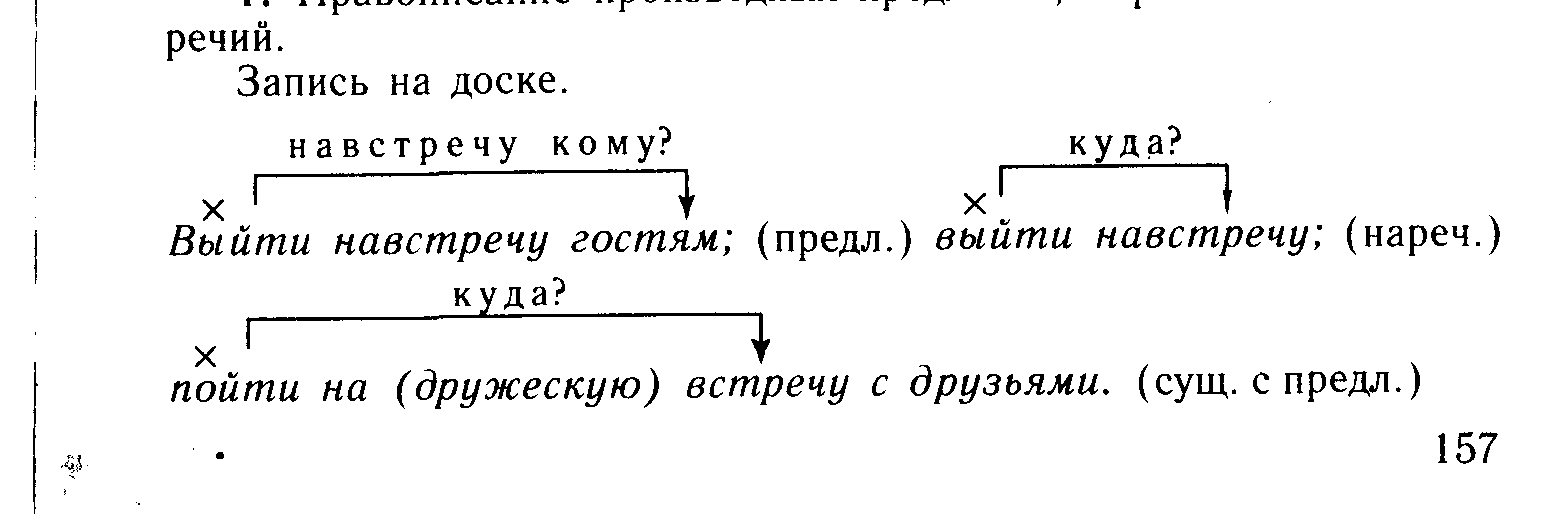 Правило-помощник, помогающее отличать производные предлоги от омонимичных слов: между существительным и предлогом можно поставить вопрос или вставить прилагательное.Закрепление материала — упр. 308.2. Правописание производных предлогов, образованных от существительных в косвенных падежах с непроизводными предлогами.Запись в раздел ученического словаря «Таблицы».Различайте предлоги и существительныеРазличайте написание                                           предлогСоорудили что-то вроде (наподобие) плота.                         предлогУсловились насчет (об) экскурсии.                               сущ.Согласовать в роде, числе, падеже.                                             сущ.Деньги поступили на счет Фонда мира.Запись предложений с комментированием.1) Ввиду сильных морозов соревнования были отменены. 2) Имейте в виду, что улицу надо переходить в установленных местах. 3) Из газеты он сделал что-то наподобие шляпы. 4) Они договорились насчет совместного похода на байдарках.Закрепление материала. Чтение и анализ § 53.Домашнее задание: § 53; упр. 309.У р о к и   108—109.   Слитное и раздельное написаниепроизводных предлогов(продолжение темы)I. Синтаксическая пятиминутка.Учащиеся должны записать предложение Мне навстречу неслись облака, и ракиты тревожно шептались, включив в первую часть его причастный, а во вторую — деепричастный обороты; обозначить их графически, составить схему предложения. Причастие и деепричастие разбирают по составу.II. Проверка домашнего упражнения.На доске или экране проецируется через эпидиаскоп или графопроектор работа одного из учеников. Остальные сверяют с ней свою работу, анализируют ошибки.III. Закрепительно-тренировочные упражнения (по выбору учителя).1. Предупредительный диктант.1. 1) Шли по долине в течение целого дня. 2) В течении реки следует опасаться водоворотов. 3) Нелегко отыскать ошибки в следствии. 4) В течение дня река неузнаваемо изменилась. 5) Ошибки допущены вследствие невнимательности. 6) В продолжении романа появляются новые герои. 7) В продолжение часа слышались шорох и шепот. 8) В быстром течении реки мелькнула лодка. 9) Вследствие непогоды мы задержались в пути.2. 1) В продолжение двух дней мои дела продвинулись. (М. Лермонтов.) 2) Ввиду скорого окончания плавания настроение команды сделалось веселым. (К. Станюкович.) 3) Вопреки предсказаниям старожилов погода прояснилась, и мы, погрузив вещи в лодку, благополучно добрались по реке до поселка. 4) Вследствие сильного снегопада была нарушена телеграфная связь. 5) Несмотря на уговоры матери, я уехал учиться в город. 6) В течение дня тень не падает два раза в одно место. (Пословица.) 7) Несмотря на усталость, мы продолжали путь. 8) Письма были чем-то вроде дневника.2. Выборочный диктант.Выпишите в два столбика словосочетания, в которых предлоги пишутся: а) слитно; б) раздельно.Ввиду изменившейся обстановки; иметь в виду правило; говорить насчет похода; рассказать в продолжении романа; действовать вопреки рассудку; посмотрел ему вслед; шли след в след за волком; доходы перевести на счет школы; ввиду недостатка времени; вроде сахара; шел, несмотря на жару; узнал впоследствии; в продолжение часа.3. Какой предлог употребить?Запишите, обозначьте падежные окончания существительных.О или по?Лекция (литература, восстание декабристов, творчество Айвазовского); книга (русский фарфор, животный мир Африки); беседа (прочитанное за лето, поэзия).О или на?Рецензия (книга, доклад, сочинение); отзыв (книга, лекция, кинофильм).4. Верно ли употреблен один и тот же предлог в разных предложениях? Почему? Запишите предложения в исправленном виде.1) Благодаря упорному труду экзамены были сданы хорошо. 2) Благодаря сильным морозам соревнования не состоялись. 3) Полет был отменен ввиду сильных ливней. 4) Ввиду подготовки к карнавалу школьники украсили зал.Домашнее задание: упр. 310; подготовиться к контрольному словарному диктанту.У р о к и   110—111.   Предлог(повторение темы)Цель урока: систематизация знаний о предлоге; формирование навыка написания предлогов.Развитие речи: работа по предупреждению ошибок в употреблении предлогов.Повторение: надежные окончания существительных.I. Контрольный словарный диктант.I  в а р и а н т1. впоследствии2. изобразить3. владение4. брезент5. по трое6. на совесть7. давным-давно8. за границей9. до смерти10. подлинный11. аккуратный12. жеваный13. медленный14. прекратить15. движимый16. нечаянный17. желанный18. как-нибудь19. сразить20. присутствовать21. искусство22. истинный23. великодушный24. биография25. коллекция26. беспредельный27. юннат28. орнамент29. ветреный деньII  в а р и а н тпо двое на память с разбегу точь-в-точьза границу на миг впоследствиина днях бок о бок бассейнкованыйнегаданныйнечаянныйпретензиякак будто поразительныйневиданныйсилуэт очаровательный отразить рассчитывать искусный подлинный территория ветреный день публиковать юный колоссальный как-нибудьII. Проверка домашнего задания (упр. 310).Один ученик выписывает на доску из упражнения слова с пропусками и со скобками, объясняет графически их написание. Второй читает по тетради выписанные им словосочетания, в которых зависимое слово присоединяется к главному при помощи предлога, определяет падеж зависимого слова.Класс оценивает ответы товарищей.III. Индивидуальная работа по карточкам.К а р т о ч к а   №  11. Вставить пропущенные буквы. Определить часть речи.(В) течени (е, и) многих лет; (в) продолжени (е, и) урока; (в) следстви (е, и) непогоды; шел по тропинке, (не) смотря под ноги; узнал (в) последстви (е, и); (не) смотря на жару; (в) виду болезни; включить (в) следстви (е, и) новые документы; имей это (в) виду; поговорить (на) счет похода.2. Исправить ошибку и записать верно предложения: 1) Поезд ушел согласно расписания. 2) Володя решил заниматься конным спортом наперекор желания родителей.К а р т о ч к а   №  21 Вставить пропущенные буквы. Определить часть речи.Говорить (на) счет работы; (не) смотря на холод; (в) виде бабочки; (в) следстви (е, и) ливня; шли, (не) смотря вниз; (в) продолжени (е, и) книги; (в) течени (е, и) года; (в) виду болезни.2. Исправить ошибку и записать верно предложения: 1) Благодаря болезни я не был в театре. 2) Это было сделано вопреки приказа командира.IV. Словарная диктовка с комментариями.Захочешь увидеть в продолжении книги; дождь, не прекращавшийся в течение ночи; отставать вследствие болезни; отдохнуть в продолжение недели; убедиться впоследствии; несмотря на непогоду; не смотря в книгу.Один из предлогов разбирается морфологически.V. Диктант «Проверь себя».В течение нескольких часов можно сидеть неподвижно и смотреть на море. Вблизи оно прозрачное, зеленоватого цвета, а в отдалении лежит темно-синей полосой, чуть-чуть подернутой дымкой. Красиво море на рассвете, когда из-за горизонта выплывает огненный шар.Несмотря на хорошую погоду, берег пуст. Близ него носятся белокрылые чайки. Вдруг они, будто сговорившись, улетают прочь от берега. По-видимому, их зоркие глаза заметили вдали пароход, и они направились к нему.В продолжение трех недель своего отпуска я каждое утро ходил к морю. Впоследствии с большим удовольствием вспоминал эти прогулки по морскому берегу.(По  А.  Б о б к о в о й.)Укажите средства связи предложений в тексте.Домашнее задание: упр. 311.У р о к   112.   Предлог(повторение темы)I. Проверка домашнего задания.II. Синтаксическая пятиминутка.Запись предложения с графическим объяснением постановки знаков препинания.Волнение, владевшее мною в течение всего разговора, сменилось отчаянием. (Е. Яковлева.)III. Словарно-орфографическая диктовка.Вследствие сильного снегопада; узнать насчет экскурсии; в заключение выступления; в продолжение утра; в течении бурной реки много порогов; иметь в виду ряд обстоятельств; несмотря на неудачу; нечто вроде шара; вопреки распоряжению; по прибытии на место; перевести деньги на счет фирмы; сделать наперекор желанию.IV. Объяснительный диктант.1) Изредка взвивались огненные языки из-под крыш домов. 2) Из-за шума дождя мы не услышали, как подъехала машина. 3) Что-то вроде ветерка, похожего на легкий вздох, пронеслось по лесу. (Ф. Абрамов.) 4) В продолжение пяти недель после этого нет ни одного сражения. (Л. Толстой.) 5) В течение всего вечера лил дождь. 6) Жара давала себя чувствовать, несмотря на вечер. 7) Вследствие глубокого снега лоси стояли в тех местах, где застала их непогода. (В. Малов.)V. Составьте и запишите предложения, включая в них: в течение — в течении; не смотря на — несмотря на; вследствие — в следствии.Домашнее задание: упр. 312.СОЮЗ(16 часов+2 часа развития речи)Союз как часть речи изучается в VII классе впервые, но учащиеся уже имеют понятие о роли союзов как средстве связи однородных членов предложения и частей сложного предложения.Опыт показывает, что сознательное усвоение союза как грамматической категории обеспечивается взаимосвязью морфологического и синтаксического материала. Поэтому изучение грамматического понятия «союз» необходимо строить не только на обобщении, систематизации известных учащимся сведений о нем, но и на углублении их понимания различия между предлогами и союзами, на неразрывной связи с темами «Однородные члены предложения» и «Сложные предложения».При изучении темы следует уделить внимание обогащению стилистического строя речи учащихся, показу роли союзов в построении связного текста.У м е н и я   и   н а в ы к и, которые необходимо отрабатывать у учащихся при изучении союзов:— умение различать союзы и предлоги, правильно писать их; различать сложные предложения и предложения с однородными членами (особенно с союзом и) и правильно ставить знаки препинания между ними; различать виды связи (сочинительную и подчинительную);— навык интонационного выделения различных синтаксических конструкций.Р а з в и т и е   р е ч и: работа над усвоением умения правильно и уместно пользоваться различными союзными конструкциями в речевой практике, определять роль союза в построении текста.Кроме того, следует систематически уделять внимание выразительному чтению текстов.У р о к   113.   Союз как часть речиЦель урока: показать союз как часть речи, его роль в предложении и в тексте; формировать умения определять роль союзов, знаки препинания при них.Работа по развитию речи: наблюдения над использованием союзов для связи самостоятельных предложений в тексте.Повторение: правописание предлога, наречий; орфограмма в корне; однородные члены предложения и знаки препинания при них.I. Словарная диктовка.Вследствие переутомления, ввиду плохой погоды, несмотря на ливень, по-прежнему стучит, нечто вроде пещеры, подъем наподобие террас, согласно желанию, вблизи дома, вспоминая впоследствии, в продолжение часа; сначала думай, а потом пиши; с начала зимы; в начале лета; вначале реши это.II. Индивидуальная работа с учащимися. К а р т о ч к а  №  1Вставить пропущенные буквы.По окончани.. школы, по прибыти.. в город, по окончани.. собрания, болеть в продолжен.. недели, вопреки предсказани.., вследстви.. непогоды, согласно распоряжени.. директора.К а р т о ч к а  №  2Вставить пропущенные буквы.Не видел в течени.. дня, согласно приказ.. командира, по окончани.. занятий, вследстви.. тяжелой болезни, по прибыти.. в город, по предъявлени.. документов.III. Фронтальный опрос.Учащиеся называют служебные части речи. Отвечают на вопрос, какова роль предлогов в словосочетании. Приводят примеры.IV. Работа с текстом.Учащиеся записывают текст, объясняют выбор орфограмм, постановку знаков препинания. Отвечают на вопросы.Вода около корабля светилась, и по ней тихо ходили бледные огни, угасая, выплывая на поверхность и опять уходя в глубь, таинственную и страшную.Но вот солнце село, а город все выплывал и выплывал навстречу. Дома вырастали, огоньки зажигались рядами и в беспорядке дрожали в воде, двигаясь и перекрещиваясь внизу. Пароход шел уже два часа в виду земли, в виду построек и пристаней. На ночь остановились в заливе, а утром пароход потихоньку подтянулся к пристани.(По  В.  К о р о л е н к о.)— Определите стиль и тип речи. Докажите.— Какова роль союзов?Записав и проанализировав предложения, учащиеся вывод о том, что союзы соединяют однородные члены и части сложного предложения. Кроме того, второе предложение присоединяется к первому также с помощью союза, благодаря чему весь текст воспринимается как единое целое.Недаром М. В. Ломоносов так определял роль союзов: «...Союзы не что иное суть, как средства, которыми идеи соединяются».Таким образом, союз — неизменяемая часть речи, которая не является членом предложения, связывает однородные члены, части сложного предложения и самостоятельные предложения целого текста.V. Закрепление материала.1. Запишите текст, разделив его на логически и композиционно законченные отрывки, выделите абзацы. (Нужно обратить внимание учащихся на функцию союзов не только в предложении, но и в целом тексте — один из приемов, с помощью которых части текста связываются в единое целое.)Ядовитые змеи гадюки в это время года стерегут тепло, и одна, громадная, в полметра длиной, вползла на пень и свернулась колечком на клюкве.А девочка тоже ползла по болоту, не поднимая вверх высоко головы. И так она приползла к горелому пню и дернула за самую плеть, где лежала змея. Гадина подняла голову и зашипела.(М.  П р и ш в и н.)2. Упр. 313 (устно).Домашнее задание: § 54; упр. 315; выписать слова из рамочек в словарь и запомнить их написание.У р о к   114.   Союзы простые и составныеЦель урока: формирование умения различать простые и составные союзы; создавать предложения с составными союзами.I. Проверка домашнего задания.II. Запись предложений с заданием составить их схемы, дать характеристику по наличию простых предложений в них.1) Волчонок спрыгнул с дороги в канаву, пробежал ею немного, продираясь сквозь заросли у самой дороги, и резко повернул в глубь леса. (С. Алексеев.) 2) Однажды я встал раньше всех, потому что накануне приметил на дереве несколько плодов инжира... (Ф. Искандер.)Выпишите союзы, которые связывают части сложных предложений.III. Объяснение нового материала.Знакомство с теоретическим материалом на с. 121.IV. Закрепление материала.Запись предложений с указанием простых и составных союзов.1) Лошади были настороженны, но спокойны. (С. Баруздин.) 2) Между небом и землей, то замирая, то снова ясно обозначаясь, журчали и звенели непрерывно трели простенькой, но милой песенки жаворонка. (Ю. Тупицын.) 3) Они спустились вниз по заросшему склону холма, так как река здесь вплотную подходила к его подножью. 4) Он услышал, как будто кто-то стукнул в окно. 5) Надо было торопиться, так как вода прибывала... 6) По мере того как они продвигались вперед, контуры острова становились четче.V. Упр. 319.Учащиеся составляют устно предложения с составными союзами; 3—4 предложения записывают, выделяя в них грамматические основы.Домашнее задание: § 55; упр. 318 (письменно), 320 (устно).У р о к   115.   Союзы сочинительныеи подчинительные. Запятая перед союзамив сложном предложенииЦель урока: познакомить учащихся с делением союзов на сочинительные и подчинительные и их назначением; формировать умения постановки запятой в сложном предложении.Работа по развитию речи: использование предложений различных синтаксических конструкций в речи.Повторение: однородные члены предложения и знаки препинания при них.I. Опрос.1. Проверка выполнения домашнего упражнения «по цепочке». Дополнительные вопросы: к каким частям речи относится союз? Какова его роль в предложении? в тексте?2. Индивидуальная работа с учащимися. К а р т о ч к а   №  1Составить и записать предложения, в которых слова согласно, вокруг, внутри, вблизи выступали бы то как наречия, то как предлоги.Привести примеры (5—6) наречий с основой на шипящий.К а р т о ч к а   №  2Подобрать синонимы к предлогам возле, в течение, ввиду, согласно, вследствие. Составить с ними предложения.К а р т о ч к а   №  3Составить и записать предложения со словами в течение — в течении, вследствие — в следствии, не смотря на — несмотря на. Указать часть речи.II. Объяснение нового материала в ходе наблюдений на с. 148— 149 (§ 56).Делается вывод о роли сочинительных и подчинительных союзов в предложении, знаках препинания в сложных предложениях перед союзами.III. Закрепление материала. Упр. 321 (письменно).Первые два предложения анализируются коллективно, остальные выполняются самостоятельно. Составление схем предложений — обязательно. Возможно использование не только горизонтальных, но и так называемых традиционных схем сложноподчиненных предложений. Например: 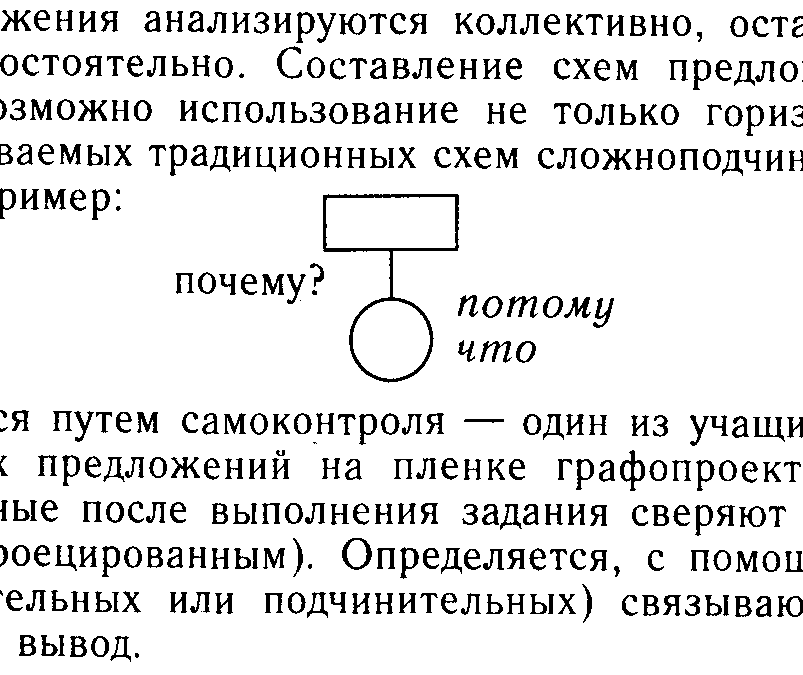 Проверка проводится путем самоконтроля — один из учащихся составляет схемы этих предложений на пленке графопроектора (или на доске), остальные после выполнения задания сверяют его с написанным (или спроецированным). Определяется, с помощью каких союзов (сочинительных или подчинительных) связываются предложения. Делается вывод.Домашнее задание: § 57; упр. 325; выписать слова из рамочек и выучить их.У р о к   116.   Союзы сочинительныеи подчинительные. Запятая перед союзами в сложном предложении(продолжение темы)I. Проверка домашнего задания.II. Синтаксический разбор предложения На краю поляны, окутанной клубами тумана, стоял дуб.Учащиеся устно переделывают предложение, заменяя причастный оборот придаточным предложением, чертят его схему.Затем получают задание продолжить пример дважды, чтобы получилось предложение: а) с однородными членами; б) сложносочиненное. Составляются схемы предложений.III. Закрепительные упражнения (тренировка в различении сложносочиненных и сложноподчиненных предложений).Составление схем предложений. Союзы заключают в овал, над сочинительными предложениями — с., над подчинительными — п.1. 1) Ветер стряхивал капельки росы, они срывались и, радужно сверкая, падали на землю. 2) Если ветер стряхивал капельки росы, они срывались и, радужно сверкая, падали на землю. 3) Когда ветер стряхивал капельки росы, они срывались и, радужно сверкая, падали на землю. 4) Капельки росы, срываясь, падали на землю, потому что ветер стряхивал их с листьев.2. 1) Гринев долго не мог мириться с тем что Маша осталась в мятежной слободе. (А. Пушкин.) 2) Если только тучка закроет солнце, лес сразу становится угрюмым. (В. Арсеньев.) 3) В то время как на пригорке зеленела трава, в лесных чащобах синел нетронутый снег. (М. Пришвин.) 4) Пока я дышать умею, я буду идти вперед. (Л. Ошанин.) 5) Соловей весенней ночью на черемухе поет, потому что в нашей роще раньше всех она цветет. (А. Фатьянов.) 6) В отдалении еще толпились тяжелые громады гор, но над нашими головами уже виднелось темно-синее небо.Домашнее задание: упр. 322.У р о к   117.   Сочинительные союзыЦель урока: познакомить учащихся с группами сочинительных союзов и их назначением; формирование навыка различения сочинительных союзов, употребленных для связи частей целого текста.Работа по развитию речи: составление сочинения-миниатюры с употреблением союзов для связи целого текста.I. Выполнение домашнего задания проверяется учителем при проверке тетрадей.II. Объяснение нового материала.Анализ материалов учебника на с. 152III. Закрепление материала.1. Составление схемы: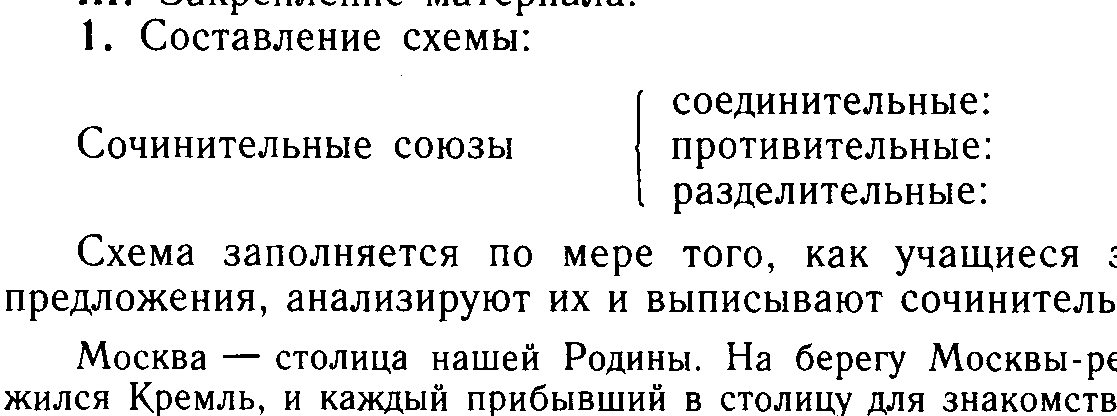 Схема заполняется по мере того, как учащиеся записывают предложения, анализируют их и выписывают сочинительные союзы.Москва — столица нашей Родины. На берегу Москвы-реки расположился Кремль, и каждый прибывший в столицу для знакомства с ней обязательно посетит это священное место.Москвичи покажут гостям не только памятники старины, но и новейшие архитектурные сооружения. Каждый гость столицы может составить себе и культурную программу, а также посетить ряд спортивных сооружений. Трудно побывать везде, зато сколько впечатлений останется от поездки!2. Предупредительный диктант.Учащиеся выразительно читают текст и определяют, в каком стиле он написан, указывая признаки этого стиля.Затем записывают текст, подчеркивая сочинительные союзы и указывая, где они связывают части сложного предложения, а где — однородные члены.Сегодня наши учителя воспитывают гражданина ХХI века. Этот гражданин пока еще учит таблицу умножения, а со временем к нему придут знания, о которых ныне и ученые не подозревают. Обогащенный неведомыми нам открытиями, этот гражданин принесет в ХХI век все духовные и нравственные ценности прошлого. Многие научные, а также технические достижения со временем устаревают и утрачивают первоначальное значение, но им на смену приходят новые, более совершенные.Однако никакие технические феномены не отменят даже в самом отдаленном будущем благороднейшую фигуру учителя.(Из  г а з е т ы.)Определяется лексическое значение слова фенόмен по толковому словарю, обращается внимание учащихся на ударение в данном слове.3. Анализ текста (цель — показать роль союзов как средства связи не только отдельных частей предложения, но и частей целого текста).То оно [море] тихое, светло-голубое, в некоторых местах покрыто почти белыми дорожками штиля. То оно ярко-синее, пламенное, сверкающее. То оно играет барашками. То под свежим ветром становится вдруг темно-индиговым, шерстяным, точно его гладят против ворса...Но главное очарование моря заключалось в какой-то тайне, которую оно всегда хранило в своих пространствах.Разве не тайной было его фосфорическое свечение, когда в безлунную июльскую ночь рука, опущенная в черную теплую воду, вдруг озарялась, вся осыпанная голубыми искрами? Или движущиеся огни невидимых судов и бледные медлительные вспышки неведомого маяка? Или число песчинок, недоступное человеческому уму?(В. К а т а е в.)— Почему для связи частей данного текста используется именно этот, а не другой союз? (Он связывает две группы законченных предложений, очерчивающих единый круг мыслей, логически и композиционно противоположных частей.)4. Сочинение-миниатюра.Для сочинения могут быть предложены следующие темы: «Наш парк летом и зимой», «Мой друг дома и в классе», «Наша семья утром и вечером» и пр.Нужно объяснить учащимся, что сочинение может состоять из двух логически законченных частей. В первой части речь пойдет об одном явлении, в другой — о противоположном ему или сопоставимом с ним. Эти части будут соединяться противительными союзами.Домашнее задание: § 58; упр. 327.У р о к   118.   Роль сочинительного союза ив простом предложении с однородными членамии в сложномI. Проверка домашнего задания.II. Учитель диктует примеры. Учащиеся выписывают из них однородные члены или грамматические основы, связанные союзом и.О б р а з е ц: Шумела река, и по ночам слышался стук перекатываемых водой камней. Лодка рванулась вперед и с шумом влетела в камыши.Запись в тетрадях и на доске: Шумела река, и слышался стук. Рванулась и влетела.1) Костер разгорелся быстро, и кругом сразу сгустилась чернильная мгла. (О. Куваев.) 2) Небо затуманилось, и по листьям зашуршал тихий дождь. 3) Березы сбросили свою листву и понемногу засыпают. 4) Водяная пыль и капли покрупнее окутали лес.III. Объяснительный диктант (составление схем предложений — обязательно).1) Но я совершенно отчетливо помню и крышу, и кирпич, и дым из трубы. (Стругацкие.) 2) А березка мила и при солнце, и в самый серый день, и при дожде. (М. Пришвин.) 3) Облака закрыли вершины гор, и яркие краски окружающего быстро потускнели. (И. Ефремов.) 4) Играют волны, ветер свищет, и мачта гнется и скрипит. (М. Лермонтов.) 5) Толпа окружила кого-то, и кричала, и спорила.Делается вывод о постановке занятой в предложении с союзом и. Составляется схема.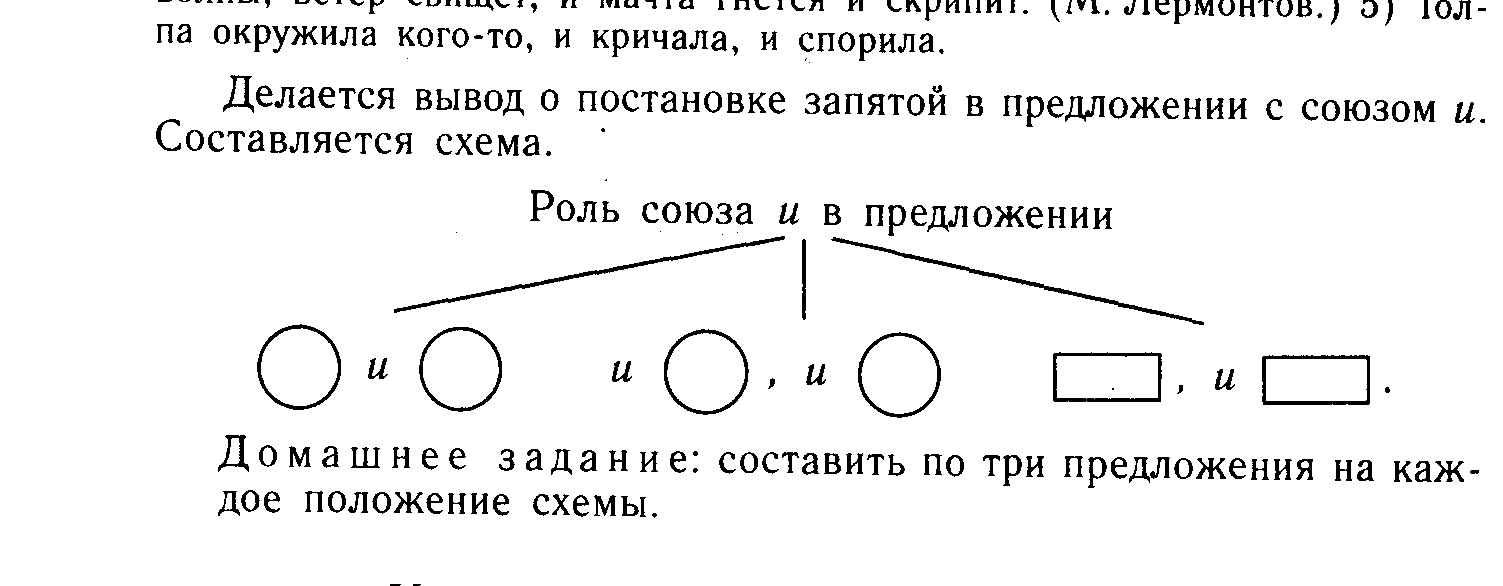 Домашнее задание: составить по три предложения на каждое положение схемы.У р о к   119.   Сочинительные союзы(продолжение темы)I. Проверка домашнего задания.В это время один из учеников заполняет на доске схему. Сочинительные союзы по значению делятся на 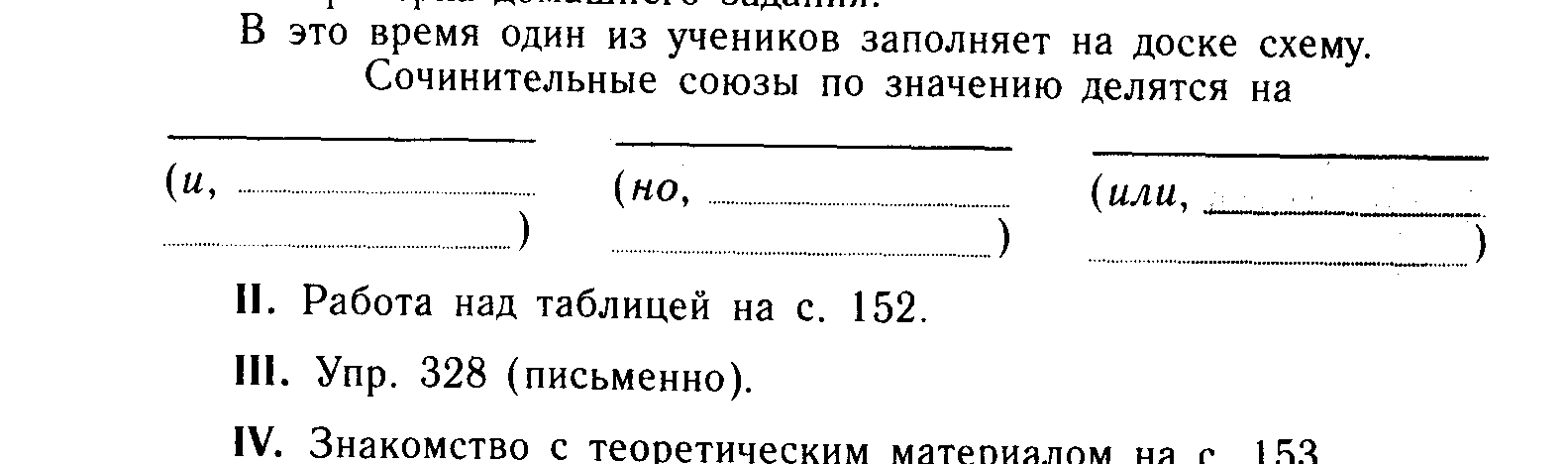 II. Работа над таблицей на с. 152.III. Упр. 328 (письменно).IV. Знакомство с теоретическим материалом на с. 153.V. Упр. 330 (выполняется под руководством учителя). Домашнее задание: § 58; упр. 331; подготовиться к контрольному словарному диктанту.У р о к   120.   Подчинительные союзы.Морфологический разбор союзовЦель урока: познакомить с группами подчинительных союзов, показать их назначение; познакомить с планом и образцом морфологического разбора союза; формировать навык постановки запятой в сложном предложении, части которого соединены подчинительными союзами. Работа по развитию речи: составление связного рассказа на грамматическую тему (о союзе).Повторение: орфограмма в корне; написание приставок пре-, при-, на з-, с-; суффиксы причастия; написание предлогов.I. Синтаксическая пятиминутка.Учащиеся составляют схемы предложений: 1) Небосклон все больше и больше темнеет, и кое-где уже загораются звездочки. 2) Давным-давно известно, что от частого употребления слова теряют свою свежесть и образность. (К. Паустовский.)II. Взаимопроверка домашнего задания.Подведение итогов. Составляется связный рассказ о союзах.III. Контрольная орфографическая диктовка. Анализ ошибок, допущенных учащимися в диктовке, поможет учителю спланировать в дальнейшем повторение изученного.     I  в а р и а н т                                                  II  в а р и а н т1. наслаждение                                                 посвятить стихотворение2. впоследствии                                                расстелил3. блистает                                                        воплощает4. подлинный                                                   приближался5. предполагал                                                  прежний6. поглощать                                                     выросла7. чувствовать                                                  презабавный случай 8. сдался                                                           излагает 9. посветить фонарем                                       увидевший  10. растение                                                     строящийся11. пресмешная история                                   участвовать12. опасный                                                      окруженный13. борющийся                                                 блистательный14. строивший                                                  не оконченная к сроку15. засеявший                                                   здоровье16. будущий                                                     сбегать17. завершенный                                              очарование18. роскошный                                                 впоследствии19. не отправленное братом                             коснуться20. прелестный ребенок                                   залаявший пес21. в течение дня                                             несмотря на ураган22. из-за угла                                                    будущий23. иметь в виду                                               в виду города  24. в начале весны                                            говорить насчет похода25. вроде линии                                                выяснил впоследствии26. приехал наконец                                         отложил на конец зимы27. увидевший воробья                                     в продолжение дня28. зависевший от обстоятельств                     стелющийся туманIV. Объяснение нового материала. Анализ материалов на с. 155.V. Закрепление материала. Составление схемы: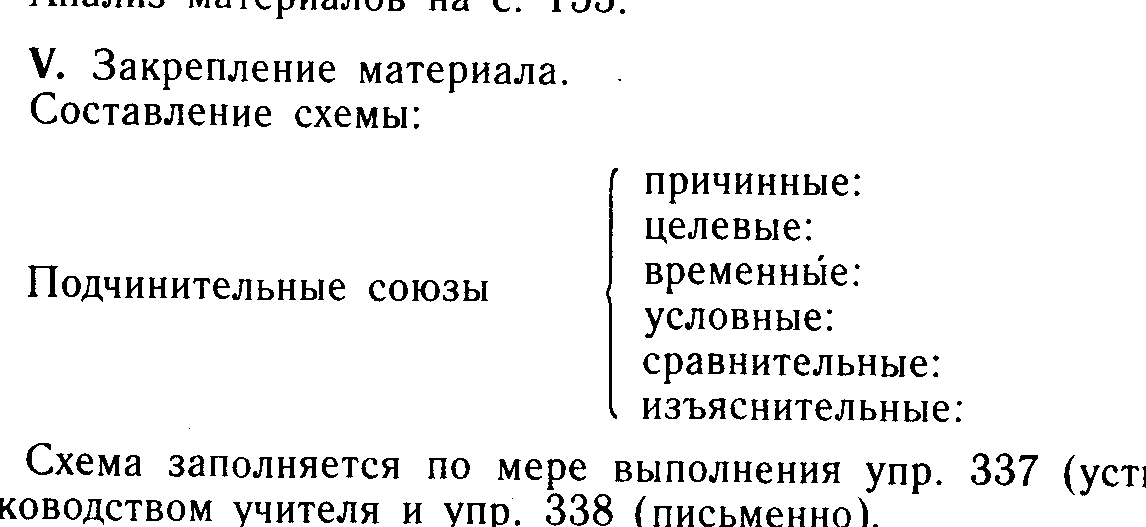 Схема заполняется по мере выполнения упр. 337 (устно) под руководством учителя и упр. 338 (письменно).— Назовите группы подчинительных союзов. для чего они служат?VI. Чтение § 59.VII. Закрепление материала.1. Из двух простых предложений составьте сложные с помощью сочинительных и подчинительных союзов.1) Начало смеркаться. Он пошел домой.2) Озеро славилось рыбой. Мы отправились туда.2. Дополните синонимический ряд.потому что (оттого что, так как)как будто (будто бы, будто, словно, точно)однако же (зато, но)также (тоже, и)3. Морфологический разбор союзов.Из данного текста учащиеся должны выбрать ряд союзов, разобрать их морфологически.Сначала читается весь текст.ИЗ ЖИЗНИ СЛОВ.ЭЗОПОВ (ЭЗОПОВСКИЙ) ЯЗЫКБасни греческого мудреца-баснописца Эзопа давно известны во всем мире, и все позднейшие баснописцы испытывали на себе влияние его таланта.Эзоп, как и все, кто сочиняет басни, выражался в них не прямо, а при помощи затейливых иносказаний: говорится про лисицу и виноград, а подразумевать надо человека и предмет его устремлений.Такой не прямой, загадочный язык, умение говорить притчами, и получил название эзоповского языка.(Э.  В а р т а н ь я н.)— В каких литературных произведениях, изученных вами в школе, вы встречались с использованием эзоповского языка? (Басни Крылова, сказка Салтыкова-Щедрина «Повесть о том, как один мужик двух генералов прокормил».)Домашнее задание: § 59, 60; упр. 342. Морфологически разобрать два любых союза; выписать слова из рамочек и выучить их.У р о к и   121—122.   Развитие речи.Сочинение-рассуждение(упр. 343)У р о к и   123—124.   Слитное написание союзовтакже, тоже, чтобы, затоЦель урока: показать условия различения на письме союзов тоже, также, чтобы, зато и наречий и местоимений с частицами то, же, бы; формирование навыка написания союзов также, тоже, чтобы, зато.Работа по развитию речи: составление связного рассказа на грамматическую тему (о союзе).Повторение: написание наречий и местоимений с частицами же и бы; запятые в простом и сложном предложениях.I. Проверка домашнего задания.1. Упр. 342.2. Учащийся составляет устный рассказ о союзе. Класс (по «цепочке») дает аргументированную оценку ответа товарища.3. На доске проводится морфологический разбор двух союзов (из домашнего упражнения).II. Объяснение нового материала.Записываются и анализируются предложения (рекомендуем это сделать в разделе ученического словаря «Таблицы»).При объяснении учителю следует опираться на сформировавшееся у учащихся понятие о союзе как служебной части речи, а также исходить из структуры предложения.Анализируя строение параллельных примеров, записанных в столбики, учащиеся под руководством учителя приходят к выводу, что тоже, чтобы, также, зато — союзы, они не являются членами предложения. Союзы тоже, также можно заменить синонимичным союзом и; зато — но; чтобы — составным союзом для того чтобы.Выделенные во втором столбике слова являются членами предложения: местоимение что — подлежащим, то — определением; наречие так — обстоятельством. Замена наречия так и местоимения то в сочетании с частицей же и предлогом за невозможна.Составление таблицы.Отличайте союзы от других частей речи!III. Закрепление материала.1. Запись предложений с объяснением написания союзов, местоимений и наречий. (Упражнения выполняются под руководством учителя. Следует обратить внимание на выразительность чтения предложений.)1) Отечеством зовем мы нашу страну потому, что в ней жили отцы и деды наши. (К. Ушинский.) 2) Так же, как час назад, свистел ветер. 3) Отец также взял удочки, и мы пошли. 4) Знать и уметь — не одно и то же. 5) Мне тоже не сиделось на месте. 6) Его прозвали Знайкой за то, что он много знал. 7) Все смолкли, зато громче затрещали, разгораясь, ветки. 8) Идти к стойбищу надо по тому берегу.2. Упр. 344 (устно).Домашнее задание: § 61; упр. 347, выписать слова из рамочек в словарик и выучить; составить план ответа по теме «Сходство и различие предлогов и союзов».У р о к и   125—126.   Закрепление изученного по теме«Союз»Тренировочные упражнения (по выбору учителя)I. Словарно-орфографическая диктовка.Дорого, зато надежно; спрятался за то здание; ушел, чтобы отдохнуть; он тоже пришел и сказал то же самое; говорил то же, что и другие; так же хвастлив, как и сосед; что бы почитать, чтобы больше знать о мире животных; что бы ни случилось, необходимо, чтобы все были спокойны.II. Объяснительный диктант.1) Я наслаждался мирно своим трудом, успехом, славой, также трудом и успехом друзей. (А. Пушкин.) 2) Все те же берега, и поля, и холмы, и то же прекрасное небо. (В. Жуковский.) 3) Чтобы много знать, надо мало спать. (Пословица.) 4) Бедному псу тоже, по-видимому, становилось страшно. (В. Короленко.) 5) Не могло быть, чтобы тут не было участников. (Н. Гоголь.) 6) Обе дамы были не согласны между собой в том, что видели в одно и то же время. (Н. Гоголь.) 7) Снова стало темно за окном, и так же качался фонарь, и ветви деревьев ежеминутно сплетали новый рисунок. (А. Константинов.) 8) Солнце спряталось так же внезапно, как и появилось, погасла рябина, и потемнело озеро. (А. Константинов.)III. Продолжите каждый из начатых примеров дважды, чтобы получилось: 1) предложение с однородными членами; 2) сложносочиненное предложение.1) Тарас Бульба сам выбирал для сынов своих лучшие убранства...2) Все трое ехали по степи... 3) Днепр сверкал вдали...IV. Составьте сложноподчиненные предложения, добавив придаточные.1) Знаете ли вы... 2) Сегодня по телевидению сообщили... 3) В то время как..., из-за леса показалась луна. 4) Как только..., в траве зажглись золотые светлячки. 5) Степан Калашников просил царя... б) Чиновники старались так угодить Хлестакову...Домашнее задание: упр. 352 (устно), 348.У р о к   127.   РезервныйУ р о к   128.   Урок-зачет по теме «Союз»Учитель объявляет тему урока и знакомит семиклассников с его задачами: проверить теоретические знания о союзе как части речи, делении союзов на группы и по назначению; сформированность навыка различения предложений с однородными членами и сложносочиненного с союзом и, навыка интонационного и пунктуационного оформления различных союзных конструкций; умения правильно и уместно пользоваться в речи различными союзными конструкциями.I. К доске вызываются два ученика. Первому из них дается задание составить план ответа по теме «Сходство и различие предлогов и союзов».Возможный вариант плана.1. Общее: а) служебные части речи; б) не изменяются; в) не являются членами предложения.2. Различие: а) предлог соединяет зависимые друг от друга слова в словосочетании; союз соединяет или независимые друг от друга слова в предложении, или предложения; б) предлог осуществляет связь совместно с окончанием, союз — самостоятельно.Второй ученик получает задание заполнить синонимический ряд, привести примеры предложений с данными союзами, записать одно из них, составить его схему.потому что — …как будто — …как только — …с тем чтобы — … однако же —... так что —... то есть — …также —...II. На доске записаны (или спроецированы с помощью графопроектора) предложения. Задание: I вариант — выписать номера предложений с сочинительными союзами; II вариант — с подчинительными (знаки препинания в предложениях не расставлены).1) Огонь в лампе дрогнул и потускнел но через секунду снова разгорелся ровно и ярко. (М. Горький.) 2) Листья то косо летели по ветру то отвесно ложились в сырую траву. (К. Паустовский.) 3) Все встали со своих мест как только затихли звуки музыки. 4) Наука любит трудолюбивых ибо труд это талант. 5) Школьникам нужно овладевать знаниями чтобы принести больше пользы Родине. 6) Лишь сердце стучит да песня звучит да тихо рокочет струна. (А. Сурков.) 7) Незнакомец был невысок ростом зато плечист. 8) Все должны заниматься физкультурой чтобы укрепить свое здоровье. 9) Моя сестра много читает я тоже дня не могу прожить без книги. 10) Если посмотреть на глобус то можно увидеть что плодородной земли не так уж много. (А. Мусатов.)(Ассистенты проверяют работы по контрольному листку учителя.)III. Контрольная словарная диктовка.Освещать, потому что темно; натереть, чтобы блестел; вышел погулять, чтобы освежиться; отложить из-за непогоды; банка из-под варенья; стараться изо всех сил; передо мной; в течение лета; сделал так же хорошо, как брат; он тоже поедет; разлилась вследствие дождей.IV. Графический диктант.Учитель читает текст. Учащиеся записывают лишь схемы предложений.Самое прекрасное на земле слово — мама, и оно звучит на всех языках мира одинаково нежно.У мамы самые добрые и ласковые руки, они все умеют. У мамы самое верное и чуткое сердце. В нем никогда не гаснет любовь, и оно ни к чему не остается равнодушным.Тебе всегда нужна мать, ее ласка, ее взгляд, и твоя любовь к матери делает радостной и светлой твою жизнь.(По  З.  В о с к р е с е н с к о й.)V. Работа по карточкам.Учащиеся всего класса получают два варианта на заранее отпечатанных карточках, списывают предложения, раскрывая скобки и расставляя знаки препинания.I  в а р и а н т1) Что (бы) быть (по) настоящему грамотным человеком нужно постоянно обращаться к книгам. 2) Как муравей ухитряется поднимать ношу во много раз тяжелее своего веса — то (же) загадка. 3) То (же) слово да не так (бы) молвить. 4) Книголюбы постоянные посетители библиотеки ребята нашего класса так (же) увлекаются чтением. 5) Бревно через воду и скрипучий деревя(н, нн)ый мосток и гулкий железнодорожный мост существуют для того что (бы) мы (не) засиделись на одном берегу что (бы) вода (не) служила пр..пятствием для тех кто хочет куда (то) идти что (то) искать. (В. Песков.)II  в а р и а н т1) Что (бы) вы ни делали чем (бы) вы ни занимались вам всегда понадобится умный и верный помо..ник — книга. 2) Настя бросилась было в сторону, где маячили два дерева,— там то (же) тропы (не) было. 3) Тут была елань — то (же) самое что зимой в пруду прорубь. (М. Пришвин.) 4) Коротко за (то) ясно. 5) Он торопился от (того) что боялся опоздать.VI. Два ученика получают на карточках задание: восстановить в данном тексте союзы, расставить знаки препинания; определить роль союзов в тексте. Задания выполняются на пленках кодоскопа.САМОЛЕТВечерело. От речки тянуло сыростью ... запахом пр..брежного ракитника. Вдали куковала кукушка ... кругом бесшумно кружилась мелкая весе (н, нн) яя мошкара.Вот среди тишины из (за) розовых облаков сначал.. послышалось стра (н, нн) ое жужжание ... потом сверкнула серебр..ая точка. Она все ув..личивалась ... вот уже у нее обозначились две пары крыльев с красными звездами.Могуч.. самолет легко снизился ... быстро ... плавно пронесся над темным лесом ... над пустым разъездом ... над речкой.(По  А.  Г а й д а р у.)VII. В это время класс выполняет задание по конструированиюпредложений.I  в а р и а н т: ответьте на вопросы, придумав предложения, соответствующие данным схемам.1. Для чего нужно много читать? 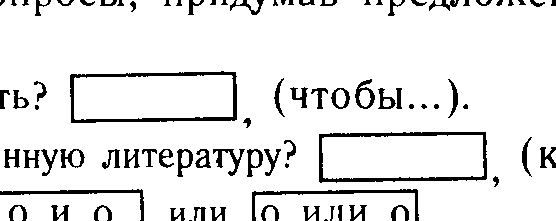 2. Когда ты читаешь художественную литературу? 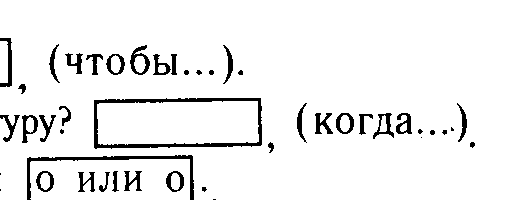 3. Какие книги ты любишь?  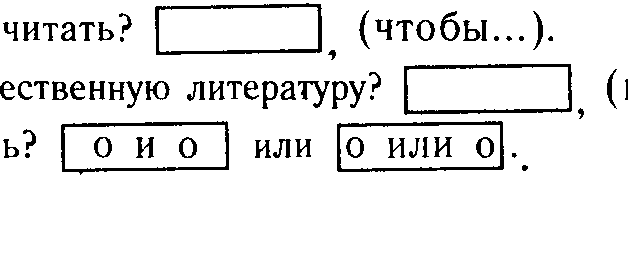 II в а р и а н т: продолжить предложения дважды: чтобы сначала получилось предложение с однородными членами, затем сложное.1. Наступила весна и … .2. Солнце все ярче светит и … .3. Деревья вновь зазеленели и … .VIII. Проверка выполнения заданий, подведение итогов урока, выставление оценок в «Лист учета».У р о к   129.   Контрольный диктантI  в а р и а н тЧтобы хорошо учиться, надо быть хорошо организованным человеком. Прежде всего необходимо стараться в течение дня выполнять режим. Составьте его в начале сентября и старайтесь выполнять в продолжение всего учебного года. Посоветуйте так же поступить и своим товарищам.Сначала лучше сделать самые трудные уроки, потому что их выполнение потребует больше времени. Зато останется свободное время на любимые предметы, увлечения.Если вам что-либо не совсем понятно, не обращайтесь сразу за разъяснениями к старшим, а загляните в словарь, в справочную литературу.Это трудно, зато полезно. За то время, которое вы потратите на чтение справочной литературы, вы узнаете много нового и интересного.В свободные часы больше читайте. Во время чтения выписывайте отдельные интересные мысли, высказывания. Полезно также понравившиеся вам стихи заучивать наизусть, чтобы обогащать свой язык, развивать память. (125 слов.)II  в а р и а н тВ течение многих тысячелетий меняется форма и высота земной поверхности, и там, где раньше шумело море, впоследствии образовалась суша. С реками и озерами происходит то же самое, что и с морями. Горы также не остаются неизменными. Особенно сильно разрушаются породы, состоящие из нескольких составных частей. Так как эти части расширяются и сжимаются по-разному, между ними образуются трещины. В них попадает вода. При замерзании она увеличивается в объеме и с громадной силой разрывает самые твердые камни.Растения и животные тоже играют большую роль в разрушении горных пород. Корни растений выделяют кислоту, которая разъедает камень. Если в трещину породы попадает семя, то оно разрастается и, постепенно утолщаясь, будет раздвигать ее. Вследствие этого происходит выветривание. Оно происходит очень медленно, но в продолжение многих лет самые прочные породы разрушаются, распадаются на части. (128 слов.)(Н. Е ф и м о в а.)Г р а м м а т и ч е с к о е   з а д а н и е  (для обоих вариантов)1. Объяснить графически пунктуационные правила в диктанте.2. Разобрать морфологически один из союзов.У р о к   130.   Анализ контрольного диктантаЧАСТИЦАВ школьной практике тема «Частица» является одной из трудных.Это объясняется, во-первых, тем, что учащиеся затрудняются в отграничении частиц от других неизменяемых частей речи; во-вторых, тем, что изучение орфографии частиц диктует необходимость приведения школьниками в систему многочисленных правил, связанных с написанием частиц с различными частями речи, изучаемыми в предыдущих классах, а это требует четкой организации попутного повторения пройденного. Кроме того, орфограммы, связанные с правописанием ряда частиц (например, не — ни), не отличаются достаточной четкостью, поэтому их написание вызывает у школьников особые трудности.Учитывая сложности в изучении данной темы, учитель должен иметь в виду и то, что «для усвоения и правильного применения орфографических правил, связанных с написанием не и ни, учащиеся должны овладеть понятиями «отрицательное и утвердительное предложение», уметь ставить ударение в слове, правильно выделять в нем значимые части, определять способ образования слов, различать части речи и глагольные формы». Кроме того, необходимо, чтобы при написании частиц, в частности не — ни, школьники исходили из их значения, употребления.В центре работы по развитию речи при изучении частиц должно стать знакомство учащихся с использованием частиц в различных стилях речи, отработка умения их употребления с целью придания высказыванию большей выразительности, эмоциональности. Следует также обратить внимание учащихся на то, что избыточное употребление частиц в речи ведет к ее засорению, утрате смысловой точности.У р о к   131.   Понятие о частицеЦель урока: показать отличие частиц от знаменательных частей речи, сходство частиц с другими служебными частями речи в отличие от них, роль частиц в предложении и в образовании форм глагольных наклонений; выработка умения отличать частицы от других неизменяемых частей речи, в частности от союзов и наречий.Работа по развитию речи: знакомство с использованием частиц в различных стилях речи, с возможностью обогащения речи за счет их употребления; выразительное чтение предложений с частицами.Повторение: синтаксическая роль в предложении союзов, наречий.I. Запись в словарик слова чемпион. Объясняется его лексическое значение — «спортсмен (или спортивный коллектив), победитель в соревновании по какому-нибудь виду спорта на первенство города, страны и т.д.». Учащиеся приводят словосочетания или предложения с данным словом.II. Объяснение нового материала.В ходе объяснения материала школьникам дается понятие о частице как служебной части речи, не имеющей своего лексического значения, В процессе наблюдения учащиеся должны сделать вывод о том, что частицы не являются членами предложения и служат для выражения смысловых оттенков отдельного слова или целого предложения, для образования новых форм слов (например, наклонений глагола).Знакомство с частицей как частью речи начинаем с анализа приведенных в учебнике предложений (§ 62). Определяется роль частиц в предложении и образовании форм наклонений глагола.III. Закрепляется материал выполнением упр. 357 (устно). Предложение Именно он в прошлом году был чемпионом области записывается и разбирается по членам предложения. Делается вывод о том, что частица именно не обозначает ни предмета, ни признака, ни действия, то есть не имеет своего лексического значения, не является членом предложения, а вносит дополнительный оттенок: уточняет, подчеркивает смысл подлежащего кто же был чемпионом.IV. Учитель сообщает школьникам, что частицы сравнительно молодая часть речи, в русском языке их немного, употребляются они в различных стилях речи. Но в языке часто встречаются омонимичные (одинаково звучащие) частицы и союзы, частицы и наречия.Предлагается сравнить предложения, выяснив синтаксическую роль омонимичных частиц, союзов, наречий.1) Мал золотник, да дорог.— Да здравствует мир на планете!В первом предложении союз да связывает сочинительной связью однородные члены предложения; во втором — частица да средством связи не является, она придает высказыванию торжественность, возвышенность.2) Командир говорил просто и убедительно.— Я просто ослеп от яркой вспышки света.В первом предложении слово просто зависит от сказуемого (говорил к а к?), в предложении является обстоятельством образа действия, то есть наречием; во втором предложении слово просто не является членом предложения, к нему нельзя поставить вопрос, слово усиливает значение сказуемого, Это частица.V. Тренировочные упражнения (устные или письменные — по усмотрению учителя).1. Учащиеся определяют оттенки значения частиц, разницу в употреблении омонимичных частиц, союзов. 1) В тесноте, да не в обиде. 2) И, полно, что за счеты! 3) Дождичек вымочит, а солнышко высушит. 4) И надобно ж беде случиться! 5) А погода великолепная!(В 1-м и 3-м предложениях — союзы, в остальных — частицы.)2. Подчеркиваем, что частицы особенно широко используются в разговорной речи. Предлагается проанализировать текст, определить, к какому стилю речи он относится, указать признаки этого стиля.Вот пошел он по грибы и заблудился. Вот и присел он под дерево. Давай, мол, дождусь утра. Присел и задремал. Вот задремал и слышит вдруг, кто-то его зовет. Смотрит — никого. Он опять глядит, а перед ним на ветке русалочка сидит, качается и его к себе зовет, а сама помирает со смеху.(И.  Т у р г е н е в.)(Повторяющаяся частица вот, которая содержит эмоциональный оттенок и не теряет своего указательного значения, является как бы средством приближения к читателю, слушателю того, о чем повествует рассказчик; а, и — усилительные частицы; частица мол, подтверждающая достоверность высказывания, — все это указывает на яркую принадлежность текста к разговорному стилю. Кроме того, употребление глагола помирает также характерно для данного стиля.)Учащиеся делают вывод о том, что использование частиц в речи делает ее ярче, эмоциональнее, точнее, конкретнее.3. Учитель выразительно читает данный ниже текст. Выборочно записываются и анализируются предложения текста. Учащиеся подчеркивают частицы, выясняют их роль в предложении.А знаешь ли ты, что литературные герои, за удивительными приключениями которых ты с таким увлечением всегда следишь, вовсе не являются выдумкой писателя? Знаешь ли ты, что многие из них существовали в действительности, пили, ели, путешествовали, бились на шпагах, искали сокровища? И необитаемый остров Робинзона существует! И ядро, на котором летал Мюнхгаузен, лежит в витрине его дома-музея!(По Р.  Б е л о у с о в у.)Учащимся полезно знать, что частицы (разве, ли и др.) обычно используются в риторических вопросах (вопросах, не требующих ответа), которые часто употребляются в публицистической речи, чтобы привлечь внимание слушателей, вызвать их сочувствие, согласие и пр.Домашнее задание: § 62; упр. 359.Выполняя упражнение, учащиеся должны произвести классификацию встречающихся в тексте упражнения орфограмм и знаков препинания (упражнение не списывается). Результаты работы оформляются в письменной форме в виде перечня повторенных правил.РАЗРЯДЫ ЧАСТИЦУ р о к   132.   Формообразующие частицыЦель урока: закрепить знания о частице; дать понятие о роли формообразующих частиц; отработка умения распознавать формообразующие частицы.Работа по развитию речи: составление связного текста в публицистическом стиле.Повторение: виды предложений по цели высказывания; способы образования наклонений глагола (условного и повелительного); правописание союза чтобы; знаки препинания при обращении.I. Проверка домашнего задания.В итоге выполнения упр. 359 учащиеся могут составить следующий перечень правил, над которыми они работали дома в соответствии с условием упражнения.1. Нахождение в тексте частиц, которые вносят дополнительный оттенок усиления отрицания.2. Орфограммы в глаголе (правописание суффиксов глагола; написание не с глаголами).3. Правописание не с различными частями речи.4. Правописание чередующихся гласных в корне.5. Написание также — так же.6. Правописание н, нн в суффиксах прилагательных.7. Постановка запятой в сложном предложении с союзом и; обособление причастного оборота.По данному плану ведется беседа с учащимися. Зачитываются пункты плана, затем из текста упражнения приводятся примеры с объяснением.II. Запись под диктовку с объяснением.1) Что бы вы ни делали, чем бы вы ни занимались, вам всегда понадобится умный и верный помощник — книга. (С. Маршак.)2) Что бы нам придумать к дискотеке, чтобы всем было весело?3) Всем хотелось, чтобы поскорее наступили каникулы.III. Объяснение нового материала учитель строит с опорой на знания школьников о способах образования форм повелительного и условного наклонений глагола. Чтение § 63.IV. Закрепление материала.1. Упр. 360 выполняется устно.2. Определите виды предложений по цели высказывания. Вставьте, где возможно, частицы давай, пусть, пускай. Как изменится значение предложений? Почему?Ребята отправятся в поход всем классом. Мальчики захватят с собой фотоаппарат, мячи, девочки позаботятся о походной аптечке.(Глаголы с помощью указанных выше частиц приобретают форму повелительного наклонения, а предложения по цели высказывания становятся побудительными. Например: Ребята, давайте отправимся в поход всем классом!)3. Составьте связный текст на тему «Мир и дружба», употребив глаголы в повелительном наклонении с частицами пусть, да, давайте. Желательно в тексте использовать обращения.Возможный вариант:Люди всей Земли, боритесь за мир! Пусть никогда не повторится война, пусть будут счастливы дети планеты! Пусть будет светлое и чистое небо над нами! Да здравствует мир на Земле!В каких жизненных ситуациях может быть использован данный текст? (Этот текст может прозвучать с трибуны на митинге, на собрании.)— Какова его задача? (Воздействовать на людей.)— К какому стилю речи он относится? (Учащиеся говорят, что текст создан в публицистическом стиле. Для такого стиля характерна призывность, эмоциональность, взволнованность.)— Какие языковые приметы этого стиля здесь есть? (Прямое распространенное обращение к слушателям, побудительные, восклицательные предложения.)Учитель сообщает учащимся, что одним из признаков этого стиля является также использование частицы да, употребляемой в торжественной публицистической речи; пусть — частица, которая также часто используется в публицистической речи.Домашнее задание: § 63; упр. 361; подготовиться к контрольному словарному диктанту.У р о к   133.   Смысловые частицыЦель урока: дать понятие о смысловых частицах; показать богатство их оттенков значений; познакомить учащихся с частицами со значением вопроса, восклицания, указания и т. д.; формирование умения распознавать смысловые значения модальных частиц.Работа по развитию речи: показать многообразие способов выражения частицами отношения к действительности; обогащение речи школьников за счет использования в ней частиц.Повторение: знаки препинания при прямой речи, диалоге.I. Контрольный словарный диктант.   I  в а р и а н т1. делал не раз2. дисциплина3. талант4. масса5. далеко не красивый поступок6. не сказал ни разу7. ни свет ни заря8. во что бы то ни стало9. автор10. светофор11. как будто12. подлинный13. исказить14. прекратить15. медленный16. как-нибудь17. как ни в чем не бывало18. галерея19. дистанция20. аккуратный21. мало-помалу22. в течение дня23. изобразить24. будущий25. видимо-невидимо   II  в а р и а н тни разу не был подлинныйдарование кроссвовсе не интересно знатьне раз говорил об этом ни жив ни мертв как ни в чем не бывало классиксемафор как-нибудь кромешный поразительный желанный аккуратный как будто во что бы то ни стало претензия будущийточь-в-точь видимо-невидимо в продолжение дня из-подпо двое на памятьII. Запись в словари слов предварительный, неужели.III. Объяснение нового материала начинается с работы с записанным на доске (или спроецированным через графопроектор на доску) текстом, в который нужно вставить подходящие по смыслу частицы. Анализ его должен показать учащимся богатство оттенков значений модальных частиц.Собрались семиклассники однажды.— (Все-таки) надо решить, как мы проведем «Огонек»,— сказала Даша.— (Разве) он состоится? — поинтересовались ребята.— Конечно, (неужели) вы забыли о нашем последнем разговоре? — спросила Даша.— (Вот) здорово! — воскликнули ребята.— (Только) надо придумать план его проведения.— (Пусть) Саша сыграет на гитаре,— предложил Коля.— (Вряд ли) он сможет прийти на «Огонек»,— сказала Маша.— (Неужели) ему неинтересно быть на «Огоньке»? — удивились ребята.— (Как раз) в этот день у него экзамен в музыкальной школе,— пояснила Маша.— (И даже) если экзамен, он к вечеру освободится,— возразил Алеша. (Почти) все ребята приняли участие в обсуждении плана «Огонька».В процессе работы над текстом разговорного стиля выясняем, что данные частицы выражают различные дополнительные смысловые оттенки: уверенность, сомнение, вопрос и т. д. Попутно повторяется правило о постановке знаков препинания при диалоге.Учащиеся находят значение вставленных частиц в материале § 71 (рамочки).IV. Знакомство с вопросительными частицами (рамки на с. 169). Упр. 365 (устно). Учащиеся присоединяют к выделенным словам подходящие по смыслу вопросительные частицы. Необходимо сообщить, что частицы разве, неужели, ли могут выражать, кроме вопроса, сомнение, недоверие. Частица ли пишется всегда раздельно. В вопросительных предложениях с частицами ли, разве не пишется раздельно: Разве не интересен этот фильм? Не правда ли, он интересен?V. Упр. 367, 368 знакомят школьников с частицами, выражающими восклицание, восхищение, изумление, с указательными частицами.Полезно обратить внимание школьников на то, что некоторые частицы не свойственны литературному языку, они имеют просторечный или диалектный характер: от, та, те, дак, ага, вить, слышь, во. Употреблять их в речи не следует, так как эти частицы не богаты эмоциональными оттенками и лишь засоряют речь, в литературных произведениях они часто встречаются в речи персонажей и используются авторами как средство речевой характеристики.VI. Объяснительный диктант.В записанных предложениях подчеркнуть частицы, указать их значение. Полезно сообщить о том, что частицы вот, вон могут указывать на отдельный предмет в ряду других предметов, на который автор хочет обратить внимание. Они вносят в речь непринужденную интонацию. В художественной речи помогают представить события, как бы происходящие рядом. Часто они употребляются с а в начале предложения: а вот, а вон.1) Это ты ли сочиняешь песни о луне? 2) Вот приходит осень с цепью кленов голых. 3) Разве тогда уснешь, если все видишь рожь, видишь родной плетень, синий, звенящий день? 4) Вот где, Русь, твои добрые молодцы! 5) А люди разве не цветы? 6) Что за сани!(С.  Е с е н и н.)Домашнее задание: составить диалог на тему «Разговор после просмотра кинофильма» или придумать и записать по 2 предложения с модальными частицами (на выбор учащихся).У р о к   134.   Смысловые частицы(продолжение темы)Цель урока: познакомить со смысловыми частицами, выражающими сомнение, уточнение, ограничение, с употреблением частиц в различных стилях речи; формирование умения различать оттенки значения частиц.Работа по развитию речи: конструирование предложений с частицами, имеющими различные оттенки значений.Повторение: значение ранее изученных частиц.I. Запись в словарик слов вряд ли, едва ли, будущий, следующий.II. Проверка домашнего задания.1. Один из учеников читает диалог «Разговор после просмотра кинофильма», остальные дают ему оценку, определяют значение частиц.2. Чтение придуманных и записанных дома предложений (проверка «по цепочке»).III. В ходе проверки и дальнейшего объяснения нового материала учащиеся заполняют третью графу записанной на доске таблицы.IV. Работа над упр. 369. Выяснив, с помощью каких частиц выражается сомнение, учащиеся выбирают и записывают два предложения с частицами вряд ли, едва ли.V. Упр. 370 (устно). Вывод: частица как раз употребляется в разговорной речи, именно — в художественной, деловой, научной.В первом и во втором предложениях допустима только частица именно, в третьем — любая. Составить и записать предложения: в разговорном стиле с частицей как раз, в деловом с частицей именно.VI. Анализируя примеры упр. 371 и определяя значение частиц только, лишь, исключительно, почти, учащиеся заканчивают работу с таблицей.VII. Объяснительный диктант (объяснить оттенки значений частиц).1) Вряд ли я мог изобразить Ивана Иваныча, вышедшего в эту ночь с пилой в руке. (Н. Гоголь.) 2) Знаете ли вы украинскую ночь? (Н. Гоголь.) 3) Да разве найдутся на свете такие огни, муки и такая сила, которая бы пересилила русскую силу! (Н. Гоголь.) 4) Как упоителен, как роскошен летний день в Малороссии! (Н. Гоголь.) 5) Что за прелесть эти сказки! (А. Пушкин.) 6) Вот опальный домик, где жил я вместе с бедной нянею моей. (А. Пушкин.)Домашнее задание: запомнить изученные частицы (работа по заполненной таблице); составить и записать по 2 предложения с частицами, выражающими сомнение, уточнение, ограничение.У р о к   135.   Смысловые частицы(продолжение темы)Цель урока: познакомить с частицами, выражающими усиление; формирование умения различать оттенки значений модальных частиц. Работа по развитию речи: составление диалога. Повторение: написание зато — за то; пунктуация сложного предложения с союзом и; знаки препинания при диалоге.I. Запись в словарик слов все-таки, труженик.II. Синтаксический разбор предложения Недалеко от села опустились журавли, и ветер доносил до нас их ласковое курлыканье.Записать предложение, добавив в первую его часть причастный, а во вторую — деепричастный оборот. Графически обозначить пунктуацию предложения.Разобрать наречие недалеко морфологически; глагол опустились — по составу; назвать седьмую букву и звук в глаголе опустились (буква «эль», звук — [л’]).III. Проверка домашнего задания.Ученики читают предложения и определяют значение частиц.Фронтальный опрос.Учащиеся перечисляют разряды частиц; отвечают на вопрос, какие значения могут выражать частицы; приводят примеры.IV. Упр. 372 выполняется под руководством учителя. После этого учащиеся дописывают в таблице, составленной на предыдущем уроке, последнюю строчку (усиление, смягчение требования).V. Смысловой вопрос: определить значение то в следующих предложениях.1) Какая-то рота продолжала обороняться. 2) Задача-то легкая! 3) Я спрятался за то дерево. 4) Он много занимался, зато хорошо сдал экзамены.(В первом предложении то является суффиксом в местоимении какая-то, во втором — частицей, выражает значение усиления, в третьем то является указательным местоимением, в последнем предложении входит в состав союза зато = но.)Домашнее задание: повторить сведения о смысловых частицах по составленной таблице; упр. 374.У р о к   136.   Раздельное и дефисноенаписание частицЦель урока: знакомство учащихся с дефисным написанием частиц -то, -ка; закрепление сведений о смысловых частицах; формирование умения дефисного написании слов (местоимений, прилагательных, наречий).Работа по развитию речи: составление плана ответа-высказывания о смысловых частицах.Повторение: написание тоже — то же, также — так же; дефисное написание слов; знаки препинания при деепричастном обороте.I. Запись в словарик слов старательно, юннат, блокада.II. Проверка домашнего задания (упр. 374).1. Один ученик выписывает из упражнения заключенные в прямоугольник частицы с указанием их разрядов.2. Зачитываются предложения, где и является: 1) частицей, 2) союзом.3. Указывается предложение, где употреблено числительное, определяется его синтаксическая роль в предложении.III. Словарная диктовка.Где-то пели, как будто слышал, откуда-либо, кто-нибудь сделает, ярко-красная полоса, приоткрыл чуть-чуть, не сказал бы, написал ли, одет по-зимнему, русско-немецкий словарь, долетел откуда-то издалека.Делается вывод о дефисном написании прилагательных, наречий, местоимений.IV. Тренировочное упражнение (376), в ходе которого повторяется написание тоже — то же, также — так же.V. Объяснение нового материала. Чтение § 65.VI. Закрепление нового материала.1. Упр. 378. Учащиеся отмечают приметы разговорного стиля; частица -ка (2-е предложение), давай, -то (3-е предложение); графически объясняют знаки препинания при деепричастном обороте.2. Упр. 380.3. Допишите предложения.В разговорном стиле употребляются частицы... (и, а, вот, а вот, вот и, мол, как раз и др.). Частицы... (ли, разве, неужели, пусть, да и т. д.) используются в публицистическом стиле. Частица... (именно) употребляется в деловом стиле.VII. Составление плана сообщения об изученных частицах. План записывается в тетради.1. Какие слова называются частицами?2. Назовите разряды частиц.3. Приведите примеры смысловых частиц.4. Какие оттенки значений они могут иметь? Какова их роль в речи?Домашнее задание: упр. 381 (письменно); составить (устно) рассказ о частицах по записанному плану.У р о к   137.   Морфологический разбор частицЦель урока: познакомить учащихся с порядком разбора частиц; формировать умение определять грамматические признаки частиц. Работа по развитию речи: составление связного рассказа на лингвистическую тему (рассказ о смысловых частицах); развитие языкового кругозора за счет знакомства с этимологией слова.Повторение: морфологический разбор имени существительного, прилагательного, глагола.I. Опрос.1. К доске вызываются три ученика. В три столбика из домашнего упражнения выписываются слова с орфограммой-дефисомв местоимениях                        в наречиях                  в прилагательных2. В это время у доски ученик рассказывает о частицах по плану.3. Проверка выполнения упр. 381 проводится путем диктанта, состоящего из слов данного упражнения. В него также включаются слова из словарика: юннат, блокада, старательно, все-таки, вряд ли, едва ли, вариант, будущий, следующий.II. Разбор морфологически (по рядам) слов деревьев, замазывали, знаменитых (садов).III. Чтение § 66.IV. Закрепление материала.1. Упр. 383 (морфологический разбор частиц).2. История выражения. Учитель читает текст.И з   ж и з н и   с л о вМУТИТЬ ВОДУЗаметать за собой следы, подобно тому, как делают некоторые рыбы, когда, спасаясь от преследования, поднимают ударами плавников и хвоста облачка песка или ила, ослепляющие врага. Вот поэтому выражение «мутить воду» означает то же, что и «хитрить», «сбивать с толку окружающих».(Э.  В а р т а н ь я н.)— Придумайте предложения с данным выражением.Из текста выпишите частицы, сделайте их морфологический разбор.V. Комментированное письмо.Учащиеся записывают предложения, определяют значения частиц.1) Внизу огни дозорные лишь на мосту горят. 2) Скажи-ка, дядя, ведь не даром Москва, спаленная пожаром, французу отдана? 3) Уж зачем ты, алая заря, просыпалася? 4) Вот нахмурил царь брови черные и навел на него очи зоркие.(М.  Л е р м о н т о в.)Домашнее задание: упр. 384; разобрать морфологически две частицы.У р о к   138.   Отрицательные частицыЦель урока: дать понятие о роли отрицательной частицы не; формирование умения определять смысловое значение частицы не, писать не с различными частями речи.Работа по развитию речи: конструирование предложений, обогащение речи учащихся словами-синонимамиПовторение: написание не с прилагательными, местоимениями, глаголами, деепричастиями; знаки препинания при прямой речи.1. Запись в словарик слов дисциплина, не раз (много раз), ни разу (никогда), не один (много), ни один (никто).далеко не...                                              в этих сочетаниях не пишется раздельно свовсе не...                                                прилагательными, причастиями, наречиямиотнюдь не...II. Проверка домашнего задания.Упр. 384 проверяется фронтально.Отвечающим даются дополнительные вопросы:— Что общего между частицами, союзами, предлогами? В чем разница? Назовите разряды частиц, для чего служат формообразующие частицы? В каких стилях речи они употребляются? Приведите примеры.III. Словарно-орфографическая диктовка.Не знал ничего, ни в чем не сознавался, не в чем упрекнуть; ненавистный враг, нечаянный случай; неглубокий, но крутой овраг; ни у кого не был.IV. Объяснение нового материала.Учащимся предлагается сравнить предложения: Я был в школе. Я не был в школе. Я был не в школе. Не бывать этому! Анализируя их, семиклассники делают вывод о том, что частица не может придавать отрицательное значение как отдельным его членам, так и всему предложению.Сообщаем школьникам, что частица не может придавать предложению и утвердительный смысл. Например: Я не мог не быть в школе (учащиеся записывают его в тетради). В нем две частицы не. Одна из них стоит перед глаголом мочь, вторая — перед неопределенной формой глагола. Двойное отрицание делает все предложение утвердительным.V. Закрепление материала проводится путем выполнения следующих упражнений.1. Замените личные формы глагола синонимами с частицей не. Какой смысл приобретают предложения? Запишите их.1) Я забыл (не помню) его фамилию. 2) Дождь шел (не переставал) всю ночь.(Школьники делают вывод о том, что частица не придает предложению отрицательный смысл.)2. Измените предложение, включив в него деепричастный оборот. Например: Я не дождался брата и ушел.— Не дождавшись брата, я ушел.1) Оля не нашла нужную книгу и взяла другую. 2) Стена не застал товарища и возвратился к себе.Объясните графически пунктуацию предложений.3. Упр. 386 (устно).4. Учитель сообщает учащимся, что в восклицательных и вопросительных предложениях обобщающего характера пишется частица не.Часто в таких предложениях употребляется слово только: Кто не знает русского балета! (Все знают.) Кто только не бывал у Толстого! (Все бывали.)5. Предупредительный диктант.1) В каких только углах не побывал я за эти годы! (Г. Федосеев.) 2) Широта его интересов не могла не изумлять меня. 3) Собеседник не мог не согласиться с моим мнением. 4) С кем только не состязались наши спортсмены! 5) Кто не знает стихов Пушкина! 6) И какой же русский не любит быстрой езды. (Н. Гоголь.) 7) Кто не знаком с вестником тепла — деревенской ласточкой! (Е. Спангенберг.) 8) Где наша не пропадала! (Поговорка.)Домашнее задание: § 67 (с. 175—176); упр. 385; составить с записанными в словарик словами словосочетания.У р о к   139.   Отрицательные частицы(продолжение темы)Цель урока: расширить сведения об отрицательных частицах; познакомить школьников со значением частицы ни; формирование умения осознавать значение и употребление частицы ни.Работа по развитию речи: конструирование предложений. Повторение: не с причастиями, прилагательными, наречиями.I. Запись в словари: во что бы то ни стало, как ни в чем не бывало.ни жив ни мертв                          устойчивые сочетания, которые ни стать ни сесть                       пишутся с ни и не разделяются ни свет ни заря                             запятымини рыба ни мясо ни пуха ни пераII. Проверка домашнего задания.Учащиеся читают предложения упр. 385, в которых не придает отрицательное значение всему предложению или отдельным его членам; объясняют условия выбора слитного и раздельного написания на месте скобок.III. Словарно-орфографическая диктовка.Вовсе не интересный фильм; неинтересный рассказ; отнюдь не весело; было невесело; далеко не случайный ответ; неслучайный ответ; нераспечатанный пакет; еще не оттаявшая земля; необдуманное решение.IV. Объяснение нового материала.Работа с правилом о значении частицы ни (с. 140). Анализ предложений параграфа дает возможность выявить функции этой частицы — выражает отрицание в предложениях без подлежащего с дополнением в родительном падеже (Кругом ни деревца); усиливает отрицание (Я не слышал ни звука); придает обобщающее значение местоимениям и наречиям, с помощью которых простое предложение присоединяется к другому в сложном.Говоря об усилении отрицания частицей ни, школьникам можно дать правило-помощник: если опустить частицу ни, смысл предложения не изменяется, пропадает лишь оттенок усиления (в отличие от частицы не, которую нельзя опустить, так как получится обратный смысл). Ср.: У меня не было ни минуты свободного времени.— У меня не было минуты свободного времени.При анализе примеров параграфа надо обратить внимание учащихся на то, что в предложениях может отсутствовать слово-отрицание, но оно ясно подразумевается. Ср.: Кругом нет ни деревца.— Кругом ни деревца.Частицу ни можно опустить в предложении, если она придает обобщающее значение относительным местоимениям и наречиям (где ни, куда ни, кто ни, что ни, сколько ни и т. д.). С их помощью простое предложение присоединяется к сложному. Ср.: Кто ни читал эту книгу, всем она нравилась. (Книга нравилась всем, кто ее читал.) — Кто не читал эту книгу, должен ее прочитать.V. Закрепление материала.1. Устно выполняется упр. 388. Указывается значение частицы ни, объясняется ее написание.2. Комментированное письмо.1. Ни один из восходов солнца не бывает похож на другой. (К. Паустовский.) 2. Кто землю сам пахал, тот за столом разрежет хлеб, не уронив ни крошки. (Н. Рыленков.) 3. Беспредельный морской шум не прекращался ни на минуту. (К. Паустовский.) 4. За двумя зайцами погонишься, ни одного не поймаешь. (Пословица.) 5. Сколько бы ни пришлось жить на свете, никогда не перестанешь удивляться России. (К. Паустовский.) 6. Путешественники не могут ни на минуту сдаться перед невзгодами и отступить перед преградами.3. Закончите предложения.I. 1. Кто ни прочитает эту книгу, … 2. Кто не прочитает эту книгу, …II. 1. Когда ни придешь к подруге (другу), …2. Когда не придешь к подруге (другу), …4. Составьте предложения.(Куда ни … ),(Куда не … ),, (чтобы не … )., (что бы ни … )., (как ни трудна ...).Домашнее задание: упр. 390; § 67.У р о к   140.   Различение не — ниЦель урока: закрепить сведения об употреблении и написании частиц не — ни; отработка умения различать и употреблять отрицательные частицы.Работа по развитию речи: конструирование предложений; определение основной мысли высказывания.Повторение: написание частицы не с различными частями речи.I. Проверка домашнего задания.II. Запись слов в словарик.что ни                             пиши ни в усилительных оборотах, имеющих кто ни                             обобщающий характер, входящих в состав куда ни                            сложного предложениягде ни сколько ниIII. Придумайте предложения с сочетаниями где только не бывал, где ни бывал; кто не читал, кто ни читал; кто не смотрел, кто ни смотрел.IV. Объяснительный диктант.В сорок втором году, несмотря на жестокие обстрелы Ленинграда, открыли школу. В окнах не было ни одного стекла: они были выбиты при бомбежке. Одно окно было затянуто одеялом, и в класс едва проникал не яркий свет. Ребята, не имеющие возможности ни обогреться, ни поесть досыта, выводили формулы, писали диктанты.Как ни старались фашисты, они не смогли сломить духа ленинградцев («Комсомольская правда».)V. Диктант «Проверь себя».Учитель читает текст. Определяется его основная мысль. Школьники называют известные им словари, говорят об их назначении. Затем текст записывается.О СЛОВАРЯХКакую бы профессию в своей жизни вы ни избрали, словари во что бы то ни стало должны стать вашими постоянными помощниками. Ведь ни одна книга не несет в себе столько новых сведений, как словари. Они не только помогают правильно писать слова, определять их значение, происхождение, но и дают новые знания из разных областей науки, литературы, искусства. Словари не могут не оказать влияния на расширение вашего кругозора. И пусть эти книги станут вашими настольными книгами.А какие словари вам известны?Домашнее задание: упр. 392; выучить слова из словарика.У р о к   141.   Различение не — ни(продолжение темы)Цель урока: закрепление сведений об отрицательных частицах; формирование умения правильно писать не — ни.Работа по развитию речи: конструирование предложений.Повторение: написание не с различными частями речи.I. Проверка домашнего задания с помощью диктанта. В него включаются словосочетания из упр. 392, а также ряд слов из ученического словарика, записанных на предыдущих уроках: во что бы то ни стало, как ни в чем не бывало, не раз там бывал, ни разу не спросил, ни рыба ни мясо, ни свет ни заря.С любыми двумя словосочетаниями учащиеся должны придумать и записать предложения.II. Запишите предложения, объяснив, почему наличие союзов а, но не обеспечивает раздельного написания не.1) Материал недорогой, но красивый. 2) Пруд неглубокий, а рыбный. 3) Река неширокая, но глубокая. 4) Книга небольшая, а интересная.Приведите и запишите два примера, когда указанные союзы обеспечивают раздельное написание не с именами прилагательными.III. Запишите предложения, объяснив написание не и ни.1) Не раз говорил мне отец о своем желании поехать в город. 2) Я ни разу не был в горах. 3) Что бы вы ни делали, делайте добросовестно.IV. Диктант «Проверь себя».Где только не бывали наши спортсмены, завоевывая трудные медали победы! В каких только широтах не звучал наш гимн в честь победителей! Но сколько бы мы ни узнавали новых имен, имя неоднократной чемпионки мира и Европы Ирины Родниной не может не вызывать у нас чувства уважения и восхищения. Никто другой не смог завоевать столько олимпийских медалей. Сколько бы ни писали о ней журналисты, каждый раз хочется узнать что-то новое из спортивной биографии Ирины. Не можем не верить, что скоро мы узнаем новых чемпионов фигурного катания, а среди них — воспитанников тренера Родниной.(Из газет.)Домашнее задание: упр. 391.У р о к   142.   Приставка не- и частица не-с различными частями речиЦель урока: закрепление правила написания не с именами существительными, прилагательными, числительными, глаголами, деепричастиями; формирование умения систематизировать и обобщать изученное ранее (слитно-раздельное написание не, выделение значимых частей слова).Работа по развитию речи: конструирование предложений по схемам.Повторение: написание не с различными частями речи; знаки препинания при причастном обороте.I. Проверка домашнего задания.II. Запись в словарь слов ориентир, ориентироваться, впечатление. С этими словами устно составляются словосочетания.III. Запись данных слов в три столбика в зависимости от того, в какой части слова находится орфограмма: 1) в приставке, 2) в корне, 3) в суффиксе. Обозначьте часть речи и часть слова с орфограммой.Расписка, столпиться, увлекаться, отразить, роскошный, цепляться, пятнистый, серенький, казалось, напряженный, наслаждение, речонка, обнажать.IV. Устная синтаксическая пятиминутка.Учащиеся составляют предложение с причастным оборотом, стоящим после определяемого слова.V. Тренировочные упражнения.1. Прослушайте четверостишие.Не с глаголами не дружитИ частицей только служит:Не пошел, не взял, не пел — Вот у не как много дел.— Есть ли в нем условие, обозначающее написание не с глаголами?(В четверостишии указывается на то, что не в написании с глаголом является частицей.)— Запишите глаголы с не. Приведите примеры, где не с глаголами пишется слитно. Чем в таком случае будет не? (Частью корня или приставкой, а может быть и частью приставки. Например: невзлюбить, нездоровиться, недосмотреть и т. д.)— Какое значение придает эта частица глаголам? (Отрицательное.)— Всегда ли частица не выражает отрицание? (Нет, например: не мог не вспомнить, не мог не сориентироваться, не мог не приехать.)2. Определите, чем является не в следующих словах.Непрерывность движения, неуважение, неустойчивый урожай, не мог сделать, невозмутимость, неприглядный вид; не далеко, а близко; не три тетради; не поясняя; писал недавно.Вывод: не может быть приставкой, частью приставки, частицей, частью корня.Учащиеся должны твердо усвоить, что главное условие правильного выбора написания не — определение части речи. Только после этого можно применять правило о написании не, то есть определение того, чем она является: если приставкой — пишется слитно, частью корня — слитно, частицей — раздельно.3. Запись под диктовку с объяснением, почему наличие союза а не обеспечивает раздельного написания прилагательных с не.Небольшая, а интересная книга; неглубокая, а быстрая река.Приведите и запишите 3 примера, где союз а (но) обеспечивает раздельное написание не с прилагательными.4. Придумайте и запишите по 3 слова различных частей речи, чтобы не было приставкой, частицей, частью корня, частью приставки. Укажите часть речи. Например: не — приставка: говорил (сущ.), книга  (прил.), ушел (нареч.); не – часть корня:  (глаг.),  (сущ.),  (нареч.); не – частица; не прикасаешься (глаг.), не пререкаясь (деприч.), не пять человек (числ.); не – часть приставки:  (глаг.),  (сущ.).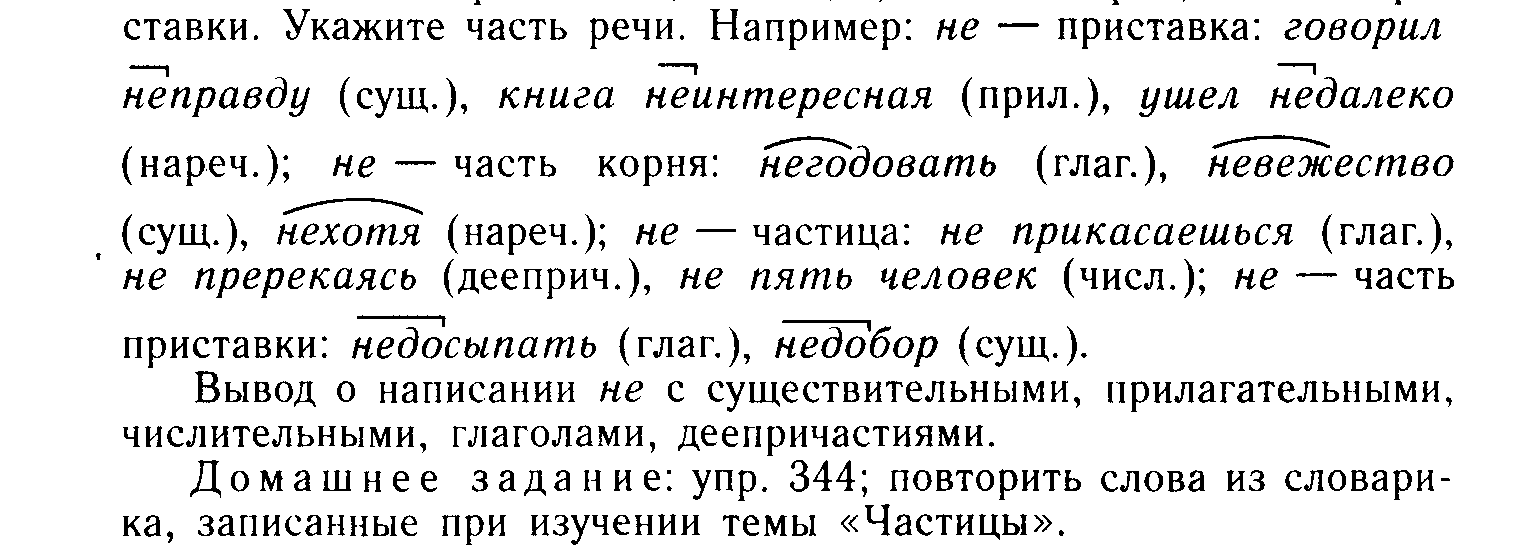 Вывод о написании не с существительными, прилагательными, числительными, глаголами, деепричастиями.Домашнее задание: упр. 344; повторить слова из словарика, записанные при изучении темы «Частицы».У р о к   143.   Приставка не- и частица нес различными частями речи(продолжение темы)Цель урока: закрепление правила написания не в отрицательных и неопределенных местоимениях, в отрицательных наречиях, причастиях; отработка умения написания не с различными частями речи. Развитие речи: обогащение словаря школьников.I. Запись слов в словарик.Недосягаемый, что ни говори, откуда ни возьмись, куда ни шло.Учащиеся составляют устно с ними предложения.II. Проверка домашнего задания.III. Объяснительный диктант.Повторение правописания не с различными частями речи. При объяснении написания используется графическое обозначение, указывается часть речи.Не говоря ни слова, дома не освещены, ничего не сделано, ни к кому не подходил, неослабевающий интерес, ненавистный враг, ни разу не был, не с кем встретиться, неглубокая речонка, неоткуда и не от кого получать письма, нерешенный вопрос, не сговариваясь; не вспаханные, а освободившиеся от снега поля; не распечатанные мною конверты; некогда поговорить.Вывод о написании не с различными частями речи.IV. Выборочный диктант.Из упр. 398 учащиеся выписывают предложения, в которых есть: а) отрицательные местоимения (I вариант), б) наречия с приставкой не- (II вариант).V. Запись слов в раздел «Говори правильно». Вы пра́вы, они пра́вы, она права́.VI. Диктант «Проверь себя».Две недели пребывания в горах пролетели незаметно. Невольно вспоминаешь, каким незабываемым остался в нашей памяти первый подъем на ледник. Небольшой группой поднялись мы по его склону. Куда ни глянь — всюду нетронутый снег.А какая тишина! То была необыкновенная, никем из нас до сих пор не испытанная тишина, не нарушаемая ни одним звуком. Никто из нас не прерывал ее. Каждый не мог не чувствовать всей неповторимости красоты гор.Домашнее задание: упр. 399: 1) списать, объяснить графически вставленные орфограммы; 2) составить перечень правил, с которыми встретятся учащиеся при выполнении данного упражнения; подготовиться к контрольному словарному диктанту.У р о к   144.   Закрепление правописания частицы нес различными частями речиЦель урока: обобщение и систематизация знаний о значении и написании частицы не; закрепление навыков написания не с различными частями речи.Работа по развитию речи: составление связного рассказа на лингвистическую тему.I. Контрольный словарный диктантI  в а р и а н т                                              II  в а р и а н т1. ориентир                                                юннат2. впечатление                                           старательно3. юннат                                                     следующий4. блокада                                                  ориентироваться5. старательно                                            вряд ли6. будущий                                               вариант7. все-таки                                                блокада8. едва ли                                                 неужели9. труженик                                              впоследствии10. предварительный                                как будто11. как ни в чем не бывало                       во что бы то ни стало12. изобразить                                          труженик13. как-нибудь                                          дистанция14. галерея                                                точь-в-точь15. аккуратный                                         давным-давно16. желанный                                            ни разу не был17. талант                                                  не сказал ни разу18. говорил не раз                                     препятствие 19. подлинный                                          впечатление20. преодолеть                                          очаровательный21. вразнобой                                            как ни в чем не бывало22. истинный                                             рассчитывать23. расчет                                                  подлинный24. обнажить                                             чересчур25. преподаватель                                     долина26. недосягаемый                                      куда ни шло27. что ни говори                                      недосягаемыйII. Опрос.1. Вызванный к доске ученик называет правила, над которыми он работал, выполняя упр. 399, остальные приводят примеры на данное правило из упражнения.2. Запись примеров с объяснением написания не с различными частями речи.1) Не пять, не сотый. 2) Не участвовал, не наслаждался; не чувствуя, не пренебрегая, ненавидя. 3) Непрекращающиеся дожди, несломленные герои; не пораженная сорняками земля; работа не проверена. 4) Говорить не громко, а тихо; говорить негромко; писать небрежно.Делается вывод о том, как пишется не с указанными частями речи. Учащимся предлагается привести примеры написания не с другими частями речи (существительными, прилагательными, местоимениями). Сообщаем, что всегда раздельно с не пишутся слова категории состояния, которые в предложении бывают сказуемыми и показывают чье-то чувство, состояние, отношение: не жаль, не рад, не жалко, не надо, не намерен, не должен, не обязан и т.д.Раздельно с не пишутся имена прилагательные со значением цвета, относительные прилагательные и наречия в сравнительной степени, слова, которые пишутся через черточку. Не пишется раздельно в вопросительных предложениях с частицей ли.По мере записи и анализа примеров и сообщения учителя заполняется таблица.Не с различными частями речиТренировочное упражнение. Запись предложений с объяснением написания не с различными частями речи.1) Он поступил не по-товарищески. 2) Небо сегодня не голубое. 3) Распустилась необыкновенно красивая, но не чайная роза. 4) У невысокого мальчугана волосы были не черные. 5) Задача не труднее предыдущей. 6) Не надо грустить. 7) Шел задумавшись, не смотря по сторонам, не обращая ни на кого внимания. 8) Добилась своего, несмотря ни на какие препятствия. 9) Знаю это не хуже других. 10) Книга эта очень интересная, не правда ли? 11) Необдуманные ответы его нас поразили. 12) Портфель у меня не кожаный. 13) Какие-то некошеные травы расстилались передо мной.Делается вывод о написании не с различными частями речи.Домашнее задание: записать в таблицу по 2—3 своих примера; составить связный рассказ о правописании частицы не.У р о к   145.   Различение частицы ни, союза ни — ни, приставки ни-Цель урока: показать различие частицы ни, союза ни — ни, приставки ни-; формировать умение различать и правильно писать ни — частицу, союз, приставку.Работа по развитию речи: определение основной мысли высказывания; составление монологического высказывания на лингвистическую тему.Повторение: написание ни в местоимениях, наречиях; не в различных частях речи; правописание безударных окончаний глаголов.I. Проверка домашнего задания.1. Проверка записанных примеров.2. Связный рассказ о правописании частицы не с различными частями речи.Класс рецензирует ответ товарища: полон ли он, доказателен ли, приведены ли примеры. При достаточной аргументации за рецензию ответа товарища может быть выставлена оценка.II. Закрепление.1. Упр. 403 учащиеся выполняют устно под руководством учителя, объясняя, где ни — частица, где — союз.2. Запишите пословицы, объяснив их смысл. Обозначьте условия выбора написания ни с местоимениями, наречиями, не с глаголами. Чем являются в этих предложениях не — ни? Обозначьте графически.1) За что ни возьмется, уж конца добьется. 2) В лихости и зависти нет ни проку, ни радости. 3) За напрасный труд никто спасибо не скажет. 4) С трудовыми руками нигде не пропадешь. 5) Ничьими похвалами не возносись. 6) В одиночку ничего не сделаешь. 7) Гнилое дерево никуда не годится: что ни сделаешь, все развалится. 8) Куда бы малина не заманила, а родное село назад привело.3. Объяснительный диктант.1. Что бы ни случилось, писатели должны непременно делать свое дело, завещанное им предшественниками и доверенное современниками. (К. Паустовский.) 2. Балтийским морем за море и я ходил не раз. (М. Дудин.) 3. Кто ничем не рискует, тот ничего не получает. (Пословица.) 4. Чего только не передумаешь при ходьбе, кого не вспомнишь! (В. Белов.)Домашнее задание: повторить слова из словарика; по выбору: 1) упр. 404; 2) придумать или выписать б предложений с союзом ни — ни, частицей ни, приставкой ни-.У р о к   146.   Различение частицы ни, союза ни — ни, приставки ни-(продолжение темы)Цель урока: ознакомление с написанием выражений не что иное, как...; не кто иной, как...; ничто иное.., не; никто иной.., не; формирование умения различения и правильного написания не — ни. Работа по развитию речи: обогащение речи учащихся за счет использования синонимов; конструирование предложений с данными словами.Повторение: постановка знаков препинания в сложных предложениях; составление схем сложных предложений; написание не — ни в наречиях, местоимениях.I. Запись слов из рамочек учебника в словарик.Искренний, непритворный, неподдельный, натуральный, настоящий; душевный, сердечный, задушевный.Полезно пропедевтически объяснить школьникам, почему ставится точка с запятой между данными словами: она разграничивает разные группы слов.— На какие две группы слов можно разделить данные слова? (С 1-го по 5-е и с 6-го по 8-е.) Как называются такие слова? (Синонимы.) Устно составить с ними предложения.II. Проверка домашнего задания.К доске вызываются два ученика. Один из домашнего упражнения выписывает отрицательные местоимения, другой — наречия. С остальными учащимися ведется работа по проверке сложных предложений, составленных дома. Указываются (устно) основы предложений, составленных дома (задание упражнения). Затем проверяются составленные или выписанные дома предложения с частицей ни, союзом ни — ни, приставкой ни-.III. Объяснение нового материала.На доске записываются предложения: 1) Это был не кто иной, как Дубровский. 2) Никто иной не мог этого сделать.В первом предложении кто является относительным местоимением, перед которым употребляется частица не. Во втором никто — отрицательное местоимение. В отрицательных местоимениях в безударном положении пишется приставка ни-.Правило-помощник: не что иное сопровождается словом как, а ничто иное — не. Как нельзя опустить, на него падает логическое ударение; элементы сочетания слов могут быть переставлены местами: не что иное — не иное что. Слово иной можно опустить:   подл.                       сказ.Никто иной не поможет в беде, кроме друга.               ↓можно опуститьПолезно составить таблицу, которая поможет учащимся различать нависание этих сочетаний:IV. Закрепление.1. Выполнение под руководством учителя упр. 406 (устно).2. Запись с объяснением.1) Летчик по-настоящему поверил наконец, что этот черный, невесомый человек действительно не кто иной, как летчик Мересьев. (Б. Полевой.) 2) Не кто иной, как Попов, изобрел радио. 3) Ничто иное так не интересовало мальчика, как физика. 4) Никто иной не мог сделать это так умело. 5) Этот провал не что иное, как угасший кратер вулкана. 6) Портрет написан не кем иным, как Ильей Репиным.3. Составьте предложения по данному образцу: Ветеринар — не кто иной, как врач, лечащий животных.Фонетика, морфология, приемник, преемник.V. Диктант «Проверь себя».1) Как ни напрягал Павлик слух, он не мог уловить ни звука человеческого голоса, ни шороха ветвей, ни тихого треска валежника. (Ю. Нагибни.) 2) Как ни вглядывалась девушка в глубину сада, она не заметила ни поломанных сучьев, ни ободранной коры, ни помятой травы. (А. Мусатов.) 3) Красивый ярко-желтый лужок в болотистой местности может оказаться не чем иным, как трясиной, в которой можно погибнуть.VI. Составьте предложения с выражениями во что бы то ни стало, как ни в чем не бывало.Домашнее задание: контрольные вопросы (с. 183); составить сложный план о частице как части речи (задание по выбору). Общее задание — составить и записать в тетрадь 4 предложения с сочетаниями, над которыми велась работа в классе (не что иное, как — не кто иной, как; ничто иное, никто иной).У р о к   147.   Повторение изученного о частицахЦель урока: обобщение и систематизация знаний о частицах; закрепление навыков написания частиц; отработка умения правильного написания частиц.Развитие речи: работа по составлению сложного плана ответа о частице как части речи; определение темы и основной мысли высказывания.Повторение: знаки препинания при составлении сложного плана.I. Проверка домашнего задания.Ученик у доски составляет сложный план ответа о частице как части речи. В это время идет работа по контрольным вопросам (§ 76).Напоминаем школьникам, что сложный план более развернутый, чем простой. При проверке записанного на доске плана обращается внимание на постановку знаков препинания (двоеточие, точка с запятой) в сложном плане.Возможный вариант плана.1. Частицы — служебные части речи:1) значение частиц;2) употребление частиц (в предложении, в разных стилях речи);3) роль частиц в предложении.2. Разряды частиц:1) формообразующие частицы;2) отрицательные частицы;3) смысловые частицы.3. Написание частиц:1) слитное;2) раздельное;3) дефисное.II. Запись с объяснением.1) Сколько уже ни узнали люди об окружающем мире, какие успехи ни сделала пытливая наука, неисследованное, недоступное все еще окружает нас. 2) Каждый человек не раз вспоминает тот день, когда он впервые переступил порог школы. 3) Как ни вглядывались ребята, нигде не могли заметить ни одного метра не одетой зеленью земли.III. Предупредительный диктант.Закрепление умения правильно писать частицы проводится методом предупредительного диктанта. Учитель читает весь текст, после чего учащиеся определяют его основную мысль, тему. Затем записывают отдельные предложения (по выбору учителя).В Москве на выставке шел парад детей с собаками. Вдруг люди на трибунах встали и зааплодировали малышу, замыкающему шествие. Ведя за веревочку деревянную собачонку на колесиках, он гордо вышагивал наравне со всеми, И никто не упрекнул его, что не с настоящей собакой на парад вышел, никто не подсмеивался. Всем было ясно, что малышу тоже хотелось участвовать в параде. Повзрослев, этот мальчуган никогда в жизни не поднимет руку на ничейную собаку, не бросит ни палку, ни камень в бездомного пса, не сломает ветку дерева и наверняка уступит место в автобусе или в метро пожилому человеку. Потому что доброту надо в себе воспитывать с детства.А знаете ли вы, ребята, что летчик Молоков — один из героев челюскинской эпопеи — сделал дополнительный рейс, чтобы вывезти собак? Международное общество защиты животных позднее наградило летчика золотой медалью, отметив тем самым его благородный поступок.(Журнал «Юный натуралист».)Вместо предупредительного диктанта можно провести тематический зачет.I  в а р и а н тОбязательная часть1. Выпишите предложения, в которых есть частицы. Частицы подчеркните.а) Мал золотник, да дорог.б) Да говорите скорее!в) Вот пошел он в лес и заблудился.2. Запишите два устойчивых сочетания, которые пишутся с частицей ни и не разделяются на письме запятой. Пример: ни свет ни заря.3. Спишите, закончив предложения:а) Кто не прочитает эту книгу, … .б) Кто ни прочитает эту книгу, … .4. Составьте и запишите предложения:а) Куда не … .б) Куда ни … .5. Допишите предложения:а) Материал недорогой, а … .б) Материал не дорогой, а … .6. Укажите, в каких из указанных случаев частица не пишется слитно:А. (не) написав ответа;Б. (не)скошенное поле;В. (не) менее двух метров;Г. поступил (не) по-товарищески;Д. сочинение (не) проверено;Е. еще (не) замерзшая река.7. В каких случаях следует писать ни? Выпишите соответствующие цифры.Какую бы профессию в своей жизни вы н(1) избрали, словари во что бы то н(2) стало должны стать вашими помощниками. Ведь н(3) одна книга н(4) несет в себе столько сведений, как они.8. Составьте и запишите два предложения, употребив выражения не что иное, как; ничто иное.9. Составьте и запишите предложение с выражением как н.. в чем н.. бывало.10. Допишите предложения:А. В разговорном стиле употребляются частицы … .Б. Частицы ... употребляются в публицистическом стиле.11. Придумайте и запишите два предложения с частицей не, чтобы в первом она придавала отрицательный смысл, а во втором — утвердительный.12. Спишите предложения.а) Он не мог ни на минуту отлучиться от постели матери.б) Ни воды, ни больших вязких болот, ни глухой чащи не боятся сильные лоси.Определите, чем являются в них ни: частицу ни заключите в прямоугольник, союз ни — в овал.II  в а р и а н т1. Выпишите предложения, в которых есть частицы. Частицы подчеркните.а) А погода чудесная!б) Пусть будет по-вашему.в) Небосклон все больше и больше темнеет, и кое-где на небе загораются звездочки.2. Запишите два устойчивых сочетания, которые пишутся с частицей ни и не разделяются на письме запятой. Пример: ни рыба ни мясо.3. Спишите, закончив предложения:а) Когда ни придешь к подруге (другу), … .б) Когда не придешь к подруге (другу), … .4. Составьте и запишите предложения:а) Где ни … .б) Где не … .5. Допишите предложения:а) Пруд неширокий, а ... .б) Пруд не широкий, а … .6. Определите, в каких из указанных случаев частица не пишется слитно:А. далеко (не) красивый поступок;Б. (не) проверив работы;В. (не) просохшая земля;Г. (не) глупее других;Д. сделал (не) по-вашему;Е. ошибка (не) исправлена.7. В каких случаях следует писать ни? Выпишите соответствующие цифры.Я н(1)кому н(2) поверю, что есть на земле места скучные и н(3) дающие н(4) какой пищи н(5) глазу, н(6) слуху, н(7) воображению.8. Составьте и запишите два предложения, употребив выражения не кто иной, как и никто иной.9. Составьте и запишите предложение с выражением во что (бы) то н.. стало.10. Допишите предложения:А. Частица ... употребляется в деловом стиле.Б. В публицистическом стиле употребляются частицы … .11. Придумайте и запишите два предложения с частицей не, чтобы в первом она придавала отрицательный смысл, а во втором — утвердительный.12. Спишите предложения.а) За что ни возьмется, уж конца добьется.б) В лихости и зависти нет ни проку, ни радости.Определите, чем является в них ни: частицу ни заключите в прямоугольник, союз ни — в овал.У р о к   148.   Контрольный диктантI  в а р и а н тЮННАТЫ БЛОКАДНОГО ЛЕНИНГРАДАВ Ленинграде не работали ни водопровод, ни отопление. Но в городе, превращенном блокадной зимой в ледяную пустыню, несмотря на непрекращающиеся налеты, во Дворце пионеров была организована работа кружка юннатов.Трудно поверить, что голодные дети ухаживали за рыбками, рыжим лисенком, не раз выводя его на поводке на прогулку. В домах не осталось ни кошек, ни собак, а в одном из детских домов был небольшой пруд с плавающими лебедями. Как ни голодали люди, ни у кого не возникло мысли, что их можно съесть.Юннаты помогали сохранить и погибающие от ран деревья знаменитых садов Ленинграда, не вырубленные ленинградцами даже в суровые блокадные зимы. Ребята заботливо замазывали развороченные осколками снарядов стволы деревьев.Если вы увидите в этих садах деревья с заплатками, похожими на кору, знайте: это следы рук детей несломленного Ленинграда. (130 слов.)(«Комсомольская правда».)II  в а р и а н тС. И. Ожегов — известный лексикограф. Кто не знает его «Словаря русского языка»! Работу над кратким толковым словарем, содержащим около семидесяти тысяч слов, ученый начал в 1940 году. Началась война, и многие ученые-филологи ушли на фронт. Ожегов тоже собирался на фронт, но по состоянию здоровья ему было отказано в просьбе. В течение почти девяти лет ученый работал над словарем, не прекращая работы и в годы войны.Наверное, нет такого человека в нашей стране, который бы не знал этого справочника, ни разу в своей жизни не пользовался им, не держал в руках этот объемистый том в тысячу страниц.В пределах одного тома в нем с достаточной полнотой отражен основной состав лексики современного русского языка. Это обеспечило долговечность книги, намного пережившей своего составителя. Словарь Ожегова — настольное пособие для людей, любящих русский язык. (132 слова.)Уроки развития связной речипо теме «Частица».Работа над вымышленными рассказами(4 часа)Программой VII класса предусмотрена работа над так называемыми вымышленными, выдуманными рассказами, которые имеют большое значение для развития способностей школьников.Строятся они, как и рассказы на основе жизненного опыта учащихся, на событии из реальной жизни. Но здесь автор не только опирается на личный опыт; он может домыслить то, что могло бы произойти. Поэтому выдумка в них занимает значительное место.Работа над вымышленными рассказами планируется на 4 часа: придумывание обрамлений к сочинениям — 1 час; составление «рассказа в рассказе» по данному началу и концу —2 часа; написание рассказа по сюжетной схеме — 1 час.При работе над сочинением данного вида следует учитывать и широко использовать те знания, которые получают семиклассники на уроках литературы; проводимая в этот период работа поможет учащимся усвоить особенности рассказа с обрамлением.У р о к   1.   Придумывание обрамлений к рассказуРабота над обрамлениями к сочинению даст возможность учителю узнать, какие из тем кажутся семиклассникам более интересными, доступными.Школьникам предлагается написать обрамления к сочинению. Сообщается, что учащиеся могут создавать разнообразные по содержанию обрамления, которые дадут возможность написать рассказ.Рассказывать могут ровесники ребят, бабушки, дедушки, друзья семьи, бывшие воины и т. д. Указывается, что в обрамление можно внести элементы описания внешности рассказчика, описание природы, указать место, где услышан рассказ (дом бабушки, дедушки, во дворе дома, в квартире у соседа, в туристском лагере, у костра, в вагоне поезда, на улице и т. д.).Необходимо подчеркнуть, что элементы обрамления должны быть достаточно мотивированными. Например, вряд ли вдруг могут заинтересовать вещи хорошо знакомые, те, с которыми встречаешься часто (фотография на стене, часы деда, которые ты видишь каждый день, и т. д.).У р о к и   2—3.   Составление «рассказа в рассказе»по данному началу и концу1. Анализ обрамлений к рассказу, составленных семиклассниками.Анализ ученических работ можно проводить по следующим вопросам: каковы обрамления по содержанию; кто в них ведет рассказ; есть ли в обрамлении элементы описания внешности, природы; где и когда услышан рассказ; обстоятельства, мотивирующие рассказ (то есть чем вызвана потребность рассказать).Образцы наиболее интересных работ школьников следует прочитать в классе.II. Создание рассказов с использованием обрамлений.Это могут быть различные по сюжету обрамления, написанные учащимися данного класса или предложенные учителем. Можно выбрать другие варианты обрамлений.1. Начало.Шел нудный осенний дождь, ветер стучал листьями в окно. Каждый его резкий порыв заставлял меня вздрагивать.Мы сидели с бабушкой дома. Она вязала. Я подсела к ней и попросила ее рассказать какую-нибудь смешную историю. Тогда бабушка улыбнулась и начала свой рассказ...Конец рассказа.Мы долго смеялись вместе с бабушкой.Дождь затих. Он тоже, наверное, слушал вместе со мной рассказ бабушки. А ветер стал еще сильнее бить в окно. Это он, возможно, смеялся вместе со мной, вспоминая смешную историю, которая произошла с бабушкой. Но теперь он не пугал меня.2. Начало.У моей бабушки я много раз видела альбом. В нем хранились пожелтевшие от времени фотографии. Одна из них давно привлекала мое внимание. На ней был изображен паренек с большими добрыми глазами и открытой улыбкой. «Кто это?» — спрашивала я бабушку. И каждый раз она молча закрывала альбом и выходила из комнаты. Но сегодня она долго смотрела на меня, а потом, посадив рядом с собой, начала свой рассказ...Конец рассказа.Закончив рассказ, бабушка вздохнула и замолчала. В глазах ее была грусть.3. Начало.По улице шел милиционер с собакой. Она немного прихрамывала. Когда она остановилась, я подошла к ним. Милиционер заметил, что я заинтересовалась собакой, и разрешил ее погладить. «Почему она хромает?» — спросила я. И лейтенант милиции рассказал мне удивительную историю из жизни этой собаки.Конец рассказа.Лейтенант закончил свой рассказ. Он с собакой направился к дому, а я еще долго смотрела им вслед и думала о верном четвероногом друге.4. Начало.Мой сосед был ничем не примечательным человеком. Я его встречал почти каждый день, когда он возвращался из магазина с сумкой, или когда спускался вниз за газетой, или возвращался с прогулки. Но вчера я его увидел во дворе и... раскрыл рот от удивления. Он шел в военной форме, а на груди у него было столько орденов, медалей, что их трудно было сосчитать.Вечером я пришел к нему и попросил его рассказать, за что он получил награды.Конец рассказа.Я никогда не думал, что этот простой и скромный человек мог проявить столько мужества, стойкости, героизма.Создавая «рассказ в рассказе» по данному началу и концу, учащиеся могут придумывать рассказы не только из своей жизни или жизни своих сверстников. Они могут использовать и те темы и сюжеты, с которыми знакомятся, читая литературу, просматривая фильмы, совершая походы.Возможен и другой вариант работы над сочинением по обрамлению — упр. 364 учебника. Работа над ним рассчитана на один час, второй может быть использован для анализа сочинения.У р о к   4.   Написание рассказа по данному сюжетуI. Подготовительная работа к сочинению.II. Работа по вопросам упр. 402.Говоря о заглавии рассказа, школьники могут предложить такие: «Благородный поступок», «Доброе дело» и др.Отмечая части сюжета, которые следует развернуть, школьники говорят, что необходимо дать подробное описание ножичка, чтобы показать, как Вите трудно было от него отказаться, снегиря, которого мучил Петька. Все это поможет учащимся ярче рассказать о случае, его героях.Семиклассники отмечают, что охарактеризовать мальчиков может их речь, поэтому целесообразно ввести диалог — разговор мальчиков при обмене.МЕЖДОМЕТИЕ(4 часа)У р о к и   153—154.   Междометие как часть речи.дефис в междометияхЦель уроков: знакомство с междометием как частью речи, назначением в языке, употреблением в роли других частей речи; знаки препинания при междометиях; формирование умения отличать междометия от знаменательных и служебных частей речи, дефисного написания междометий и постановки знаков препинания в предложениях с междометиями.Работа по развитию речи: конструирование предложений с междометиями.Повторение: не и ни, дефис в местоимениях, наречиях.I. Анализ типичных ошибок контрольного диктанта. Дома проводится работа над индивидуальными ошибками.II. Словарная диктовка.Сделать по-хорошему, жить по-новому, не хочу вас ничем печалить, где-то в поле, не с кем обмолвиться, в течение нескольких часов, ниоткуда не проникали, откуда-то сверху, кое-кому это нравится, никто никакой тревоги не ощущал.III. Объяснение нового материала.Комментированное чтение § 70, в ходе которого учащиеся выясняют, что междометие — особая часть речи. Она не относится ни к самостоятельным, ни к служебным частям речи, выражает, но не называет различные чувства и побуждения. Чтение § 70.Закрепление: упр. 415 (устно).Запись с анализом.1) Далече грянуло ура.— Ура! Наш класс занял первое место в соревновании. (В первом предложении междометие ура употреблено в значении существительного, в предложении является подлежащим; во втором — междометие выражает чувство восторга, радости, членом предложения не является.) 2) Девица хи-хи-хи да ха-ха-ха. (Междометие выступает в роли глагола, показывает отношение говорящего к факту, в предложении является сказуемым.) 3) О себе я и «ох» не скажу. (М. Шолохов.) (Междометие выступает в роли существительного, в предложении является дополнением.)Делается вывод: междометия могут выступать в функции различных членов предложения, употребляясь в значении других частей речи.IV. Закрепление.1. Упр. 416 (письменно).2. Составьте предложения с междометиями пожалуйста, тьфу, ой, оба.3. Объяснительный диктант.Сумерки спускались быстро. Сколько ни бродили мы по лесу, но, увы, знакомой тропинки не нашли. «Ох, ни за что нам не выбраться из этой чащобы»,— с тоской сказал Леня, не желавший больше тратить ни сил, ни времени на дальнейшие поиски дороги.Мы пошли наугад. «Кра-кра-кра»,— сначала слышалось то справа, то слева. Потом все смолкло. Вдруг откуда-то донесся собачий лай. «Ура! Мы спасены, где-то поблизости люди!» — обрадованно закричал Миша. Не чувствуя больше ни усталости, ни тревоги, мы пошли на лай собаки и через несколько минут встретили лесника, который вывел нас на дорогу.Домашнее задание: § 70, 71; упр. 417.У р о к и   155—156.   Междометие.Знаки препинания при междометияхЦель уроков: формирование умения выделять междометия знаками препинания; составлять диалог, включающий междометия; выразительно читать предложения с междометиями.I. Проверка домашнего задания.II. Объяснение нового материала.Чтение и анализ материала § 71 (орф. № 8).III. Закрепление материала (по выбору учителя).1. Упр. 418 (устно).2. Объяснительный диктант.1) Эй, откликнись, кто идет? (А. Блок.) 2) Только вьюга долгим смехом заливается в снега... Трах-тах-тах! Трах-тах-тах! (А. Блок.) 3) Ой вы, гости-господа, долго ль ездили? (А. Пушкин.) 4) Увы! дворец Бахчисарая скрывает юную княжну. (А. Пушкин.) 5) Чу... вдруг раздался рога звон. (А. Пушкин.) 6) Увы, печальна и бледна, похвал не слушает она. (А. Пушкин.) 7) Прощай, мой товарищ, мой верный слуга, расстаться настало нам время. (А. Пушкин.) 8) Я спать хочу, теперь уж ночь, прощай. (А. Пушкин.) 9) Громыханье колес и охрипший свисток заглушило ура без конца. (А. Блок.) 10) А с дождливых полей все неслось к нам ура... (А. Блок.)3. Диктант «Проверь себя».1) О, погляди, как та звезда горит, горит и потухает. (А. Фет.) 2) Чу, там вдали неожиданно слышится тонко взывающий рог. (А. Фет.) 3) О, теперь я счастлив, я взволнован, о, теперь я высказаться рад! (А. Фет.) 4) Ах, как хорошо мы научились говорить! Ах, как плохо научились слушать! (Р. Рождественский.) 5) Говорил себе не раз: «Эх, махнуть бы на Кавказ!» (Р. Рождественский.) 6) Ну, расскажи мне небылицы разные. 7) Чу, где-то высоко в небе послышался негромкий, протяжный звук. (Г. Скребицкий.) 8) Псари кричат: «Ахти, ребята, вор!» (И. Крылов.)4. Выпишите из учебника литературы 4—5 предложений с междометиями.5. Составьте диалог, используя междометия.Домашнее задание: § 71; упр. 419 или выписать из басен И. Крылова 7 предложений с междометиями.ПОВТОРЕНИЕ И СИСТЕМАТИЗАЦИЯИЗУЧЕННОГО В V—VII КЛАССАХ(12 часов+2 часа развития речи)У р о к   157.   Русский язык. Разделы науки о языке.Текст. Стили речиI. Синтаксическая пятиминутка.Из двух простых предложений учащиеся составляют сложное с помощью сочинительного союза. Включают во вторую часть сложного предложения причастный оборот. Записывают составленное предложение и графически объясняют знаки препинания.Сегодня начали жать рожь. В прохладе вечера разлился сухой ржаной запах.II. Словарный диктант.Просвещение, посвящать стихи, пребывать за границей, участвовать в параде, чувствовать усталость, чествовать чемпиона, громоздкий, роскошный луг, предполагаемый вариант, неприкосновенный запас, непринужденный разговор, отмечал впоследствии, лечащий врач, борющиеся за кубок спортсмены.III. Фронтальный опрос.— Что такое лингвистика?— Какие ее разделы вам известны?— Что изучает морфология? синтаксис? пунктуация? лексика? фонетика? графика?IV. Ответы учащихся на вопросы (с. 189).— В каком стиле речи будут даны ваши ответы на вопросы учебника? Назовите черты этого стиля.— Какие еще стили вам известны?— Охарактеризуйте публицистический стиль.V. Работа с таблицей «Разделы науки о языке» (упр. 422).VI. Чтение текста упр. 423.— В каком стиле написан текст?— Укажите признаки этого стиля (повторы, параллельный способ связи предложений, побудительные, вопросительные предложения и пр.).— Составьте план-перечень орфограмм, над которыми надо работать, выполняя данное упражнение.— Выпишите слова с орфограммами: 1) в корне, 2) в суффиксе, 3) в окончании (по рядам). Объясните графически выбор орфограммы.VII. Учащиеся определяют, к каким стилям речи относятся отрывки; указывают, какие признаки помогли верно определить стиль.1. После раскроя детали швейных изделий поступают в пошивочный цех. Пошив изделий производится на швейных машинах разнообразных конструкций. В настоящее время применяются высокопроизводительные швейные машины.2. С чего начать разговор о России? Мне, русскому, это непросто: большое видится на расстоянии.Россия велика. На ее территории можно разместить тридцать Франций или почти два Китая. Вспоминаю, школьный учитель говорил: солнцу — и тому нужно десять часов, чтобы от Берингова пролива дойти до Москвы.Может, начать разговор с того, какая Россия — разная? Это — и безлесная, насквозь промерзшая тундра на Крайнем Севере, и дремучая тайга в Сибири; это — и горы Урала и Забайкалья, и ширь пшеничных полей Дона и Кубани, Волги; это — и города-миллионеры, и крохотные деревеньки, никогда не слышавшие паровозного гудка. (Б.  К р о т к о в.)Домашнее задание: упр. 426.У р о к и   158—159.   Развитие речи. Контрольное сочинение(упр. 428)У р о к   160.   Фонетика. ГрафикаI. Проверка домашнего задания.II. Синтаксическая пятиминутка.Учащиеся записывают сложное предложение Дорога вилась между кустами орешника, и идти было весело, добавляют в первое простое предложение причастный оборот и графически обозначают знаки препинания.III. Фронтальный опрос.— Назовите разделы науки о языке.— Что изучает каждый из них?— Что изучает фонетика? графика?— Разберите фонетически глаголы найти, привез.Для фонетического разбора можно предложить и другие слова. Следует учесть, что для этого разбора желательно давать слова, в которых наблюдается различение букв и звуков, оглушение-озвончение и другие фонетические явления (в частности, чередование звуков).IV. Диктант «Проверь себя».Отчего появляются у слов переносные значения? Если между предметами обнаруживается внешнее или внутреннее сходство, то название одного предмета может стать наименованием другого. Цветок колокольчика назван так потому, что он похож на маленький колокол. Щетка для мытья стеклянной посуды получила свое название от ерша — небольшой речной рыбки с колючим плавником, потому что тоже колючая.Различные предметы иногда имеют одно и то же назначение, потому часто их называют одним словом. Например, во времена Пушкина писали гусиными перьями. Современное стальное перо не похоже на перо птицы, но так же, как и перо, служит орудием письма.(Н.  А л е к с а н д р о в и ч.)Учащиеся разбирают фонетически слова перьями, называют.Домашнее задание: упр. 431; подготовиться к контрольному словарному диктанту (по словам, записанным в ученический словарь).У р о к   161.   Контрольный диктантI   в а р и а н тСЛАВНЫЙ МАСТЕРИван Кулибин — талантливый русский изобретатель. Широко известны такие его изобретения, как первый в России телеграф, самодвижущиеся экипажи, приводимые в действие педалями. Гениальны проекты деревянных мостов, разработанные Кулибиным.Русских часовщиков в России тогда почти не было. Часами занимались немцы, и они всячески распространяли мнение, что русский человек не сможет постигнуть сложность часового механизма.Любовь к часам, бесстрастно выстукивающим время, появилась у Кулибина с детства и осталась навсегда. Что бы он ни делал, что бы ни изобретал, мысли его неизменно возвращались к часам. Он начал делать необыкновенные, небывалые часы, которым и сейчас невозможно не подивиться.Поражают часы, сделанные мастером в виде яйца, в которых каждый час раскрывались золоченые дверцы, а под музыку разыгрывалось представление.Часы Кулибина раскрыли дарование мастера, они являли собой чудо русской техники. (125 слов.)(«Комсомольская правда».)Г р а м м а т и ч е с к о е   з а д а н и е1. Выписать из текста и разобрать морфологически     I   в а р и а н т                                              II   в а р и а н тдействительное причастие                      страдательное причастие2. Объяснить графически знаки препинания     I   в а р и а н т                                              II   в а р и а н тв третьем предложении                            в первом предложении           первого абзаца                                          третьего абзацаII   в а р и а н тДИВО ДИВНОЕУдивительное это дело — книга! Вот подлинно уж диво дивное. За всю сознательную историю человечества не придумано ничего более поразительного, чем книга.Подумайте сами, друзья. Ведь книга — это самое быстролетное из творений, созданных человеческим умом. Ничто на свете не сможет угнаться за человеческой мыслью.Хорошая книга — это неиссякаемый сосуд, заполненный человеческими мыслями, знаниями, чувствами. И каждый может насытиться радостью, которую дает книга.Книжка — это чудесная машина времени. То она перенесет тебя куда-то в прошлое, то вдруг ты с ней перенесешься в даль будущего. Умная, хорошая книга — это верный, добрый, мудрый друг и советчик твой сегодня. Она поможет понять многое в жизни лучше и точнее.Хорошая книга — это дверь, которая раскрывается перед тобой, впуская тебя в новый уголок жизни. (118 слов.)(По  Л. К а с с и л ю.)III   в а р и а н т(без грамматического задания)Слева раздались какие-то странные звуки. Мы тихонько пошли вперед. Около большой липы возился медведь, стараясь добыть мед из дупла дерева, росшего вплотную к скале. Стоя на задних лапах, он тянулся куда-то. Просунуть лапу в дупло ему мешали камни. Ворча, медведь изо всех сил тряс дерево. Вокруг него вились пчелы и жалили его. Медведь кричал тоненьким голоском, валяясь по земле, и затем снова принимался за работу. Вот он утомился, сел по-человечески на землю и, закрыв рот, стал смотреть на дерево, что-то соображая. Так просидел он в течение нескольких минут, затем поднялся, подбежал к липе и полез на вершину. Забравшись наверх, он протиснулся между скалой и деревом и, упершись лапами в камни, начал давить спиной в дерево. Оно подалось немного. Медведь, переменив положение, уперся спиной в скалу и стал лапами давить на дерево. Липа затрещала, рухнув на землю. Теперь легко добыть мед, с трудом собранный пчелами. (143 слова.)(По В.  А р с е н ь е в у.)У р о к   162.   Лексика и фразеологияI. Контрольный словарный диктант.I   в а р и а н т                                 II   в а р и а н т1. телеграмма                                   точь-в-точь2. трибуна                                        территория3. терраса                                         трансляция4. присутствовать                             предварительный5. поразительный                             преодолеть6. препятствие                                 преобразовать7. преодолевать                                подражать8. программа                                    профессия9. не раз говорил                              ни разу не ответил10. орнамент                                    ориентир11. образование                                одиннадцать12. подоконник                                подлинный13. коллекция                                   комбинация14. желанный                                   жеваный15. за границей                                 за границу16. искусство                                    искусный17. изобразить                                  иллюстрация18. давным-давно                             галерея19. дисциплина                                дистанция20. гарнизон                                     гирлянда21. на память                                    на совесть22. движимый                                   все-таки 23. впоследствии                              волей-неволей24. как будто вспомнил                   сделать как-нибудь25. акварель                                     аккуратный26. багряный                                    бирюзовый27. биография                                  бок о бок28. вежливый                                   в насмешку29. видимо-невидимо                       нечаянный30. подлинный                                 возражатьII. Запись с комментированием.Рассчитывать, расчет, расформировать, безвредный, бесформенный, сэкономить, расчертить, бесполезный, обточить, обкатать.III. Запись слов с разделением их для переноса.Безынициативный, пресмыкаться, сузить (не переносится), приуныл, небезынтересно.IV. 1. Вопросы дня повторения.Что изучает лексика?Что изучает фразеология?Расскажите о синонимах, антонимах, многозначных словах.2. Приведите примеры синонимов к слову Родина. (Россия, Русь, Отечество, Отчизна.)— Есть ли разница в значении приведенных вами слов? Всегда ли эти слова взаимозаменяемы? Почему?Составьте с двумя-тремя словами предложения, запишите их.3. Сопоставьте слова глаза, очи, глазищи. Какие из них можно употребить в деловой справке, научной статье, разговоре, художественной литературе?4. Подберите к словам нейтрального стиля синонимы, относящиеся к разговорному стилю.Думать (надумать), смешной (потешный), сегодня (нынче), приехать (прикатить).Почему слова первого ряда относятся к нейтральному стилю? (Могут употребляться во всех стилях.)5. Составьте с данными словами предложения. Определите, как меняется характер стилистической окраски фразы.Ропщет (книжн.), жалуется (нейтр.), плачется (разг.); ребенок (нейтр.), дитя (книжн.), малыш (разг.); напрасно (книжн.), понапрасну (разг.), зря (разг.).6. Подберите синонимы (одно слово или фразеологический оборот).Куры не клюют (много, тьма-тьмущая), капля в море (мало, с гулькин нос, кот наплакал), из рук вон плохо (плохо, ни в какие ворота не лезет).7. Найдите в толковом словаре учебника (с. 214—218) значения слов засека, пращур, запишите, объяснив постановку тире в предложении.                                     сущ. И. п.                                        сущ. И. п.О б р а з е ц: Треуголка — форменная шляпа треугольного фасона.Приведите примеры слов-неологизмов. Объясните их значение, с двумя-тремя составьте предложения, запишите их.Домашнее задание: составить и записать (или выписать) 5 предложений с фразеологическими оборотами (или упр. 434 по выбору учащихся).У р о к   163.   Морфемика. СловообразованиеI. Проверка домашнего задания.II. Вопросы для повторения.Что изучает словообразование?Назовите значимые части слова. Какова их функция?1. Докажите, что  — значимые части слова, придумайте с ними слова, пояснив, на что указывают эти значимые части. Например: красивого (платья). Окончание  указывает, что прилагательное согласуется с существительным (платья) в единственном числе, среднем роде, родительном падеже.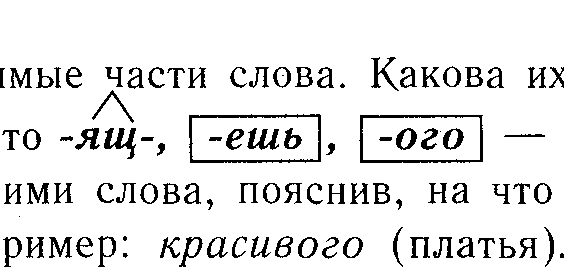 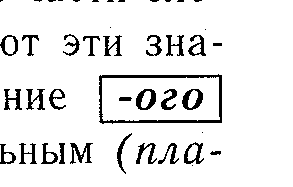 2. Придумайте и запишите слова с данными частями слова: 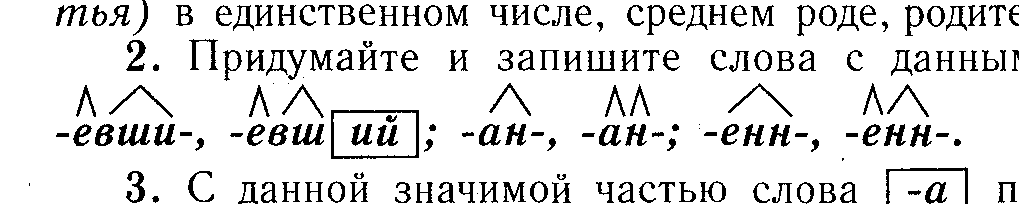 3. С данной значимой частью слова  придумайте и запишите слова различных частей речи (например:  Укажите части речи. 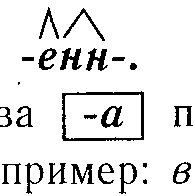 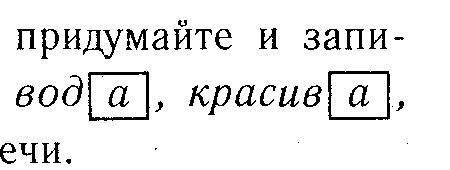 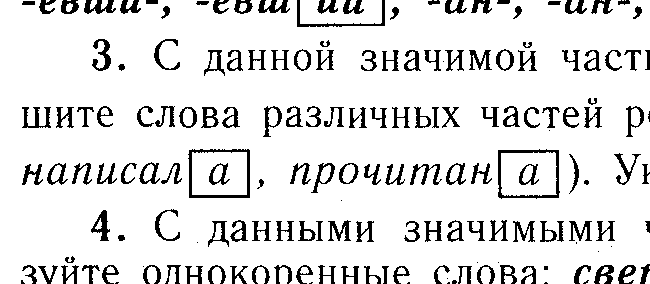 4. С данными значимыми частями слова — корнями — образуйте однокоренные слова: свет-, дав-, вид-.5. Сгруппируйте слова в два столбика:разные формы одного и того же слова:                       однокоренные слова Делать, делец, деловой, деловитый, дельцов.Носатый, носик, носика, переносица, носовой, носового. Укажите части речи.6. Укажите, есть ли орфограммы в значимых частях слова, с помощью которых образованы слова кумачовый несущий, видящий, сделать, кожаный, серебряный, сдвинуть, расстелить, прикоснуться.Например: прилагательное кумачовый образовано от существительного кумач с помощью суффикса -ов-, в котором есть орфограмма о: после шипящих под ударением в суффиксах существительных и прилагательных пишется о; причастие несущий образовано с помощью суффикса -ущ- от глагола несут. Здесь нет орфограммы, так как суффикс стоит под ударением.7. Выпишите данные ниже слова в три столбика с орфограммами: 1) в корне, 2) в окончании, 3) в суффиксе. Объясните их написание.Свежего ветра, камышовые заросли, вещевой мешок, грошовая цена, шепот, шорох, пальцев, огурцов, одежонка, жесткий.Сделайте вывод о правописании о и ё после шипящих и ц в разных значимых частях слова.8. Игра «Составь слово».Составьте слово, взяв от указанных слов значимые части:1) от глагола проехать — приставку, от глагола дать — корень, от глагола двигают — окончание, от глагола создаются — суффикс возвратности (продаются). К полученному слову подберите однокоренные слова различных частей речи;2) от глагола написать — приставку, от существительного переход — корень, от глагола клеить — глагольный суффикс, от глагола кормить — окончание, от глагола веселиться — суффикс возвратности (находиться). От полученного глагола находиться образуйте возможные причастия. С одним из причастий составьте словосочетание, а затем предложение. Предложение запишите, объяснив графически знаки препинания.Домашнее задание: упр. 439; разобрать по составу два любых глагола.У р о к   164.   МорфологияI. Взаимопроверка домашнего упражнения.II. Вопросы для повторения.Что изучает морфология? Докажите, что умение различать части речи, знание их морфологических признаков часто помогают выбрать правильное написание орфограммы в слове.Обобщая и систематизируя известное им ранее, учащиеся приводят примеры, доказывающие правильность данного суждения. Например, если причастие краткое, пиши не раздельно и в суффиксе одно н (не написана, не сломана, не куплена); если прилагательное относительное, не пиши раздельно (подставка не стеклянная, дом не кирпичный, ложка не серебряная, в данных случаях не — частица) и пиши суффикс -ск- (кроме прилагательных, образованных от слов на ч, ц, к): матросский, кавказский; если слово — глагол или деепричастие, не пиши раздельно (не присутствовал, не преодолев), но не забывай об исключениях, где не — часть корня: ненавидеть, негодуя; если имя существительное с основой на шипящий 3-го склонения, пиши на конце ь, нет — не пиши: помощь (3-е скл.) — пейзаж (не 3-е скл.) и т. д.(Примеры записываются и графически объясняются орфограммы, указываются части речи.)Учащиеся записывают словосочетания и доказывают, что выбор ряда орфограмм зависит от правильности определения части речи.Дождь, не прекращавшийся в течение часа; отдохнуть в продолжение недели; в продолжении книги; попал в течение реки; работать по-новому; сделать по новому методу; завернув в плотную бумагу; подойти вплотную; одеться по-зимнему; идти по зимнему лесу; мощеная улица; мощенная булыжником улица; крашеный забор; крашенный краской пол.— Подчеркните три слова различных частей речи, в которых нет окончания.— Докажите, что в ряде случаев знание частей речи помогает правильно выбрать знаки препинания в предложении. (Например, умение распознать, чем выражены главные члены предложения, поможет поставить тире в простом предложении: Ученье — красота, неученье — слепота. Язык твой — друг твой. Грамматика — наука о строе языка.)Запись предложений с объяснением постановки тире.Антонимы — слова одной и той же части речи с противоположным значением. Фразеологизмы — устойчивые сочетании слов. Неологизмы — новые слова, возникшие в языке. Фразеология — раздел науки о языке, изучающий лексическое значение и употребление фразеологизмов.Учащиеся разбирают морфологически: в языке, изучающий, новые.— Докажите, что знание частей речи необходимо и при разборе слов по составу.Разбор по составу: (говорить) красиво, (платье) красиво. В первом случае о — суффикс наречия; во втором — окончание, указывающее на то, что краткое прилагательное стоит в среднем роде, единственном числе.Разбор по составу: (по)весеннему (небу) — (светит) по-весеннему; (разговор) впустую — (в) пустую (бочку).Выполняется упр. 442. Учащиеся списывают его, над выделенными словами указывают часть речи.Домашнее задание: упр. 445.У р о к   165.   Синтаксис и пунктуацияI. Проверка домашнего упражнения.На доске разбираются морфологически выделенные слова. Остальные учащиеся «по цепочке» объясняют вставленные буквы.II. Фронтальный опрос.1. Назовите разделы науки о языке.2. Что изучает синтаксис? пунктуация?3. Какова роль словосочетаний и предложений в языке?4. Что общего и чем различаются простые и сложные предложения?5. С помощью чего связываются простые предложения в составе сложного? Как они отделяются друг от друга?6. Как отличить простое предложение с однородными членами, соединенными союзом и, от сложного, части которого соединены союзом и?III. Составьте схемы предложений (без записи предложений).1) Величественный памятник-ансамбль героям Сталинграда был открыт 15 октября 1967 года, и с тех пор Мамаев курган стал символом бессмертной славы ратного подвига. 2) Семь лет понадобилось известному советскому ваятелю — народному художнику Евгению Вучетичу и его помощникам, чтобы на Мамаевом кургане возник этот грандиозный ансамбль.IV. Запись предложений с заданием графически объяснить знаки препинания.Когда светит солнце, в серебристых брызгах озера далеко видится цветистая радуга. В конце марта подули теплые ветры, и через два дня очистились от снега берега речки. Под ногами хлюпал мокрый снег, но по обочинам дороги еще держался ледок.Одно из записанных предложений разбирается по членам предложения.V. Измените предложения, добавив в них деепричастный оборот. Графически объясните постановку знаков препинания.1) Во время переправы вода хлестнула через край низко сидевшей лодки, по пояс окатила меня мутной водой. (М. Шолохов.) 2) Мальчик подбежал к отцу, пристроился справа. (М. Шолохов.) 3) К беседке вела расчищенная в снегу дорожка, и Потапов прошел в беседку, положил руки на старенькие перила. (К. Паустовский.)Одно из записанных предложений разбирается по членам предложения.VI. Диктант «Проверь себя».Море дышало соленым ароматом и ласково звучало, плескаясь о борта судов, о берег, чуть-чуть покачивая лодку. На далекое пространство от берега с моря поднимались темные остовы судов, вонзающих в небо острые мачты с разноцветными фонарями на вершинах. Море, отражая огни фонарей, было усеяно массой желтых пятен. Они красиво трепетали на его бархате.(По М.  Г о р ь к о м у.)Домашнее задание: упр. 459.У р о к и   166—167.   Орфография и пунктуацияI. Проверка домашнего задания.Учащиеся выписывают на доске из упр. 459 слова с орфограммами: 1) в корне, 2) в приставке, 3) в окончании. Читают предложение с однородными членами. Объясняют постановку знаков препинания. Рассказывают о знаках препинания в диалогах.II. Придумайте предложения по данным схемам, запишите, объясните знаки препинания.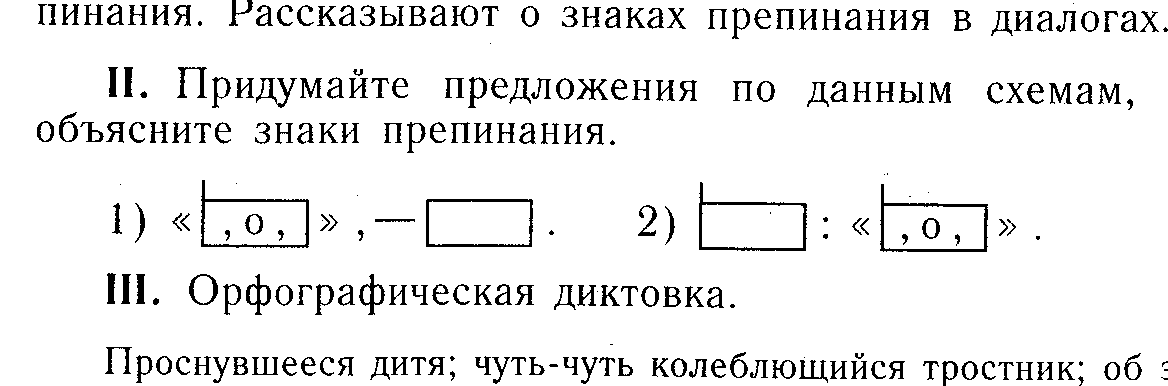 III. Орфографическая диктовка.Проснувшееся дитя; чуть-чуть колеблющийся тростник; об этом праздничном весеннем дне; над низкими тяжелыми облаками; солдат, рассказывающий о каком-то случае; чертишь маленьким блестящим циркулем; далеко-далеко раздается в просветлевшем воздухе; по аллее, слегка усыпанной пожелтевшими листьями; нарядившиеся по-летнему девчата; из-под затухающего пламени костра; блистающие искорки серебристо-белого инея; ночуешь в только что построенной гостинице; пенящиеся волны.IV. Запишите слова, распределив их в три столбика. Графически объясните написание гласной в корне.Убирать (со стола), протереть (станок), приспособление, закрепить, осветительное (устройство), прикоснуться к металлу, присоединить провода, загорание, гирлянда, сгоревший, нарастить (провод), (лес) обнажился, предлагает, очарование, заросли, оглавление, калитка.V. Приведите примеры различных частей речи, в которых не — приставка, часть корня, частица.VI. Заполнение таблицы примерами (по 5—6).Н, нн в прилагательных и причастияхНаписание через дефисIII. Запишите, объяснив написание не и ни.1) За снежным туманом не видно ни поля, ни телеграфных столбов, ни леса. (А. Чехов.) 2) Еще не высохшие от слез глаза заблестели радостной надеждой. (А. Куприн.) 3) Только не сжата полоска одна. (Н. Некрасов.) 4) Сизый ковыль, еще не распустившийся, еще не побелевший, расстилался на необозримой равнине. (С. Аксаков.)Домашнее задание: подготовить и выучить высказывания о русском языке, а также стихи о языке, о Родине.У р о к   168.   РезервныйУ р о к   169.   Контрольная работаI   в а р и а н тI. Выпишите из текста в три столбика, указывая часть речи, слова, которыесклоняются                        спрягаются                             не изменяютсяБыло тихо. Впервые оказавшись здесь, девочка, покачивая ручонками, осторожно вошла в воду. Не заходя вглубь, нагнувшись над отшлифованными морским прибоем камнями, в течение нескольких минут в никем не нарушаемой тишине она наблюдала, как проносились мимо стайки рыбешек.Подберите синонимы к выделенным словам.II. Спишите, вставьте пропущенные буквы и знаки препинания, раскройте скобки.Зеленых пр..дгорий поросших лесами здесь (не)было. Пок..завшиеся (не)ожида..о горы начинались отвес..ной скалой взб..равш..йся (в)высь. (Не)мало потрудивш..сь над ними (в)продолжени... м..нувш..х веков вода и ветер ..делали свое дело. Отч..тливо были видны перекош..ные и излом..ные пласты (разно)родного камня напоминая искус..но ..дел..ную каме..ную кладку.Стена выходившая на север (не, ни) когда (не)осв..щалась солнцем. (За)долг.. до нее деревья мельчали р..дея и (за)тем проп..дая (со)всем. Под стеной лежала трав..нистая пустош.. и по ней т..нулась (не)широкая но твердая дорога. Она то(же) (не)пр..жималась (в)плотную к стене. По стене п..лзли (в)верх кустарники выросш.. из семян занесе..ных сюда птицами или ветром.Графически объясните постановку знаков препинания.II   в а р и а н тI. Выпишите из текста в три столбика, указывая часть речи, слова, которыесклоняются                        спрягаются                             не изменяютсяБыло свежо. Преодолев подъем, Даша сначала спустилась к морю. Вода по-прежнему была прозрачной. Сквозь нее в глубине виднелись водоросли, среди которых проносились непуганые стайки рыбешек, ни на минуту не прекращавшие двигаться.Подберите синонимы к выделенным словам.II. Спишите. Вставьте пропущенные буквы, знаки препинания, раскройте скобки.Мы распол..жились на берегу (не)большой реч..нки решив (с)начал.. (не)надолг.. остановит..ся ..десь. Но (в)течени.. короткого врем..ни небо сплош.. покрылось облаками. Пр..шлось от..скать (не)далеко от берега в лесу полянку окруж..ную (со)всех сторон березками. Решили заноч..вать ..десь потому(что) тут удобно было установить палатки и развести к..стер.Облака собравшись в кучу медле..но пр..кр..щались в грозовую тучу заст..лавш..ю небо. Края ее были как (будто) посеребр..ны каким(то) чудесным светом. Небо зат..нуло т..желой пеленой нахмур..лось (по)осе..нему и начался (не)ум..лкающ..й (не, ни) на минуту дождь. Лиш.. к утру он пр..кратился.Объясните графически постановку знаков препинания.У р о к   170.    Итоговый тестI   в а р и а н тЧасть 1А. Найдите слово с ударением на втором слоге:1) Средства,2) километр,3) красивее,4) мельком.Б. В каком случае нет ошибки в образовании и употреблении слов:1) благодаря обилию снега,2) наперекор обычая,3) написал красивше,4) пришел со школы поздно?В. Найдите неверные утверждения:1) Причастия имеют такие же времена, как и глаголы.2) Предлоги выражают временны́е, причинные, пространственные, целевые и другие отношения.3) Частицы придают дополнительный оттенок значения словам и предложениям или служат для образования наклонений глагола.4) Деепричастие имеет признаки глагола и наречия.5) Соединительные и подчинительные союзы относятся к одной группе.Г. Укажите верные ответы в определении грамматических признаков выделенных слов:1) крича друг другу — наречие,2) идти впереди колонны — предлог,3) сделать побольше — прилагательное в сравнительной степени,4) летучий газ — причастие,5) поднятая тряпка — причастие,6) в продолжение лета — имя существительное.Д. Найдите слово, строение которого соответствует схеме 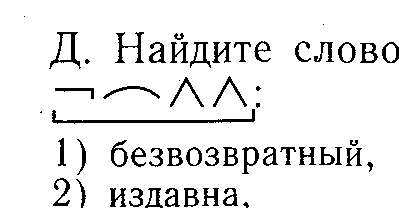 1) безвозвратный,2) издавна,3) подчеркивая,4) распустил.Часть 2А. Найдите слово, в котором не пишется мягкий знак:1) теч.. в лодке,2) нестись вскач..,3) много задач..,4) умчаться проч..,5) разжеч.. костер.Б. Укажите слова, в которых под ударением после шипящей пишется ё:1) реч..нка, 2) ещ.., 3) окруж..н, 4) холщ..вый, 5) луж..к.В. Найдите причастие, в котором пишется суффикс -ющ-:1) кле..щие коробку,2) стро..щийся дом,3) леч..щий врач,4) жал..щие3осы,5) кол..щие дрова.Г. Укажите слова, которые пишутся через дефис:1) (по) другому пути,2) бывал (кое) где,3) скажи (ка) об этом,4) (по) осеннему хмурое небо,5) относиться (по) внимательнее,6) заметил (ли) он.Д. Найдите слова, в которых пишется одна буква н:1) слушал сосредоточе..о,2) девочка умна и воспита..а,3) уставле..ая вазами,4) писа..ая красавица,5) игрушка слома..а малышом,6) маринова..ые огурцы.Е. Найдите слова, которые пишутся раздельно:1) (в) следствие сильных дождей, 2) подняться (в) верх, 3) повесил (на) конец мачты, 4) мог рассказать то (же) самое, 5) шел, (не) смотря по сторонам.Ж. В каких словосочетаниях не пишется слитно:1) мусор (не) убран, 2) (не) скошенная трава, 3) (не) вареные овощи, 4) (не) завершенная, а начатая работа, 5) написано ничуть (не) аккуратно, 6) (не) решенная задача по химии?З. В каком предложении на месте точек пишется ни?1) Кто н.. смотрел этот фильм, должен его посмотреть.2) Когда н.. придешь к подруге, она болтает по телефону.З) Отроду н.. выезжал он на охоту без Дубровского.4) Н.. раз выходил он победителем из боя.Часть 3А. Найдите словосочетания  с главным словом причастием: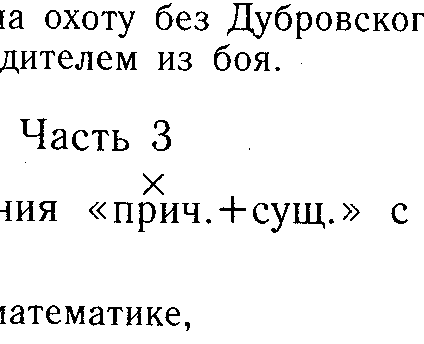 1) подписанная работа по математике,2) освещенный солнцем луг, 3) связанная веревкой сумка, 4) дремлющий высокий камыш,5) готовящие выступление,6) пенящиеся морские волны.Б. Укажите предложение, в котором допущена ошибка в постановке знаков препинания.1) Светилась, падая, ракета.2) Ветер дул с моря и город обдавал запахом водорослей.3) Я смотрел на пруд, залитый лунным светом и на старый дворец на острове.4) Замедляя ход, к станции подошел поезд.В. Найдите сложное предложение, строение которого соответствует схеме , сочинительный союз .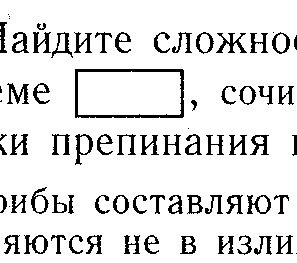 Знаки препинания не проставлены.1) Грибы составляют питательную вкусную и здоровую пищу если они употребляются не в излишестве.2) В небе первые звезды повисли в окнах тоже горят огоньки.3) А звезды нежданно в тумане блеснули и свет свой холодный над липами льют.4) Он улыбается то приветливо и недоверчиво то презрительно и простодушно.II    в а р и а н тЧасть 1А. Найдите слово с ударением на первом слоге:1) звонит, 2) прибывший, 3) начавший, 4) средства.Б. В каком случае нет ошибки в образовании и употреблении слов:1) согласно приказа,   2) вопреки предсказанию,3) река ширше пруда,   4) обратно забыл тетрадь дома?В. Найдите неверные утверждения.1) Предлоги делятся на производные и непроизводные.2) Причастие имеет признаки глагола и прилагательного.3) Сочинительные союзы делятся по значению на три группы.4) Наречие всегда относится к глаголу.5) Частицы служат для связи слов в предложении.Г. Укажите верные ответы в определении грамматических признаков выделенных слов:1) шли, несмотря на непогоду—деепричастие,2) как только утихло наречие,3) в течение часа имя существительное,4) лежит вдоль дороги — предлог,5) работать вслепую — имя прилагательное,б) сыпучий песок — имя прилагательное.Д. Найдите слово, строение которого соответствует схеме 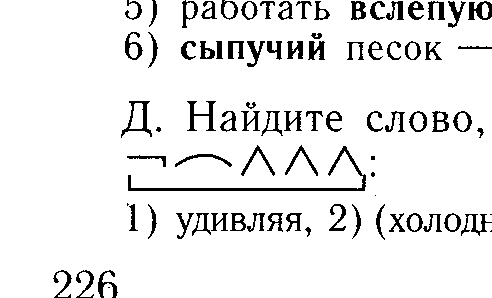 1) удивляя, 2) (холодно) по-зимнему, 3) исписался, 4) (крикнул) испуганно.Часть 2А. Найдите слово, в котором не пишется мягкий знак:1) встречаеш.. рассвет, 2) золотая рож.., 3) пойти проч.., 4) назнач..те дежурного, 5) выйти замуж..Б. Укажите слово, в суффиксе которого под ударением пишется ё:1) рубаш..нка, 2) окруж..нный, 3) еж..вый, 4) свеж.., 5) суч..к.В. Найдите причастие, в котором пишется суффикс -ящ-:1) бор..щийся с волнами,2) дремл..щий тростник,3) колебл..щийся туман,4) стел..щийся туман,5) хорошо вид..щий.Г. Укажите слова, которые пишутся через дефис:1) поступить (по) мо́ему,2) посмотри (ка),3) (по) иному решению,4) слышал где (то),5) (по) боевому пути,6) брать (по) немногу.Д. Найдите слова, в которых пишутся две буквы н:1) поступил обдума..о, 2) продума..ое название, 3) дитя испуга..о шумом, 4) серебря..ый иней, 5) лакирова..ые туфли, б) выставка организова..а спонсорами.Е. Найдите слова, которые пишутся раздельно:1) (в) начале года,2) (во) время предупредил,3) (нежданно) негаданно,4) поступил так (же), как отец,5) что (бы) поесть на завтрак?Ж. В каких словосочетаниях не пишется раздельно:1) еще (не) убранные поля,2) (не) исправленная ошибка,3) (не) соленый суп,4) (не) приятное впечатление,5) вовсе (не) интересно рассказывал,6) написал (не) аккуратно?З. В каком предложении на месте точек пишется не?1) Как н.. старался, не мог взять высоту.2) Куда н.. посмотри, всюду море.З) Он н.. разу не был в Москве.4) Петя не мог н.. приехать на торжества.Часть 3А. Найдите словосочетания 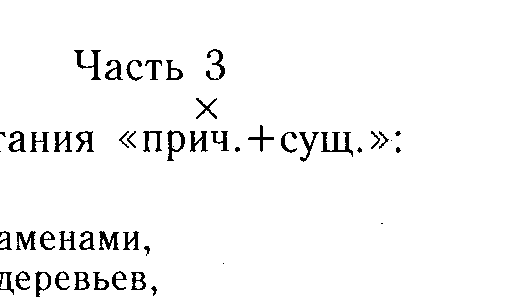 1) читающий книгу,2) с развевающимися знаменами,3) колеблющиеся ветки деревьев,4) распустившиеся листья клена,5) прочитанная мною,6) не растаявший на солнце снег.Б. Укажите предложение, в котором допущена ошибка в постановке знаков препинания.1) Ветер срывал листья с деревьев и дорожки сада усыпал разноцветным ковром.2) С деревьев, окутанных легким туманом и с папоротников сыпались крупные брызги.3) С самого утра в воздухе, не умолкая, стоял рокот моторов.4) Подул сильный ветер, поднимая пыль по дороге.В. Найдите сложное предложение, строение которого соответствует схеме , подчинительный союз .Знаки препинания не проставлены.1) Мать посмотрела в окно девочка тоже взглянула на улицу.2) Навещу дедушку если не летом то ранней весной.3) Выражение не то чтобы жалости а мучительной озабоченности появилось у него на лице.4) Всю ночь мы лежали у костра и слушали как шумит море.1. Назначение стиля2. Сфера употребления3. Языковые приметыВоздействовать на людей, формировать у них определенное отношение к общественным явлениям; сообщать информацию имеющую общественно-политическое значениеИспользуется в газетах, журнальных статьях, в передачах радио и телевидения, в выступлениях на собраниях, митингахНаличие вопросительных побудительных, восклицательных предложений, обращений, повторов, риторических вопросов; использование слов в переносном значении; совмещение в одном контексте книжной и разговорной лексики и пр.Полные страдательные причастия прошедшего времениКраткие страдательные причастияпрошедшего времениКраткие страдательные причастияпрошедшего времениКраткие страдательные причастияпрошедшего времениКраткие страдательные причастияпрошедшего времениПолные страдательные причастия прошедшего временимужской родженский родсредний родмн. ч.за́пертыйза́пертзаперта́за́пертоза́пертыпо́днятыйпо́днятподнята́по́днятопо́днятыо́тнятыйо́тнятотнята́о́тнятоо́тнятыпро́литыйпро́литпролита́про́литопро́литывзя́тыйвзятвзята́взя́товзя́тысо́гнутыйсо́гнутсо́гнутасо́гнутосо́гнутыПричастияНастоящего времениНастоящего времениПрошедшеговремениДействительныеот глаголовI спряженияот глаголовII спряженияДействительные-ущ-, -ющ--ащ-, -ящ--вш-, -ш-Страдательные-ем- (-ом-)-им--нн- (-н-),-енн-(-ен-), -т-СлитноРаздельно1. С полными причастиями, при которых нет пояснительных слов (несделанное задание).2. Если причастие без не не употребляется (ненавидевший ложь).1. Если причастие имеет при себе зависимые слова (не сделанное мною задание).2. Когда не входит в состав усилительных отрицаний: далеко не, отнюдь не, вовсе не (отнюдь не решенная задача).3. Когда есть (или подразумевается) противопоставление (не написанная, а напечатанная работа).4. С краткими причастиями (не прочитана).Вопросы наречийЗначения наречийПримерык а к? к а к и м   о б р а з о м?к о г д а? с   к а к и х   п о р? д о   к а к и хп о р?г д е? к у д а? о т к у д а?п о ч е м у?з а ч е м?с к о л ь к о? в о   с к о л ь к о? в   к а к о й   с т е п е н и?образ действиявремяместопричинацельмераСлитное написание наречийРаздельное написание наречий1. Со словами, которые в современном языке не употребляются (оземь, невдомек, натощак).2. Наречия на -ую (зачастую, врассыпную). Кроме: на боковую, на попятную, на мировую.3. Наречия с приставкой, образованные от наречий же: скоро-наскоро, долго-надолго.4. Наречия с корнями -верх, -низ, -высь, -глубь, -даль, -век, -начало, если к ним нет пояснительных слов. (Он посмотрел наверх — на верх мачты.)1. Наречия на -ах, обозначающие состояние, место или время (в сердцах, в головах). Кроме: впотьмах, впопыхах.2. Если предлог — приставка оканчивается на согласную, а слово начинается на гласную (в обтяжку, в охапку, без оглядки, без удержу и др.).ПредлогиИмена существительныеВ течение всего года он усердно занимался.Сочетания с предлогами в течение, в продолжение имеют значение времени, отвечают на вопросы  к о г д а?  к а к  д о- л г о?Ремонтировали дом в продолжение месяца = в течение месяца.В заключение (под конец) статьи были подведены итоги. (В заключение = «под конец», «в итоге».)Вследствие (из-за) засухи река обмелела.Ввиду (из-за) дождя экскурсия не состоялась. (Вследствие, ввиду = «из-за, по причине».) Сочетания с предлогами вследствие, ввиду указывают на причину, отвечают на вопросы  п о ч е м у? п о  к а- к о й  п р и ч и н е?В течении реки много поворотов.Рассуждаем так:1) Начальная форма — течение реки.2) Вопросы: смысловой — г д е? падежный — в  ч е м?3) Можно вставить прилагательное: в (нижнем) течении реки.Следовательно, это имя существительное на -ие, в предл. п. окончание -и.В продолжении (г д е?  в  ч е м? — П.п.) романа встретились старые герои.В продолжение (к у д а?  в о  ч т о? — В.п.) введены новые герои.Декабристы находились в заключении в Петропавловской крепости. (Заключение — осуждение; в длительном заключении.)В следствие по делу о хищении вкралась ошибка. Начальная форма — следствие (по делу). Существительное на -ие;    к у д а?  в о  ч т о? — В. п., окончание -еВ следствии (г д е?  в  ч е м? — П. п., сущ. на -ие, окончание -и) по делу выяснилось много новых фактов.Запомните: иметь в виду.Запомните: иметь в виду.ДеепричастияПредлогиНе смотря:Шел, не смотря себе под ноги.(Обозначает добавочное к основному глаголу действие — «шел и не смотрел»;можно заменить деепричастием не глядя;относится к глаголу, отвечает на вопрос  к а к?  ч т о  д е л а я?)Несмотря (на):Пошли в поход, несмотря на непогоду.(Можно заменить «вопреки чему-то», имеет значение уступки — «хотя была непогода».)Чтобы (союз)Что бы (местоимение с частицей)Союз всегда пишется слитно. Я хочу, чтобы ты дал мне совет.Я зашел, чтобы обсудить с тобой эту проблему.1. Бы нельзя опустить или переставить в другую часть предложения.2. Союз чтобы можно заменить синонимичными составными союзами:чтобы — для того чтобы; чтобы — с тем чтобы.Я не знаю, какой сделать подарок, чтобы порадовать его.Я спросил, что бы мне почитать об этом.Я хочу знать, что бы ты мне посоветовала.1. Бы можно опустить или переставить в другую часть предложения:Я спросил, что мне почитать об этом.Я хочу знать, что ты мне посоветовала бы почитать.2. Что можно наполнить содержанием, заменить существительным: Что почитать? Книгу, газету, журнал. Я не знаю, что бы ему подарить. (Что? Книгу, марки, кассету.)Тоже, также (союзы)(тоже = также = и)То же (Местоимение с частицей),так же (наречие с частицей)1. Же в союзах нельзя опустить или переставить без искажения смысла предложения.2. Тоже, также (как служебные части речи) не отвечают на вопросы, не являются членами предложения, Я тоже это прочитал. Я также это прочитал. И я это прочитал.1. Же можно опустить без искажения смысла предложения.2. И местоимение, и наречие отвечают на вопросы, являются членами предложения.3. Местоимение то может быть либо определением, либо дополнением (а также подлежащим), а наречие — обстоятельством.4. Наречие так часто сопровождается сравнительным оборотом с союзом как, отвечает на вопросы    к а к?  к а к и м   о б р а з о м?5. Местоимение то может указывать на какой-либо предмет, о котором можно спросить «что именно?». — Он требовал то же (ч т о именно?), что и вы.6. Местоимение то можно заменить другим местоимением, в нем легко изменить род, число.Тоже, также (союзы)(тоже = также = и)То же (местоимение с частицей),так же (наречие с частицей)Во всем городе не было людей, настроенных (к а к?) так (же) спокойно и в то (к а к о е?) (же) время торжественно, как эти двое (в то самое время; в те времена).Обратите внимание на правописание сочетаний:то же... что; то же самое; одно и то же; точно так же, как...; все так же; все то же.Зато (союз)(зато = но)За то (местоимение с предлогом)Встретиться не удавалось, зато письма писали часто.Не берись (за  ч т о?) за то, что тебе не по силам. За то (к а к о е?) время, что я отсутствовал, здесь многое изменилось.(Местоимение то легко заменить существительным или прилагательным: не берись за дело; за короткое время.)Смысловые частицыЗначение частицыПримеры частицСмысловые частицывопрос восклицание указание сомнениеуточнение ограничениеили выделение усиление смягчение требованияли, разве, неужели, неужто что за, каквот (а вот), вон (а вон) вряд ли, едва лиименно, как раз только, лишь, исключительно почтидаже, и, же, ведь, уж, все-таки, -то-каНазвание частей речиСлитноРаздельноимя существительноеимя прилагательноеимя числительноеместоимениеглаголдеепричастиепричастиенаречиеговорить неправду,небольшой дом, необъятные просторынекогоненавидетьненавидянепрекращающиеся дожди, несломленные героиговорить негромко,писать небрежноне правда, а ложьне большой, а маленькийне красный; не стек-лянный, не труднеене пять, не сотыйне у кого, не тот, не яне чувствовал, не пренебрегалне пренебрегаяработа не проверена, не пораженная сорняками земляговорить не громко, а тихоСо словами: не рад, не жалко, не жаль, не намерен, не должен; далеко не, ничуть не, чуть не и т. д. Со словами, которые пишутся через черточку: не чуть-чутьне что иное, какне кто иной, какничто иное неникто иной не1. Сказуемое в предложении утверди-тельное.2. Возможна перестановка.3. Есть союз как.4. Возможна замена сочетаниячастицами только, именно.1. Сказуемое в предложении отрица-тельное.2. Перестановка невозможна.3. Нет союза как.4. Замена невозможна.Безударная гласная в корне, проверяемая ударениемБезударная гласная в корне, не проверяемая ударениемЧередующиеся гласные в корне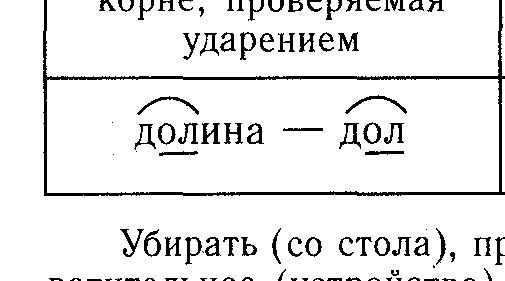 кабинет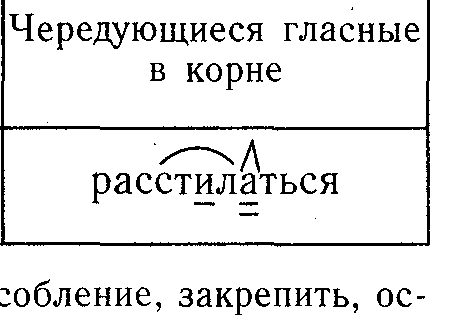 нннСуществительноеПрилагательноеМестоимениеНаречие